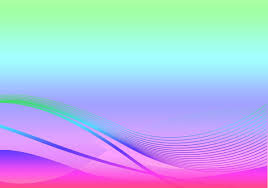 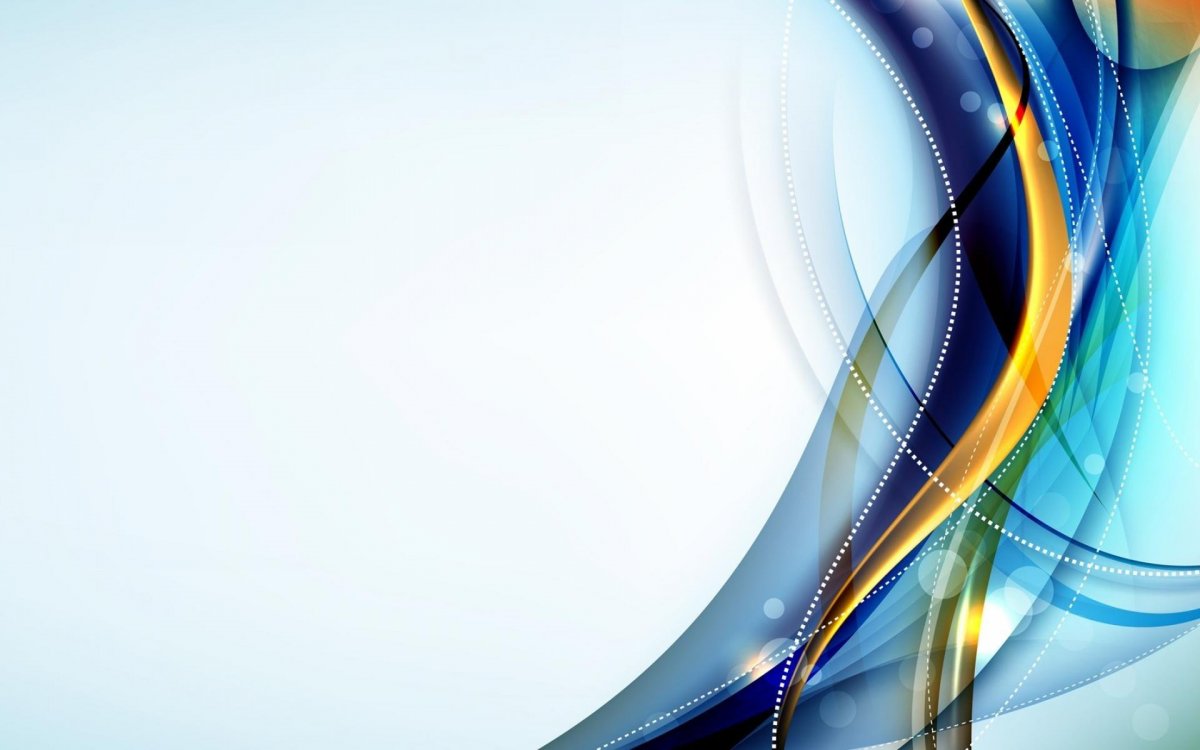 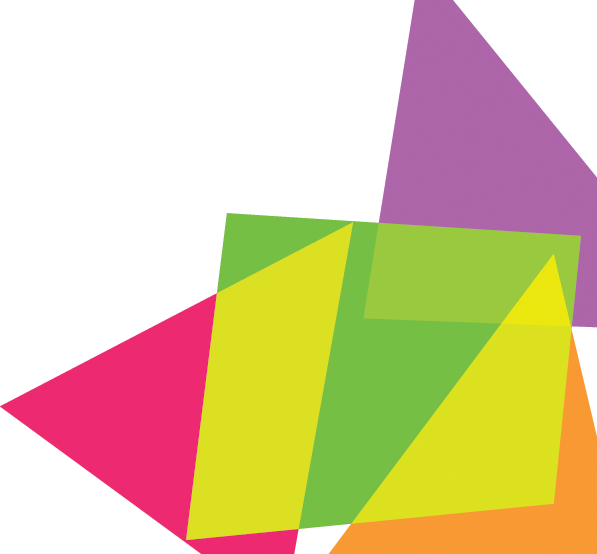 ЗАТВЕРДЖЕНО на засіданні педагогічної ради  протокол № 1  від 31.08.2022р.голова педагогічної ради	                                                                                                                                                                                                                                                                                                                                                                                                                  _______ Валентина ДОРОШЕНО РІЧНИЙ ПЛАНроботиПужайківського ліцеюна 2022-2023 навчальний рікрЗМІСТ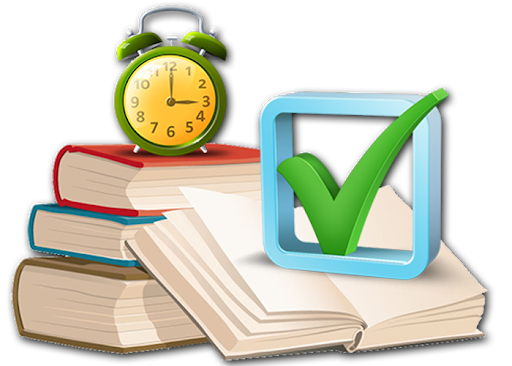 ВСТУПРозділ ІВізитна картка  ліцеюУ  закладі  навчається  199 учнів, що складає  11 класів. Школа І ступеня –  4 класи - з українською мовою навчання Школа ІІ ступеня – 5 класів - з українською мовою навчання ;Школа ІІІ ступеня – 2 класи - з українською мовою навчання;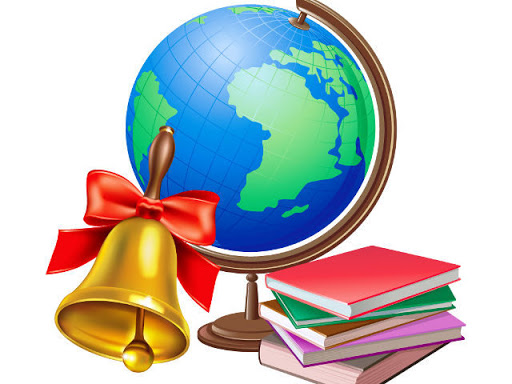  Педагогічний моніторинг. Кадрове забезпечення.          На кінець 2021-2022 н. р. працювало  35 вчителів.           На  початок 2022-2023  навчального року до роботи стали              35 вчителів.Якісний склад вчителів за педагогічним стажемВідомості про вчителів-пенсіонерівВідомості про молодих фахівцівВідомості про штатних працівників і сумісниківВідомості про педагогів за категоріямиРЕЖИМ   РОБОТИ   НА   2022-2023   НАВЧАЛЬНИЙ   РІККАНІКУЛЯРНІ ПЕРІОДИ2022-2023   НАВЧАЛЬНОГО  РОКУСТРУКТУРА2022-2023 НАВЧАЛЬНОГО РОКУОСОБЛИВОСТІ  2022-2023   НАВЧАЛЬНОГО  РОКУ  ПРЕДМЕТНІ    ТИЖНІАналіз роботи закладу  за 2021-2022 навчальний рікРОЗДІЛ І. ОСВІТНЄ СЕРЕДОВИЩЕ ЗАКЛАДУ ОСВІТИ       Освітній  процес у ЗЗСО розпочався відповідно до структури навчального року  з 01 вересня 2021 року та тривав по 01 червня  2022 року. Навчальні заняття організовані відповідно до розкладу занять, затвердженого директором  освітнього закладу та семестровою системою: І семестр тривав з 01 вересня 2021 року по 24 грудня 2021 року; ІІ семестр з 10 січня по 01 червня  2022 року.     Однією з важливих умов для освітнього процесу є безпечне та комфортне освітнє середовище. Освітнє середовище закладу є безпечним та комфортним для учасників освітнього процесу. Ми постійно працюємо над його оновленням та покращенням.     Проте в закладі освіти залишається проблематичним облаштування території з урахуванням доступності та універсального дизайну. До закладу освіти практично не можуть потрапити дорослі і діти з обмеженими фізичними можливостями, пандус облаштовано, але відсутні спеціальні підйомники. Територія закладу частково огороджена зеленими насадженнями, убезпечена від доступу стороннього автотраспорту, на території закладу немає «схованок», де учні можуть залишитися без нагляду дорослих. Територія закладу є достатньо озелененою.         Навчальні приміщення початкової школи (навчальні кабінети, допоміжні приміщення, туалетні кімнати) непрохідні (відокремлені) від приміщень для учнів старших класів. Облаштування приміщень закладу не становить загрози травмування учнів та працівників (неслизька підлога, належним чином встановлені меблі у навчальних кабінетах, не загромаджені коридори, сходові клітини та рекреації).Режим прибирання забезпечує чистоту та охайність місць спільного користування, коридорів та навчальних приміщень, спортивної зали.Заклад освіти дотримується режиму провітрювання, у навчальних кабінетах є графік провітрювання. Утримання туалетних кімнат відповідає санітарним умовам.  За сприяння органів місцевого самоврядування виготовлена проектно-кошторисна документація  для капітального ремонту покрівлі закладу, але в зв’язку з воєнним станом кошти зараз не надходять, тому в найближчому майбутньому чекаємо на реконструкцію покрівлі  закладу. Зроблено тільки латковий ремонт. Приміщення для харчування відповідає санітарно-гігієнічним нормам. Посуди вистачає на всіх учасників освітнього процесу. В приміщенні для приготування їжі дотримуються режиму зберігання продуктів та готових страв.Результати анкетування учнів щодо комфортного перебування в закладі освіти наступні: 89% здобувачів освіти зазначили, що їм подобається перебування у школі, 11%, відповіли, що не дуже. 90% зазначили, що їм комфортно у школі, 10% відповіли, що не дуже комфортно. Заклад освіти підключений (грудень 2021 р.) до високошвидкісного інтернету (більше 100 МБ/с), що значно покращує освітній процес у закладі і дозволяє використовувати всі можливості глобальної мережі Інтернет. З розвитком глобальної мережі Інтернет заклад  отримав  необмежені можливості представити себе, свій колектив та його досягнення  за межами свого регіону. Одночасно з’явилася можливість отримувати додаткову інформацію про навчальні заклади України та зарубіжжя, переймати їх досвід для покращення якості освітніх послуг. Інтернет дозволив вести спілкування між колегами-педагогами на сторінках веб-ресурсів, обмінюватися своїми надбаннями, вирішувати наболілі проблеми, тощо. Мережа Інтернет стала доступною у всіх кабінетах , крім того у фойє закладу, зонах рекреації, коридорах відкрита «гілка» безкоштовного WІ-FІ, яку учні використовують для пошуку необхідної інформації з власних ґаджетів. А у всіх навчальних кабінетах інтернет та WІ-FІ працюють за допомогою  іншої закритої «гілки», призначеної для проведення занять у аудиторіях. Це рішення дозволило уникнути перевантаження мережі у навчальному закладі та одночасно зробило доступною для всіх дітей мережу Інтернет. Учні,  які не мають можливості підготувати необхідну для навчання інформацію з використанням Інтернету дома, спокійно можуть це зробити у навчальному закладі з використанням власних ґаджетів. Подумали ми і про учнів, які не мають власних мобільних пристроїв. У шкільній бібліотеці учні школи можуть кожного дня до 17.00  працювати зі своїми гаджетами, які також підключені до мережі Інтернет. Важливою умовою функціонування безпечного освітнього середовище є наявність безпечного контенту, який запобігає доступу учнів до заборонених сайтів. Вчитель інформатики працювала  у цьому напрямку та забезпечила  його реалізацію.Навчальний заклад  не оснащений системою протипожежного оповіщення, датчиками протипожежної сигналізації з різним спектром дії та відсутній  пульт  централізованого пожежного спостерігання. Право громадян на доступну освіту реалізується шляхом запровадження різних форм навчання, однією з яких є навчання за інклюзивною формою. Протягом 2021/2022 навчального року у закладі освіти, відповідно до заяв батьків та висновку ІРЦ,   було організовано інклюзивне навчання для  10 учнів 2-8кл. та однієї  дитини дошкільного підрозділу.      Організовано роботу з  п’ятьма асистентами вчителів та одним асистентом вихователя,  які пройшли курсову  перепідготовку. На початок навчального року  для учнів з особливими освітніми потребами  розроблено індивідуальну програму розвитку за участю батьків, класних керівників, психолога. ІПР протягом року переглядалася, доповнювалася відповідно до можливостей та розвитку дітей.    За висновками ІРЦ  введено корекційно-розвиткові заняття з розвитку мовлення, соціально-побутового орієнтування, ЛФК. У закладі освіти тричі на рік відбувається засідання команди супроводу дітей з ООП щодо складання та доповнення індивідуальної програми розвитку дитини із залученням фахівців з інклюзивно-ресурсного центру. Проте гострою проблемою залишається облаштування ресурсної кімнати для роботи з дітьми з особливими освітніми потребами. Тому це є одним із основних пріоритетних напрямків роботи адміністрації закладу на наступний навчальний рік. У травні місяці чотири дитини проходили перекомісію у Балтському ІРЦ, так як вони переходять в іншу ступінь- 4кл. Тітієвський Г., Сімаков Т., Дорошенко М. та Буряк В. – учень 7кл. Цим дітям були змінені рівні підтримки та переглянуті корекційні години.      Цілеспрямована робота в закладі спрямована на запобігання жорстокості та насиллю в шкільному середовищі. У грудні проведено акцію «16 днів проти насильства», у січні учні 6-8 класів відвідали захід «Школа без булінгу». На сайті закладу розміщено корисні матеріали щодо теми антибулінгу. У лютому 2022 року на педагогічній раді затверджено «Положення про порядок розгляду випадків булінгу (цькування) у закладі освіти (протокол №2 від 22.02.2022 року), яке встановлює норми та правила етичної поведінки, професійного спілкування у відносинах між учасниками освітнього процесу.Робота навчального закладу із запобігання дитячому травматизму упродовж 2021/2022 навчального року здійснювалась відповідно до Законів України «Про освіту», «Про повну загальну середню освіту», «Про охорону дитинства», постанови Кабінету Міністрів України від 22.03.2001 № 270 «Про затвердження Порядку розслідування та обліку нещасних випадків невиробничого характеру», наказів Міністерства освіти і науки України від 31.08.2001 № 616 «Про затвердження Положення про порядок розслідування нещасних випадків, що сталися під час навчально-виховного процесу в навчальних закладах» (зі змінами), в редакції, затвердженій наказом Міністерства освіти і науки України від 07.10.2013 №1365 «Про внесення змін до Положення про порядок розслідування нещасних випадків, що сталися під час навчально-виховного процесу в навчальних закладах», від 01.08.2001 №563 «Про затвердження Положення про організацію роботи з охорони праці учасників навчально-виховного процесу в установах і закладах освіти» (зі змінами), від 18.04.2006 №304 «Про затвердження Положення про порядок проведення навчання і перевірки знань з питань охорони праці в закладах, установах, організаціях, підприємствах, підпорядкованих Міністерству освіти і науки України» (зі змінами), листів Міністерства освіти і науки України від 26.05.2014 №1/9-266 «Про використання Методичних матеріалів «Вимоги безпеки під час канікул», від 16.06.2014 №1/9-319 «Про використання методичних матеріалів щодо організація навчання і перевірки знань, проведення інструктажів з питань охорони праці, безпеки життєдіяльності в загальноосвітніх навчальних закладах.У 2021/2022 навчальному році питання збереження життя і здоров’я учнів та запобігання випадкам дитячого травматизму розглядалося на засіданнях педагогічної ради, інструктивно-методичних нарадах при директорові, засіданнях шкільних методичних об’єднань класних керівників тощо.У навчальному закладі наявна система профілактичної роботи з цих питань, яка включає в себе комплекси занять за розділами, які учні вивчають на уроках з «Основ здоров’я» та на годинах спілкування. Упродовж навчального року проводились Дні безпеки, лекції, турніри та інші заходи з питань запобігання різних видів дитячого травматизму згідно з планами виховної роботи.  В навчальному закладі  оформлені стенди з попередження дитячого травматизму. На кожному поверсі розташований план евакуації на випадок пожежі або інших стихійних лих. Стан роботи з охорони праці, техніки безпеки, виробничої санітарії під час освітнього процесу в школі у 2021/2022 навчальному році знаходився під щоденним контролем адміністрації  закладу.У класних журналах 1-11-х класів були відведені окремі сторінки для бесід із правил дорожнього руху, правил протипожежної безпеки, з профілактики отруєння, правил безпеки при користуванні газом, правил безпеки з користування електроприладами, правил безпеки з вибухонебезпечними предметами, правил безпеки на воді та інші виховні заходи з попередження усіх видів дитячого травматизму.Учителями проводилися інструктажі з безпеки життєдіяльності, що зафіксовано в окремих журналах на уроках фізичної культури, трудового навчання, фізики, хімії, інформатики, біології, під час прогулянок, екскурсій; бесіди з попередження усіх видів дитячого травматизму перед виходом на осінні, зимові та літні канікули.Аналізуючи наслідки травматизму серед учнів за 2021/2022 навчальний рік, ми  можемо стверджувати, що  випадки травм знизилися. З вересня 2021 по червень 2022 року було зафіксовано 3 випадки травм під час освітнього процесу та 17 побутового характеру.  У 2022/2023 навчальному році педагогічному колективу необхідно продовжити систематичну роз’яснювальну роботу з питань попередження дитячого травматизму та контроль за поведінкою учнів на перервах та під час екскурсій.Протягом 2021-2022 навчального року системно здійснювався контроль за виконанням вимог щодо безпеки життєдіяльності учнів, дотримання правил дорожнього руху, технічної безпеки, протипожежної безпеки під час  освітнього  процесу та в позаурочний час. У роботі з дітьми педагогічні працівники дотримувалися вимог законів України «Про освіту», «Про загальну середню освіту», «Про охорону дитинства», «Про дорожній рух», «Про пожежну безпеку», «Положення про організацію роботи з охорони праці учасників навчально-виховного процесу», комплексних заходів по школі щодо збереження життя та здоров’я учнів, запобігання травматизму серед учнів. Класні керівники вчасно проводили з учнями інструктажі з ТБ, заходи в рамках тематичних тижнів з безпеки життєдіяльності, щотижневі бесіди про збереження життя та здоров’я, про що робили записи встановленої форми в журналах з ТБ, планах класних керівників, класних журналах.Питання безпеки життєдіяльності учнів під час  освітнього процесу та в побуті обговорювалися під час засідань педагогічних рад, на нарадах при директорі, на класних батьківських зборах.Проведена соціальна паспортизація класів, школи. Складені і опрацьовані списки дітей-сиріт, дітей-інвалідів, дітей, які знаходяться під опікою та позбавлені батьківського піклування, дітей з багатодітних сімей, із малозабезпечених сімей, із неповних сімей, дітей учасників АТО. Складені списки дітей, яким надається безкоштовне харчування за кошти громади: учні 1-4-х класів, діти-сироти, під опікою, діти-інваліди, діти з багатодітних сімей, діти з малозабезпечених сімей (за наявності відповідних довідок), діти учасників АТО.Для вивчення професійних нахилів і можливостей проведено тестування учнів 7-х, 9-х класів з метою надання допомоги у їх професійному самовизначенні. Проводилася зустріч учнів 9-х та 11-х класів з працівникамислужби Центру зайнятості та представниками ВУЗів для орієнтування у виборі професії за сучасних умов.Класні керівники та вчителі постійно тримають під контролем своїх учнів. На кожному поверсі є чергові вчителі, класні керівники  супроводжують та знаходяться разом з дітьми  в їдальні. Володіють інформацією про місце знаходження дітей в позаурочний час, залучають до гурткової роботи, в разі потреби відвідують вдома, проводять індивідуальні бесіди з батьками та дітьми.З метою запобігання травматизму та підтримання порядку на перервах протягом навчального року організовується чергування  учнів 8-11 класів та вчителів. Але цей напрямок роботи ще потребує корекції і сумісних зусиль щодо покращення, а саме:класним керівникам потрібно постійно контролювати своїх учнів під час чергування по закладу, не перекладати свою відповідальність на інших вчителів;класним керівникам  1-4 класів та вчителям-предметникам відповідально ставитись до обов’язків «Чергового вчителя» згідно «Графіку чергування вчителів »;класним керівникам привчати учнів до культурної поведінки у закладі, виховувати повагу до чергового учня та вчителя.Головні завдання підготовки у сфері цивільного захисту  у 2021/2022 навчальному році в основному виконані. У навчальному закладі були затверджені плани основних заходів підготовки цивільного захисту на 2021/2022 роки, уточнені Плани дій структурних підрозділів у режимах повсякденної діяльності, підвищеної готовності, надзвичайної ситуації, надзвичайного стану. Основні зусилля у розв‘язанні питань ЦЗ спрямовувалися на організацію навчання учнів  та постійного складу навчальних закладів згідно з чинними програмами ЦЗ, навчання їх правилам поведінки та основним способам захисту від наслідків надзвичайних ситуацій, прийомам надання першої допомоги тощо. Підготовка з цивільного захисту учнів  проводилася під час вивчення курсів  «Основ здоров‘я» у 5-9-х класах; предмета – Захист України у 10-11-х класах в он-лайн режимі.Перевірка і закріплення учнями та педагогічним колективом навчального закладу теоретичних знань з ЦЗ, практичних навичок під час дій у екстремальних умовах здійснювалася під час проведення у закладі  Дня цивільного захисту (дистанційний формат).Важливим аспектом збереження здоров’я учнів є створення умов для раціонального збалансованого харчування дітей протягом часу перебування у закладі. Організація харчування учнів закладу регламентується законами України «Про освіту», «Про повну загальну середню освіту», «Про охорону дитинства», Постановою Кабінету Міністрів України «Про затвердження норм харчування у навчальних та оздоровчих закладах» (зі змінами та доповненнями, затвердженими Постановою Кабінету Міністрів України), іншими нормативними документами.Згідно з вищезазначеними документами та затвердженого перспективного меню  для учнів 1-4 класів  забезпечено сніданками, ГПД – обідом, учні 5-11 класів – одноразовим гарячим харчуванням.  Гаряче харчування  учнів відбувається згідно графіку у їдальні. За необхідності, діти забезпечуються дієтичним харчуванням. Щоденний контроль за організацією харчування учнів 1-11 класів здійснюється медичною сестрою, черговим адміністратором та класним керівником. Звільнення дітей пільгових категорії від сплати за харчування здійснюється відповідно до рішення Піщанської  сільської ради.Навчальний заклад укомплектований штатом кухарів та підсобним робітником. Поточні ремонти у приміщеннях їдальні та харчоблоку, ремонт та заміна технологічного обладнання, заміна посуду здійснювалася за рахунок бюджетних коштів. Протягом року адміністрацією закладу та органами громадського самоврядування  здійснювалися перевірки організації та якості харчування.Необхідними складовими процесу організації харчування у закладі  є:видання відповідних наказів;затвердження списку дітей пільгової категорії;відпрацювання режиму і графіка харчування дітей;приймання продуктів харчування і продовольчої сировини гарантованої якості;складання меню-розкладу;виготовлення страв;проведення реалізації готових страв;ведення обліку дітей, які отримують безкоштовне гаряче харчування, а також гаряче харчування за кошти батьків; дітей , які потребують дієтичного харчування;контроль за харчуванням з боку адміністрації, класних керівників, батьків учнів;інформування батьків  під час проведення батьківських зборів про організацію харчування дітей у закладі.Продукти харчування  та продовольча сировина надходять  до навчального  закладу разом із супровідними документами, які свідчать про їх походження та якість (накладні, сертифікати відповідності, висновки санітарно-епідеміологічного експертизи). Облік дітей, охоплених безкоштовним харчуванням, та за кошти батьків здійснюється класними керівниками, які вчасно повідомляють про наявність учнів особу, відповідальну за організацію харчування. В шкільній їдальні не допускається використання продуктів харчування без відповідного сертифікату якості; реалізація страв та виробів, продуктів харчування, які не допускаються в дитячому харчуванні, використання обладнання та інвентарю  не за призначенням. Щомісяця заступником директора з виховної роботи  Астраховою Н.В.  разом з громадською комісією, бракеражною комісією перевіряється стан організації харчування в закладі, за результатами перевірки складено акти перевірки, які затверджені директором. Обов’язково в закладі ведеться щоденний облік харчування дітей за бюджетні кошти та батьківські кошти, згідно акту та журналу обліку харчування.  РОЗДІЛ ІІ. СИСТЕМА ОЦІНЮВАННЯ ЗДОБУВАЧІВ ОСВІТИ	На закінчення 2021-2022 навчального року у початкових класах закладу освіти навчається 75  учнів,  у 5-9 класах – 99 учнів, у 10-11 класах – 22 учні. Згідно з річним планом роботи  освітнього закладу  на 2021/2022 навчальний рік адміністрацією закладу було проведено аналіз досягнень учнів  5-11-х класів за  2021/2022 навчальний рік.За підсумками аналізу навчальних досягнень 2021/2022 навчального року із 196  учнів 1-11 класів:75 учнів 1-4  класів  оцінені вербально і оформлені свідоцтва досягнень;185  учнів переведено  на наступний рік навчання;10  учнів  закінчили навчання за інклюзивною  формою;7  учнів нагороджено Похвальними листами «За високі досягнення у навчанні»;не атестованих учнів немає;2 учні навчалися за сімейною формою .Плідною роботою педагоги освітнього закладу добилися таких навчальних досягнень серед учнів 5-7  класів,  що  тільки 3 учні мають  оцінки з  початкового рівня. 	Результати  річного  оцінювання  знань  здобувачів освіти освітнього закладу   наведено  в  таблиці:Проаналізувавши стан успішності учнів окремо по класах, робимо висновок, що в кожному класі є резерв учнів, які б могли досягти свого основного рівня. Три  учні  у навчальному закладі навчається на початковому рівні. Цей показник викликає занепокоєння серед адміністрації та педагогічних працівників закладу. Дане питання розглядалося на нараді при директорові й на засіданнях методичних об’єднань, з’ясовувались причини слабкої успішності учнів. Серед них були названі такі:відсутня система роботи із слабо встигаючими учнями й учнями, які пропускають заняття через хворобу,недостатній зв’язок учителів із батьками.Одним із шляхів поліпшення якості освіти, виховання особистості, здатної до самореалізації, професійного зростання й мобільності в умовах сучасного суспільства є впровадження  вивчення тих предметів в старшій школі, які виносяться на ЗНО. Так у 10 класі  на  вивчення української мови виділено додаткові 2 год., 1  год. на українську літературу, 1,5 год. на історію України та 1год. на математику. В 11класі додатково виділено на українську мову та літературу 1 год., математика 1 год., історія України 1,5 год.  В  10-11класах  також  є вибірково-обов’язкові предмети це технології та інформатика. У 2021/2022 навчальному році проведено комплекс заходів щодо роботи з учнями допрофільних та вибору профільних предметів: робота класних керівників (діагностика) з виявлення нахилів підлітків;вироблення шкільними методичними об’єднаннями пропозицій щодо планування, факультативів курсів за вибором у профільних і допрофільних класах;батьківські збори 7, 8, 9 класів за участю директора, класних керівників, батьків (дистанційно).Мережа класівАдміністрацією  та педагогічним колективом   закладу  проведено певну роботу щодо збереження й розвитку  шкільної  мережі.Середня наповнюваність класів у 2021-2022 навчальному році становить 17 учнів. Основними заходами зі збереження контингенту учнів у 2021/2022 навчальному році були:організація обліку дітей та підлітків  на території обслуговування;спільна робота з  вихователями ЗДО;контроль відвідування учнями навчальних занять;організація навчання за інклюзивною формою;функціонування гуртків;індивідуальна робота з учнями та батьками;надання закладом якісної освіти.                                                                                     Аналіз руху учнівАналіз причин руху учнів свідчить, що вони зумовлені зміною місця проживання родини або пов’язані з переїздами. В зв’язку з воєнним станом у закладі освіти у ІІ семестрі навчалися тимчасово переміщені діти 5 осіб, але по закінченню навчального року, діти не планували продовжувати навчання в даному закладі.Основними напрямами роботи щодо забезпечення  соціальної підтримки дітей пільгових категорій  та тимчасово переміщених осіб є виявлення, облік і створення умов для їхнього навчання, виховання й розвитку.Робота з обдарованою молоддюУ 2021-2022 н. р. значна увага приділялася роботі з обдарованими дітьми, втілювались у життя заходи щодо реалізації програми «Обдарована дитина».Ефективною формою роботи для реалізації, утвердження своїх здібностей є предметні олімпіади та конкурси.У І етапі Всеукраїнських предметних олімпіад узяли участь 106 учасників 6-11-х класів, у ІІ етапі – 14 учасників.РезультатиУчасть учнів у  конкурсі-захисті наукових робіт учнів-членів Малої академії наук України:                                                         РезультатиУ ІІ етапі Міжнародного конкурсу знавців української мови ім. П. Яцика взяли участь 10 учнів:                                                           РезультатиУчасниками Всеукраїнського мовно-літературного конкурсу учнівської та студентської молоді ім. Т. Шевченка в ІІ етапі стали 6 учнів, де посіли такі місця:                                                             РезультатиУ закладі значна увага приділяється національно-патріотичному вихованню підростаючого покоління, розвитку  творчої особистості кожного учня. Підводячи підсумок, слід зазначити, що робота закладу з обдарованими дітьми виконувалася згідно плану на належному рівні.РОЗДІЛ ІІІ. ОЦІНКА ПЕДАГОГІЧНОЇ ДІЯЛЬНОСТІ ПЕДАГОГІЧНИХ ПРАЦІВНИКІВПротягом 2021-2022 навчального року педагогічні працівники закладу працювали над загальношкільною науково-методичною проблемою у наступних методичних об’єднаннях:предметів суспільно-гуманітарного циклу;предметів природничо-математичного циклу;початкових класів;класних керівників;асистентів вчителів;вихователів ЗДО.Аналіз роботи методичних об’єднань засвідчує, що основну увагу вчителі приділяли підвищенню фахової майстерності, розвитку власної творчої особистості, спільному вирішенню завдань, поставлених методичними об’єднаннями щодо втілення сучасних інновацій та педагогічних технологій, сприяли творчому підходу до реалізації ідей програм з кожного предмета на забезпечення, засвоєння й використання найбільш раціональних методів і прийомів навчання та виховання школярів. На засіданнях методичних об’єднань розглядались, зокрема, такі питання:виконання Державних стандартів освіти;вивчення й реалізація основних положень нормативних і директивних документів про освіту;опрацювання методичних рекомендацій щодо вивчення базових дисциплін у 2021-2022 навчальному році;опрацювання методичних рекомендацій щодо питань організації здобуття загальної середньої освіти та освітнього процесу  в умовах воєнного стану в Україні;методика організації та проведення дистанційного  уроку;використання інтерактивних технологій як засіб підвищення ефективності уроку;формування предметних компетентностей в учнів;робота з творчо обдарованою молоддю, залучення до участі в різноманітних конкурсах, олімпіадах, роботі  в Малій академії наук.Робота методичних об’єднань була спланована, засідання проводилися на належному рівні з обговоренням науково-теоретичних питань і практичної діяльності вчителів. У ІІ семестрі ця робота проводилася в он-лайн режимі.Науково-методична рада закладу забезпечувала планування, керівництво та аналіз методичної роботи протягом року. Майстерність учителів здійснювалася через постійне самовдосконалення, вивчення передового досвіду вчителів України та своїх колег шляхом самоосвіти та через участь у роботі методичних об’єднань, проходження курсової перепідготовки  вчителів,  виконанні особистих творчих планів.Педагоги закладу освіти є активними членами вебспільноти освітян, працюючи на таких платформах, як «Всеосвіта», «На урок», «Прометеус» тощо, де проходять курси, беруть участь у семінарах та конференціях,  створюють тести для перевірки рівня навчальних досягнень учнів.В конкурсі «Учитель року-2022»  в жодній  номінації вчителі не приймали участь. Питання методичної роботи з педагогічними кадрами, удосконалення професійної майстерності були предметом обговорення на засіданнях педагогічних рад, адміністративних нарад, нарад при директорі.Аналіз підсумків навчального року дає підстави зробити висновки, що порівняно з минулим навчальним роком зріс рівень фахової майстерності педагогів. Педагогічний колектив закладу в процесі своєї діяльності реалізував мету виховання, навчання та розвитку дітей, поставлену на початку навчального року.Разом з тим в організації методичної роботи багато невирішених проблем, суттєвих недоліків:•	недостатньо налагоджене взаємовідвідування уроків учителями;•	кожне методичне об’єднання автономне у своїй роботі й практично не пов’язане з роботою інших методичних об’єднань;•	недостатня роль голів методоб’єднань в організації цілеспрямованої роботи зі здібними учнями з підготовки шкільних команд до участі в районних   та обласних етапах учнівських олімпіад, конкурсах різних рівнів;•	педагоги залишаються інертними до публікацій методичних розробок у фахових виданнях;•	керівники ШМО недостатню увагу приділяють оформленню протоколів засідань, які часто містять схематичний характер;•	потребує покращення робота по залученню вчителів до участі у обласному конкурсі «Учитель року» .Виховна роботаВ основу організації системи виховної роботи навчального закладу покладено Програму «Основні орієнтири виховання учнів 1-11 класів», Концепцію національно-патріотичного виховання учнівської молоді, взаємодію МАН, широкої мережі гуртків, факультативів, спортивних секцій,  учнівського самоврядування. З метою виховання самосвідомості майбутнього громадянина України та забезпечення повноцінного розвитку школяра, розумового, естетичного, фізичного виховання у закладі освіти діяли 2 спортивні гуртки, хореографічний гурток, бісероплетіння, а саме:У цих гуртках розвивають свої творчі та інші здібності     учні, що становить практично  52,5  % від загальної кількості учнів. Гуртківці є активними учасниками всіх шкільних та позашкільних заходів. Так, наприклад, члени гуртків творчого спрямування беруть активну участь у заходах пов’язаних з творчістю, а члени спортивної секції – в усіх спортивних змаганнях серед учнів закладу, громади, району та області. В закладі створено умови для участі обдарованих дітей у науковому, творчому, спортивному житті школи, району, області, України. Досягнення учнів  постійно висвітлюються на веб-сайті навчального закладу та в соціальних мережах.Впродовж 2021-2022 н. р. за участю учнів закладу та гуртківців проводилася низка шкільних та районних (заочних) конкурсів і заходів згідно із планом проведення навчально-виховних заходів та плану виховної  роботи закладу освіти на 2021-2022 н .р.Серед проведених традиційних шкільних заходів є: День знань (01.09), День фізичної культури і спорту в рамках якого проведено лінійку до відкриття Олімпійського тижня, Олімпійські уроки, виставку малюнків та флешмоб (11.09), свято осені (17.09), флешмоб до Міжнародного дня Миру (21.09), День партизанської слави (22.09), загальношкільні заходи до Дня працівників освіти (02.10), традиційні вітання вчителів-пенсіонерів в рамках відзначення Дня людей похилого віку (02.10), написання Всеукраїнського радіо диктанту національної єдності до Дня української писемності та мови (09.11), заходи та флешмоби до Дня Гідності і Свободи (20.11), загальношкільний виховний заходи до Дня пам’яті жертв Голодомору (27.11), акція «Запали свічу» (27.11), загальношкільне свято до дня Святого Миколая (19.12), новорічні розваги (21-31.12), захід до Дня Соборності України, акція «Ланцюг єднання» (22.01), виховний захід до відзначення Дня Героїв Крут (29.01), інформаційна хвилинка до Дня Єдності , пошта Святого Валентина до Дня усіх закоханих (14.02), вітання воїнів односельців до Дня вшанування учасників бойових дій на території інших держав (15.02), виховний захід до Дня Героїв Небесної Сотні (20.02), літературна композиція до Міжнародного дня рідної мови (21.02), заходи  до Міжнародного жіночого дня (06.03), Онлайн заходи:  Шевченківські читання та виховні заходи до відзначення дня народження Т. Г. Шевченка (09.03). Конкурс малюнку « Все буде Україна», щодення хвилина мовчання ( постійно), Флеш моб « Голуб Миру», лінійка пам’яті до Дня визволення села від нацистських загарбників, відео - презентація « Пам’ятаємо….» , Соціальний проєкт « Миру тобі, Україно моя» - 3 частини, Он-лайн заходи до Дня навколишнього середовища, участь в загальнонаціональній акції «Турбота тобі, рідна моя Україна», День сімї, лінійки вручення свідоцтв випускникам 9 та 11 класів, заходи до Дня  Державності України, Вітання з днем матері, відео презентація « День пам’яті та примирення», Велопробіг до Дня пам’яті та примирення, фото квест до Дня вишиванки.	Уся робота колективу закладу спрямована на виховання шанобливого ставлення до державних святинь, української мови і культури, історії. З цією метою налагоджено використання державної символіки України, проведено ряд виховних заходів, що сприяли формуванню почуття патріотизму в школярів. Національне виховання є важливою складовою виховного процесу в школі. З метою виховання поваги в учнів до традицій українського народу в  закладі проведено українознавчі заходи: народні обрядові свята, традиційний проект «Колядує Україна».У навчальному закладі працює 2 групи продовженого дня, чисельність – по 30 учнів. Розроблено режими роботи, які виконуються вихователями. Вихователі ГПД працюють над створенням умов для повноцінного розвитку особистості молодшого школяра через комплексний системний підхід до організації виховання, навчання, розвиток та збереження здоров’я учнів, проводять розвивальні та спортивні ігри, спостереження за природою під час прогулянок, проводять виховні заходи.Важливим аргументом самоорганізації дитини є учнівське самоврядування, яке направляє до пошуку шляхів, оцінок, позицій життєвої активності. Виходячи з таких позицій, у школі створено демократичну модель учнівського самоврядування. Його діяльність здійснюється за чітко складеними планами, засідань учнівської ради та кожного міністерства та комісій згідно графіка двічі на тиждень. Роботу учнівського самоврядування координує педагог-організатор.Діяльність учнівського самоврядування в 2021-2022 н. р. була спрямована на виконання основних завдань сучасної освіти, Концепцією національно-патріотичного виховання учнівської молоді, Концепцією розвитку загальної середньої освіти, Пріоритетними напрямками діяльності учнівського парламенту були: використання потенціалу краєзнавчої роботи щодо патріотичного виховання учнів закладу; виховання в учнів громадянських якостей; профілактика й попередження шкідливих звичок та правопорушень серед учнів; формування соціальної компетентності (відповідальної, вольової поведінки; значення особистості (у шкільному та громадському житті); підвищення ефективності профорієнтаційної роботи через інтеграцію діяльності всіх ланок: навчальної, позакласної та позашкільної роботи, співпраці з батьківським комітетом, міським центром зайнятості, дитячими та громадськими організаціями, підприємствами району; вдосконалення методів роботи з активами класів та надання методичної допомоги, передача досвіду організаторської роботи; формування системи життєвих цінностей, створення умов для ефективного формування моральної культури учнів; використання засобів ІКТ.Представники учнівського самоврядування були активними учасниками всіх загальношкільних заходів. Члени учнівського самоврядування працювали згідно Статуту, виконували свої обов’язки відповідно до приналежності до тої чи іншої комісії чи міністерства.РОЗДІЛ ІV. УПРАВЛІНСЬКІ ПРОЦЕСИ ЗАКЛАДУ ОСВІТИЯкість освітньої діяльності неможлива без розуміння шляхів розвитку закладу освіти. Цілі розвитку та основні кроки задля їх досягнення формулюються у Стратегії розвитку, що містить визначення цінностей, які сповідує заклад.Тому у 2021-2022 навчальному році адміністрація закладу освіти разом із передовими педагогами закладу та експертними групами працювала над створенням Стратегії розвитку на 2022-2027 роки для удосконалення якості освітніх послуг, які надає заклад, вироблення освітньої та наукової стратегії з урахуванням якісних змін у державі. Створенню Стратегії розвитку у закладі освіти передувало анкетування педагогічних працівників, учнів та батьків, що дало змогу сформувати уявлення про наявний стан діяльності закладу. Анкетування проводилося цілком анонімно з використанням Google-форм у  листопаді 2021 року.Серед педагогічних працівників у анкетуванні взяли участь 27 осіб. 92,6 % вчителів зазначили, що у закладі освіти створені належні умови для постійного підвищення кваліфікації педагогів, їх чергової та позачергової атестації, добровільної сертифікації, 7,4% (2 педагогів) відповіли, що переважно ні. 66,7% педагогів зазначили, що у закладі немає жодних перешкод для професійного розвитку, 5% - вказали на відсутність матеріального заохочення з боку керівництва (хоча двічі на рік з нагоди Дня працівника освіти та перед Новим роком відбувається преміювання педагогічних працівників згідно наказу керівника), 8% вважають, що у закладі недостатня матеріально-технічна база, 7,4% (2 вчителі) відповіли, що цьому перешкоджає опір з боку керівництва, 3,7% (1 педагог) – зауважили про погані умови праці. 92,6% педагогів задоволені освітнім середовищем та умовами праці у закладі, 7,2% (2 вчителі) – незадоволені. 81,4% відповіли, що в цілому психологічний клімат в закладі сприяє співпраці педагогів, 18,5% відповіли, що співпраця з колегами практично відсутня. 24 педагоги, що брали участь в анкетуванні вважають, що керівництво закладу відкрите до спілкування, вони можуть вільно висловлювати свою точку зору, навіть якщо вона не співпадає з думкою керівництва, 3 колег дали протилежні відповіді.Щодо результатів анкетування учнів, то:89% здобувачів освіти зазначили, що їм подобається перебування у школі, 11%, відповіли, що не дуже. 90% зазначили, що їм комфортно у школі, 10% відповіли, що не дуже комфортно. 93% здобувачів освіти стверджують, що вони почувають себе безпечно у школі, 7% - здебільшого ні. 55,6 % учнів зауважили, що не відчувають булінгу у школі, 36,1% відповіли щодо них були поодинокі  випадки булінгу та цькування, 5,6 % зазначили, що досить часто відчувають  цькування. 89% учнів відповіли, що керівництво закладу розглядає їхні звернення, 11 % зазначили, що їм невідомо про можливість звернення. У анкетуванні батьків взяло участь 53 особи. 90,6 % батьків зазначили, що їхня дитина охоче відвідує школу, 9,4% батьків відповіли, що неохоче. 96,2 % зазначили в анкетуванні, що їм вдається поспілкуватися з керівництвом закладу та досягти взаєморозуміння, 3,8% (2 осіб) – дали протилежну відповідь. 48 з опитаних батьків задоволені організацією освітнього процесу в школі, 5 батьків переважно незадоволені.86,8% батьків вважають, що учителі справедливо оцінюють навчальні досягнення їхньої дитини, 13,2% вважають, що інколи оцінювання несправедливе.69,8% батьків задоволені харчуванням дитини у школі, 13,2% - не задоволені, 17% учнів не харчуються у шкільній їдальні.75,5% батьків у анкетуванні зазначили, що їхні права як учасників освітнього процесу не порушуються, 18,9 відповіли, що інколи порушуються, але вирішуються, 4,7% (3 батьків) – інколи порушуються і не вирішуються. Під час розроблення Стратегії розвитку закладу та річного плану роботи закладу ми намагалися врахувати результати вищеописаного анкетування, особливо що стосується булінгу та цькування. Створена Стратегія розвитку закладу включає у себе реалізацію  протягом п’яти років наступних проєктів:  «Інклюзивна освіта: крок за кроком», «Обдарована дитина», «Сучасний освітній дизайн», «Співпраця ЗДО  та НУШ: педагогіка партнерства», «Плекаємо патріотів України», «Добро починається з тебе», що дасть змогу скерувати педагогів до реалізації ціннісних пріоритетів особистості, задоволення освітніх потреб молоді, створення розвивального середовища, у якому б реалізувалася сучасна модель випускника, особистості, що володіє технологіями усного та письмового спілкування, володіння  іноземними мовами, комп’ютерними технологіями.Протягом 2021-2022 н. р. заклад освіти працював за освітньою програмою (погоджено педагогічною радою, протокол №1 від 31.08.2021 року), складеною відповідно до Типової освітньої програми закладів загальної середньої освіти- закладу дошкільної освіти, яка враховувала посилення  тих предметів, які виносяться на ЗНО, побажання учнів та батьків, та включала цікаві курси за вибором.Освітня програма для 1-4 класу розроблена відповідно до Закону України «Про освіту», Державного стандарту початкової освіти на основі типової освітньої програми для 1-4 класів закладів загальної середньої освіти, розробленої під керівництвом О. Я. Савченко.Освітня програма ІІ ступеня (базова середня освіта) розроблена на виконання Закону України «Про освіту» та постанови Кабінету Міністрів України від 23 листопада 2011 року № 1392 «Про затвердження Державного стандарту базової та повної загальної середньої освіти» на основі типової освітньої програми закладів загальної середньої освіти ІІ ступеня, затвердженої наказом Міністерства освіти і науки України від 20.04.2018 № 405:5, 6, 7 класи таблиця №1;8, 9 клас  таблиця № 12.Освітня програма  ІІІ ступеня (профільна середня освіта) розроблена на виконання Закону України «Про освіту» та постанови Кабінету Міністрів України від 23 листопада 2011 року № 1392 «Про затвердження Державного стандарту базової та повної загальної середньої освіти» «Про затвердження Державного стандарту базової та повної загальної середньої освіти» на основі типової освітньої програми закладів загальної середньої освіти ІІІ ступеня, затвердженої наказом Міністерства освіти і науки України від 28.11.2019 № 1493.Реалізація інваріантної та варіативної складових навчального плану здійснювалась за  програмами, затвердженими Міністерством освіти і науки України. Варіативна частина робочого навчального плану в 2021/2022 н. р. була спланована на врахування побажання учнів, запитів батьків, кадрове та навчально-методичне забезпечення. Години варіативної складової використані для поглибленого вивчення деяких предметів, курсів за вибором, факультативів з метою надання якісної освіти.  Варіативна складова навчального  плану в 1 класі  використовувалася на   підсилення предмету «Навчання грамоти » інваріантної складової  по 1 годині. У 2-3, 4- класах – додаткова 1 година використовується на індивідуальні заняття  з основних предметів.Варіативна складова навчальних планів школи ІІ ступеня використовується на:запровадження  курсу за вибором Етнографія в 6 та 7класі по 1год.запровадження курсу за вибором Фінансова культура в 5-7кл. по 1 год.вивчення факультативу  «Народознавство» в 5кл.-1год.вивчення факультативу  «Я – моє здоров’я, моє життя» в 5-6кл. по 1год.У 2021-2022 навчальному році навчальний заклад працював за річним планом, затвердженим за засіданні педагогічної ради № 1 від 31.08.2021 року, що включав розділи із управлінської діяльності, навчально-виховної, навчально-методичної та виховної робіт, контрольно-аналітичну та фінансово-господарську діяльність закладу.   Річний план  розроблений відповідно до Стратегії розвитку та освітньої програми, є основним робочим документом для організації повсякденної діяльності закладу освіти впродовж навчального року та передбачає реалізацію чотирьох основних напрямків роботи внутрішньої системи забезпечення якості освіти, а саме щодо освітнього середовища, системи оцінювання освітньої діяльності учнів, системи педагогічної та управлінської діяльностей. Стратегія розвитку закладу має реалізовуватися через систему планування. Для здійснення самооцінювання якості освітньої діяльності у закладі освіти розроблена внутрішня система забезпечення якості освіти (протокол засідання педагогічної ради №6 від 07.02.2020 року), що включає критерії, правила і процедури оцінювання педагогічної діяльності педагогічних працівників та здобувачів освіти, управлінської діяльності керівних працівників закладу освіти, систему та механізм забезпечення академічної доброчесності, інклюзивного навчання тощо. Проте повинна визнати, що моніторинг освітньої діяльності протягом 2021-2022 року здійснювався лише частково, що певною мірою пов’язано із карантинними обмеженнями та воєнним станом в Україні. Цього навчального року адміністрацією навчального закладу здійснювалося вивчення системи роботи лише вчителів, що атестувалися (6 педагогів), протягом навчального року вивчався стан ведення класних журналів.  На основі перевірки складені аналітичні довідки.                      Фінансове та матеріально-технічне забезпечення закладу.            Протягом 2021-2022 навчального року у період літніх канікул  у закладі здійснені наступні ремонтні роботи:Облаштування найпростішого укриття (демонтаж  10пластикових вікон, закладка пройомів -1560 шт. котелець. Штрабування вікон – арматура 18 п.м. Замуровування вікон, штукатурка –цемент 1400 кг. Грунтування  замурованих вікон – грунт 50л. Фарбування замурованих  вікон з двох сторін – водоемульсійна – 28 кг. Закладання дверей та вікон піском – 800 мішків поліпропіленових. Всього на обладнання даного укриття використано 66554грн.44 коп.)Забезпечення найпростішого укриття додатковим освітленням – LED проектор на сонячній батареї 3 шт. Сонячна станція SMART-30Рusb на  суму 10365.00 грн.Заміна семи секцій- 8 шт.  чавунних радіаторів МС 140Н500 на суму 23600грн.Здійснено частковий ремонт даху школи та котельні (при цьому використано: цемент М500- 525 кг; оцинкований парапет 1000см(0.5мм), (П-55) -45шт; замазка сурикова 5 шт; мастика бітумна покрівельна гаряча (5кгХ118 шт); єврорубероїд Бітуммакс -4мм(4мм 150м2); ґрунтовка бітумна AQVA   ISZ (OL) 18 кг-23шт; оцинкований парапет 1000см(0.5мм) (П-45)-25шт;  оцинкований відлив даховий 1м(0.5мм)-61 шт.Здійснено частковий косметичний ремонт харчоблоку , коридорів на загальну суму 11936.25 коп.Здійснено технічне обслуговування шкільних автобусів «Атаман,», « Іван»(заміна масел, ресор, втулок, накладок, фільтрів масляних та паливних, тосолу, стабілізаторів,хомутів)  на загальну суму 39265.00грн.Придбано на суму 5957.50 грн санітарно – гігієнічних засобів захисту та дезінфекції.Придбано спортивну волейбольну форму (12 шт на суму 6240.00 грн, наколінники волейбольні 12шт на суму 1560.00грн.судійська картка – на суму 100грн).Придбано постільну білизну для дитячого садка (10 комплектів на суму 2415.00грн).Придбано корекційно – розвиткові матеріали для роботи з дітьми з ООП на загальну суму  32260.00 грн;Придбано  ламінатор та витратні матеріали для ресурсної кімнати на загальну суму 12007.00 грн;Придбано матеріали для розвитку та навчання дітей дошкільного закладу на загальну суму 11000.00грн.Адміністрація закладу постійно вивчає потреби учнів та працівників, готує і доводить до відома засновника запити для задоволення потреб закладу освіти та відстежує їх реалізацію. Для успішної роботи та конструктивної взаємодії здобувачів освіти, їх батьків, педагогічних та інших працівників закладу освіти важливе значення має створення сприятливого психологічного клімату у колективі. Психологічний клімат у закладі освіти є визначальним чинником для створення комфортних умов для здобувачів освіти та педагогічних працівників. Результати анкетування, проведенні у березні, свідчать в загальному про сприятливий психологічний клімат у колективі, проте часто між учасниками освітнього процесу виникають непорозуміння, вирішити які буває нелегко. Завжди схиляюся до конструктивного вирішення конфліктів задля прийняття рішення, яке задовільнятиме учасників конфлікту. Важлива роль у цій роботі повинна належати психологу закладу. Однією з важливих складових управлінського процесу є безумовне виконання вимог статті 30 Закону України «Про освіту», яка визначає перелік обов’язкової інформації, яку заклад має оприлюднювати. У нашому навчальному закладі створений та активно функціонує офіційний сайт, де є відкритий доступ до вищезгаданої публічної інформації, що знаходиться у рубриці «Прозорість та інформаційна відкритість закладу освіти». Сайт закладу постійно оновлюється, висвітлює події, які відбуваються у житті  закладу, є одним із інструментів організації дистанційного навчання. Шкільне життя навчального закладу висвітлюється у групі на офіційній Facebook-сторінці закладу, що є більш популярною серед учнів та батьків.Кадрова політика закладу спрямована на забезпечення закладу освіти кваліфікованими педагогічними та іншими працівниками. Протягом 2021-2022 н. р. заклад освіти був забезпечений кадрами на 100% (29 вчителів та 5 вихователів і 1асистент вихователя).         На даний час вакантних місць немає. Педагогічними та технічними працівникіами ми забезпечені в повній мірі.      Рівень педагогічної майстерності«Спеціаліст вищої категорії» – 11 «Спеціаліст І категорії» – 12«Спеціаліст ІІ категорії» – 4 «Спеціаліст» – 1  «Молодший спеціаліст» - 7 «Старший учитель» – 6 «Учитель-методист» – 1 «Відмінник освіти України» – 1                                Педагогічний стаж педагогічних працівниківВіковий склад педагогічних працівниківПідвищення педагогічної майстерності у 2021-2022 навчальному роціУ ході атестації педагогічних працівників було проведено тижні педагогічної майстерності вчителів, де педагоги демонстрували свої надбання, ділилися досвідом роботи з колегами.Підтвердили І кваліфікаційну категорію –Поліщук С.А., Бондар П.І. (12розряд).  Підтвердила  спеціаліст вищої категорії й педагогічне звання «Учитель -методист»-Дорошенко В.Я. Підтвердили кваліфікаційну категорію «молодший спеціаліст в/м» -Мельничук Н.П., Шевчук О.С. Встановлено І кваліфікаційну категорію –Коваль О.М. Не атестувалася  в зв’язку з ліквідацією ЗДО –Лещенко Н.І.Адміністрація навчального закладу сприяє підвищенню кваліфікації педагогічних працівників, розроблений перспективний план підвищення кваліфікації та план підвищення кваліфікації на рік. Планові курси педагогічні працівники проходять на базі ОАНО, педагоги закладу освіти є активними членами вебспільноти освітян, працюючи на таких платформах, як «Всеосвіта», «На урок», «Прометеус», «Едера» тощо, де проходять курси, беруть участь у семінарах та конференціях,  створюють тести для перевірки рівня навчальних досягнень учнів.При проведенні атестації адміністрація закладу  приділяє належну увагу моральному заохоченню педагогічних працівників, представляючи їх до нагородження грамотами різного рівня. Так, за підсумками атестації 2021-2022 н. р. педагогічні працівники подані до нагородження грамотами відділу освіти, культури, молоді та спорту Піщанської сільської ради.Щороку, з нагоди Дня працівника освіти відповідно до Положення про преміювання педагогічних працівників відбувається преміювання усіх педагогічних працівників в розмірі до одного посадового окладу. Також згідно статті 57 Закону України «Про освіту» щодо виплати педагогічним працівникам щорічної грошової винагороди в розмірі до одного посадового окладу (ставки заробітної плати) за сумлінну працю, зразкове виконання покладених на них обов’язків педагогічні працівники отримують  матеріальне заохочення у кінці календарного року. Технічні працівники преміюються відповідно до додатку 2 Колективного договору закладу освіти «Положення про преміювання працівників» за сумлінне виконання службових обов’язків в розмірі однієї мінімальної зарплати.Директор  закладу у роботі з працівниками дотримується партнерського стилю керівництва. Проблеми обговорюються й виробляються різні варіанти рішення, з них обирається найбільш оптимальний, затверджується і в подальшому здійснюється. Основними формами спілкування є наради, індивідуальні бесіди, інформування. Контроль здійснюється не заради пошуку винних, а заради позитивного кінцевого результату. Завдяки такому стилю керівництва у закладі  залишається мінімум агресивності, наявне творче вирішення справ. 1.3. Мета, основні  напрямки роботи та завдання  Пужайківського ліцею (далі-заклад)на 2022-2023 навчальний   рікПедагогічний колектив в 2022-2023 навчальному році працює над єдиною проблемою:
 «Від творчо працюючого вчителя до конкурентоздатного компетентного випускника через впровадження інноваційних методів навчання і виховання»Першочергові заходи з виконання пріоритетних завдань закладу  на 2022-2023 навчальний рік Головне завдання колективу Пужайківського ліцею  в 2022-2023  навчальному році:Забезпечити безперебійний  освітній процес у закладі  та охоплення всіх дітей шкільного віку якісним навчанням з урахуванням попиту  освітніх послуг (Директор, адміністрація, педагогічні працівники)    Навчальна роботаПідвищити результативність участі в предметних олімпіадах і конкурсі  МАН на районному  рівні  за  рахунок впровадження  різних  видів  інноваційних  методів  роботи  з  обдарованою  молоддю. (Заступник  директора  з  НВР,  учителі вищої і першої категорій)            2.       Підвищити результативність навчальної роботи в  класах  з  використанням  інноваційних  методів   через  систему  візуальних  комунікацій   та  інтелектуального  дизайну. (Заступник  директора  з  НВР, вчителі - предметники)3.     Здійснювати підтримку і педагогічний  супровід  дітей з особливими потребами. (Заступник  директора  з  НВР,  учителі-предметники, класні керівники)4.     Підвищити відповідальність у веденні шкільної документації. (Заступник  директора  з  НВР, заступник  директора  з  ВР) 5.    Спрямувати навчальну роботу всього шкільного колективу  у  напрямку «Впровадження  різних  видів інноваційних    методів, технологій  у   викладанні  предметів  інваріантної  складової».Виховна та соціальна робота Забезпечити безумовне виконання всіх норм законодавства із захисту дітей пільгових категорій та інших учасників освітнього процесу. (ЗДВР, класні керівники)Виховувати дітей у дусі любові до України,   району, села, школи. (ЗДВР, педагог-організатор,  класні керівники)Продовжувати профілактичну роботу з правового виховання. (ЗДВР, педагог-організатор,  Рада профілактики, класні керівники)Активно  впроваджувати  інноваційні  форми  та  методи  роботи  у  виховний  процес  за  всіма  напрямками. (ЗДВР, педагог-організатор,  класні керівники)Методична робота Здійснення заходів з поглиблення педагогічних знань, методології навчання, практики та методики виховання, психології, етики, формування в молодих учителів посадових умінь і навичок  згідно  з  вимогами  часу. (ЗДНВР)2. Здійснення заходів щодо підвищення культури співробітництва педагогів різних поколінь.                                                                             (ЗДНВР, ЗДВР)3. Забезпечити результативну участь вчителів у конкурсах професійної майстерності різного рівня. (Заступник  директора  з  НВР)Господарча діяльність1.  Скласти загальношкільний план оновлення матеріальної бази та ремонту навчальних  кабінетів. (Завгосп)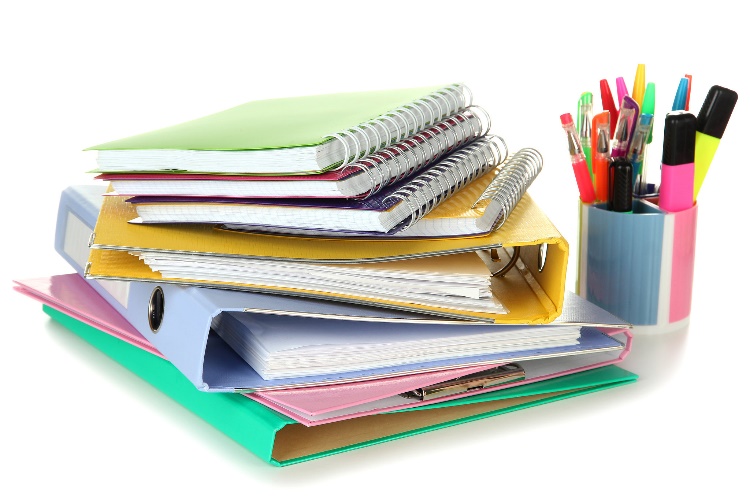 Вжити всіх необхідних заходів із забезпечення економного споживання енергоресурсів. (Завгосп)3. Забезпечити поповнення матеріальної бази для  діяльності закладу. (Завгосп)Адміністративна діяльність Забезпечити адекватну оцінку особистого внеску кожного співробітника до результатів роботи закладу. (Адміністрація, профком)РОЗДІЛ 2.  ОСВІТНЄ СЕРЕДОВИЩЕРОЗДІЛ 3. СИСТЕМА ОЦІНЮВАННЯ ЗДОБУВАЧІВ ОСВІТИРОЗДІЛ 5. УПРАВЛІНСЬКІ ПРОЦЕСИРОЗДІЛ 6. ПЛАН РОБОТИ ПО МІСЯЦЯХВЕРЕСЕНЬЖовтеньЛистопадГРУДЕНЬСІЧЕНЬЛютий БЕРЕЗЕНЬКВІТЕНЬТРАВЕНЬДОДАТКИПЕРСПЕКТИВНИЙ ПЛАН ВНУТРІШКІЛЬНОГО КОНТРОЛЮНапрям:   ОСВІТНЄ СЕРЕДОВИЩЕНапрям:   Система оцінювання здобувачів освіти Напрям: Педагогічна діяльність педагогічних працівників Напрям: Управлінські процесиВивчення стану викладання предметів у 2022-2023 н. р.Здійснення тематичного контролю (контроль стану проведення предметних тижнів)Здійснення класно-узагальнюючого контролюВИХОВНА РОБОТА В ЗАКЛАДІ ОСВІТИНАРАДИ ПРИ ДИРЕКТОРОВІ   ЛІЦЕЮНАРАДИ  ПРИ ЗАСТУПНИКОВІ ДИРЕКТОРА ЛІЦЕЮЗ НАВЧАЛЬНО-ВИХОВНОЇ РОБОТИНАРАДИ ПРИ ЗАСТУПНИКОВІ ДИРЕКТОРА З ВИХОВНОЇ РОБОТИ Засідання педагогічних радСЕРПЕНЬПЕДРАДА «ПІДСУМОК-ПЕРСПЕКТИВА»Про підсумки роботи навчального закладу за 2021-2022 навчальний рік та завдання педагогічного колективу щодо підвищення якості освітнього процесу у 2022/2023 навчальному році.                                                                           				ДиректорПро погодження  річного плану роботи ліцею  на 2022/2023 навчальний рік та освітніх програм.                                                                                                                                                                                                                                                                  ЗДНВР3.     Про режим роботи навчального закладу у 2022-2023 навчальному році.Директор3.     Про  особливості викладання навчальних предметів у 2022/2023 навчальному році.                                                            Голови методичних об’єднаньПро оцінювання навчальних досягнень учнів 1-11 класів у  2022/2023 навчальному році.ЗДНВР  Про організацію інклюзивного навчання з учнями  ліцею  у 2022/2023 навчальному році.                                                             ЗДНВРПро затвердження плану роботи бібліотеки, роботи психолога, виховної роботиБібліотекар, психолог, ЗДВР, ЗДНВРПро затвердження проєкту соціального паспорту ліцею.Соціальний педагогПро  доцільність проведення навчальних екскурсій та навчальної практики у 2022/2023 навчальному році.                                                             ЗДНВРЖОВТЕНЬПЕДРАДА-КОНСИЛІУМ1.      Про адаптацію учнів 5-го класу та роботу педколективу з підвищення успішності та впровадження Державного стандарту базової і повної загальної середньої освіти.Класний  керівник 5-го класу, вчителі-предметники, практичний психолог2.     Про наступність початкової та основної  ланки . Стан. Проблеми. Перспективи (класно-узагальнюючий контроль освітнього процесу у 5-му класі).ЗДНВР3.      Професійний розвиток вчителя та учня через організацію дистанційного навчання.ЗДНВР4    Охорона життя та зміцнення здоров’я здобувачів освіти та працівників в умовах воєнного стану в Україні                                                                                                                                                           Вчитель основ здоров’я, медична сестра, психологГРУДЕНЬПЕДРАДА-КОНСИЛІУМ1. 	Затвердження плану підвищення  кваліфікації педагогічних працівників  Пужайківського ліцею   на 2022 рік.ЗДНВР2.      Про управління адаптацією учнів 10-го класу до навчання в школі ІІІ ступеня ( класно-узагальнюючий контроль освітнього процесу в 10 класі).				                    ЗДНВР3.       Оцінка ефективності реалізації проблеми формування готовності сучасного педагога до впровадження інноваційних технологій в педагогічну практику.                                                                                                                                                                                                                   ЗДНВР4.      Впровадження державного стандарту базової середньої освіти.Керівники методичних об’єднань5.       Про роботу з дітьми, схильними до правопорушень. Реалізація комплексної програми попередження злочинності.ЗДВР, соціальний педагог, практичний психологСІЧЕНЬ«ПІДСУМОК-ПЕРСПЕКТИВА»Про результати моніторингу навчальних досягнень учнів за І семестр 2022-2023 н. р.  Аналіз контрольних робіт. ЗДНВРПро підсумки проведення І (шкільного) та ІІ (районного) етапів Всеукраїнських учнівських олімпіад з навчальних предметів та про підсумки участі у І етапі Всеукраїнського конкурсу-захисту науково-дослідницьких робіт учнів-членів Малої академії наук України у 2022-2023 навчальному році.ЗДНВРСтимулювання позитивного ставлення до навчання, створення умов для ефективної мотивації на уроках.ЗДНВРПідсумки відвідування учнями ліцею  за І семестр.ЗДВРФормування патріотичних та громадянських якостей, морально-етичних принципів особистості в умовах НУШ.                                                                                                                                                                                                                                                                                ЗДВРЛЮТИЙПЕДРАДА СЕМІНАР-ПРАКТИКУМ1.   Про стан роботи педагогічного колективу закладу  над проблемою «Від творчо працюючого вчителя до конкурентоздатного компетентного випускника через впровадження інноваційних методів навчання і виховання».Директор, керівники методичних об’єднань2.    Про управління адаптацією учнів 1-го  класу  до умов навчання  в початковій ланці  (в умовах Нової української школи).				                     ЗДНВР3.	Про визначення термінів закінчення навчання для учнів 11 класу у 2022-2023 н. р..ЗДНВР4.	Про затвердження списку предметів для ДПА в 9 класах у 2022-2023 н. р..Директор, класний керівник 9-го класу5.     Про стан роботи з попередження дитячого травматизму.ЗДНВРБЕРЕЗЕНЬПЕДРАДА-КОНСИЛІУМ1.     Про організоване закінчення 2022/2023 навчального року та особливості проведення ДПА.Директор2.      Про підсумки контролю  стану освітнього процесу в 9-му  класі (класно-узагальнюючий контроль: готовність до вибору варіантів подальшого навчання).ЗДНВР3.     Про підсумки контролю  стану освітнього процесу в 11-му класі (класно-узагальнюючий контроль ).ЗДНВР4.    Партнерство родини та ліцею  у формуванні творчого потенціалу та розвитку обдарованої дитини в умовах становлення інформаційного суспільства.ЗДВРКВІТЕНЬПЕДРАДА-КОНСИЛІУМПро підсумки контролю стану освітнього процесу  в 4-му  класі  (готовність учнів до навчання в ІІ ступені ).ЗДНВРОрганізація ДПА в 9-му  та 4-му  класах.ДиректорПідсумки атестації педпрацівників.ДиректорПро підсумки перевірки стану викладання спецкурсів, індивідуальних і групових занять у  закладі.ЗДНВРПро підсумки перевірки стану гурткової роботи.ЗДВРТРАВЕНЬПЕДРАДА-ПІДСУМОК1.      Про організацію та проведення свята Останнього дзвоника.				                           ЗДВР2.      Про попередження дитячого травматизму на період літніх канікул 2023 року.				                           ЗДВР3.      Про переведення учнів 1-4, 5-8, 10 класів на наступний рік навчання.						  Класні керівники4.      Про нагородження учнів 2-8-х, 10-го класів Похвальними листами «За високі досягнення у навчанні» у 2023 році.ЗДНВР5.      Про підсумки організації харчування учнів  закладу  у 2022/2023 навчальному році.                                                                  ЗДВРЧЕРВЕНЬПЕДРАДА-ПІДСУМОК1.      Про підсумки проведення державної підсумкової атестації в 4, 9,11-х класах.					            ЗДНВР2.      Про вручення свідоцтв про базову загальну середню освіту здобувачам освіти 9-го  класу  та переведення учнів 9-го класуКласний керівник  9-го класу3.      Про випуск   учнів 11-го класу у 2023 році та видачу свідоцтв про здобуття повної загальної середньої освіти.                                                                 ЗДНВР4       Про ознайомлення з проєктом річного плану роботи  ліцею на 2023/2024 навчальний рік.                                                                  ЗДНВР5.      Про погодження освітніх програм та навчального плану на 2023/2024 навчальний рік.					             ЗДНВРОрганізація роботи з атестації педагогічних працівниківПерспективний план-графік атестації педагогічних працівників 2022-2027 рокиПерспективний план-графік підвищення кваліфікації педагогічних працівників 2022-2027 рокиРозділ 1ВступВступ1.1.Візитна картка навчального закладу1.2.Аналіз роботи школи за 2021-2022 навчальний рік1.3.Мета, основні  напрямки роботи та завдання ліцею  на 2022-2023 навчальний  рікРозділ 2Освітнє середовище закладуОсвітнє середовище закладу2.1.Забезпечення комфортних і безпечних умов навчання і праці2.2.Створення освітнього середовища, вільного від будь-яких форм насильства та дискримінації2.3.Формування інклюзивного, розвивального та мотивуючого до навчання освітнього просторуРозділ 3Система оцінювання здобувачів освіти Система оцінювання здобувачів освіти 3.1.Наявність відкритої, прозорої і зрозумілої для здобувачів освіти системи оцінювання їх навчальних досягнень3.2.3.3.Організація  моніторингу, що передбачає систематичне відстеження та коригування результатів   навчання кожного здобувача освітиСпрямованість системи оцінювання на формування у здобувачів освіти відповідальності за результати свого навчання, здатності до самооцінюванняРозділ 4Педагогічна діяльність педагогічних працівників закладу освітиПедагогічна діяльність педагогічних працівників закладу освіти4.1.Планування педагогічними працівниками своєї діяльності, використання сучасних освітніх підходів до організації освітнього процесу з метою формування ключових компетентностей здобувачів освіти4.2.4.3.4.4.Постійне підвищення професійного рівня і педагогічної майстерності педагогічних працівниківСпівпраця  зі здобувачами освіти, їх батьками, працівниками закладу освітиОрганізація педагогічної діяльності та навчання здобувачів освіти на засадах академічної доброчесностіРозділ 5Управлінські процеси закладу освітиУправлінські процеси закладу освіти5.1.Стратегія  розвитку та системи планування діяльності закладу, моніторинг виконання поставлених цілей і завдань5.2.Контрольно-аналітична діяльність5.3.5.4.5.5.Формування відносин довіри, прозорості, дотримання етичних норм Кадрова політика та забезпечення можливостей для професійного розвитку педагогічних працівників Організація освітнього процесу на засадах людиноцентризмуРозділ 6План роботи по місяцяхПлан роботи по місяцяхРозділ 7ДодаткиДодатки7.1.Перспективний план внутрішкільного контролю на 2022-2027 р.р.7.2.Перспективний план контролю за станом викладання навчальних предметів7.3.Вивчення стану викладання предметів у 2022-2023 н. р.7.4.7.5.7.6.7.7.7.8.7.9.7.10.7.11.7.12.7.13.7.14.Здійснення тематичного контролю (контроль стану проведення предметних тижнів)Здійснення класно-узагальнюючого контролюВиховна робота у закладіНаради при директоріНаради при ЗДНВРНаради при ЗДВРПлан-графік педагогічних радОрганізація роботи з атестації педагогічних працівниківПерспективний план-графік атестації педагогічних працівників 2022-2027 рокиПерспективний план-графік підвищення кваліфікації педагогічних працівників 2022-2027 рокиОрганізація роботи з обдарованими і здібними учнямиКількість педагогічних робітників2021-20222022-20232023-20242024-20252025-20262026-20272027-20282028-20292029-2030Кількість педагогічних робітників3535До 30 років331-40 років841-50 років451-55 років15Понад 55 років       5Кількість педагогічних робітників2021-20222022-20232023-20242024-20252025-20262026-20272027-20282028-20292029-2030Всього3535До 3 років--3-10 років610-20 років10Понад 20 років19Кількість педагогічних робітників2021-20222022-20232023-20242024-20252025-20262026-20272027-20282028-20292029-203055 років556 - 60 років3Понад 60 років2Рік2021-20222022-20232023-20242024-20252025-20262026-20272027-20282028-20292029-2030Кількість--Кількість педагогічних робітників2021-20222022-20232023-20242024-20252025-20262026-20272027-20282028- 20292029-2030Кількість вчителів35в тому числі: 	штатних працівників35                           сумісників-Навчальний   рікМолодший спеціалістБакалаврМагістрСпеціалістІІ категоріяІкатегоріяВищакатегорія“Старший учитель”“Учитель-методист”2021-202261141211612022-202311612023-20242024-20252025-20262026-20272027-20282028-20292029-2030ПОЧАТОККІНЕЦЬПЕРЕРВАВідкриття  школи7. 00Явка  вчителів  на  1  урок. Ранкова лінійка8. 308.551  урок9.009. 4510 хв.2  урок9.5510.4020 хв.3  урок11.0011.4520 хв.4  урок12.0512.5020 хв.5  урок13.1013.5510 хв.6  урок14.0514.5010 хв.7  урок15.0015.4510 хв.Індивідуальна  робота  з  учнями       (педагогічна  підтримка, робота  шкільних  гуртків, секцій )15. 5018. 00Робота  групи  продовженого  дня12.5017.00Закриття  школи19. 00ПЕРІОДПОЧАТОККІНЕЦЬКІЛЬКІСТЬ  ДНІВОСІННІ  КАНІКУЛИ24.10.2022 р.30.10.2022 р. 7ЗИМОВІ  КАНІКУЛИ24.12.2022 р.08.01.2023 р.16ВЕСНЯНІ  КАНІКУЛИ27.03.2023 р.02.04.2023 р.7ПЕРІОДИ  НАВЧАЛЬНОЇ  РОБОТИПОЧАТОККІНЕЦЬНАВЧАЛЬНИЙ  РІК01.09.2022 р.02.06.2023 р.І  СЕМЕСТР01.09.2022 р.23.12.2022 р.ІІ  СЕМЕСТР09.01.2023 р.02.06.2023 р.МІСЯЦЬОСОБЛИВІСТЬ, СВЯТА, ЮВІЛЕЇФОРМА  ВІДЗНАЧЕННЯВЕРЕСЕНЬДень фізичної культури й спортуДень  партизанської  славиДень  визволення   краю  від німецько-фашистських загарбниківОлімпійський  тиждень,класні  виховні  годиниЖОВТЕНЬМіжнародний день людей похилого вікуВсесвітній  День  УчителяДень визволення України від німецько-фашистських загарбниківАкція  «Милосердя», «Ветеран  живе  поруч», святкові  заходи, класні  виховні  години ЛИСТОПАДДень  української  писемності  і  мовиДень  пам’яті  жертв  голодомору  та  репресійВікторини, свята, конкурсиВиступи  лекторівГРУДЕНЬВсесвітній день боротьби з ВІЛ-інфекцією/СНІДом,Міжнародний день інвалідівДень  збройних  сил  УкраїниНоворічні  святаКласні  виховні  години, акція  «Милосердя»,козацькі  розваги, Новорічний  карнавалСІЧЕНЬДень  Соборності  УкраїниАкт злукиБитва під КрутамиЗагальношкільна  лінійка,класні  виховні  годиниЛЮТИЙДень святого Валентина (свято закоханих)Розважальне  шоуБЕРЕЗЕНЬМіжнародний Жіночий деньДень  народження  Т. Г. Шевченка. Шевченківські дніКласні  вогники, декадаКВІТЕНЬВсесвітній день довкілляДень  Чорнобильської  трагедіїТиждень, виступ – реквіємТРАВЕНЬДень Перемоги над фашизмом у Великій Вітчизняній  війніДень МатеріДень вишиванкиМітинг,ЧЕРВЕНЬМіжнародний  День  захисту  дітейСвято  Останнього дзвоника Урочисті збори з нагоди  вручення свідоцтв про базову освіту учням  9  класуУрочисті збори  з нагоди вручення свідоцтв про загальну середню освіту  учням  11  класуСвятовипускний  балурочиста  лінійкаТИЖНІ  МІСЯЦЯВересеньЖовтеньЛистопадГруденьСіченьЛютийБерезеньКвітеньТравень1Тиждень ЗнаньМилосердя Тиждень психології Тиждень Світ моїх захоплень 30.01 - 03.02Тиждень Стоп Булінг 27.02 - 03.03Тиждень Зарубіжної літератури03.04 - 07.04Тиждень Дитячих мрій та добрих справ01.05 - 05.052Тиждень Безпеки вуличного рухуУкраїнського козацтваУкраїнської Мови та писемності Тиждень боротьби зі СНІДОмКолядує Україна09.01- 13.01Тиждень Інформатики06.02 - 10.02Тиждень Жінка, Весна, Кохання06.03 - 10.03Великоднє різнобарв’я10.04 - 14.04 Тиждень Пам’яті та Примирення08.05 - 12.053Олімпійський Тиждень Золота Осінь Тиждень Прав дитиниТиждень Творення добраТиждень шкільної єдності та дружби16.01 - 20.01Тиждень Патріотизму13.02 - 17.02Тиждень Веселих цифр математики13.03-17.03Тиждень Екологічного виховання 17.04- 21.04Тиждень Іноземної мови 15.05 - 19.054Тиждень протидії Булінгу ТрудовоговихованняТиждень Громадянсь-кого вихованняТиждень безпеки життєдіяльностіТиждень  Пізнаю Україну23.01 - 27.01Тиждень рідної мови20.02- 24.02Тиждень фізики 20.03 - 24.03Тиждень пожежної безпеки24.04 - 28.04Тиждень безпеки життєдіяльності22.05 - 26.055Тиждень Географії  « Подбай про себе»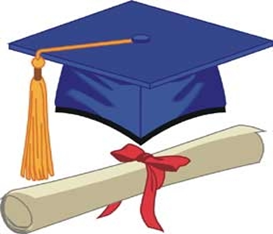 Тиждень Дитячої книги 27.03 - 31.03Тиждень Прощання зі школою29.05-31.05КатегоріяК-ть учнівПриміткадіти сироти 3Малозабезпечені1Діти – учасників бойових дій8Діти -інваліди3Діти з сімей , які опинилися в СЖО12Діти ООП10КласКількість учнівРівень навчальних досягненьРівень навчальних досягненьРівень навчальних досягненьРівень навчальних досягненьРівень навчальних досягненьРівень навчальних досягненьРівень навчальних досягненьРівень навчальних досягненьПриміткаІнклюзіяКласКількість учнівПочатковийПочатковийСереднійСереднійДостатнійДостатнійВисокийВисокийПриміткаІнклюзіяКласКількість учнівК-сть учнів%К-сть учнів%К-сть учнів%К-сть учнів%ПриміткаІнклюзія527--1141145227161873995021179444,5444,5111282414156362528921291467524--1011655545--1111655545--Всього121326352484076Структура контингентуНавчальний рікНавчальний рікСтруктура контингентуПоточнийПопереднійКількість учнів199202Загальна кількість класів:1111Учнів на початок 2021/2022 н. р.ВибулоПрибулоУчнів на кінець 2021/2022н. р.20293196Навчальний рік2020-2021р.2021-2022р2022-2023р.2023-2024р.2024-2025р.Кількістьпризових місць30Районний етапкарантинІм.-1ІІм-17ІІІм.-12Обласний етапВоєнний стан-участь не приймалиНавчальний рік2020-2021 н. р.2021-2022 н. р.2022-2023 н. р.2023-2024 н. р.2024-2025 н. р.Районний етапІІм.-Панфіл Аня ІІм.-Ткачова ДаріяОбласний етапУчасникУчасникНавчальний рік2020-2021 н. р.2021-2022 н. р.2022-2023 н. р.2023-2024 н. р.2024-2025 н. р.Районний етапкарантинІм.-9учнівІІм.-1ученьОбласний етапкарантинВоєнний стан-участь не приймалиНавчальний рік2020-2021 н. р.2021-2022 н. р.2022-2023 н. р.2023-2024 н. р.2024-2025 н. р.Районний етапкарантинІм-3учніІІм.-2учні1учень -учасникОбласний етапкарантинВоєнний стан-участь не приймали№	Назва	КерівникГурткиГурткиГуртки«Волейбол»Сокерчак Валерій Михайлович« Дзю - до»Цупа Євген Вікторович«Хореографія» 3 групи Коломієць Людмила Сергіївна Бісероплетіння « Умілі руки»Коломієць Людмила СергіївнаКозацько-рицарський гурток «Патріот»Муль Лілія Василівна№ п/пСтаж роботиУчителі1до 3-х років-23-10 років6310-20 років104Понад 20 років19№ п/пВік педагогічних працівниківУчителі1до 30 років3231-40 років8341-50 років4451-54 роки10555 і більше років10№ п/пВид діяльностіУчителі1Курсова перепідготовка на базі  ОАНО 172Атестація (всього)у тому числі:- підтвердили кваліфікаційну категорію- не підтвердили кваліфікаційну категорію- підвищили кваліфікаційну категорію- підтвердили педагогічне звання:             «старший вчитель»             «учитель-методист»- встановлено педагогічне звання             «старший учитель»- не підтверджено педагогічне звання «старший учитель»- не атестувалася65-1-1--1№ з/пЗміст роботиСторінкиРОЗДІЛ 1Вступ1.1Візитна картка навчального закладу1.2Аналіз роботи закладу за 2021-2022 навчальний рік1.3Мета, основні  напрямки роботи та завдання  закладу  на 2022-2023 навчальний  рікРОЗДІЛ 2Освітнє середовище закладу освіти2.1Забезпечення комфортних і безпечних умов навчання і праці2.1.1Фінансово-господарська робота, зміцнення матеріально-технічної бази закладу2.1.2Забезпечення вимог з охорони праці, безпеки життєдіяльності, пожежної безпеки2.1.3Харчування учасників освітнього процесу2.1.4Адаптація та інтеграція здобувачів освіти до освітнього процесу, професійна адаптація працівників2.2Створення освітнього середовища, вільного від будь-яких форм насильства та дискримінації2.2.1 Заходи з запобігання будь-яким проявам дискримінації, булінгу в закладі2.2.2Правила поведінки учасників освітнього процесу в закладі освіти2.2.3.Заходи щодо правової освіти здобувачів освіти. Заходи з превентивного виховання2.2.4Соціальний захист дітей2.2.5Цивільний захист2.3Формування інклюзивного, розвивального та мотивуючого до навчання освітнього простору2.3.1Організація інклюзивного навчання дітей з особливими освітніми потребами2.3.2Організація роботи шкільної бібліотеки як простору інформаційної взаємодії та соціально-культурної комунікації учасників освітнього процесуРОЗДІЛ 3Система оцінювання здобувачів освіти3.1 Наявність відкритої, прозорої і зрозумілої для здобувачів освіти системи оцінювання їх навчальних досягнень3.1.1Організація роботи щодо вивчення  правила та процедури оцінювання здобувачів освіти3.1.2Вивчення стану реалізація компетентнісного підходу3.2  Організація  моніторингу, що передбачає систематичне відстеження та коригування результатів   навчання кожного здобувача освіти3.3Спрямованість системи оцінювання на формування у здобувачів освіти відповідальності за результати свого навчання, здатності до самооцінюванняРОЗДІЛ 4Педагогічна діяльність педагогічних працівників закладу освіти4.1Планування педагогічними працівниками своєї діяльності, використання сучасних освітніх підходів до організації освітнього процесу з метою формування ключових компетентностей здобувачів освіти4.1.1Планування роботи педагогічних працівників4.1.2Організація методичної роботи педагогічних працівників. 4.1.3Вивчення формування суспільних цінностей у здобувачів освіти4.1.4Використання ІКТ в освітньому процесі4.2Постійне підвищення професійного рівня і педагогічної майстерності педагогічних працівників4.2.1Заходи щодо підвищення педагогічної майстерності педагогічних працівників4.2.2Атестація педагогічних працівників4.2.3Організація роботи з обдарованими і здібними учнями4.2.4Виховний процес у закладі освіти4.3 Співпраця  зі здобувачами освіти, їх батьками, працівниками закладу освіти4.3.1Заходи з реалізації педагогіки – партнерства. Реалізація особистісно-орієнтованого підходу4.3.2 Професійна співпраця педагогічних працівників4.4Організація педагогічної діяльності та навчання здобувачів освіти на засадах академічної доброчесностіРОЗДІЛ 5Управлінські процеси закладу освіти5.1Стратегія  розвитку та системи планування діяльності закладу, моніторинг виконання поставлених цілей і завдань5.2Контрольно-аналітична діяльність5.2.1Моніторинг5.3Формування відносин довіри, прозорості, дотримання етичних норм5.4Кадрова політика та забезпечення можливостей для професійного розвитку педагогічних працівників5.5Організація освітнього процесу на засадах людиноцентризму5.5.1Розвиток громадського самоврядування5.5.2Робота ради закладу освіти5.5.3Робота органів учнівського самоврядування5.5.4Робота з батьківською громадськістю5.5.5Освітні та громадські ініціативи учасників освітнього процесу5.6.Формування та забезпечення реалізації політики академічної доброчесностіРОЗДІЛ 6План роботи по місяцях6.1вересень6.2жовтень6.3листопад6.4грудень6.5січень6.6лютий6.7березень6.8квітень6.9травеньДодаткиДодатки1.Перспективний план внутрішкільного контролю на 2022-2027 р. р.2.Перспективний план контролю за станом викладання навчальних предметів3.Вивчення стану викладання предметів у 2022-2023 н. р.4.Здійснення тематичного контролю (контроль стану проведення предметних тижнів)5.  Здійснення класно-узагальнюючого контролю6.Виховна робота в закладі освіти7.Наради при директорі8.Наради при ЗДНВР9.Наради при ЗДВР10.План-графік педагогічних рад11.Організація роботи з атестації педагогічних працівників12.Перспективний план-графік атестації педагогічних працівників 2022-2027 роки13.Перспективний план-графік підвищення кваліфікації педагогічних працівників 2022-2027 роки 14.Організація роботи з обдарованими і здібними учнями№ з\пОб’єкт оцінкиМісяці, відповідальніМісяці, відповідальніМісяці, відповідальніМісяці, відповідальніМісяці, відповідальніМісяці, відповідальніМісяці, відповідальніМісяці, відповідальніМісяці, відповідальніМісяці, відповідальніМісяці, відповідальні0809101112010203040506Напрям                                                                                         ОСВІТНЄ СЕРЕДОВИЩЕНапрям                                                                                         ОСВІТНЄ СЕРЕДОВИЩЕНапрям                                                                                         ОСВІТНЄ СЕРЕДОВИЩЕНапрям                                                                                         ОСВІТНЄ СЕРЕДОВИЩЕНапрям                                                                                         ОСВІТНЄ СЕРЕДОВИЩЕНапрям                                                                                         ОСВІТНЄ СЕРЕДОВИЩЕНапрям                                                                                         ОСВІТНЄ СЕРЕДОВИЩЕНапрям                                                                                         ОСВІТНЄ СЕРЕДОВИЩЕНапрям                                                                                         ОСВІТНЄ СЕРЕДОВИЩЕНапрям                                                                                         ОСВІТНЄ СЕРЕДОВИЩЕНапрям                                                                                         ОСВІТНЄ СЕРЕДОВИЩЕНапрям                                                                                         ОСВІТНЄ СЕРЕДОВИЩЕНапрям                                                                                         ОСВІТНЄ СЕРЕДОВИЩЕВимога: Забезпечення комфортних і  безпечних умов навчання та праці Критерій: Приміщення і територія закладу освіти є безпечними та комфортними для навчання та праці Вимога: Забезпечення комфортних і  безпечних умов навчання та праці Критерій: Приміщення і територія закладу освіти є безпечними та комфортними для навчання та праці Вимога: Забезпечення комфортних і  безпечних умов навчання та праці Критерій: Приміщення і територія закладу освіти є безпечними та комфортними для навчання та праці Вимога: Забезпечення комфортних і  безпечних умов навчання та праці Критерій: Приміщення і територія закладу освіти є безпечними та комфортними для навчання та праці Вимога: Забезпечення комфортних і  безпечних умов навчання та праці Критерій: Приміщення і територія закладу освіти є безпечними та комфортними для навчання та праці Вимога: Забезпечення комфортних і  безпечних умов навчання та праці Критерій: Приміщення і територія закладу освіти є безпечними та комфортними для навчання та праці Вимога: Забезпечення комфортних і  безпечних умов навчання та праці Критерій: Приміщення і територія закладу освіти є безпечними та комфортними для навчання та праці Вимога: Забезпечення комфортних і  безпечних умов навчання та праці Критерій: Приміщення і територія закладу освіти є безпечними та комфортними для навчання та праці Вимога: Забезпечення комфортних і  безпечних умов навчання та праці Критерій: Приміщення і територія закладу освіти є безпечними та комфортними для навчання та праці Вимога: Забезпечення комфортних і  безпечних умов навчання та праці Критерій: Приміщення і територія закладу освіти є безпечними та комфортними для навчання та праці Вимога: Забезпечення комфортних і  безпечних умов навчання та праці Критерій: Приміщення і територія закладу освіти є безпечними та комфортними для навчання та праці Вимога: Забезпечення комфортних і  безпечних умов навчання та праці Критерій: Приміщення і територія закладу освіти є безпечними та комфортними для навчання та праці Вимога: Забезпечення комфортних і  безпечних умов навчання та праці Критерій: Приміщення і територія закладу освіти є безпечними та комфортними для навчання та праці 1Підготовка приміщення до нового навчального року.Шкільний огляд навчальних кабінетів щодо підготовки до нового навчального року.++++2Підготовка приміщення до опалювального сезону+++3Дотримання санітарно-гігієнічних вимог+++++++++++4Вивчення педагогічними працівниками рекомендацій інструктивно -методичних листів Міністерства освіти і науки України про особливості викладання базових навчальних дисциплін у 2022/2023 навчальному році.++5Правила внутрішнього трудового розпорядку для працівників закладу на 2022/2023 навчальний рік.+ Критерій: Заклад освіти забезпечений навчальними та  іншими приміщеннями з відповідним обладнанням, що необхідні для реалізації освітньої програми Критерій: Заклад освіти забезпечений навчальними та  іншими приміщеннями з відповідним обладнанням, що необхідні для реалізації освітньої програми Критерій: Заклад освіти забезпечений навчальними та  іншими приміщеннями з відповідним обладнанням, що необхідні для реалізації освітньої програми Критерій: Заклад освіти забезпечений навчальними та  іншими приміщеннями з відповідним обладнанням, що необхідні для реалізації освітньої програми Критерій: Заклад освіти забезпечений навчальними та  іншими приміщеннями з відповідним обладнанням, що необхідні для реалізації освітньої програми Критерій: Заклад освіти забезпечений навчальними та  іншими приміщеннями з відповідним обладнанням, що необхідні для реалізації освітньої програми Критерій: Заклад освіти забезпечений навчальними та  іншими приміщеннями з відповідним обладнанням, що необхідні для реалізації освітньої програми Критерій: Заклад освіти забезпечений навчальними та  іншими приміщеннями з відповідним обладнанням, що необхідні для реалізації освітньої програми Критерій: Заклад освіти забезпечений навчальними та  іншими приміщеннями з відповідним обладнанням, що необхідні для реалізації освітньої програми Критерій: Заклад освіти забезпечений навчальними та  іншими приміщеннями з відповідним обладнанням, що необхідні для реалізації освітньої програми Критерій: Заклад освіти забезпечений навчальними та  іншими приміщеннями з відповідним обладнанням, що необхідні для реалізації освітньої програми Критерій: Заклад освіти забезпечений навчальними та  іншими приміщеннями з відповідним обладнанням, що необхідні для реалізації освітньої програми Критерій: Заклад освіти забезпечений навчальними та  іншими приміщеннями з відповідним обладнанням, що необхідні для реалізації освітньої програми1Оснащення навчальних кабінетів+++++2Оснащення спортивного залу++3Оснащення комбінованої майстерні++4Обладнання в рамках реалізації проєкту «Нова українська школа»++5Контроль дотримання планових лімітів на використання води, електроенергіїпостійнопостійнопостійнопостійнопостійнопостійнопостійнопостійнопостійнопостійнопостійно6Контроль використання миючих та дезінфікуючих засобівпостійнопостійнопостійнопостійнопостійнопостійнопостійнопостійнопостійнопостійнопостійноКритерій: Здобувачі освіти та працівники закладу освіти  обізнані з вимогами охорони праці, безпеки життєдіяльності, пожежної безпеки, правилами поведінки в умовах  надзвичайних ситуацій і дотримуються їх Критерій: Здобувачі освіти та працівники закладу освіти  обізнані з вимогами охорони праці, безпеки життєдіяльності, пожежної безпеки, правилами поведінки в умовах  надзвичайних ситуацій і дотримуються їх Критерій: Здобувачі освіти та працівники закладу освіти  обізнані з вимогами охорони праці, безпеки життєдіяльності, пожежної безпеки, правилами поведінки в умовах  надзвичайних ситуацій і дотримуються їх Критерій: Здобувачі освіти та працівники закладу освіти  обізнані з вимогами охорони праці, безпеки життєдіяльності, пожежної безпеки, правилами поведінки в умовах  надзвичайних ситуацій і дотримуються їх Критерій: Здобувачі освіти та працівники закладу освіти  обізнані з вимогами охорони праці, безпеки життєдіяльності, пожежної безпеки, правилами поведінки в умовах  надзвичайних ситуацій і дотримуються їх Критерій: Здобувачі освіти та працівники закладу освіти  обізнані з вимогами охорони праці, безпеки життєдіяльності, пожежної безпеки, правилами поведінки в умовах  надзвичайних ситуацій і дотримуються їх Критерій: Здобувачі освіти та працівники закладу освіти  обізнані з вимогами охорони праці, безпеки життєдіяльності, пожежної безпеки, правилами поведінки в умовах  надзвичайних ситуацій і дотримуються їх Критерій: Здобувачі освіти та працівники закладу освіти  обізнані з вимогами охорони праці, безпеки життєдіяльності, пожежної безпеки, правилами поведінки в умовах  надзвичайних ситуацій і дотримуються їх Критерій: Здобувачі освіти та працівники закладу освіти  обізнані з вимогами охорони праці, безпеки життєдіяльності, пожежної безпеки, правилами поведінки в умовах  надзвичайних ситуацій і дотримуються їх Критерій: Здобувачі освіти та працівники закладу освіти  обізнані з вимогами охорони праці, безпеки життєдіяльності, пожежної безпеки, правилами поведінки в умовах  надзвичайних ситуацій і дотримуються їх Критерій: Здобувачі освіти та працівники закладу освіти  обізнані з вимогами охорони праці, безпеки життєдіяльності, пожежної безпеки, правилами поведінки в умовах  надзвичайних ситуацій і дотримуються їх Критерій: Здобувачі освіти та працівники закладу освіти  обізнані з вимогами охорони праці, безпеки життєдіяльності, пожежної безпеки, правилами поведінки в умовах  надзвичайних ситуацій і дотримуються їх Критерій: Здобувачі освіти та працівники закладу освіти  обізнані з вимогами охорони праці, безпеки життєдіяльності, пожежної безпеки, правилами поведінки в умовах  надзвичайних ситуацій і дотримуються їх 1Журнал реєстрації інструктажів+++2Класні журнали, сторінка інструктажів++++3Анкети учнів, вчителів+4Контроль за санітарний станом харчоблоку, навчальних кабінетів і приміщеннями школи.постійнопостійнопостійнопостійнопостійнопостійнопостійнопостійнопостійнопостійнопостійно5Організація роботи  з протипожежної безпеки+++++6Організація роботи з питань охорони  праці  та здоров’я+++++Критерій:     Працівники обізнані з правилами поведінки в  разі нещасного випадку зі здобувачами освіти та працівниками закладу освіти чи раптового погіршення їх стану здоров’я і вживають необхідних заходів у таких ситуаціях Критерій:     Працівники обізнані з правилами поведінки в  разі нещасного випадку зі здобувачами освіти та працівниками закладу освіти чи раптового погіршення їх стану здоров’я і вживають необхідних заходів у таких ситуаціях Критерій:     Працівники обізнані з правилами поведінки в  разі нещасного випадку зі здобувачами освіти та працівниками закладу освіти чи раптового погіршення їх стану здоров’я і вживають необхідних заходів у таких ситуаціях Критерій:     Працівники обізнані з правилами поведінки в  разі нещасного випадку зі здобувачами освіти та працівниками закладу освіти чи раптового погіршення їх стану здоров’я і вживають необхідних заходів у таких ситуаціях Критерій:     Працівники обізнані з правилами поведінки в  разі нещасного випадку зі здобувачами освіти та працівниками закладу освіти чи раптового погіршення їх стану здоров’я і вживають необхідних заходів у таких ситуаціях Критерій:     Працівники обізнані з правилами поведінки в  разі нещасного випадку зі здобувачами освіти та працівниками закладу освіти чи раптового погіршення їх стану здоров’я і вживають необхідних заходів у таких ситуаціях Критерій:     Працівники обізнані з правилами поведінки в  разі нещасного випадку зі здобувачами освіти та працівниками закладу освіти чи раптового погіршення їх стану здоров’я і вживають необхідних заходів у таких ситуаціях Критерій:     Працівники обізнані з правилами поведінки в  разі нещасного випадку зі здобувачами освіти та працівниками закладу освіти чи раптового погіршення їх стану здоров’я і вживають необхідних заходів у таких ситуаціях Критерій:     Працівники обізнані з правилами поведінки в  разі нещасного випадку зі здобувачами освіти та працівниками закладу освіти чи раптового погіршення їх стану здоров’я і вживають необхідних заходів у таких ситуаціях Критерій:     Працівники обізнані з правилами поведінки в  разі нещасного випадку зі здобувачами освіти та працівниками закладу освіти чи раптового погіршення їх стану здоров’я і вживають необхідних заходів у таких ситуаціях Критерій:     Працівники обізнані з правилами поведінки в  разі нещасного випадку зі здобувачами освіти та працівниками закладу освіти чи раптового погіршення їх стану здоров’я і вживають необхідних заходів у таких ситуаціях Критерій:     Працівники обізнані з правилами поведінки в  разі нещасного випадку зі здобувачами освіти та працівниками закладу освіти чи раптового погіршення їх стану здоров’я і вживають необхідних заходів у таких ситуаціях Критерій:     Працівники обізнані з правилами поведінки в  разі нещасного випадку зі здобувачами освіти та працівниками закладу освіти чи раптового погіршення їх стану здоров’я і вживають необхідних заходів у таких ситуаціях 1Журнал реєстрації актів нещасних випадків+++++2Медичні книжки педагогічних та технічних працівників++3Вивчення нормативних документів, державних, програм з питань охорони життя     і здоров’я учнів, запобігання всім видам дитячого травматизму++4Організація роботи щодо профілактики різних видів захворювань. Проведення бесід та ГКК+++++5 Заходи щодо запобігання всім видам дитячого травматизму. Проведення бесід та ГККщомісяцящомісяцящомісяцящомісяцящомісяцящомісяцящомісяцящомісяцящомісяцящомісяцящомісяцяКритерій:   У закладі освіти створюються умови для харчування здобувачів освіти і працівниківКритерій:   У закладі освіти створюються умови для харчування здобувачів освіти і працівниківКритерій:   У закладі освіти створюються умови для харчування здобувачів освіти і працівниківКритерій:   У закладі освіти створюються умови для харчування здобувачів освіти і працівниківКритерій:   У закладі освіти створюються умови для харчування здобувачів освіти і працівниківКритерій:   У закладі освіти створюються умови для харчування здобувачів освіти і працівниківКритерій:   У закладі освіти створюються умови для харчування здобувачів освіти і працівниківКритерій:   У закладі освіти створюються умови для харчування здобувачів освіти і працівниківКритерій:   У закладі освіти створюються умови для харчування здобувачів освіти і працівниківКритерій:   У закладі освіти створюються умови для харчування здобувачів освіти і працівниківКритерій:   У закладі освіти створюються умови для харчування здобувачів освіти і працівниківКритерій:   У закладі освіти створюються умови для харчування здобувачів освіти і працівниківКритерій:   У закладі освіти створюються умови для харчування здобувачів освіти і працівників1 Харчування учасників освітнього процесу. Режим і графік харчування дітей.Щоденний контроль за якістю харчуванняЩоденний контроль за якістю харчуванняЩоденний контроль за якістю харчуванняЩоденний контроль за якістю харчуванняЩоденний контроль за якістю харчуванняЩоденний контроль за якістю харчуванняЩоденний контроль за якістю харчуванняЩоденний контроль за якістю харчуванняЩоденний контроль за якістю харчуванняЩоденний контроль за якістю харчуванняЩоденний контроль за якістю харчування2Шкільне меню+++3Приміщення їдальні та харчоблоку, дотримання санітарно-гігієнічних вимог+++4Звіти про харчування дітейщомісяцящомісяцящомісяцящомісяцящомісяцящомісяцящомісяцящомісяцящомісяцящомісяцящомісяця5Облік харчування в журналі обліку харчування відповідно до відвідування учнів навчальних занять та обліку відвідування у класному журналі.  щоденнощоденнощоденнощоденнощоденнощоденнощоденнощоденнощоденнощоденнощоденно6Норми та порядок організації харчування у закладах освіти та дитячих закладах оздоровлення та відпочинку Обговорення постанови Кабінету Міністрів України від 24.03.21 Номер 305Щоденний контроль за  виконанням норм харчування  Обговорення постанови Кабінету Міністрів України від 24.03.21 Номер 305Щоденний контроль за  виконанням норм харчування  Обговорення постанови Кабінету Міністрів України від 24.03.21 Номер 305Щоденний контроль за  виконанням норм харчування  Обговорення постанови Кабінету Міністрів України від 24.03.21 Номер 305Щоденний контроль за  виконанням норм харчування  Обговорення постанови Кабінету Міністрів України від 24.03.21 Номер 305Щоденний контроль за  виконанням норм харчування  Обговорення постанови Кабінету Міністрів України від 24.03.21 Номер 305Щоденний контроль за  виконанням норм харчування  Обговорення постанови Кабінету Міністрів України від 24.03.21 Номер 305Щоденний контроль за  виконанням норм харчування  Обговорення постанови Кабінету Міністрів України від 24.03.21 Номер 305Щоденний контроль за  виконанням норм харчування  Обговорення постанови Кабінету Міністрів України від 24.03.21 Номер 305Щоденний контроль за  виконанням норм харчування  Обговорення постанови Кабінету Міністрів України від 24.03.21 Номер 305Щоденний контроль за  виконанням норм харчування  Обговорення постанови Кабінету Міністрів України від 24.03.21 Номер 305Щоденний контроль за  виконанням норм харчування Критерій У закладі освіти створюються умови для безпечного використання мережі Інтернет, в учасників освітнього  процесу формуються навички безпечної поведінки в Інтернеті Критерій У закладі освіти створюються умови для безпечного використання мережі Інтернет, в учасників освітнього  процесу формуються навички безпечної поведінки в Інтернеті Критерій У закладі освіти створюються умови для безпечного використання мережі Інтернет, в учасників освітнього  процесу формуються навички безпечної поведінки в Інтернеті Критерій У закладі освіти створюються умови для безпечного використання мережі Інтернет, в учасників освітнього  процесу формуються навички безпечної поведінки в Інтернеті Критерій У закладі освіти створюються умови для безпечного використання мережі Інтернет, в учасників освітнього  процесу формуються навички безпечної поведінки в Інтернеті Критерій У закладі освіти створюються умови для безпечного використання мережі Інтернет, в учасників освітнього  процесу формуються навички безпечної поведінки в Інтернеті Критерій У закладі освіти створюються умови для безпечного використання мережі Інтернет, в учасників освітнього  процесу формуються навички безпечної поведінки в Інтернеті Критерій У закладі освіти створюються умови для безпечного використання мережі Інтернет, в учасників освітнього  процесу формуються навички безпечної поведінки в Інтернеті Критерій У закладі освіти створюються умови для безпечного використання мережі Інтернет, в учасників освітнього  процесу формуються навички безпечної поведінки в Інтернеті Критерій У закладі освіти створюються умови для безпечного використання мережі Інтернет, в учасників освітнього  процесу формуються навички безпечної поведінки в Інтернеті Критерій У закладі освіти створюються умови для безпечного використання мережі Інтернет, в учасників освітнього  процесу формуються навички безпечної поведінки в Інтернеті Критерій У закладі освіти створюються умови для безпечного використання мережі Інтернет, в учасників освітнього  процесу формуються навички безпечної поведінки в Інтернеті Критерій У закладі освіти створюються умови для безпечного використання мережі Інтернет, в учасників освітнього  процесу формуються навички безпечної поведінки в Інтернеті 1 Правила поведінки в інтернеті,  захист персональних даних++2Виховні бесіди з питань Інтернет-безпеки+++3Спостереження за навчальними заняттями з метою контролю безпечного використання мережі Інтернет85-6789-11Критерій У закладі освіти застосовуються підходи для  адаптації та інтеграції здобувачів освіти до освітнього процесу, професійної адаптації працівниківКритерій У закладі освіти застосовуються підходи для  адаптації та інтеграції здобувачів освіти до освітнього процесу, професійної адаптації працівниківКритерій У закладі освіти застосовуються підходи для  адаптації та інтеграції здобувачів освіти до освітнього процесу, професійної адаптації працівниківКритерій У закладі освіти застосовуються підходи для  адаптації та інтеграції здобувачів освіти до освітнього процесу, професійної адаптації працівниківКритерій У закладі освіти застосовуються підходи для  адаптації та інтеграції здобувачів освіти до освітнього процесу, професійної адаптації працівниківКритерій У закладі освіти застосовуються підходи для  адаптації та інтеграції здобувачів освіти до освітнього процесу, професійної адаптації працівниківКритерій У закладі освіти застосовуються підходи для  адаптації та інтеграції здобувачів освіти до освітнього процесу, професійної адаптації працівниківКритерій У закладі освіти застосовуються підходи для  адаптації та інтеграції здобувачів освіти до освітнього процесу, професійної адаптації працівниківКритерій У закладі освіти застосовуються підходи для  адаптації та інтеграції здобувачів освіти до освітнього процесу, професійної адаптації працівниківКритерій У закладі освіти застосовуються підходи для  адаптації та інтеграції здобувачів освіти до освітнього процесу, професійної адаптації працівниківКритерій У закладі освіти застосовуються підходи для  адаптації та інтеграції здобувачів освіти до освітнього процесу, професійної адаптації працівниківКритерій У закладі освіти застосовуються підходи для  адаптації та інтеграції здобувачів освіти до освітнього процесу, професійної адаптації працівниківКритерій У закладі освіти застосовуються підходи для  адаптації та інтеграції здобувачів освіти до освітнього процесу, професійної адаптації працівників1Протоколи педагогічних рад++2Анкети вчителів, учнів++3Педагогічна рада Адаптація п’ятикласників+4Спостереження за навчальними заняттями з метою вивчення особливостей адаптації першокласників+++5Адаптація учнів 10 класу +6Готовність учнів 9 класів до завершення навчання в основній школі+7Готовність учнів 11 класу до закінчення школи+8Готовність учнів 4 класу до навчання у школі ІІ ступеня+9Робота з молодими вчителями++10Аналіз роботи вчителів-предметників і класних керівників з учнями, які мають низький рівень навчальних досягнень.+++Вимога: Створення освітнього  середовища, вільного від будь-яких форм  насильства та дискримінаціїКритерій: Заклад освіти планує та реалізує діяльність  щодо запобігання будь-яким проявам дискримінації, булінгу в закладіВимога: Створення освітнього  середовища, вільного від будь-яких форм  насильства та дискримінаціїКритерій: Заклад освіти планує та реалізує діяльність  щодо запобігання будь-яким проявам дискримінації, булінгу в закладіВимога: Створення освітнього  середовища, вільного від будь-яких форм  насильства та дискримінаціїКритерій: Заклад освіти планує та реалізує діяльність  щодо запобігання будь-яким проявам дискримінації, булінгу в закладіВимога: Створення освітнього  середовища, вільного від будь-яких форм  насильства та дискримінаціїКритерій: Заклад освіти планує та реалізує діяльність  щодо запобігання будь-яким проявам дискримінації, булінгу в закладіВимога: Створення освітнього  середовища, вільного від будь-яких форм  насильства та дискримінаціїКритерій: Заклад освіти планує та реалізує діяльність  щодо запобігання будь-яким проявам дискримінації, булінгу в закладіВимога: Створення освітнього  середовища, вільного від будь-яких форм  насильства та дискримінаціїКритерій: Заклад освіти планує та реалізує діяльність  щодо запобігання будь-яким проявам дискримінації, булінгу в закладіВимога: Створення освітнього  середовища, вільного від будь-яких форм  насильства та дискримінаціїКритерій: Заклад освіти планує та реалізує діяльність  щодо запобігання будь-яким проявам дискримінації, булінгу в закладіВимога: Створення освітнього  середовища, вільного від будь-яких форм  насильства та дискримінаціїКритерій: Заклад освіти планує та реалізує діяльність  щодо запобігання будь-яким проявам дискримінації, булінгу в закладіВимога: Створення освітнього  середовища, вільного від будь-яких форм  насильства та дискримінаціїКритерій: Заклад освіти планує та реалізує діяльність  щодо запобігання будь-яким проявам дискримінації, булінгу в закладіВимога: Створення освітнього  середовища, вільного від будь-яких форм  насильства та дискримінаціїКритерій: Заклад освіти планує та реалізує діяльність  щодо запобігання будь-яким проявам дискримінації, булінгу в закладіВимога: Створення освітнього  середовища, вільного від будь-яких форм  насильства та дискримінаціїКритерій: Заклад освіти планує та реалізує діяльність  щодо запобігання будь-яким проявам дискримінації, булінгу в закладіВимога: Створення освітнього  середовища, вільного від будь-яких форм  насильства та дискримінаціїКритерій: Заклад освіти планує та реалізує діяльність  щодо запобігання будь-яким проявам дискримінації, булінгу в закладіВимога: Створення освітнього  середовища, вільного від будь-яких форм  насильства та дискримінаціїКритерій: Заклад освіти планує та реалізує діяльність  щодо запобігання будь-яким проявам дискримінації, булінгу в закладі1Бесіди з попередження булінгу+++++2Організації роботи з превентивного виховання.5-67-89-10111-23-463Індивідуальні програми розвитку. Контроль й оцінювання навчальних досягнень учнів в інклюзивному класі5,85,8Критерій:  Правила поведінки учасників освітнього процесу в закладі освіти забезпечують дотримання етичних  норм, повагу до гідності, прав і свобод людиниКритерій:  Правила поведінки учасників освітнього процесу в закладі освіти забезпечують дотримання етичних  норм, повагу до гідності, прав і свобод людиниКритерій:  Правила поведінки учасників освітнього процесу в закладі освіти забезпечують дотримання етичних  норм, повагу до гідності, прав і свобод людиниКритерій:  Правила поведінки учасників освітнього процесу в закладі освіти забезпечують дотримання етичних  норм, повагу до гідності, прав і свобод людиниКритерій:  Правила поведінки учасників освітнього процесу в закладі освіти забезпечують дотримання етичних  норм, повагу до гідності, прав і свобод людиниКритерій:  Правила поведінки учасників освітнього процесу в закладі освіти забезпечують дотримання етичних  норм, повагу до гідності, прав і свобод людиниКритерій:  Правила поведінки учасників освітнього процесу в закладі освіти забезпечують дотримання етичних  норм, повагу до гідності, прав і свобод людиниКритерій:  Правила поведінки учасників освітнього процесу в закладі освіти забезпечують дотримання етичних  норм, повагу до гідності, прав і свобод людиниКритерій:  Правила поведінки учасників освітнього процесу в закладі освіти забезпечують дотримання етичних  норм, повагу до гідності, прав і свобод людиниКритерій:  Правила поведінки учасників освітнього процесу в закладі освіти забезпечують дотримання етичних  норм, повагу до гідності, прав і свобод людиниКритерій:  Правила поведінки учасників освітнього процесу в закладі освіти забезпечують дотримання етичних  норм, повагу до гідності, прав і свобод людиниКритерій:  Правила поведінки учасників освітнього процесу в закладі освіти забезпечують дотримання етичних  норм, повагу до гідності, прав і свобод людиниКритерій:  Правила поведінки учасників освітнього процесу в закладі освіти забезпечують дотримання етичних  норм, повагу до гідності, прав і свобод людини1Анкети учнів, батьків, педагогів++2Відвідування ГКК5-71-38-92-48-910-1163Звіти відвідування учнями  освітнього закладу . Попередження пропусків навчальних занять здобувачами освіти+++++++++4Перевірки запізнень і відвідування школи здобувачами освіти+++++5Аналіз роботи класних керівників з питання контролю за відвідуванням занять учнями  +++++6Робота  з батьками здобувачів освіти щодо їх відповідальності за відвідуванням учнями занять+++7Соціальний захист дітей7.17.27.37.47.5Планування заходів щодо реалізації програми “Соціально-правовий захист дітей”Аналіз працевлаштування випускників (дітей пільгової категорії)Обстеження житлово-побутових умов дітей-сиріт та дітей, які знаходяться під опікоюЗабезпечення безкоштовним харчуванням дітей пільгової категоріїСкладання соціологічних карт класів та школи, списків учнів по категоріям++++++8Цивільний захист8.1Створення   комісії  з допризовної підготовки, фізкультури і основ медичних знань, спланувати її роботу++8.2Підготувати і провести День ЦЗ+++8.3Здійснювати контроль за якістю проведення занять  з  предмету  «Захист України»  та  основ  здоров’я  +8.4Організувати показ навчальних і хронікальних фільмів з питань військово-патріотичного виховання++8.5Провести шкільну спартакіаду допризовної молоді++8.6Участь у Вахті пам’яті +8.7Провести змагання:з цивільного  захистуз підтягування на перекладиніз бігу на з човникового бігу 10х10 м+8.8Складання  календарного  плану основних заходів  з цивільного  захисту на  рік+9Складання списку особового складу школи для  отримання  засобів індивідуального  захисту+++10Проведення наради за участю директора з питання: “Про дії колективу в разі отримання сигналів цивільного  захисту”++11Здійснення розрахунків на випадок евакуації шкільного майна, технічних засобів навчання та документації закладу++12Розробка розрахунків для отримання обладнання та інвентарю цивільного захисту+13Оформлення шкільного стенду цивільного  захисту++14Організація перегляду фільмів з питань цивільного  захисту учням 1-11-х класів++Критерій: Керівник та заступники керівника (далі –  керівництво) закладу освіти, педагогічні працівники протидіють булінгу (цькуванню), іншому насильству, дотримуються порядку реагування на їх прояви Критерій: Керівник та заступники керівника (далі –  керівництво) закладу освіти, педагогічні працівники протидіють булінгу (цькуванню), іншому насильству, дотримуються порядку реагування на їх прояви Критерій: Керівник та заступники керівника (далі –  керівництво) закладу освіти, педагогічні працівники протидіють булінгу (цькуванню), іншому насильству, дотримуються порядку реагування на їх прояви Критерій: Керівник та заступники керівника (далі –  керівництво) закладу освіти, педагогічні працівники протидіють булінгу (цькуванню), іншому насильству, дотримуються порядку реагування на їх прояви Критерій: Керівник та заступники керівника (далі –  керівництво) закладу освіти, педагогічні працівники протидіють булінгу (цькуванню), іншому насильству, дотримуються порядку реагування на їх прояви Критерій: Керівник та заступники керівника (далі –  керівництво) закладу освіти, педагогічні працівники протидіють булінгу (цькуванню), іншому насильству, дотримуються порядку реагування на їх прояви Критерій: Керівник та заступники керівника (далі –  керівництво) закладу освіти, педагогічні працівники протидіють булінгу (цькуванню), іншому насильству, дотримуються порядку реагування на їх прояви Критерій: Керівник та заступники керівника (далі –  керівництво) закладу освіти, педагогічні працівники протидіють булінгу (цькуванню), іншому насильству, дотримуються порядку реагування на їх прояви Критерій: Керівник та заступники керівника (далі –  керівництво) закладу освіти, педагогічні працівники протидіють булінгу (цькуванню), іншому насильству, дотримуються порядку реагування на їх прояви Критерій: Керівник та заступники керівника (далі –  керівництво) закладу освіти, педагогічні працівники протидіють булінгу (цькуванню), іншому насильству, дотримуються порядку реагування на їх прояви Критерій: Керівник та заступники керівника (далі –  керівництво) закладу освіти, педагогічні працівники протидіють булінгу (цькуванню), іншому насильству, дотримуються порядку реагування на їх прояви Критерій: Керівник та заступники керівника (далі –  керівництво) закладу освіти, педагогічні працівники протидіють булінгу (цькуванню), іншому насильству, дотримуються порядку реагування на їх прояви Критерій: Керівник та заступники керівника (далі –  керівництво) закладу освіти, педагогічні працівники протидіють булінгу (цькуванню), іншому насильству, дотримуються порядку реагування на їх прояви 1Бесіди з попередження булінгу+++++2Тренінги щодо попередження булігну++3Робота з учнями «групи ризику»++++++++++Вимога: Формування інклюзивного,  розвивального та мотивуючого до навчання  освітнього простору Критерій:  Приміщення та територія закладу освіти облаштовуються з урахуванням принципів універсального дизайну та/або розумного пристосуванняВимога: Формування інклюзивного,  розвивального та мотивуючого до навчання  освітнього простору Критерій:  Приміщення та територія закладу освіти облаштовуються з урахуванням принципів універсального дизайну та/або розумного пристосуванняВимога: Формування інклюзивного,  розвивального та мотивуючого до навчання  освітнього простору Критерій:  Приміщення та територія закладу освіти облаштовуються з урахуванням принципів універсального дизайну та/або розумного пристосуванняВимога: Формування інклюзивного,  розвивального та мотивуючого до навчання  освітнього простору Критерій:  Приміщення та територія закладу освіти облаштовуються з урахуванням принципів універсального дизайну та/або розумного пристосуванняВимога: Формування інклюзивного,  розвивального та мотивуючого до навчання  освітнього простору Критерій:  Приміщення та територія закладу освіти облаштовуються з урахуванням принципів універсального дизайну та/або розумного пристосуванняВимога: Формування інклюзивного,  розвивального та мотивуючого до навчання  освітнього простору Критерій:  Приміщення та територія закладу освіти облаштовуються з урахуванням принципів універсального дизайну та/або розумного пристосуванняВимога: Формування інклюзивного,  розвивального та мотивуючого до навчання  освітнього простору Критерій:  Приміщення та територія закладу освіти облаштовуються з урахуванням принципів універсального дизайну та/або розумного пристосуванняВимога: Формування інклюзивного,  розвивального та мотивуючого до навчання  освітнього простору Критерій:  Приміщення та територія закладу освіти облаштовуються з урахуванням принципів універсального дизайну та/або розумного пристосуванняВимога: Формування інклюзивного,  розвивального та мотивуючого до навчання  освітнього простору Критерій:  Приміщення та територія закладу освіти облаштовуються з урахуванням принципів універсального дизайну та/або розумного пристосуванняВимога: Формування інклюзивного,  розвивального та мотивуючого до навчання  освітнього простору Критерій:  Приміщення та територія закладу освіти облаштовуються з урахуванням принципів універсального дизайну та/або розумного пристосуванняВимога: Формування інклюзивного,  розвивального та мотивуючого до навчання  освітнього простору Критерій:  Приміщення та територія закладу освіти облаштовуються з урахуванням принципів універсального дизайну та/або розумного пристосуванняВимога: Формування інклюзивного,  розвивального та мотивуючого до навчання  освітнього простору Критерій:  Приміщення та територія закладу освіти облаштовуються з урахуванням принципів універсального дизайну та/або розумного пристосуванняВимога: Формування інклюзивного,  розвивального та мотивуючого до навчання  освітнього простору Критерій:  Приміщення та територія закладу освіти облаштовуються з урахуванням принципів універсального дизайну та/або розумного пристосування1Частковий ремонт системи  опалення++2Заходи щодо реалізації універсального дизайну+3Ресурсна кімната. Частково дообладнати інклюзивно -ресурсну кімнатуОблаштування впродовж рокуОблаштування впродовж рокуОблаштування впродовж рокуОблаштування впродовж рокуОблаштування впродовж рокуОблаштування впродовж рокуОблаштування впродовж рокуОблаштування впродовж рокуОблаштування впродовж рокуОблаштування впродовж рокуОблаштування впродовж рокуКритерій:   У закладі освіти застосовуються методики та технології роботи з дітьми з особливими освітніми  потребами Критерій:   У закладі освіти застосовуються методики та технології роботи з дітьми з особливими освітніми  потребами Критерій:   У закладі освіти застосовуються методики та технології роботи з дітьми з особливими освітніми  потребами Критерій:   У закладі освіти застосовуються методики та технології роботи з дітьми з особливими освітніми  потребами Критерій:   У закладі освіти застосовуються методики та технології роботи з дітьми з особливими освітніми  потребами Критерій:   У закладі освіти застосовуються методики та технології роботи з дітьми з особливими освітніми  потребами Критерій:   У закладі освіти застосовуються методики та технології роботи з дітьми з особливими освітніми  потребами Критерій:   У закладі освіти застосовуються методики та технології роботи з дітьми з особливими освітніми  потребами Критерій:   У закладі освіти застосовуються методики та технології роботи з дітьми з особливими освітніми  потребами Критерій:   У закладі освіти застосовуються методики та технології роботи з дітьми з особливими освітніми  потребами Критерій:   У закладі освіти застосовуються методики та технології роботи з дітьми з особливими освітніми  потребами Критерій:   У закладі освіти застосовуються методики та технології роботи з дітьми з особливими освітніми  потребами Критерій:   У закладі освіти застосовуються методики та технології роботи з дітьми з особливими освітніми  потребами 1Оформлення документації щодо організації роботи за індивідуальною формою навчання для дітей з особливими освітніми потребами. ІПР++++2Протоколи команди супроводу+++3Корекційно-розвивальні заняття++4Вивчити використання технологій, методів навчання, викладання, пристосування навчального матеріалу, програм до особистостей розвитку дитини у класах, де є діти з ООП++5Профілактична робота з учнями закладу щодо толерантного ставлення до дітей з особливими освітніми потребами++6Консультування батьків дітей з ООП з особливостей навчання і розвитку дитини+++++7Проходження асистентами вчителів, вчителями проходження тренінгів, курсів, семінарів з проблем інклюзивного навчання8Контроль за організацією роботи з дітьми з особливими освітніми проблемами за індивідуальною формою навчанняпостійнопостійнопостійнопостійнопостійнопостійнопостійнопостійнопостійнопостійнопостійно№ з\пОб’єкт оцінкиМісяці, відповідальніМісяці, відповідальніМісяці, відповідальніМісяці, відповідальніМісяці, відповідальніМісяці, відповідальніМісяці, відповідальніМісяці, відповідальніМісяці, відповідальніМісяці, відповідальніМісяці, відповідальніМісяці, відповідальні080910111201020304040506Напрям:                                                                        СИСТЕМА ОЦІНЮВАННЯ ЗДОБУВАЧІВ ОСВІТИНапрям:                                                                        СИСТЕМА ОЦІНЮВАННЯ ЗДОБУВАЧІВ ОСВІТИНапрям:                                                                        СИСТЕМА ОЦІНЮВАННЯ ЗДОБУВАЧІВ ОСВІТИНапрям:                                                                        СИСТЕМА ОЦІНЮВАННЯ ЗДОБУВАЧІВ ОСВІТИНапрям:                                                                        СИСТЕМА ОЦІНЮВАННЯ ЗДОБУВАЧІВ ОСВІТИНапрям:                                                                        СИСТЕМА ОЦІНЮВАННЯ ЗДОБУВАЧІВ ОСВІТИНапрям:                                                                        СИСТЕМА ОЦІНЮВАННЯ ЗДОБУВАЧІВ ОСВІТИНапрям:                                                                        СИСТЕМА ОЦІНЮВАННЯ ЗДОБУВАЧІВ ОСВІТИНапрям:                                                                        СИСТЕМА ОЦІНЮВАННЯ ЗДОБУВАЧІВ ОСВІТИНапрям:                                                                        СИСТЕМА ОЦІНЮВАННЯ ЗДОБУВАЧІВ ОСВІТИНапрям:                                                                        СИСТЕМА ОЦІНЮВАННЯ ЗДОБУВАЧІВ ОСВІТИНапрям:                                                                        СИСТЕМА ОЦІНЮВАННЯ ЗДОБУВАЧІВ ОСВІТИНапрям:                                                                        СИСТЕМА ОЦІНЮВАННЯ ЗДОБУВАЧІВ ОСВІТИНапрям:                                                                        СИСТЕМА ОЦІНЮВАННЯ ЗДОБУВАЧІВ ОСВІТИВимога: Наявність відкритої, прозорої і зрозумілої для здобувачів освіти системи оцінювання їх навчальних досягненьВимога: Наявність відкритої, прозорої і зрозумілої для здобувачів освіти системи оцінювання їх навчальних досягненьВимога: Наявність відкритої, прозорої і зрозумілої для здобувачів освіти системи оцінювання їх навчальних досягненьВимога: Наявність відкритої, прозорої і зрозумілої для здобувачів освіти системи оцінювання їх навчальних досягненьВимога: Наявність відкритої, прозорої і зрозумілої для здобувачів освіти системи оцінювання їх навчальних досягненьВимога: Наявність відкритої, прозорої і зрозумілої для здобувачів освіти системи оцінювання їх навчальних досягненьВимога: Наявність відкритої, прозорої і зрозумілої для здобувачів освіти системи оцінювання їх навчальних досягненьВимога: Наявність відкритої, прозорої і зрозумілої для здобувачів освіти системи оцінювання їх навчальних досягненьВимога: Наявність відкритої, прозорої і зрозумілої для здобувачів освіти системи оцінювання їх навчальних досягненьВимога: Наявність відкритої, прозорої і зрозумілої для здобувачів освіти системи оцінювання їх навчальних досягненьВимога: Наявність відкритої, прозорої і зрозумілої для здобувачів освіти системи оцінювання їх навчальних досягненьВимога: Наявність відкритої, прозорої і зрозумілої для здобувачів освіти системи оцінювання їх навчальних досягненьВимога: Наявність відкритої, прозорої і зрозумілої для здобувачів освіти системи оцінювання їх навчальних досягненьВимога: Наявність відкритої, прозорої і зрозумілої для здобувачів освіти системи оцінювання їх навчальних досягненьКритерій: Здобувачі освіти отримують від педагогічних працівників інформацію про критерії, правила та процедури оцінювання навчальних досягненьКритерій: Здобувачі освіти отримують від педагогічних працівників інформацію про критерії, правила та процедури оцінювання навчальних досягненьКритерій: Здобувачі освіти отримують від педагогічних працівників інформацію про критерії, правила та процедури оцінювання навчальних досягненьКритерій: Здобувачі освіти отримують від педагогічних працівників інформацію про критерії, правила та процедури оцінювання навчальних досягненьКритерій: Здобувачі освіти отримують від педагогічних працівників інформацію про критерії, правила та процедури оцінювання навчальних досягненьКритерій: Здобувачі освіти отримують від педагогічних працівників інформацію про критерії, правила та процедури оцінювання навчальних досягненьКритерій: Здобувачі освіти отримують від педагогічних працівників інформацію про критерії, правила та процедури оцінювання навчальних досягненьКритерій: Здобувачі освіти отримують від педагогічних працівників інформацію про критерії, правила та процедури оцінювання навчальних досягненьКритерій: Здобувачі освіти отримують від педагогічних працівників інформацію про критерії, правила та процедури оцінювання навчальних досягненьКритерій: Здобувачі освіти отримують від педагогічних працівників інформацію про критерії, правила та процедури оцінювання навчальних досягненьКритерій: Здобувачі освіти отримують від педагогічних працівників інформацію про критерії, правила та процедури оцінювання навчальних досягненьКритерій: Здобувачі освіти отримують від педагогічних працівників інформацію про критерії, правила та процедури оцінювання навчальних досягненьКритерій: Здобувачі освіти отримують від педагогічних працівників інформацію про критерії, правила та процедури оцінювання навчальних досягненьКритерій: Здобувачі освіти отримують від педагогічних працівників інформацію про критерії, правила та процедури оцінювання навчальних досягнень1Критерії оцінювання.Спостереження за навчальними заняттями з усіх навчальних предметів6,8,9,116,8,9,112Анкети учнів++Критерій: Система оцінювання в закладі освіти сприяє реалізації компетентнісного підходу до навчанняКритерій: Система оцінювання в закладі освіти сприяє реалізації компетентнісного підходу до навчанняКритерій: Система оцінювання в закладі освіти сприяє реалізації компетентнісного підходу до навчанняКритерій: Система оцінювання в закладі освіти сприяє реалізації компетентнісного підходу до навчанняКритерій: Система оцінювання в закладі освіти сприяє реалізації компетентнісного підходу до навчанняКритерій: Система оцінювання в закладі освіти сприяє реалізації компетентнісного підходу до навчанняКритерій: Система оцінювання в закладі освіти сприяє реалізації компетентнісного підходу до навчанняКритерій: Система оцінювання в закладі освіти сприяє реалізації компетентнісного підходу до навчанняКритерій: Система оцінювання в закладі освіти сприяє реалізації компетентнісного підходу до навчанняКритерій: Система оцінювання в закладі освіти сприяє реалізації компетентнісного підходу до навчанняКритерій: Система оцінювання в закладі освіти сприяє реалізації компетентнісного підходу до навчанняКритерій: Система оцінювання в закладі освіти сприяє реалізації компетентнісного підходу до навчанняКритерій: Система оцінювання в закладі освіти сприяє реалізації компетентнісного підходу до навчанняКритерій: Система оцінювання в закладі освіти сприяє реалізації компетентнісного підходу до навчання1Відвідування уроків з метою вивчення питання реалізації компетентністного підходу0809101112010203040405061.1На уроках укр мови та літератури у 6-11 класах6,8,9,1111611891.2На уроках укр мови та літератури у 6-11 класах6,8,9,11116118991.3На уроках іноземної мови  у початковій школі6,8,9,11611891.4На уроках іноземної мови у 8-118,11111181.5На уроках зарубіжної літератури6,8,9,1111611891.6На уроках математики у початкових класах2-424331.7На уроках математики 6,8,9,11116118991.8На уроках історії  6,8,9,1111611891.9На уроках біології 6,8,9,1111611891.10На уроках географії у 6-11 класах6,8,9,1111611891.11На уроках природознавства у 5 класах551.12На уроках основ здоров’я 6,8,96891.13На уроках фізики 8,9,111111891.14На уроках хімії 8,9,111111891.15На уроках трудового навчання6,8,9611891.16На уроках фізичної культури6,8,9,1111611891.17На уроках мистецтва8,9,111111891.18На уроках музичного мистецтва661.19На уроках образотворчого мистецтва5-661.20На уроках правознавства та ГО9,101091.21На уроках інформатики 6,8,10681010Критерій: Здобувачі освіти вважають оцінювання результатів навчання справедливим і об’єктивнимКритерій: Здобувачі освіти вважають оцінювання результатів навчання справедливим і об’єктивнимКритерій: Здобувачі освіти вважають оцінювання результатів навчання справедливим і об’єктивнимКритерій: Здобувачі освіти вважають оцінювання результатів навчання справедливим і об’єктивнимКритерій: Здобувачі освіти вважають оцінювання результатів навчання справедливим і об’єктивнимКритерій: Здобувачі освіти вважають оцінювання результатів навчання справедливим і об’єктивнимКритерій: Здобувачі освіти вважають оцінювання результатів навчання справедливим і об’єктивнимКритерій: Здобувачі освіти вважають оцінювання результатів навчання справедливим і об’єктивнимКритерій: Здобувачі освіти вважають оцінювання результатів навчання справедливим і об’єктивнимКритерій: Здобувачі освіти вважають оцінювання результатів навчання справедливим і об’єктивнимКритерій: Здобувачі освіти вважають оцінювання результатів навчання справедливим і об’єктивнимКритерій: Здобувачі освіти вважають оцінювання результатів навчання справедливим і об’єктивнимКритерій: Здобувачі освіти вважають оцінювання результатів навчання справедливим і об’єктивнимКритерій: Здобувачі освіти вважають оцінювання результатів навчання справедливим і об’єктивним1Анкети учнів, батьків++Вимога: Застосування внутрішнього моніторингу, що передбачає систематичне відстеження та коригування результатів навчання кожного здобувача освітиКритерій: У закладі освіти здійснюється аналіз результатів навчання здобувачів освітиВимога: Застосування внутрішнього моніторингу, що передбачає систематичне відстеження та коригування результатів навчання кожного здобувача освітиКритерій: У закладі освіти здійснюється аналіз результатів навчання здобувачів освітиВимога: Застосування внутрішнього моніторингу, що передбачає систематичне відстеження та коригування результатів навчання кожного здобувача освітиКритерій: У закладі освіти здійснюється аналіз результатів навчання здобувачів освітиВимога: Застосування внутрішнього моніторингу, що передбачає систематичне відстеження та коригування результатів навчання кожного здобувача освітиКритерій: У закладі освіти здійснюється аналіз результатів навчання здобувачів освітиВимога: Застосування внутрішнього моніторингу, що передбачає систематичне відстеження та коригування результатів навчання кожного здобувача освітиКритерій: У закладі освіти здійснюється аналіз результатів навчання здобувачів освітиВимога: Застосування внутрішнього моніторингу, що передбачає систематичне відстеження та коригування результатів навчання кожного здобувача освітиКритерій: У закладі освіти здійснюється аналіз результатів навчання здобувачів освітиВимога: Застосування внутрішнього моніторингу, що передбачає систематичне відстеження та коригування результатів навчання кожного здобувача освітиКритерій: У закладі освіти здійснюється аналіз результатів навчання здобувачів освітиВимога: Застосування внутрішнього моніторингу, що передбачає систематичне відстеження та коригування результатів навчання кожного здобувача освітиКритерій: У закладі освіти здійснюється аналіз результатів навчання здобувачів освітиВимога: Застосування внутрішнього моніторингу, що передбачає систематичне відстеження та коригування результатів навчання кожного здобувача освітиКритерій: У закладі освіти здійснюється аналіз результатів навчання здобувачів освітиВимога: Застосування внутрішнього моніторингу, що передбачає систематичне відстеження та коригування результатів навчання кожного здобувача освітиКритерій: У закладі освіти здійснюється аналіз результатів навчання здобувачів освітиВимога: Застосування внутрішнього моніторингу, що передбачає систематичне відстеження та коригування результатів навчання кожного здобувача освітиКритерій: У закладі освіти здійснюється аналіз результатів навчання здобувачів освітиВимога: Застосування внутрішнього моніторингу, що передбачає систематичне відстеження та коригування результатів навчання кожного здобувача освітиКритерій: У закладі освіти здійснюється аналіз результатів навчання здобувачів освітиВимога: Застосування внутрішнього моніторингу, що передбачає систематичне відстеження та коригування результатів навчання кожного здобувача освітиКритерій: У закладі освіти здійснюється аналіз результатів навчання здобувачів освітиВимога: Застосування внутрішнього моніторингу, що передбачає систематичне відстеження та коригування результатів навчання кожного здобувача освітиКритерій: У закладі освіти здійснюється аналіз результатів навчання здобувачів освіти1Протоколи педагогічних рад++2Аналізи контрольних робіт4,9,11+3Підсумкові накази++4Результати ДПА, ЗНО++++Критерій: У закладі освіти впроваджується система формувального оцінюванняКритерій: У закладі освіти впроваджується система формувального оцінюванняКритерій: У закладі освіти впроваджується система формувального оцінюванняКритерій: У закладі освіти впроваджується система формувального оцінюванняКритерій: У закладі освіти впроваджується система формувального оцінюванняКритерій: У закладі освіти впроваджується система формувального оцінюванняКритерій: У закладі освіти впроваджується система формувального оцінюванняКритерій: У закладі освіти впроваджується система формувального оцінюванняКритерій: У закладі освіти впроваджується система формувального оцінюванняКритерій: У закладі освіти впроваджується система формувального оцінюванняКритерій: У закладі освіти впроваджується система формувального оцінюванняКритерій: У закладі освіти впроваджується система формувального оцінюванняКритерій: У закладі освіти впроваджується система формувального оцінюванняКритерій: У закладі освіти впроваджується система формувального оцінювання1Спостереження за навчальними заняттями з усіх навчальних предметів116,8591111Вимога:  Спрямованість системи оцінювання на формування у здобувачів освіти відповідальності за результати свого навчання, здатності до самооцінюванняКритерій:  Заклад освіти сприяє формуванню у здобувачів освіти відповідального ставлення до результатів навчанняВимога:  Спрямованість системи оцінювання на формування у здобувачів освіти відповідальності за результати свого навчання, здатності до самооцінюванняКритерій:  Заклад освіти сприяє формуванню у здобувачів освіти відповідального ставлення до результатів навчанняВимога:  Спрямованість системи оцінювання на формування у здобувачів освіти відповідальності за результати свого навчання, здатності до самооцінюванняКритерій:  Заклад освіти сприяє формуванню у здобувачів освіти відповідального ставлення до результатів навчанняВимога:  Спрямованість системи оцінювання на формування у здобувачів освіти відповідальності за результати свого навчання, здатності до самооцінюванняКритерій:  Заклад освіти сприяє формуванню у здобувачів освіти відповідального ставлення до результатів навчанняВимога:  Спрямованість системи оцінювання на формування у здобувачів освіти відповідальності за результати свого навчання, здатності до самооцінюванняКритерій:  Заклад освіти сприяє формуванню у здобувачів освіти відповідального ставлення до результатів навчанняВимога:  Спрямованість системи оцінювання на формування у здобувачів освіти відповідальності за результати свого навчання, здатності до самооцінюванняКритерій:  Заклад освіти сприяє формуванню у здобувачів освіти відповідального ставлення до результатів навчанняВимога:  Спрямованість системи оцінювання на формування у здобувачів освіти відповідальності за результати свого навчання, здатності до самооцінюванняКритерій:  Заклад освіти сприяє формуванню у здобувачів освіти відповідального ставлення до результатів навчанняВимога:  Спрямованість системи оцінювання на формування у здобувачів освіти відповідальності за результати свого навчання, здатності до самооцінюванняКритерій:  Заклад освіти сприяє формуванню у здобувачів освіти відповідального ставлення до результатів навчанняВимога:  Спрямованість системи оцінювання на формування у здобувачів освіти відповідальності за результати свого навчання, здатності до самооцінюванняКритерій:  Заклад освіти сприяє формуванню у здобувачів освіти відповідального ставлення до результатів навчанняВимога:  Спрямованість системи оцінювання на формування у здобувачів освіти відповідальності за результати свого навчання, здатності до самооцінюванняКритерій:  Заклад освіти сприяє формуванню у здобувачів освіти відповідального ставлення до результатів навчанняВимога:  Спрямованість системи оцінювання на формування у здобувачів освіти відповідальності за результати свого навчання, здатності до самооцінюванняКритерій:  Заклад освіти сприяє формуванню у здобувачів освіти відповідального ставлення до результатів навчанняВимога:  Спрямованість системи оцінювання на формування у здобувачів освіти відповідальності за результати свого навчання, здатності до самооцінюванняКритерій:  Заклад освіти сприяє формуванню у здобувачів освіти відповідального ставлення до результатів навчанняВимога:  Спрямованість системи оцінювання на формування у здобувачів освіти відповідальності за результати свого навчання, здатності до самооцінюванняКритерій:  Заклад освіти сприяє формуванню у здобувачів освіти відповідального ставлення до результатів навчанняВимога:  Спрямованість системи оцінювання на формування у здобувачів освіти відповідальності за результати свого навчання, здатності до самооцінюванняКритерій:  Заклад освіти сприяє формуванню у здобувачів освіти відповідального ставлення до результатів навчання 1Графік роботи курсів за вибором та факультативівперевіркаперевіркаперевірка2Заохочення та стимулювання учнів++++3Анкети учнів++4Спостереження за навчальними заняттями8115911115Щоденники здобувачів освіти8-115-67-97-910Критерій: Заклад освіти забезпечує самооцінювання та взаємооцінювання здобувачів освітиКритерій: Заклад освіти забезпечує самооцінювання та взаємооцінювання здобувачів освітиКритерій: Заклад освіти забезпечує самооцінювання та взаємооцінювання здобувачів освітиКритерій: Заклад освіти забезпечує самооцінювання та взаємооцінювання здобувачів освітиКритерій: Заклад освіти забезпечує самооцінювання та взаємооцінювання здобувачів освітиКритерій: Заклад освіти забезпечує самооцінювання та взаємооцінювання здобувачів освітиКритерій: Заклад освіти забезпечує самооцінювання та взаємооцінювання здобувачів освітиКритерій: Заклад освіти забезпечує самооцінювання та взаємооцінювання здобувачів освітиКритерій: Заклад освіти забезпечує самооцінювання та взаємооцінювання здобувачів освітиКритерій: Заклад освіти забезпечує самооцінювання та взаємооцінювання здобувачів освітиКритерій: Заклад освіти забезпечує самооцінювання та взаємооцінювання здобувачів освітиКритерій: Заклад освіти забезпечує самооцінювання та взаємооцінювання здобувачів освітиКритерій: Заклад освіти забезпечує самооцінювання та взаємооцінювання здобувачів освітиКритерій: Заклад освіти забезпечує самооцінювання та взаємооцінювання здобувачів освіти1Самооцінювання учасників освітнього процесу0809101112010203040405062Спостереження за проведенням навчальних занять86791011113Відвідування ГКК567891011РОЗДІЛ 4. ПЕДАГОГІЧНА ДІЯЛЬНІСТЬ ПЕДАГОГІЧНИХ ПРАЦІВНИКІВРОЗДІЛ 4. ПЕДАГОГІЧНА ДІЯЛЬНІСТЬ ПЕДАГОГІЧНИХ ПРАЦІВНИКІВРОЗДІЛ 4. ПЕДАГОГІЧНА ДІЯЛЬНІСТЬ ПЕДАГОГІЧНИХ ПРАЦІВНИКІВРОЗДІЛ 4. ПЕДАГОГІЧНА ДІЯЛЬНІСТЬ ПЕДАГОГІЧНИХ ПРАЦІВНИКІВРОЗДІЛ 4. ПЕДАГОГІЧНА ДІЯЛЬНІСТЬ ПЕДАГОГІЧНИХ ПРАЦІВНИКІВРОЗДІЛ 4. ПЕДАГОГІЧНА ДІЯЛЬНІСТЬ ПЕДАГОГІЧНИХ ПРАЦІВНИКІВРОЗДІЛ 4. ПЕДАГОГІЧНА ДІЯЛЬНІСТЬ ПЕДАГОГІЧНИХ ПРАЦІВНИКІВРОЗДІЛ 4. ПЕДАГОГІЧНА ДІЯЛЬНІСТЬ ПЕДАГОГІЧНИХ ПРАЦІВНИКІВРОЗДІЛ 4. ПЕДАГОГІЧНА ДІЯЛЬНІСТЬ ПЕДАГОГІЧНИХ ПРАЦІВНИКІВРОЗДІЛ 4. ПЕДАГОГІЧНА ДІЯЛЬНІСТЬ ПЕДАГОГІЧНИХ ПРАЦІВНИКІВРОЗДІЛ 4. ПЕДАГОГІЧНА ДІЯЛЬНІСТЬ ПЕДАГОГІЧНИХ ПРАЦІВНИКІВРОЗДІЛ 4. ПЕДАГОГІЧНА ДІЯЛЬНІСТЬ ПЕДАГОГІЧНИХ ПРАЦІВНИКІВРОЗДІЛ 4. ПЕДАГОГІЧНА ДІЯЛЬНІСТЬ ПЕДАГОГІЧНИХ ПРАЦІВНИКІВРОЗДІЛ 4. ПЕДАГОГІЧНА ДІЯЛЬНІСТЬ ПЕДАГОГІЧНИХ ПРАЦІВНИКІВ№ з\пОб’єкт оцінкиМісяці, відповідальніМісяці, відповідальніМісяці, відповідальніМісяці, відповідальніМісяці, відповідальніМісяці, відповідальніМісяці, відповідальніМісяці, відповідальніМісяці, відповідальніМісяці, відповідальніМісяці, відповідальніМісяці, відповідальні080910111201020303040506Напрям:                                           ПЕДАГОГІЧНА ДІЯЛЬНІСТЬ ПЕДАГОГІЧНИХ ПРАЦІВНИКІВНапрям:                                           ПЕДАГОГІЧНА ДІЯЛЬНІСТЬ ПЕДАГОГІЧНИХ ПРАЦІВНИКІВНапрям:                                           ПЕДАГОГІЧНА ДІЯЛЬНІСТЬ ПЕДАГОГІЧНИХ ПРАЦІВНИКІВНапрям:                                           ПЕДАГОГІЧНА ДІЯЛЬНІСТЬ ПЕДАГОГІЧНИХ ПРАЦІВНИКІВНапрям:                                           ПЕДАГОГІЧНА ДІЯЛЬНІСТЬ ПЕДАГОГІЧНИХ ПРАЦІВНИКІВНапрям:                                           ПЕДАГОГІЧНА ДІЯЛЬНІСТЬ ПЕДАГОГІЧНИХ ПРАЦІВНИКІВНапрям:                                           ПЕДАГОГІЧНА ДІЯЛЬНІСТЬ ПЕДАГОГІЧНИХ ПРАЦІВНИКІВНапрям:                                           ПЕДАГОГІЧНА ДІЯЛЬНІСТЬ ПЕДАГОГІЧНИХ ПРАЦІВНИКІВНапрям:                                           ПЕДАГОГІЧНА ДІЯЛЬНІСТЬ ПЕДАГОГІЧНИХ ПРАЦІВНИКІВНапрям:                                           ПЕДАГОГІЧНА ДІЯЛЬНІСТЬ ПЕДАГОГІЧНИХ ПРАЦІВНИКІВНапрям:                                           ПЕДАГОГІЧНА ДІЯЛЬНІСТЬ ПЕДАГОГІЧНИХ ПРАЦІВНИКІВНапрям:                                           ПЕДАГОГІЧНА ДІЯЛЬНІСТЬ ПЕДАГОГІЧНИХ ПРАЦІВНИКІВНапрям:                                           ПЕДАГОГІЧНА ДІЯЛЬНІСТЬ ПЕДАГОГІЧНИХ ПРАЦІВНИКІВНапрям:                                           ПЕДАГОГІЧНА ДІЯЛЬНІСТЬ ПЕДАГОГІЧНИХ ПРАЦІВНИКІВВимога: Ефективність планування педагогічними працівниками своєї діяльності, використання сучасних освітніх підходів до організації освітнього процесу з метою формування ключових компетентностей здобувачів освітиВимога: Ефективність планування педагогічними працівниками своєї діяльності, використання сучасних освітніх підходів до організації освітнього процесу з метою формування ключових компетентностей здобувачів освітиВимога: Ефективність планування педагогічними працівниками своєї діяльності, використання сучасних освітніх підходів до організації освітнього процесу з метою формування ключових компетентностей здобувачів освітиВимога: Ефективність планування педагогічними працівниками своєї діяльності, використання сучасних освітніх підходів до організації освітнього процесу з метою формування ключових компетентностей здобувачів освітиВимога: Ефективність планування педагогічними працівниками своєї діяльності, використання сучасних освітніх підходів до організації освітнього процесу з метою формування ключових компетентностей здобувачів освітиВимога: Ефективність планування педагогічними працівниками своєї діяльності, використання сучасних освітніх підходів до організації освітнього процесу з метою формування ключових компетентностей здобувачів освітиВимога: Ефективність планування педагогічними працівниками своєї діяльності, використання сучасних освітніх підходів до організації освітнього процесу з метою формування ключових компетентностей здобувачів освітиВимога: Ефективність планування педагогічними працівниками своєї діяльності, використання сучасних освітніх підходів до організації освітнього процесу з метою формування ключових компетентностей здобувачів освітиВимога: Ефективність планування педагогічними працівниками своєї діяльності, використання сучасних освітніх підходів до організації освітнього процесу з метою формування ключових компетентностей здобувачів освітиВимога: Ефективність планування педагогічними працівниками своєї діяльності, використання сучасних освітніх підходів до організації освітнього процесу з метою формування ключових компетентностей здобувачів освітиВимога: Ефективність планування педагогічними працівниками своєї діяльності, використання сучасних освітніх підходів до організації освітнього процесу з метою формування ключових компетентностей здобувачів освітиВимога: Ефективність планування педагогічними працівниками своєї діяльності, використання сучасних освітніх підходів до організації освітнього процесу з метою формування ключових компетентностей здобувачів освітиВимога: Ефективність планування педагогічними працівниками своєї діяльності, використання сучасних освітніх підходів до організації освітнього процесу з метою формування ключових компетентностей здобувачів освітиВимога: Ефективність планування педагогічними працівниками своєї діяльності, використання сучасних освітніх підходів до організації освітнього процесу з метою формування ключових компетентностей здобувачів освітиКритерій: Педагогічні працівники планують свою діяльність, аналізують її результативністьКритерій: Педагогічні працівники планують свою діяльність, аналізують її результативністьКритерій: Педагогічні працівники планують свою діяльність, аналізують її результативністьКритерій: Педагогічні працівники планують свою діяльність, аналізують її результативністьКритерій: Педагогічні працівники планують свою діяльність, аналізують її результативністьКритерій: Педагогічні працівники планують свою діяльність, аналізують її результативністьКритерій: Педагогічні працівники планують свою діяльність, аналізують її результативністьКритерій: Педагогічні працівники планують свою діяльність, аналізують її результативністьКритерій: Педагогічні працівники планують свою діяльність, аналізують її результативністьКритерій: Педагогічні працівники планують свою діяльність, аналізують її результативністьКритерій: Педагогічні працівники планують свою діяльність, аналізують її результативністьКритерій: Педагогічні працівники планують свою діяльність, аналізують її результативністьКритерій: Педагогічні працівники планують свою діяльність, аналізують її результативність1Календарно-тематичні плани+++++2Аналізи контрольних робіт++3Укр мови3,59,113,5,9,114Математики 4,56,84,56,8Критерій: Педагогічні працівники застосовують освітні технології, спрямовані на формування ключових компетентностей і наскрізних умінь здобувачів освітиКритерій: Педагогічні працівники застосовують освітні технології, спрямовані на формування ключових компетентностей і наскрізних умінь здобувачів освітиКритерій: Педагогічні працівники застосовують освітні технології, спрямовані на формування ключових компетентностей і наскрізних умінь здобувачів освітиКритерій: Педагогічні працівники застосовують освітні технології, спрямовані на формування ключових компетентностей і наскрізних умінь здобувачів освітиКритерій: Педагогічні працівники застосовують освітні технології, спрямовані на формування ключових компетентностей і наскрізних умінь здобувачів освітиКритерій: Педагогічні працівники застосовують освітні технології, спрямовані на формування ключових компетентностей і наскрізних умінь здобувачів освітиКритерій: Педагогічні працівники застосовують освітні технології, спрямовані на формування ключових компетентностей і наскрізних умінь здобувачів освітиКритерій: Педагогічні працівники застосовують освітні технології, спрямовані на формування ключових компетентностей і наскрізних умінь здобувачів освітиКритерій: Педагогічні працівники застосовують освітні технології, спрямовані на формування ключових компетентностей і наскрізних умінь здобувачів освітиКритерій: Педагогічні працівники застосовують освітні технології, спрямовані на формування ключових компетентностей і наскрізних умінь здобувачів освітиКритерій: Педагогічні працівники застосовують освітні технології, спрямовані на формування ключових компетентностей і наскрізних умінь здобувачів освітиКритерій: Педагогічні працівники застосовують освітні технології, спрямовані на формування ключових компетентностей і наскрізних умінь здобувачів освітиКритерій: Педагогічні працівники застосовують освітні технології, спрямовані на формування ключових компетентностей і наскрізних умінь здобувачів освітиКритерій: Педагогічні працівники застосовують освітні технології, спрямовані на формування ключових компетентностей і наскрізних умінь здобувачів освіти1Українська мова5,98,10116101092Українська література961083Математика . Алгебра та геометрія896109954Історія України91186105Всесвітня історія6106Географія9611887Біологія108968Хімія8910109Зарубіжна література681010910Англійська мова31079911Фізика871112Природознавство513Мистецтво814Образотворче мистецтво657715Музичне мистецтво516Фізична культура8691017Трудове навчання. Технології 689101018Захист України1011101119Правознавство 920ГО1021Інформатика87Критерій: Педагогічні працівники беруть участь у формуванні та реалізації індивідуальних освітніх траєкторій для здобувачів освіти (за потреби)Критерій: Педагогічні працівники беруть участь у формуванні та реалізації індивідуальних освітніх траєкторій для здобувачів освіти (за потреби)Критерій: Педагогічні працівники беруть участь у формуванні та реалізації індивідуальних освітніх траєкторій для здобувачів освіти (за потреби)Критерій: Педагогічні працівники беруть участь у формуванні та реалізації індивідуальних освітніх траєкторій для здобувачів освіти (за потреби)Критерій: Педагогічні працівники беруть участь у формуванні та реалізації індивідуальних освітніх траєкторій для здобувачів освіти (за потреби)Критерій: Педагогічні працівники беруть участь у формуванні та реалізації індивідуальних освітніх траєкторій для здобувачів освіти (за потреби)Критерій: Педагогічні працівники беруть участь у формуванні та реалізації індивідуальних освітніх траєкторій для здобувачів освіти (за потреби)Критерій: Педагогічні працівники беруть участь у формуванні та реалізації індивідуальних освітніх траєкторій для здобувачів освіти (за потреби)Критерій: Педагогічні працівники беруть участь у формуванні та реалізації індивідуальних освітніх траєкторій для здобувачів освіти (за потреби)Критерій: Педагогічні працівники беруть участь у формуванні та реалізації індивідуальних освітніх траєкторій для здобувачів освіти (за потреби)Критерій: Педагогічні працівники беруть участь у формуванні та реалізації індивідуальних освітніх траєкторій для здобувачів освіти (за потреби)Критерій: Педагогічні працівники беруть участь у формуванні та реалізації індивідуальних освітніх траєкторій для здобувачів освіти (за потреби)Критерій: Педагогічні працівники беруть участь у формуванні та реалізації індивідуальних освітніх траєкторій для здобувачів освіти (за потреби)Критерій: Педагогічні працівники беруть участь у формуванні та реалізації індивідуальних освітніх траєкторій для здобувачів освіти (за потреби)1Індивідуальні програми розвитку дітей з ОПП52466Критерій: Педагогічні працівники створюють та/або використовують освітні ресурси (електронні презентації, відеоматеріали­, методичні розробки, веб-сайти, блоги тощо)Критерій: Педагогічні працівники створюють та/або використовують освітні ресурси (електронні презентації, відеоматеріали­, методичні розробки, веб-сайти, блоги тощо)Критерій: Педагогічні працівники створюють та/або використовують освітні ресурси (електронні презентації, відеоматеріали­, методичні розробки, веб-сайти, блоги тощо)Критерій: Педагогічні працівники створюють та/або використовують освітні ресурси (електронні презентації, відеоматеріали­, методичні розробки, веб-сайти, блоги тощо)Критерій: Педагогічні працівники створюють та/або використовують освітні ресурси (електронні презентації, відеоматеріали­, методичні розробки, веб-сайти, блоги тощо)Критерій: Педагогічні працівники створюють та/або використовують освітні ресурси (електронні презентації, відеоматеріали­, методичні розробки, веб-сайти, блоги тощо)Критерій: Педагогічні працівники створюють та/або використовують освітні ресурси (електронні презентації, відеоматеріали­, методичні розробки, веб-сайти, блоги тощо)Критерій: Педагогічні працівники створюють та/або використовують освітні ресурси (електронні презентації, відеоматеріали­, методичні розробки, веб-сайти, блоги тощо)Критерій: Педагогічні працівники створюють та/або використовують освітні ресурси (електронні презентації, відеоматеріали­, методичні розробки, веб-сайти, блоги тощо)Критерій: Педагогічні працівники створюють та/або використовують освітні ресурси (електронні презентації, відеоматеріали­, методичні розробки, веб-сайти, блоги тощо)Критерій: Педагогічні працівники створюють та/або використовують освітні ресурси (електронні презентації, відеоматеріали­, методичні розробки, веб-сайти, блоги тощо)Критерій: Педагогічні працівники створюють та/або використовують освітні ресурси (електронні презентації, відеоматеріали­, методичні розробки, веб-сайти, блоги тощо)Критерій: Педагогічні працівники створюють та/або використовують освітні ресурси (електронні презентації, відеоматеріали­, методичні розробки, веб-сайти, блоги тощо)Критерій: Педагогічні працівники створюють та/або використовують освітні ресурси (електронні презентації, відеоматеріали­, методичні розробки, веб-сайти, блоги тощо)Методичні розробки вчителів, блоґи, сайтиМетодичні розробки вчителів, блоґи, сайти0809101112010203030405061Методичні розробки вчителів. Вчителів початкових класівВчителів природничо- математичних дисциплінВчителів художньо-естетичного циклуВчителів суспільно-гуманітарного циклуВчителів фізичного виховання та основ здоров’яВчителів фізичного виховання та основ здоров’я2Діагностування рівня підготовленості педагогічних працівників закладу до інноваційної діяльності+Критерій:    Педагогічні працівники сприяють формуванню суспільних цінностей у здобувачів освіти у процесі їх навчання, виховання та розвиткуКритерій:    Педагогічні працівники сприяють формуванню суспільних цінностей у здобувачів освіти у процесі їх навчання, виховання та розвиткуКритерій:    Педагогічні працівники сприяють формуванню суспільних цінностей у здобувачів освіти у процесі їх навчання, виховання та розвиткуКритерій:    Педагогічні працівники сприяють формуванню суспільних цінностей у здобувачів освіти у процесі їх навчання, виховання та розвиткуКритерій:    Педагогічні працівники сприяють формуванню суспільних цінностей у здобувачів освіти у процесі їх навчання, виховання та розвиткуКритерій:    Педагогічні працівники сприяють формуванню суспільних цінностей у здобувачів освіти у процесі їх навчання, виховання та розвиткуКритерій:    Педагогічні працівники сприяють формуванню суспільних цінностей у здобувачів освіти у процесі їх навчання, виховання та розвиткуКритерій:    Педагогічні працівники сприяють формуванню суспільних цінностей у здобувачів освіти у процесі їх навчання, виховання та розвиткуКритерій:    Педагогічні працівники сприяють формуванню суспільних цінностей у здобувачів освіти у процесі їх навчання, виховання та розвиткуКритерій:    Педагогічні працівники сприяють формуванню суспільних цінностей у здобувачів освіти у процесі їх навчання, виховання та розвиткуКритерій:    Педагогічні працівники сприяють формуванню суспільних цінностей у здобувачів освіти у процесі їх навчання, виховання та розвиткуКритерій:    Педагогічні працівники сприяють формуванню суспільних цінностей у здобувачів освіти у процесі їх навчання, виховання та розвиткуКритерій:    Педагогічні працівники сприяють формуванню суспільних цінностей у здобувачів освіти у процесі їх навчання, виховання та розвиткуКритерій:    Педагогічні працівники сприяють формуванню суспільних цінностей у здобувачів освіти у процесі їх навчання, виховання та розвиткуРеалізація виховної мети урокуРеалізація виховної мети уроку0809101112010203030405061Українська мова6,98,1086101092Українська література9610893Математика 1086109964Історія України91086115Всесвітня історія6106Географія106988117Біологія108968Хімія8910109Зарубіжна література6810910Англійська мова31069911Фізика891012Природознавство513Мистецтво8914Образотворче мистецтво67715Музичне мистецтво516Фізична культура8691017Трудове навчання. Технології 689101018Захист України10101119Правознавство 920ГО1021Інформатика722Виховні заходи, ГКК1-116-711101-451-111-111-111-11Критерій:      Педагогічні працівники використовують інформаційно-комунікаційні технології в освітньому процесіКритерій:      Педагогічні працівники використовують інформаційно-комунікаційні технології в освітньому процесіКритерій:      Педагогічні працівники використовують інформаційно-комунікаційні технології в освітньому процесіКритерій:      Педагогічні працівники використовують інформаційно-комунікаційні технології в освітньому процесіКритерій:      Педагогічні працівники використовують інформаційно-комунікаційні технології в освітньому процесіКритерій:      Педагогічні працівники використовують інформаційно-комунікаційні технології в освітньому процесіКритерій:      Педагогічні працівники використовують інформаційно-комунікаційні технології в освітньому процесіКритерій:      Педагогічні працівники використовують інформаційно-комунікаційні технології в освітньому процесіКритерій:      Педагогічні працівники використовують інформаційно-комунікаційні технології в освітньому процесіКритерій:      Педагогічні працівники використовують інформаційно-комунікаційні технології в освітньому процесіКритерій:      Педагогічні працівники використовують інформаційно-комунікаційні технології в освітньому процесіКритерій:      Педагогічні працівники використовують інформаційно-комунікаційні технології в освітньому процесіКритерій:      Педагогічні працівники використовують інформаційно-комунікаційні технології в освітньому процесіКритерій:      Педагогічні працівники використовують інформаційно-комунікаційні технології в освітньому процесіВикористання ІКТВикористання ІКТ0809101112010203030405061Українська мова98,10118610102Українська література610893Математика 986109964Історія України91186115Всесвітня історія106106Географія9611887Біологія10968Хімія8910109Зарубіжна література68910Англійська мова61049911Фізика71112Природознавство513Мистецтво8914Образотворче мистецтво567715Музичне мистецтво516Фізична культура9681017Трудове навчання. Технології 689101018Захист України11101119Правознавство 920ГО102. Проведення інструктивно-методичних заходів з метою розвитку інформаційної культури і комп’ютерної грамотності вчителів2. Проведення інструктивно-методичних заходів з метою розвитку інформаційної культури і комп’ютерної грамотності вчителівСерпневі конференціїОбмін досвідом   з використання інформаційних технологій вчителями сусп. гуманітарних дисциплінВимога:  Постійне підвищення професійного рівня і педагогічної майстерності педагогічних працівниківВимога:  Постійне підвищення професійного рівня і педагогічної майстерності педагогічних працівниківВимога:  Постійне підвищення професійного рівня і педагогічної майстерності педагогічних працівниківВимога:  Постійне підвищення професійного рівня і педагогічної майстерності педагогічних працівниківВимога:  Постійне підвищення професійного рівня і педагогічної майстерності педагогічних працівниківВимога:  Постійне підвищення професійного рівня і педагогічної майстерності педагогічних працівниківВимога:  Постійне підвищення професійного рівня і педагогічної майстерності педагогічних працівниківВимога:  Постійне підвищення професійного рівня і педагогічної майстерності педагогічних працівниківВимога:  Постійне підвищення професійного рівня і педагогічної майстерності педагогічних працівниківВимога:  Постійне підвищення професійного рівня і педагогічної майстерності педагогічних працівниківВимога:  Постійне підвищення професійного рівня і педагогічної майстерності педагогічних працівниківВимога:  Постійне підвищення професійного рівня і педагогічної майстерності педагогічних працівниківВимога:  Постійне підвищення професійного рівня і педагогічної майстерності педагогічних працівниківВимога:  Постійне підвищення професійного рівня і педагогічної майстерності педагогічних працівниківКритерій:  Педагогічні працівники сприяють формуванню, забезпечують власний професійний розвиток і підвищення кваліфікації, у тому числі щодо методик роботи з дітьми з особливими освітніми потребамКритерій:  Педагогічні працівники сприяють формуванню, забезпечують власний професійний розвиток і підвищення кваліфікації, у тому числі щодо методик роботи з дітьми з особливими освітніми потребамКритерій:  Педагогічні працівники сприяють формуванню, забезпечують власний професійний розвиток і підвищення кваліфікації, у тому числі щодо методик роботи з дітьми з особливими освітніми потребамКритерій:  Педагогічні працівники сприяють формуванню, забезпечують власний професійний розвиток і підвищення кваліфікації, у тому числі щодо методик роботи з дітьми з особливими освітніми потребамКритерій:  Педагогічні працівники сприяють формуванню, забезпечують власний професійний розвиток і підвищення кваліфікації, у тому числі щодо методик роботи з дітьми з особливими освітніми потребамКритерій:  Педагогічні працівники сприяють формуванню, забезпечують власний професійний розвиток і підвищення кваліфікації, у тому числі щодо методик роботи з дітьми з особливими освітніми потребамКритерій:  Педагогічні працівники сприяють формуванню, забезпечують власний професійний розвиток і підвищення кваліфікації, у тому числі щодо методик роботи з дітьми з особливими освітніми потребамКритерій:  Педагогічні працівники сприяють формуванню, забезпечують власний професійний розвиток і підвищення кваліфікації, у тому числі щодо методик роботи з дітьми з особливими освітніми потребамКритерій:  Педагогічні працівники сприяють формуванню, забезпечують власний професійний розвиток і підвищення кваліфікації, у тому числі щодо методик роботи з дітьми з особливими освітніми потребамКритерій:  Педагогічні працівники сприяють формуванню, забезпечують власний професійний розвиток і підвищення кваліфікації, у тому числі щодо методик роботи з дітьми з особливими освітніми потребамКритерій:  Педагогічні працівники сприяють формуванню, забезпечують власний професійний розвиток і підвищення кваліфікації, у тому числі щодо методик роботи з дітьми з особливими освітніми потребамКритерій:  Педагогічні працівники сприяють формуванню, забезпечують власний професійний розвиток і підвищення кваліфікації, у тому числі щодо методик роботи з дітьми з особливими освітніми потребамКритерій:  Педагогічні працівники сприяють формуванню, забезпечують власний професійний розвиток і підвищення кваліфікації, у тому числі щодо методик роботи з дітьми з особливими освітніми потребамКритерій:  Педагогічні працівники сприяють формуванню, забезпечують власний професійний розвиток і підвищення кваліфікації, у тому числі щодо методик роботи з дітьми з особливими освітніми потребамПрофесійна майстерність педагогічних працівниківПрофесійна майстерність педагогічних працівників0809101112010203030405061Досвід роботи вчителівСемінар: «Інновації в навчанні – шляхи впровадження»Проведення уроків педагогічної майстерності вчителів, що атестуються  Проведення уроків педагогічної майстерності вчителів, що атестуються2Фронтальне відвідування уроків зі наступним аналізом з метою визначення рівня практичного розв’язання проблеми  розвитку комунікативних компетентностей786,93Педагогічна рада«Вибір форм і методів навчання, а також взаємодія вчителів-предметників – шлях до оптимального навантаження та працездатності здобувачів освіти»++4Організація роботи з атестації педагогічних працівників++++++Критерій: Педагогічні працівники здійснюють інноваційну освітню діяльність, беруть участь у освітніх проєктах, залучаються до роботи, як освітні експертиКритерій: Педагогічні працівники здійснюють інноваційну освітню діяльність, беруть участь у освітніх проєктах, залучаються до роботи, як освітні експертиКритерій: Педагогічні працівники здійснюють інноваційну освітню діяльність, беруть участь у освітніх проєктах, залучаються до роботи, як освітні експертиКритерій: Педагогічні працівники здійснюють інноваційну освітню діяльність, беруть участь у освітніх проєктах, залучаються до роботи, як освітні експертиКритерій: Педагогічні працівники здійснюють інноваційну освітню діяльність, беруть участь у освітніх проєктах, залучаються до роботи, як освітні експертиКритерій: Педагогічні працівники здійснюють інноваційну освітню діяльність, беруть участь у освітніх проєктах, залучаються до роботи, як освітні експертиКритерій: Педагогічні працівники здійснюють інноваційну освітню діяльність, беруть участь у освітніх проєктах, залучаються до роботи, як освітні експертиКритерій: Педагогічні працівники здійснюють інноваційну освітню діяльність, беруть участь у освітніх проєктах, залучаються до роботи, як освітні експертиКритерій: Педагогічні працівники здійснюють інноваційну освітню діяльність, беруть участь у освітніх проєктах, залучаються до роботи, як освітні експертиКритерій: Педагогічні працівники здійснюють інноваційну освітню діяльність, беруть участь у освітніх проєктах, залучаються до роботи, як освітні експертиКритерій: Педагогічні працівники здійснюють інноваційну освітню діяльність, беруть участь у освітніх проєктах, залучаються до роботи, як освітні експертиКритерій: Педагогічні працівники здійснюють інноваційну освітню діяльність, беруть участь у освітніх проєктах, залучаються до роботи, як освітні експертиКритерій: Педагогічні працівники здійснюють інноваційну освітню діяльність, беруть участь у освітніх проєктах, залучаються до роботи, як освітні експертиКритерій: Педагогічні працівники здійснюють інноваційну освітню діяльність, беруть участь у освітніх проєктах, залучаються до роботи, як освітні експерти1Вивчення інноваційних публікацій педагогічної спільноти, участь  в різноманітних проєктахОзнайомлення із публікаціями вчителів, особливостями здійснення інноваційної діяльності Ознайомлення із публікаціями вчителів, особливостями здійснення інноваційної діяльності Ознайомлення із публікаціями вчителів, особливостями здійснення інноваційної діяльності Ознайомлення із публікаціями вчителів, особливостями здійснення інноваційної діяльності Ознайомлення із публікаціями вчителів, особливостями здійснення інноваційної діяльності Ознайомлення із публікаціями вчителів, особливостями здійснення інноваційної діяльності Ознайомлення із публікаціями вчителів, особливостями здійснення інноваційної діяльності Ознайомлення із публікаціями вчителів, особливостями здійснення інноваційної діяльності Ознайомлення із публікаціями вчителів, особливостями здійснення інноваційної діяльності Ознайомлення із публікаціями вчителів, особливостями здійснення інноваційної діяльності Ознайомлення із публікаціями вчителів, особливостями здійснення інноваційної діяльності Ознайомлення із публікаціями вчителів, особливостями здійснення інноваційної діяльності Вимога: Налагодження співпраці зі здобувачами освіти, їх батьками, працівниками закладу освіти Критерій   Педагогічні працівники діють на засадах педагогіки партнерстваВимога: Налагодження співпраці зі здобувачами освіти, їх батьками, працівниками закладу освіти Критерій   Педагогічні працівники діють на засадах педагогіки партнерстваВимога: Налагодження співпраці зі здобувачами освіти, їх батьками, працівниками закладу освіти Критерій   Педагогічні працівники діють на засадах педагогіки партнерстваВимога: Налагодження співпраці зі здобувачами освіти, їх батьками, працівниками закладу освіти Критерій   Педагогічні працівники діють на засадах педагогіки партнерстваВимога: Налагодження співпраці зі здобувачами освіти, їх батьками, працівниками закладу освіти Критерій   Педагогічні працівники діють на засадах педагогіки партнерстваВимога: Налагодження співпраці зі здобувачами освіти, їх батьками, працівниками закладу освіти Критерій   Педагогічні працівники діють на засадах педагогіки партнерстваВимога: Налагодження співпраці зі здобувачами освіти, їх батьками, працівниками закладу освіти Критерій   Педагогічні працівники діють на засадах педагогіки партнерстваВимога: Налагодження співпраці зі здобувачами освіти, їх батьками, працівниками закладу освіти Критерій   Педагогічні працівники діють на засадах педагогіки партнерстваВимога: Налагодження співпраці зі здобувачами освіти, їх батьками, працівниками закладу освіти Критерій   Педагогічні працівники діють на засадах педагогіки партнерстваВимога: Налагодження співпраці зі здобувачами освіти, їх батьками, працівниками закладу освіти Критерій   Педагогічні працівники діють на засадах педагогіки партнерстваВимога: Налагодження співпраці зі здобувачами освіти, їх батьками, працівниками закладу освіти Критерій   Педагогічні працівники діють на засадах педагогіки партнерстваВимога: Налагодження співпраці зі здобувачами освіти, їх батьками, працівниками закладу освіти Критерій   Педагогічні працівники діють на засадах педагогіки партнерстваВимога: Налагодження співпраці зі здобувачами освіти, їх батьками, працівниками закладу освіти Критерій   Педагогічні працівники діють на засадах педагогіки партнерстваВимога: Налагодження співпраці зі здобувачами освіти, їх батьками, працівниками закладу освіти Критерій   Педагогічні працівники діють на засадах педагогіки партнерстваРеалізація особистісно-орієнтованого підходуРеалізація особистісно-орієнтованого підходу0809101112010202030405061Семінар -практикум з питань реалізації особистісно-орієнтованого підходуВчителі початкових класівВчителі природничо-математичних дисциплінВчителі природничо-математичних дисциплін2Спостереження за навчальним заняттям з усіх навчальних предметів753109,89,81169Критерій  Педагогічні працівники співпрацюють з батьками здобувачів освіти з питань організації освітнього процесу, забезпечують постійний зворотній зв’язокКритерій  Педагогічні працівники співпрацюють з батьками здобувачів освіти з питань організації освітнього процесу, забезпечують постійний зворотній зв’язокКритерій  Педагогічні працівники співпрацюють з батьками здобувачів освіти з питань організації освітнього процесу, забезпечують постійний зворотній зв’язокКритерій  Педагогічні працівники співпрацюють з батьками здобувачів освіти з питань організації освітнього процесу, забезпечують постійний зворотній зв’язокКритерій  Педагогічні працівники співпрацюють з батьками здобувачів освіти з питань організації освітнього процесу, забезпечують постійний зворотній зв’язокКритерій  Педагогічні працівники співпрацюють з батьками здобувачів освіти з питань організації освітнього процесу, забезпечують постійний зворотній зв’язокКритерій  Педагогічні працівники співпрацюють з батьками здобувачів освіти з питань організації освітнього процесу, забезпечують постійний зворотній зв’язокКритерій  Педагогічні працівники співпрацюють з батьками здобувачів освіти з питань організації освітнього процесу, забезпечують постійний зворотній зв’язокКритерій  Педагогічні працівники співпрацюють з батьками здобувачів освіти з питань організації освітнього процесу, забезпечують постійний зворотній зв’язокКритерій  Педагогічні працівники співпрацюють з батьками здобувачів освіти з питань організації освітнього процесу, забезпечують постійний зворотній зв’язокКритерій  Педагогічні працівники співпрацюють з батьками здобувачів освіти з питань організації освітнього процесу, забезпечують постійний зворотній зв’язокКритерій  Педагогічні працівники співпрацюють з батьками здобувачів освіти з питань організації освітнього процесу, забезпечують постійний зворотній зв’язокКритерій  Педагогічні працівники співпрацюють з батьками здобувачів освіти з питань організації освітнього процесу, забезпечують постійний зворотній зв’язокКритерій  Педагогічні працівники співпрацюють з батьками здобувачів освіти з питань організації освітнього процесу, забезпечують постійний зворотній зв’язокАнкети Анкети 0809101112010203030405061Анкети батьків+++2Анкети учнів+++Критерій:   У закладі освіти існує практика педагогічного наставництва, взаємонавчання та інших форм професійної співпраціКритерій:   У закладі освіти існує практика педагогічного наставництва, взаємонавчання та інших форм професійної співпраціКритерій:   У закладі освіти існує практика педагогічного наставництва, взаємонавчання та інших форм професійної співпраціКритерій:   У закладі освіти існує практика педагогічного наставництва, взаємонавчання та інших форм професійної співпраціКритерій:   У закладі освіти існує практика педагогічного наставництва, взаємонавчання та інших форм професійної співпраціКритерій:   У закладі освіти існує практика педагогічного наставництва, взаємонавчання та інших форм професійної співпраціКритерій:   У закладі освіти існує практика педагогічного наставництва, взаємонавчання та інших форм професійної співпраціКритерій:   У закладі освіти існує практика педагогічного наставництва, взаємонавчання та інших форм професійної співпраціКритерій:   У закладі освіти існує практика педагогічного наставництва, взаємонавчання та інших форм професійної співпраціКритерій:   У закладі освіти існує практика педагогічного наставництва, взаємонавчання та інших форм професійної співпраціКритерій:   У закладі освіти існує практика педагогічного наставництва, взаємонавчання та інших форм професійної співпраціКритерій:   У закладі освіти існує практика педагогічного наставництва, взаємонавчання та інших форм професійної співпраціКритерій:   У закладі освіти існує практика педагогічного наставництва, взаємонавчання та інших форм професійної співпраціКритерій:   У закладі освіти існує практика педагогічного наставництва, взаємонавчання та інших форм професійної співпраці1Семінари-практикуми для молодих вчителівРеалізація навчально-виховної мети уроку (ЗДНВР)Розвиток творчих здібностей учнів засобами ІКТ (ЗДНВР)Новини методичної літератури (ЗДНВР)Новини методичної літератури (ЗДНВР)2Проведення загальних батьківських зборів «Заклад дошкільної освіти і НУШ: як прокласти місток»+3Педагогічні ради з питань реалізації педагогіки партнерства між ЗДО та НУШПроведення педагогічної ради «Про сучасні аспекти взаємодії дошкільного закладу, ліцею   і сім'ї щодо гармонійного розвитку особистості»+4Співробітництво з КУ ОАНО, ВНЗ.	Участь у семінарах, тренінгахЗа графікомЗа графікомЗа графікомЗа графікомЗа графікомЗа графікомЗа графікомЗа графікомЗа графікомЗа графікомЗа графікомЗа графікомВимога: Організація педагогічної діяльності та навчання здобувачів освіти на засадах академічної доброчесностіКритерій:        Педагогічні працівники під час провадження педагогічної та наукової (творчої) діяльності дотримуються академічної доброчесностіВимога: Організація педагогічної діяльності та навчання здобувачів освіти на засадах академічної доброчесностіКритерій:        Педагогічні працівники під час провадження педагогічної та наукової (творчої) діяльності дотримуються академічної доброчесностіВимога: Організація педагогічної діяльності та навчання здобувачів освіти на засадах академічної доброчесностіКритерій:        Педагогічні працівники під час провадження педагогічної та наукової (творчої) діяльності дотримуються академічної доброчесностіВимога: Організація педагогічної діяльності та навчання здобувачів освіти на засадах академічної доброчесностіКритерій:        Педагогічні працівники під час провадження педагогічної та наукової (творчої) діяльності дотримуються академічної доброчесностіВимога: Організація педагогічної діяльності та навчання здобувачів освіти на засадах академічної доброчесностіКритерій:        Педагогічні працівники під час провадження педагогічної та наукової (творчої) діяльності дотримуються академічної доброчесностіВимога: Організація педагогічної діяльності та навчання здобувачів освіти на засадах академічної доброчесностіКритерій:        Педагогічні працівники під час провадження педагогічної та наукової (творчої) діяльності дотримуються академічної доброчесностіВимога: Організація педагогічної діяльності та навчання здобувачів освіти на засадах академічної доброчесностіКритерій:        Педагогічні працівники під час провадження педагогічної та наукової (творчої) діяльності дотримуються академічної доброчесностіВимога: Організація педагогічної діяльності та навчання здобувачів освіти на засадах академічної доброчесностіКритерій:        Педагогічні працівники під час провадження педагогічної та наукової (творчої) діяльності дотримуються академічної доброчесностіВимога: Організація педагогічної діяльності та навчання здобувачів освіти на засадах академічної доброчесностіКритерій:        Педагогічні працівники під час провадження педагогічної та наукової (творчої) діяльності дотримуються академічної доброчесностіВимога: Організація педагогічної діяльності та навчання здобувачів освіти на засадах академічної доброчесностіКритерій:        Педагогічні працівники під час провадження педагогічної та наукової (творчої) діяльності дотримуються академічної доброчесностіВимога: Організація педагогічної діяльності та навчання здобувачів освіти на засадах академічної доброчесностіКритерій:        Педагогічні працівники під час провадження педагогічної та наукової (творчої) діяльності дотримуються академічної доброчесностіВимога: Організація педагогічної діяльності та навчання здобувачів освіти на засадах академічної доброчесностіКритерій:        Педагогічні працівники під час провадження педагогічної та наукової (творчої) діяльності дотримуються академічної доброчесностіВимога: Організація педагогічної діяльності та навчання здобувачів освіти на засадах академічної доброчесностіКритерій:        Педагогічні працівники під час провадження педагогічної та наукової (творчої) діяльності дотримуються академічної доброчесностіВимога: Організація педагогічної діяльності та навчання здобувачів освіти на засадах академічної доброчесностіКритерій:        Педагогічні працівники під час провадження педагогічної та наукової (творчої) діяльності дотримуються академічної доброчесності1Відвідування уроків з усіх навчальних дисциплін5681191077112Анкетування учнів6,7,106,7,106,7,10Критерій:   Педагогічні працівники сприяють дотриманню академічної доброчесності здобувачами освітиКритерій:   Педагогічні працівники сприяють дотриманню академічної доброчесності здобувачами освітиКритерій:   Педагогічні працівники сприяють дотриманню академічної доброчесності здобувачами освітиКритерій:   Педагогічні працівники сприяють дотриманню академічної доброчесності здобувачами освітиКритерій:   Педагогічні працівники сприяють дотриманню академічної доброчесності здобувачами освітиКритерій:   Педагогічні працівники сприяють дотриманню академічної доброчесності здобувачами освітиКритерій:   Педагогічні працівники сприяють дотриманню академічної доброчесності здобувачами освітиКритерій:   Педагогічні працівники сприяють дотриманню академічної доброчесності здобувачами освітиКритерій:   Педагогічні працівники сприяють дотриманню академічної доброчесності здобувачами освітиКритерій:   Педагогічні працівники сприяють дотриманню академічної доброчесності здобувачами освітиКритерій:   Педагогічні працівники сприяють дотриманню академічної доброчесності здобувачами освітиКритерій:   Педагогічні працівники сприяють дотриманню академічної доброчесності здобувачами освітиКритерій:   Педагогічні працівники сприяють дотриманню академічної доброчесності здобувачами освітиКритерій:   Педагогічні працівники сприяють дотриманню академічної доброчесності здобувачами освіти1Відвідування уроків з усіх навчальних дисциплін59.8115899112Анкетування учнів та вчителів6,7,10Анкету вання вчителів6,7,106,7,10№ з\пОб’єкт оцінкиМісяці, відповідальніМісяці, відповідальніМісяці, відповідальніМісяці, відповідальніМісяці, відповідальніМісяці, відповідальніМісяці, відповідальніМісяці, відповідальніМісяці, відповідальніМісяці, відповідальніМісяці, відповідальні0809101112010203040506Напрям:                                                                                 Управлінські процесиНапрям:                                                                                 Управлінські процесиНапрям:                                                                                 Управлінські процесиНапрям:                                                                                 Управлінські процесиНапрям:                                                                                 Управлінські процесиНапрям:                                                                                 Управлінські процесиНапрям:                                                                                 Управлінські процесиНапрям:                                                                                 Управлінські процесиНапрям:                                                                                 Управлінські процесиНапрям:                                                                                 Управлінські процесиНапрям:                                                                                 Управлінські процесиНапрям:                                                                                 Управлінські процесиНапрям:                                                                                 Управлінські процеси Вимога:       Наявність стратегії розвитку та системи планування діяльності закладу, моніторинг виконання поставлених цілей і завдань Вимога:       Наявність стратегії розвитку та системи планування діяльності закладу, моніторинг виконання поставлених цілей і завдань Вимога:       Наявність стратегії розвитку та системи планування діяльності закладу, моніторинг виконання поставлених цілей і завдань Вимога:       Наявність стратегії розвитку та системи планування діяльності закладу, моніторинг виконання поставлених цілей і завдань Вимога:       Наявність стратегії розвитку та системи планування діяльності закладу, моніторинг виконання поставлених цілей і завдань Вимога:       Наявність стратегії розвитку та системи планування діяльності закладу, моніторинг виконання поставлених цілей і завдань Вимога:       Наявність стратегії розвитку та системи планування діяльності закладу, моніторинг виконання поставлених цілей і завдань Вимога:       Наявність стратегії розвитку та системи планування діяльності закладу, моніторинг виконання поставлених цілей і завдань Вимога:       Наявність стратегії розвитку та системи планування діяльності закладу, моніторинг виконання поставлених цілей і завдань Вимога:       Наявність стратегії розвитку та системи планування діяльності закладу, моніторинг виконання поставлених цілей і завдань Вимога:       Наявність стратегії розвитку та системи планування діяльності закладу, моніторинг виконання поставлених цілей і завдань Вимога:       Наявність стратегії розвитку та системи планування діяльності закладу, моніторинг виконання поставлених цілей і завдань Вимога:       Наявність стратегії розвитку та системи планування діяльності закладу, моніторинг виконання поставлених цілей і завдань Критерій:  У закладі освіти затверджено стратегію його розвитку, спрямовану на підвищення якості освітньої діяльності Критерій:  У закладі освіти затверджено стратегію його розвитку, спрямовану на підвищення якості освітньої діяльності Критерій:  У закладі освіти затверджено стратегію його розвитку, спрямовану на підвищення якості освітньої діяльності Критерій:  У закладі освіти затверджено стратегію його розвитку, спрямовану на підвищення якості освітньої діяльності Критерій:  У закладі освіти затверджено стратегію його розвитку, спрямовану на підвищення якості освітньої діяльності Критерій:  У закладі освіти затверджено стратегію його розвитку, спрямовану на підвищення якості освітньої діяльності Критерій:  У закладі освіти затверджено стратегію його розвитку, спрямовану на підвищення якості освітньої діяльності Критерій:  У закладі освіти затверджено стратегію його розвитку, спрямовану на підвищення якості освітньої діяльності Критерій:  У закладі освіти затверджено стратегію його розвитку, спрямовану на підвищення якості освітньої діяльності Критерій:  У закладі освіти затверджено стратегію його розвитку, спрямовану на підвищення якості освітньої діяльності Критерій:  У закладі освіти затверджено стратегію його розвитку, спрямовану на підвищення якості освітньої діяльності Критерій:  У закладі освіти затверджено стратегію його розвитку, спрямовану на підвищення якості освітньої діяльності Критерій:  У закладі освіти затверджено стратегію його розвитку, спрямовану на підвищення якості освітньої діяльності1Стратегія розвитку навчального закладуСхваленняВиконання плануВиконання та коригуванняКритерій:  У закладі освіти річне планування та відстеження його результативності здійснюються відповідно до стратегії його розвитку та з урахуванням освітньої програмиКритерій:  У закладі освіти річне планування та відстеження його результативності здійснюються відповідно до стратегії його розвитку та з урахуванням освітньої програмиКритерій:  У закладі освіти річне планування та відстеження його результативності здійснюються відповідно до стратегії його розвитку та з урахуванням освітньої програмиКритерій:  У закладі освіти річне планування та відстеження його результативності здійснюються відповідно до стратегії його розвитку та з урахуванням освітньої програмиКритерій:  У закладі освіти річне планування та відстеження його результативності здійснюються відповідно до стратегії його розвитку та з урахуванням освітньої програмиКритерій:  У закладі освіти річне планування та відстеження його результативності здійснюються відповідно до стратегії його розвитку та з урахуванням освітньої програмиКритерій:  У закладі освіти річне планування та відстеження його результативності здійснюються відповідно до стратегії його розвитку та з урахуванням освітньої програмиКритерій:  У закладі освіти річне планування та відстеження його результативності здійснюються відповідно до стратегії його розвитку та з урахуванням освітньої програмиКритерій:  У закладі освіти річне планування та відстеження його результативності здійснюються відповідно до стратегії його розвитку та з урахуванням освітньої програмиКритерій:  У закладі освіти річне планування та відстеження його результативності здійснюються відповідно до стратегії його розвитку та з урахуванням освітньої програмиКритерій:  У закладі освіти річне планування та відстеження його результативності здійснюються відповідно до стратегії його розвитку та з урахуванням освітньої програмиКритерій:  У закладі освіти річне планування та відстеження його результативності здійснюються відповідно до стратегії його розвитку та з урахуванням освітньої програмиКритерій:  У закладі освіти річне планування та відстеження його результативності здійснюються відповідно до стратегії його розвитку та з урахуванням освітньої програми1Річний планзатвердженнявиконаннякоригуваннявиконанняПланування на новий навчальний рікКритерій: У закладі освіти здійснюється самооцінювання якості освітньої діяльності на основі стратегії (політики) і процедур забезпечення якості освітиКритерій: У закладі освіти здійснюється самооцінювання якості освітньої діяльності на основі стратегії (політики) і процедур забезпечення якості освітиКритерій: У закладі освіти здійснюється самооцінювання якості освітньої діяльності на основі стратегії (політики) і процедур забезпечення якості освітиКритерій: У закладі освіти здійснюється самооцінювання якості освітньої діяльності на основі стратегії (політики) і процедур забезпечення якості освітиКритерій: У закладі освіти здійснюється самооцінювання якості освітньої діяльності на основі стратегії (політики) і процедур забезпечення якості освітиКритерій: У закладі освіти здійснюється самооцінювання якості освітньої діяльності на основі стратегії (політики) і процедур забезпечення якості освітиКритерій: У закладі освіти здійснюється самооцінювання якості освітньої діяльності на основі стратегії (політики) і процедур забезпечення якості освітиКритерій: У закладі освіти здійснюється самооцінювання якості освітньої діяльності на основі стратегії (політики) і процедур забезпечення якості освітиКритерій: У закладі освіти здійснюється самооцінювання якості освітньої діяльності на основі стратегії (політики) і процедур забезпечення якості освітиКритерій: У закладі освіти здійснюється самооцінювання якості освітньої діяльності на основі стратегії (політики) і процедур забезпечення якості освітиКритерій: У закладі освіти здійснюється самооцінювання якості освітньої діяльності на основі стратегії (політики) і процедур забезпечення якості освітиКритерій: У закладі освіти здійснюється самооцінювання якості освітньої діяльності на основі стратегії (політики) і процедур забезпечення якості освітиКритерій: У закладі освіти здійснюється самооцінювання якості освітньої діяльності на основі стратегії (політики) і процедур забезпечення якості освіти1Моніторинг навчальних досягненьПриродознавство, англійська мова, українська мова, географія, заруб.літ.5,7,9,115,7,9,115,7,9,115,7,9.112Перевірка ведення зошитівМатематика 4кл3кл9,11Укр мова7,9 кл118.9Англійська мова1153Аналіз стану викладання предметівТрудове навчання5-9кл.Зарубіжна література 5-11 клУкраїнська мова1-4кл.Географія, природознавствоАнглійська мова5-11кл..Українська мова 5-11 кл.                 ГПД4Організація медико-психолого-педагогічного контролю за динамікою розвитку учнів 1-х класів з метою вирішення проблеми адаптації. Здійснення моніторингу++Критерій: Керівництво закладу освіти планує та здійснює заходи щодо утримання у належному стані будівель, приміщень, обладнанняКритерій: Керівництво закладу освіти планує та здійснює заходи щодо утримання у належному стані будівель, приміщень, обладнанняКритерій: Керівництво закладу освіти планує та здійснює заходи щодо утримання у належному стані будівель, приміщень, обладнанняКритерій: Керівництво закладу освіти планує та здійснює заходи щодо утримання у належному стані будівель, приміщень, обладнанняКритерій: Керівництво закладу освіти планує та здійснює заходи щодо утримання у належному стані будівель, приміщень, обладнанняКритерій: Керівництво закладу освіти планує та здійснює заходи щодо утримання у належному стані будівель, приміщень, обладнанняКритерій: Керівництво закладу освіти планує та здійснює заходи щодо утримання у належному стані будівель, приміщень, обладнанняКритерій: Керівництво закладу освіти планує та здійснює заходи щодо утримання у належному стані будівель, приміщень, обладнанняКритерій: Керівництво закладу освіти планує та здійснює заходи щодо утримання у належному стані будівель, приміщень, обладнанняКритерій: Керівництво закладу освіти планує та здійснює заходи щодо утримання у належному стані будівель, приміщень, обладнанняКритерій: Керівництво закладу освіти планує та здійснює заходи щодо утримання у належному стані будівель, приміщень, обладнанняКритерій: Керівництво закладу освіти планує та здійснює заходи щодо утримання у належному стані будівель, приміщень, обладнанняКритерій: Керівництво закладу освіти планує та здійснює заходи щодо утримання у належному стані будівель, приміщень, обладнання1Матеріально-технічна база закладуРемонт даху, поточні ремонти і частковий ремонт системи опаленняОновлення інформативних стендів в кабінетахВпорядкування навчально-методичної базиРемонтні роботи кабінетівВимога:  Формування відносин довіри, прозорості, дотримання етичних нормКритерій:  Керівництво закладу освіти сприяє створенню психологічно комфортного середовища, яке забезпечує конструктивну взаємодію здобувачів освіти, їх батьків, педагогічних та інших працівників закладу освіти та взаємну довіруВимога:  Формування відносин довіри, прозорості, дотримання етичних нормКритерій:  Керівництво закладу освіти сприяє створенню психологічно комфортного середовища, яке забезпечує конструктивну взаємодію здобувачів освіти, їх батьків, педагогічних та інших працівників закладу освіти та взаємну довіруВимога:  Формування відносин довіри, прозорості, дотримання етичних нормКритерій:  Керівництво закладу освіти сприяє створенню психологічно комфортного середовища, яке забезпечує конструктивну взаємодію здобувачів освіти, їх батьків, педагогічних та інших працівників закладу освіти та взаємну довіруВимога:  Формування відносин довіри, прозорості, дотримання етичних нормКритерій:  Керівництво закладу освіти сприяє створенню психологічно комфортного середовища, яке забезпечує конструктивну взаємодію здобувачів освіти, їх батьків, педагогічних та інших працівників закладу освіти та взаємну довіруВимога:  Формування відносин довіри, прозорості, дотримання етичних нормКритерій:  Керівництво закладу освіти сприяє створенню психологічно комфортного середовища, яке забезпечує конструктивну взаємодію здобувачів освіти, їх батьків, педагогічних та інших працівників закладу освіти та взаємну довіруВимога:  Формування відносин довіри, прозорості, дотримання етичних нормКритерій:  Керівництво закладу освіти сприяє створенню психологічно комфортного середовища, яке забезпечує конструктивну взаємодію здобувачів освіти, їх батьків, педагогічних та інших працівників закладу освіти та взаємну довіруВимога:  Формування відносин довіри, прозорості, дотримання етичних нормКритерій:  Керівництво закладу освіти сприяє створенню психологічно комфортного середовища, яке забезпечує конструктивну взаємодію здобувачів освіти, їх батьків, педагогічних та інших працівників закладу освіти та взаємну довіруВимога:  Формування відносин довіри, прозорості, дотримання етичних нормКритерій:  Керівництво закладу освіти сприяє створенню психологічно комфортного середовища, яке забезпечує конструктивну взаємодію здобувачів освіти, їх батьків, педагогічних та інших працівників закладу освіти та взаємну довіруВимога:  Формування відносин довіри, прозорості, дотримання етичних нормКритерій:  Керівництво закладу освіти сприяє створенню психологічно комфортного середовища, яке забезпечує конструктивну взаємодію здобувачів освіти, їх батьків, педагогічних та інших працівників закладу освіти та взаємну довіруВимога:  Формування відносин довіри, прозорості, дотримання етичних нормКритерій:  Керівництво закладу освіти сприяє створенню психологічно комфортного середовища, яке забезпечує конструктивну взаємодію здобувачів освіти, їх батьків, педагогічних та інших працівників закладу освіти та взаємну довіруВимога:  Формування відносин довіри, прозорості, дотримання етичних нормКритерій:  Керівництво закладу освіти сприяє створенню психологічно комфортного середовища, яке забезпечує конструктивну взаємодію здобувачів освіти, їх батьків, педагогічних та інших працівників закладу освіти та взаємну довіруВимога:  Формування відносин довіри, прозорості, дотримання етичних нормКритерій:  Керівництво закладу освіти сприяє створенню психологічно комфортного середовища, яке забезпечує конструктивну взаємодію здобувачів освіти, їх батьків, педагогічних та інших працівників закладу освіти та взаємну довіруВимога:  Формування відносин довіри, прозорості, дотримання етичних нормКритерій:  Керівництво закладу освіти сприяє створенню психологічно комфортного середовища, яке забезпечує конструктивну взаємодію здобувачів освіти, їх батьків, педагогічних та інших працівників закладу освіти та взаємну довіру1Анкети батьків+++2Анкети учнів+++3Анкети педагогічних працівників++4Проведення інтернет-консультації, вебінарів, форумів для батьків++Критерій:     Заклад освіти оприлюднює інформацію про свою діяльність на відкритих загальнодоступних ресурсахКритерій:     Заклад освіти оприлюднює інформацію про свою діяльність на відкритих загальнодоступних ресурсахКритерій:     Заклад освіти оприлюднює інформацію про свою діяльність на відкритих загальнодоступних ресурсахКритерій:     Заклад освіти оприлюднює інформацію про свою діяльність на відкритих загальнодоступних ресурсахКритерій:     Заклад освіти оприлюднює інформацію про свою діяльність на відкритих загальнодоступних ресурсахКритерій:     Заклад освіти оприлюднює інформацію про свою діяльність на відкритих загальнодоступних ресурсахКритерій:     Заклад освіти оприлюднює інформацію про свою діяльність на відкритих загальнодоступних ресурсахКритерій:     Заклад освіти оприлюднює інформацію про свою діяльність на відкритих загальнодоступних ресурсахКритерій:     Заклад освіти оприлюднює інформацію про свою діяльність на відкритих загальнодоступних ресурсахКритерій:     Заклад освіти оприлюднює інформацію про свою діяльність на відкритих загальнодоступних ресурсахКритерій:     Заклад освіти оприлюднює інформацію про свою діяльність на відкритих загальнодоступних ресурсахКритерій:     Заклад освіти оприлюднює інформацію про свою діяльність на відкритих загальнодоступних ресурсахКритерій:     Заклад освіти оприлюднює інформацію про свою діяльність на відкритих загальнодоступних ресурсах1Сайт школи Інформативне наповнення сайту освітнього закладу.Редагування інформативних матеріалів Оновлення інформації на сайтіІнформативне наповнення сайту освітнього закладу.Редагування інформативних матеріалів Оновлення інформації на сайтіІнформативне наповнення сайту освітнього закладу.Редагування інформативних матеріалів Оновлення інформації на сайтіІнформативне наповнення сайту освітнього закладу.Редагування інформативних матеріалів Оновлення інформації на сайтіІнформативне наповнення сайту освітнього закладу.Редагування інформативних матеріалів Оновлення інформації на сайтіІнформативне наповнення сайту освітнього закладу.Редагування інформативних матеріалів Оновлення інформації на сайтіІнформативне наповнення сайту освітнього закладу.Редагування інформативних матеріалів Оновлення інформації на сайтіІнформативне наповнення сайту освітнього закладу.Редагування інформативних матеріалів Оновлення інформації на сайтіІнформативне наповнення сайту освітнього закладу.Редагування інформативних матеріалів Оновлення інформації на сайтіІнформативне наповнення сайту освітнього закладу.Редагування інформативних матеріалів Оновлення інформації на сайтіІнформативне наповнення сайту освітнього закладу.Редагування інформативних матеріалів Оновлення інформації на сайтіВимога:  Ефективність кадрової політики та забезпечення можливостей для професійного розвитку педагогічних працівниківКритерій:     Керівник закладу освіти формує штат закладу, залучаючи кваліфікованих педагогічних та інших працівників відповідно до штатного розпису та освітньої програмиВимога:  Ефективність кадрової політики та забезпечення можливостей для професійного розвитку педагогічних працівниківКритерій:     Керівник закладу освіти формує штат закладу, залучаючи кваліфікованих педагогічних та інших працівників відповідно до штатного розпису та освітньої програмиВимога:  Ефективність кадрової політики та забезпечення можливостей для професійного розвитку педагогічних працівниківКритерій:     Керівник закладу освіти формує штат закладу, залучаючи кваліфікованих педагогічних та інших працівників відповідно до штатного розпису та освітньої програмиВимога:  Ефективність кадрової політики та забезпечення можливостей для професійного розвитку педагогічних працівниківКритерій:     Керівник закладу освіти формує штат закладу, залучаючи кваліфікованих педагогічних та інших працівників відповідно до штатного розпису та освітньої програмиВимога:  Ефективність кадрової політики та забезпечення можливостей для професійного розвитку педагогічних працівниківКритерій:     Керівник закладу освіти формує штат закладу, залучаючи кваліфікованих педагогічних та інших працівників відповідно до штатного розпису та освітньої програмиВимога:  Ефективність кадрової політики та забезпечення можливостей для професійного розвитку педагогічних працівниківКритерій:     Керівник закладу освіти формує штат закладу, залучаючи кваліфікованих педагогічних та інших працівників відповідно до штатного розпису та освітньої програмиВимога:  Ефективність кадрової політики та забезпечення можливостей для професійного розвитку педагогічних працівниківКритерій:     Керівник закладу освіти формує штат закладу, залучаючи кваліфікованих педагогічних та інших працівників відповідно до штатного розпису та освітньої програмиВимога:  Ефективність кадрової політики та забезпечення можливостей для професійного розвитку педагогічних працівниківКритерій:     Керівник закладу освіти формує штат закладу, залучаючи кваліфікованих педагогічних та інших працівників відповідно до штатного розпису та освітньої програмиВимога:  Ефективність кадрової політики та забезпечення можливостей для професійного розвитку педагогічних працівниківКритерій:     Керівник закладу освіти формує штат закладу, залучаючи кваліфікованих педагогічних та інших працівників відповідно до штатного розпису та освітньої програмиВимога:  Ефективність кадрової політики та забезпечення можливостей для професійного розвитку педагогічних працівниківКритерій:     Керівник закладу освіти формує штат закладу, залучаючи кваліфікованих педагогічних та інших працівників відповідно до штатного розпису та освітньої програмиВимога:  Ефективність кадрової політики та забезпечення можливостей для професійного розвитку педагогічних працівниківКритерій:     Керівник закладу освіти формує штат закладу, залучаючи кваліфікованих педагогічних та інших працівників відповідно до штатного розпису та освітньої програмиВимога:  Ефективність кадрової політики та забезпечення можливостей для професійного розвитку педагогічних працівниківКритерій:     Керівник закладу освіти формує штат закладу, залучаючи кваліфікованих педагогічних та інших працівників відповідно до штатного розпису та освітньої програмиВимога:  Ефективність кадрової політики та забезпечення можливостей для професійного розвитку педагогічних працівниківКритерій:     Керівник закладу освіти формує штат закладу, залучаючи кваліфікованих педагогічних та інших працівників відповідно до штатного розпису та освітньої програми1Заповнення вакансійЗалучення кваліфікованих педпрацівників по вакансіяхРобота по підвищенню професійного рівня педагогівУчасть педагогів у педагогічних виставкахЗалучення кваліфікованих педпрацівників по вакансіяхРобота по підвищенню професійного рівня педагогівУчасть педагогів у педагогічних виставкахЗалучення кваліфікованих педпрацівників по вакансіяхРобота по підвищенню професійного рівня педагогівУчасть педагогів у педагогічних виставкахЗалучення кваліфікованих педпрацівників по вакансіяхРобота по підвищенню професійного рівня педагогівУчасть педагогів у педагогічних виставкахЗалучення кваліфікованих педпрацівників по вакансіяхРобота по підвищенню професійного рівня педагогівУчасть педагогів у педагогічних виставкахЗалучення кваліфікованих педпрацівників по вакансіяхРобота по підвищенню професійного рівня педагогівУчасть педагогів у педагогічних виставкахЗалучення кваліфікованих педпрацівників по вакансіяхРобота по підвищенню професійного рівня педагогівУчасть педагогів у педагогічних виставкахЗалучення кваліфікованих педпрацівників по вакансіяхРобота по підвищенню професійного рівня педагогівУчасть педагогів у педагогічних виставкахЗалучення кваліфікованих педпрацівників по вакансіяхРобота по підвищенню професійного рівня педагогівУчасть педагогів у педагогічних виставкахЗалучення кваліфікованих педпрацівників по вакансіяхРобота по підвищенню професійного рівня педагогівУчасть педагогів у педагогічних виставкахЗалучення кваліфікованих педпрацівників по вакансіяхРобота по підвищенню професійного рівня педагогівУчасть педагогів у педагогічних виставках2Співпраця з ВНЗОрганізація роботи щодо співпраці з ВНЗОрганізація роботи щодо співпраці з ВНЗОрганізація роботи щодо співпраці з ВНЗОрганізація роботи щодо співпраці з ВНЗОрганізація роботи щодо співпраці з ВНЗОрганізація роботи щодо співпраці з ВНЗОрганізація роботи щодо співпраці з ВНЗОрганізація роботи щодо співпраці з ВНЗОрганізація роботи щодо співпраці з ВНЗОрганізація роботи щодо співпраці з ВНЗОрганізація роботи щодо співпраці з ВНЗ3Систематизація нормативно-правових документів з кадрових питаньСистематизація нормативно-правових документів з кадрових питаньСистематизація нормативно-правових документів з кадрових питаньСистематизація нормативно-правових документів з кадрових питаньСистематизація нормативно-правових документів з кадрових питаньСистематизація нормативно-правових документів з кадрових питаньСистематизація нормативно-правових документів з кадрових питаньСистематизація нормативно-правових документів з кадрових питаньСистематизація нормативно-правових документів з кадрових питаньСистематизація нормативно-правових документів з кадрових питаньСистематизація нормативно-правових документів з кадрових питаньСистематизація нормативно-правових документів з кадрових питань4 Проведення роботи щодо комплектування закладу освіти  обслуговуючим персоналом  та педагогічними кадрами. Проведення роботи щодо комплектування закладу освіти  обслуговуючим персоналом  та педагогічними кадрами. Проведення роботи щодо комплектування закладу освіти  обслуговуючим персоналом  та педагогічними кадрами. Проведення роботи щодо комплектування закладу освіти  обслуговуючим персоналом  та педагогічними кадрами. Проведення роботи щодо комплектування закладу освіти  обслуговуючим персоналом  та педагогічними кадрами. Проведення роботи щодо комплектування закладу освіти  обслуговуючим персоналом  та педагогічними кадрами. Проведення роботи щодо комплектування закладу освіти  обслуговуючим персоналом  та педагогічними кадрами. Проведення роботи щодо комплектування закладу освіти  обслуговуючим персоналом  та педагогічними кадрами. Проведення роботи щодо комплектування закладу освіти  обслуговуючим персоналом  та педагогічними кадрами. Проведення роботи щодо комплектування закладу освіти  обслуговуючим персоналом  та педагогічними кадрами. Проведення роботи щодо комплектування закладу освіти  обслуговуючим персоналом  та педагогічними кадрами. Проведення роботи щодо комплектування закладу освіти  обслуговуючим персоналом  та педагогічними кадрами.Критерій:  Керівництво закладу освіти за допомогою системи матеріального та морального заохочення мотивує педагогічних працівників до підвищення якості освітньої діяльності, саморозвитку, здійснення інноваційної освітньої діяльностіКритерій:  Керівництво закладу освіти за допомогою системи матеріального та морального заохочення мотивує педагогічних працівників до підвищення якості освітньої діяльності, саморозвитку, здійснення інноваційної освітньої діяльностіКритерій:  Керівництво закладу освіти за допомогою системи матеріального та морального заохочення мотивує педагогічних працівників до підвищення якості освітньої діяльності, саморозвитку, здійснення інноваційної освітньої діяльностіКритерій:  Керівництво закладу освіти за допомогою системи матеріального та морального заохочення мотивує педагогічних працівників до підвищення якості освітньої діяльності, саморозвитку, здійснення інноваційної освітньої діяльностіКритерій:  Керівництво закладу освіти за допомогою системи матеріального та морального заохочення мотивує педагогічних працівників до підвищення якості освітньої діяльності, саморозвитку, здійснення інноваційної освітньої діяльностіКритерій:  Керівництво закладу освіти за допомогою системи матеріального та морального заохочення мотивує педагогічних працівників до підвищення якості освітньої діяльності, саморозвитку, здійснення інноваційної освітньої діяльностіКритерій:  Керівництво закладу освіти за допомогою системи матеріального та морального заохочення мотивує педагогічних працівників до підвищення якості освітньої діяльності, саморозвитку, здійснення інноваційної освітньої діяльностіКритерій:  Керівництво закладу освіти за допомогою системи матеріального та морального заохочення мотивує педагогічних працівників до підвищення якості освітньої діяльності, саморозвитку, здійснення інноваційної освітньої діяльностіКритерій:  Керівництво закладу освіти за допомогою системи матеріального та морального заохочення мотивує педагогічних працівників до підвищення якості освітньої діяльності, саморозвитку, здійснення інноваційної освітньої діяльностіКритерій:  Керівництво закладу освіти за допомогою системи матеріального та морального заохочення мотивує педагогічних працівників до підвищення якості освітньої діяльності, саморозвитку, здійснення інноваційної освітньої діяльностіКритерій:  Керівництво закладу освіти за допомогою системи матеріального та морального заохочення мотивує педагогічних працівників до підвищення якості освітньої діяльності, саморозвитку, здійснення інноваційної освітньої діяльностіКритерій:  Керівництво закладу освіти за допомогою системи матеріального та морального заохочення мотивує педагогічних працівників до підвищення якості освітньої діяльності, саморозвитку, здійснення інноваційної освітньої діяльностіКритерій:  Керівництво закладу освіти за допомогою системи матеріального та морального заохочення мотивує педагогічних працівників до підвищення якості освітньої діяльності, саморозвитку, здійснення інноваційної освітньої діяльності1Вручення грамот, подяк учнямЗа перемогу в олімпіадах конкурсахЗа перемогу в олімпіадах конкурсах2Вручення подяк, грамот, почесних грамот педагогічним працівникам За перемогу в  професійних конкурсахЗа сумлінну працюЗа перемогу в професійних конкурсах конкурсах3Матеріальне заохочення учасників освітнього процесу Виплати грошових винагородПреміїКритерій:        Керівництво закладу освіти сприяє підвищенню кваліфікації педагогічних працівниківКритерій:        Керівництво закладу освіти сприяє підвищенню кваліфікації педагогічних працівниківКритерій:        Керівництво закладу освіти сприяє підвищенню кваліфікації педагогічних працівниківКритерій:        Керівництво закладу освіти сприяє підвищенню кваліфікації педагогічних працівниківКритерій:        Керівництво закладу освіти сприяє підвищенню кваліфікації педагогічних працівниківКритерій:        Керівництво закладу освіти сприяє підвищенню кваліфікації педагогічних працівниківКритерій:        Керівництво закладу освіти сприяє підвищенню кваліфікації педагогічних працівниківКритерій:        Керівництво закладу освіти сприяє підвищенню кваліфікації педагогічних працівниківКритерій:        Керівництво закладу освіти сприяє підвищенню кваліфікації педагогічних працівниківКритерій:        Керівництво закладу освіти сприяє підвищенню кваліфікації педагогічних працівниківКритерій:        Керівництво закладу освіти сприяє підвищенню кваліфікації педагогічних працівниківКритерій:        Керівництво закладу освіти сприяє підвищенню кваліфікації педагогічних працівниківКритерій:        Керівництво закладу освіти сприяє підвищенню кваліфікації педагогічних працівників1Графік курсової перепідготовкиЗдійснення курсової перепідготовки згідно графікаЗдійснення курсової перепідготовки згідно графікаЗдійснення курсової перепідготовки згідно графікаЗдійснення курсової перепідготовки згідно графікаЗдійснення курсової перепідготовки згідно графікаЗдійснення курсової перепідготовки згідно графікаЗдійснення курсової перепідготовки згідно графікаЗдійснення курсової перепідготовки згідно графікаЗдійснення курсової перепідготовки згідно графікаЗдійснення курсової перепідготовки згідно графікаЗдійснення курсової перепідготовки згідно графіка2Аналіз та систематизація сертифікатів за проходження заочних конкурсівАналіз та систематизація сертифікатів за проходження заочних конкурсівАналіз та систематизація сертифікатів за проходження заочних конкурсівАналіз та систематизація сертифікатів за проходження заочних конкурсівАналіз та систематизація сертифікатів за проходження заочних конкурсівАналіз та систематизація сертифікатів за проходження заочних конкурсівАналіз та систематизація сертифікатів за проходження заочних конкурсівАналіз та систематизація сертифікатів за проходження заочних конкурсівАналіз та систематизація сертифікатів за проходження заочних конкурсівАналіз та систематизація сертифікатів за проходження заочних конкурсівАналіз та систематизація сертифікатів за проходження заочних конкурсівАналіз та систематизація сертифікатів за проходження заочних конкурсів3Педагогічна рада Підтримка професійної співпраці між педагогічними працівниками+Вимога: Організація освітнього процесу на засадах людиноцентризму, прийняття управлінських рішень на основі конструктивної співпраці учасників освітнього процесу, взаємодії закладу освіти з місцевою громадоюКритерій:   У закладі освіти створюються умови для реалізації прав і обов’язків учасників освітнього процесуВимога: Організація освітнього процесу на засадах людиноцентризму, прийняття управлінських рішень на основі конструктивної співпраці учасників освітнього процесу, взаємодії закладу освіти з місцевою громадоюКритерій:   У закладі освіти створюються умови для реалізації прав і обов’язків учасників освітнього процесуВимога: Організація освітнього процесу на засадах людиноцентризму, прийняття управлінських рішень на основі конструктивної співпраці учасників освітнього процесу, взаємодії закладу освіти з місцевою громадоюКритерій:   У закладі освіти створюються умови для реалізації прав і обов’язків учасників освітнього процесуВимога: Організація освітнього процесу на засадах людиноцентризму, прийняття управлінських рішень на основі конструктивної співпраці учасників освітнього процесу, взаємодії закладу освіти з місцевою громадоюКритерій:   У закладі освіти створюються умови для реалізації прав і обов’язків учасників освітнього процесуВимога: Організація освітнього процесу на засадах людиноцентризму, прийняття управлінських рішень на основі конструктивної співпраці учасників освітнього процесу, взаємодії закладу освіти з місцевою громадоюКритерій:   У закладі освіти створюються умови для реалізації прав і обов’язків учасників освітнього процесуВимога: Організація освітнього процесу на засадах людиноцентризму, прийняття управлінських рішень на основі конструктивної співпраці учасників освітнього процесу, взаємодії закладу освіти з місцевою громадоюКритерій:   У закладі освіти створюються умови для реалізації прав і обов’язків учасників освітнього процесуВимога: Організація освітнього процесу на засадах людиноцентризму, прийняття управлінських рішень на основі конструктивної співпраці учасників освітнього процесу, взаємодії закладу освіти з місцевою громадоюКритерій:   У закладі освіти створюються умови для реалізації прав і обов’язків учасників освітнього процесуВимога: Організація освітнього процесу на засадах людиноцентризму, прийняття управлінських рішень на основі конструктивної співпраці учасників освітнього процесу, взаємодії закладу освіти з місцевою громадоюКритерій:   У закладі освіти створюються умови для реалізації прав і обов’язків учасників освітнього процесуВимога: Організація освітнього процесу на засадах людиноцентризму, прийняття управлінських рішень на основі конструктивної співпраці учасників освітнього процесу, взаємодії закладу освіти з місцевою громадоюКритерій:   У закладі освіти створюються умови для реалізації прав і обов’язків учасників освітнього процесуВимога: Організація освітнього процесу на засадах людиноцентризму, прийняття управлінських рішень на основі конструктивної співпраці учасників освітнього процесу, взаємодії закладу освіти з місцевою громадоюКритерій:   У закладі освіти створюються умови для реалізації прав і обов’язків учасників освітнього процесуВимога: Організація освітнього процесу на засадах людиноцентризму, прийняття управлінських рішень на основі конструктивної співпраці учасників освітнього процесу, взаємодії закладу освіти з місцевою громадоюКритерій:   У закладі освіти створюються умови для реалізації прав і обов’язків учасників освітнього процесуВимога: Організація освітнього процесу на засадах людиноцентризму, прийняття управлінських рішень на основі конструктивної співпраці учасників освітнього процесу, взаємодії закладу освіти з місцевою громадоюКритерій:   У закладі освіти створюються умови для реалізації прав і обов’язків учасників освітнього процесуВимога: Організація освітнього процесу на засадах людиноцентризму, прийняття управлінських рішень на основі конструктивної співпраці учасників освітнього процесу, взаємодії закладу освіти з місцевою громадоюКритерій:   У закладі освіти створюються умови для реалізації прав і обов’язків учасників освітнього процесу1Права та обов’язки учасників освітнього процесуГКК для учнів «Права та обов’язки учнів»Педагогічний всеобуч «Права та обов’язки педагогічних працівників»Батьківський всеобуч «Права та обов’язки батьків»Критерій:   Управлінські рішення приймаються з урахуванням пропозицій учасників освітнього процесуКритерій:   Управлінські рішення приймаються з урахуванням пропозицій учасників освітнього процесуКритерій:   Управлінські рішення приймаються з урахуванням пропозицій учасників освітнього процесуКритерій:   Управлінські рішення приймаються з урахуванням пропозицій учасників освітнього процесуКритерій:   Управлінські рішення приймаються з урахуванням пропозицій учасників освітнього процесуКритерій:   Управлінські рішення приймаються з урахуванням пропозицій учасників освітнього процесуКритерій:   Управлінські рішення приймаються з урахуванням пропозицій учасників освітнього процесуКритерій:   Управлінські рішення приймаються з урахуванням пропозицій учасників освітнього процесуКритерій:   Управлінські рішення приймаються з урахуванням пропозицій учасників освітнього процесуКритерій:   Управлінські рішення приймаються з урахуванням пропозицій учасників освітнього процесуКритерій:   Управлінські рішення приймаються з урахуванням пропозицій учасників освітнього процесуКритерій:   Управлінські рішення приймаються з урахуванням пропозицій учасників освітнього процесуКритерій:   Управлінські рішення приймаються з урахуванням пропозицій учасників освітнього процесуУправлінські рішенняУправлінські рішенняВрахування інтересів педагогічних працівників, батьків та учнівВрахування інтересів педагогічних працівників, батьків та учнівВрахування інтересів педагогічних працівників, батьків та учнівВрахування інтересів педагогічних працівників, батьків та учнівВрахування інтересів педагогічних працівників, батьків та учнівВрахування інтересів педагогічних працівників, батьків та учнівВрахування інтересів педагогічних працівників, батьків та учнівВрахування інтересів педагогічних працівників, батьків та учнівВрахування інтересів педагогічних працівників, батьків та учнівВрахування інтересів педагогічних працівників, батьків та учнів1Оперативні нарадиПідсумки навчально-виховної роботи за тиждень, місяць, семестр++++++++++2Збори трудового колективуОбговорення трудових питань.Організувати роботу щодо виконання положень Колективного договору.++++3Батьківські збориОбговорення питань навчально-виховної роботи у закладі++Критерій:     Керівництво закладу освіти створює умови для розвитку громадського самоврядуванняКритерій:     Керівництво закладу освіти створює умови для розвитку громадського самоврядуванняКритерій:     Керівництво закладу освіти створює умови для розвитку громадського самоврядуванняКритерій:     Керівництво закладу освіти створює умови для розвитку громадського самоврядуванняКритерій:     Керівництво закладу освіти створює умови для розвитку громадського самоврядуванняКритерій:     Керівництво закладу освіти створює умови для розвитку громадського самоврядуванняКритерій:     Керівництво закладу освіти створює умови для розвитку громадського самоврядуванняКритерій:     Керівництво закладу освіти створює умови для розвитку громадського самоврядуванняКритерій:     Керівництво закладу освіти створює умови для розвитку громадського самоврядуванняКритерій:     Керівництво закладу освіти створює умови для розвитку громадського самоврядуванняКритерій:     Керівництво закладу освіти створює умови для розвитку громадського самоврядуванняКритерій:     Керівництво закладу освіти створює умови для розвитку громадського самоврядуванняКритерій:     Керівництво закладу освіти створює умови для розвитку громадського самоврядування1Громадське самоврядування учнівЗатвердження плану роботи громадського самоврядування учнів Реалізація плану роботиКорегування плану роботиЗатвердження плану роботи громадського самоврядування учнів Реалізація плану роботиКорегування плану роботиЗатвердження плану роботи громадського самоврядування учнів Реалізація плану роботиКорегування плану роботиЗатвердження плану роботи громадського самоврядування учнів Реалізація плану роботиКорегування плану роботиЗатвердження плану роботи громадського самоврядування учнів Реалізація плану роботиКорегування плану роботиЗатвердження плану роботи громадського самоврядування учнів Реалізація плану роботиКорегування плану роботиЗатвердження плану роботи громадського самоврядування учнів Реалізація плану роботиКорегування плану роботиЗатвердження плану роботи громадського самоврядування учнів Реалізація плану роботиКорегування плану роботиЗатвердження плану роботи громадського самоврядування учнів Реалізація плану роботиКорегування плану роботиЗатвердження плану роботи громадського самоврядування учнів Реалізація плану роботиКорегування плану роботиЗатвердження плану роботи громадського самоврядування учнів Реалізація плану роботиКорегування плану роботи2Громадське самоврядування батьків Затвердження плану роботи громадського самоврядування учнів Реалізація плану роботиКорегування  плану роботиЗатвердження плану роботи громадського самоврядування учнів Реалізація плану роботиКорегування  плану роботиЗатвердження плану роботи громадського самоврядування учнів Реалізація плану роботиКорегування  плану роботиЗатвердження плану роботи громадського самоврядування учнів Реалізація плану роботиКорегування  плану роботиЗатвердження плану роботи громадського самоврядування учнів Реалізація плану роботиКорегування  плану роботиЗатвердження плану роботи громадського самоврядування учнів Реалізація плану роботиКорегування  плану роботиЗатвердження плану роботи громадського самоврядування учнів Реалізація плану роботиКорегування  плану роботиЗатвердження плану роботи громадського самоврядування учнів Реалізація плану роботиКорегування  плану роботиЗатвердження плану роботи громадського самоврядування учнів Реалізація плану роботиКорегування  плану роботиЗатвердження плану роботи громадського самоврядування учнів Реалізація плану роботиКорегування  плану роботиЗатвердження плану роботи громадського самоврядування учнів Реалізація плану роботиКорегування  плану роботиКритерій:   Керівництво закладу освіти сприяє виявленню громадської активності та ініціативи учасників освітнього процесу, їх участі в житті місцевої громадиКритерій:   Керівництво закладу освіти сприяє виявленню громадської активності та ініціативи учасників освітнього процесу, їх участі в житті місцевої громадиКритерій:   Керівництво закладу освіти сприяє виявленню громадської активності та ініціативи учасників освітнього процесу, їх участі в житті місцевої громадиКритерій:   Керівництво закладу освіти сприяє виявленню громадської активності та ініціативи учасників освітнього процесу, їх участі в житті місцевої громадиКритерій:   Керівництво закладу освіти сприяє виявленню громадської активності та ініціативи учасників освітнього процесу, їх участі в житті місцевої громадиКритерій:   Керівництво закладу освіти сприяє виявленню громадської активності та ініціативи учасників освітнього процесу, їх участі в житті місцевої громадиКритерій:   Керівництво закладу освіти сприяє виявленню громадської активності та ініціативи учасників освітнього процесу, їх участі в житті місцевої громадиКритерій:   Керівництво закладу освіти сприяє виявленню громадської активності та ініціативи учасників освітнього процесу, їх участі в житті місцевої громадиКритерій:   Керівництво закладу освіти сприяє виявленню громадської активності та ініціативи учасників освітнього процесу, їх участі в житті місцевої громадиКритерій:   Керівництво закладу освіти сприяє виявленню громадської активності та ініціативи учасників освітнього процесу, їх участі в житті місцевої громадиКритерій:   Керівництво закладу освіти сприяє виявленню громадської активності та ініціативи учасників освітнього процесу, їх участі в житті місцевої громадиКритерій:   Керівництво закладу освіти сприяє виявленню громадської активності та ініціативи учасників освітнього процесу, їх участі в житті місцевої громадиКритерій:   Керівництво закладу освіти сприяє виявленню громадської активності та ініціативи учасників освітнього процесу, їх участі в житті місцевої громади1Звернення учасників освітнього процесу до громади, засновника2Участь у громадських заходах, святах+++Критерій:  Режим роботи закладу освіти та розклад занять враховують вікові особливості здобувачів освіти, відповідають їх освітнім потребамКритерій:  Режим роботи закладу освіти та розклад занять враховують вікові особливості здобувачів освіти, відповідають їх освітнім потребамКритерій:  Режим роботи закладу освіти та розклад занять враховують вікові особливості здобувачів освіти, відповідають їх освітнім потребамКритерій:  Режим роботи закладу освіти та розклад занять враховують вікові особливості здобувачів освіти, відповідають їх освітнім потребамКритерій:  Режим роботи закладу освіти та розклад занять враховують вікові особливості здобувачів освіти, відповідають їх освітнім потребамКритерій:  Режим роботи закладу освіти та розклад занять враховують вікові особливості здобувачів освіти, відповідають їх освітнім потребамКритерій:  Режим роботи закладу освіти та розклад занять враховують вікові особливості здобувачів освіти, відповідають їх освітнім потребамКритерій:  Режим роботи закладу освіти та розклад занять враховують вікові особливості здобувачів освіти, відповідають їх освітнім потребамКритерій:  Режим роботи закладу освіти та розклад занять враховують вікові особливості здобувачів освіти, відповідають їх освітнім потребамКритерій:  Режим роботи закладу освіти та розклад занять враховують вікові особливості здобувачів освіти, відповідають їх освітнім потребамКритерій:  Режим роботи закладу освіти та розклад занять враховують вікові особливості здобувачів освіти, відповідають їх освітнім потребамКритерій:  Режим роботи закладу освіти та розклад занять враховують вікові особливості здобувачів освіти, відповідають їх освітнім потребамКритерій:  Режим роботи закладу освіти та розклад занять враховують вікові особливості здобувачів освіти, відповідають їх освітнім потребам1Режим роботи закладуЗатвердження режиму роботи закладуКоригування режиму роботиКоригування режиму роботиЗатвердження режиму роботи закладуКоригування режиму роботиКоригування режиму роботиЗатвердження режиму роботи закладуКоригування режиму роботиКоригування режиму роботиЗатвердження режиму роботи закладуКоригування режиму роботиКоригування режиму роботиЗатвердження режиму роботи закладуКоригування режиму роботиКоригування режиму роботиЗатвердження режиму роботи закладуКоригування режиму роботиКоригування режиму роботиЗатвердження режиму роботи закладуКоригування режиму роботиКоригування режиму роботиЗатвердження режиму роботи закладуКоригування режиму роботиКоригування режиму роботиЗатвердження режиму роботи закладуКоригування режиму роботиКоригування режиму роботиЗатвердження режиму роботи закладуКоригування режиму роботиКоригування режиму роботиЗатвердження режиму роботи закладуКоригування режиму роботиКоригування режиму роботи2Розклад занять Затвердження розкладу занятьКоригування розкладу занятьКоригування розкладу занятьЗатвердження розкладу занятьКоригування розкладу занятьКоригування розкладу занятьЗатвердження розкладу занятьКоригування розкладу занятьКоригування розкладу занятьЗатвердження розкладу занятьКоригування розкладу занятьКоригування розкладу занятьЗатвердження розкладу занятьКоригування розкладу занятьКоригування розкладу занятьЗатвердження розкладу занятьКоригування розкладу занятьКоригування розкладу занятьЗатвердження розкладу занятьКоригування розкладу занятьКоригування розкладу занятьЗатвердження розкладу занятьКоригування розкладу занятьКоригування розкладу занятьЗатвердження розкладу занятьКоригування розкладу занятьКоригування розкладу занятьЗатвердження розкладу занятьКоригування розкладу занятьКоригування розкладу занятьЗатвердження розкладу занятьКоригування розкладу занятьКоригування розкладу занятьКритерій:  У закладі освіти створюються умови для реалізації індивідуальних освітніх траєкторій здобувачів освітиКритерій:  У закладі освіти створюються умови для реалізації індивідуальних освітніх траєкторій здобувачів освітиКритерій:  У закладі освіти створюються умови для реалізації індивідуальних освітніх траєкторій здобувачів освітиКритерій:  У закладі освіти створюються умови для реалізації індивідуальних освітніх траєкторій здобувачів освітиКритерій:  У закладі освіти створюються умови для реалізації індивідуальних освітніх траєкторій здобувачів освітиКритерій:  У закладі освіти створюються умови для реалізації індивідуальних освітніх траєкторій здобувачів освітиКритерій:  У закладі освіти створюються умови для реалізації індивідуальних освітніх траєкторій здобувачів освітиКритерій:  У закладі освіти створюються умови для реалізації індивідуальних освітніх траєкторій здобувачів освітиКритерій:  У закладі освіти створюються умови для реалізації індивідуальних освітніх траєкторій здобувачів освітиКритерій:  У закладі освіти створюються умови для реалізації індивідуальних освітніх траєкторій здобувачів освітиКритерій:  У закладі освіти створюються умови для реалізації індивідуальних освітніх траєкторій здобувачів освітиКритерій:  У закладі освіти створюються умови для реалізації індивідуальних освітніх траєкторій здобувачів освітиКритерій:  У закладі освіти створюються умови для реалізації індивідуальних освітніх траєкторій здобувачів освіти1За потребиВимога:    Формування та забезпечення реалізації політики академічної доброчесностіКритерій:       Заклад освіти впроваджує політику академічної доброчесностіВимога:    Формування та забезпечення реалізації політики академічної доброчесностіКритерій:       Заклад освіти впроваджує політику академічної доброчесностіВимога:    Формування та забезпечення реалізації політики академічної доброчесностіКритерій:       Заклад освіти впроваджує політику академічної доброчесностіВимога:    Формування та забезпечення реалізації політики академічної доброчесностіКритерій:       Заклад освіти впроваджує політику академічної доброчесностіВимога:    Формування та забезпечення реалізації політики академічної доброчесностіКритерій:       Заклад освіти впроваджує політику академічної доброчесностіВимога:    Формування та забезпечення реалізації політики академічної доброчесностіКритерій:       Заклад освіти впроваджує політику академічної доброчесностіВимога:    Формування та забезпечення реалізації політики академічної доброчесностіКритерій:       Заклад освіти впроваджує політику академічної доброчесностіВимога:    Формування та забезпечення реалізації політики академічної доброчесностіКритерій:       Заклад освіти впроваджує політику академічної доброчесностіВимога:    Формування та забезпечення реалізації політики академічної доброчесностіКритерій:       Заклад освіти впроваджує політику академічної доброчесностіВимога:    Формування та забезпечення реалізації політики академічної доброчесностіКритерій:       Заклад освіти впроваджує політику академічної доброчесностіВимога:    Формування та забезпечення реалізації політики академічної доброчесностіКритерій:       Заклад освіти впроваджує політику академічної доброчесностіВимога:    Формування та забезпечення реалізації політики академічної доброчесностіКритерій:       Заклад освіти впроваджує політику академічної доброчесностіВимога:    Формування та забезпечення реалізації політики академічної доброчесностіКритерій:       Заклад освіти впроваджує політику академічної доброчесностіРеалізація питання академічної доброчесностіРеалізація питання академічної доброчесності. 1Ознайомлення із особливостями дотримання правил академічної доброчесності+2Спостереження за навчальними заняттями++3Анкети учнів, батьків, педагогів++4Вебінар «Культура академічної доброчесності: роль бібліотек»+Критерій:  Керівництво закладу освіти сприяє формуванню в учасників освітнього процесу негативного ставлення до корупціїКритерій:  Керівництво закладу освіти сприяє формуванню в учасників освітнього процесу негативного ставлення до корупціїКритерій:  Керівництво закладу освіти сприяє формуванню в учасників освітнього процесу негативного ставлення до корупціїКритерій:  Керівництво закладу освіти сприяє формуванню в учасників освітнього процесу негативного ставлення до корупціїКритерій:  Керівництво закладу освіти сприяє формуванню в учасників освітнього процесу негативного ставлення до корупціїКритерій:  Керівництво закладу освіти сприяє формуванню в учасників освітнього процесу негативного ставлення до корупціїКритерій:  Керівництво закладу освіти сприяє формуванню в учасників освітнього процесу негативного ставлення до корупціїКритерій:  Керівництво закладу освіти сприяє формуванню в учасників освітнього процесу негативного ставлення до корупціїКритерій:  Керівництво закладу освіти сприяє формуванню в учасників освітнього процесу негативного ставлення до корупціїКритерій:  Керівництво закладу освіти сприяє формуванню в учасників освітнього процесу негативного ставлення до корупціїКритерій:  Керівництво закладу освіти сприяє формуванню в учасників освітнього процесу негативного ставлення до корупціїКритерій:  Керівництво закладу освіти сприяє формуванню в учасників освітнього процесу негативного ставлення до корупціїКритерій:  Керівництво закладу освіти сприяє формуванню в учасників освітнього процесу негативного ставлення до корупції1Бесіди щодо антикорупційно-го законодавстваГКК, виховні бесідиБесіди з батьками учнів щодо антикорупційної політики2Забезпечити дотримання вимог чинного законодавства щодо посилення протидії корупції працівниками ліцеюЗабезпечити дотримання вимог чинного законодавства щодо посилення протидії корупції працівниками ліцеюЗабезпечити дотримання вимог чинного законодавства щодо посилення протидії корупції працівниками ліцеюЗабезпечити дотримання вимог чинного законодавства щодо посилення протидії корупції працівниками ліцеюЗабезпечити дотримання вимог чинного законодавства щодо посилення протидії корупції працівниками ліцеюЗабезпечити дотримання вимог чинного законодавства щодо посилення протидії корупції працівниками ліцеюЗабезпечити дотримання вимог чинного законодавства щодо посилення протидії корупції працівниками ліцеюЗабезпечити дотримання вимог чинного законодавства щодо посилення протидії корупції працівниками ліцеюЗабезпечити дотримання вимог чинного законодавства щодо посилення протидії корупції працівниками ліцеюЗабезпечити дотримання вимог чинного законодавства щодо посилення протидії корупції працівниками ліцеюЗабезпечити дотримання вимог чинного законодавства щодо посилення протидії корупції працівниками ліцеюЗабезпечити дотримання вимог чинного законодавства щодо посилення протидії корупції працівниками ліцеюНапрямОб’єкт оцінкиВиди робітВідповідальніТерміниОсвітнє середовищеПідготовка приміщення до нового навчального рокуЗдійснення заходів з підготовкиОсвітнє середовищеДотримання санітарно-гігієнічних вимогКонтроль за дотриманням санітарно-гігієнічних вимогпостійноОсвітнє середовищеОснащення навчальних кабінетівОновлення інформаційний стендівОсвітнє середовищеЖурнал реєстрації інструктажівПеревірка журналу ЗДВР4 т.Освітнє середовищеКласні журнали, сторінка інструктажівПеревірка класних журналів ЗДНВР4 т.Освітнє середовищеЖурнал реєстрації актів нещасних випадківПеревіркаЗДНВР4 т.Освітнє середовищеМедичні книжки педагогічних та технічних працівниківПеревірка Медична сестра1 т.Освітнє середовище Харчування учасників освітнього процесуЩоденний контроль за якістю харчуванняЗДНВРОсвітнє середовищеШкільне менюУзгодження1 т.Освітнє середовищеПриміщення їдальні та харчоблоку, дотримання санітарно-гігієнічних вимогЩоденний контрольОсвітнє середовищеНорми та порядок організації харчування у закладах освіти та дитячих закладах оздоровлення та відпочинкуОбговорення Постанови №305Норми та порядок організації харчування у закладах освіти та дитячих закладах оздоровлення та відпочинкуЗДНВР, класні керівники1 т.Освітнє середовище Правила поведінки в інтернеті,  захист персональних даних Перевірка згоди на обробку персональних даних Класні керівники1 т.Освітнє середовищеВиховні бесіди з питань Інтернет-безпекиПроведення інформативних бесідКласні керівникиЗгідно графікаОсвітнє середовищеБесіди з попередження булінгуПроведення бесід класними керівникамиКласні керівникиЗгідно графікаОсвітнє середовищеГКК «Протидія насильству та дискримінації»Відвідування ГКК  у 5-6 класах ЗДВРЗгідно графікаОсвітнє середовищеІндивідуальні програми розвиткуРеалізація ІПР (вчителі – предметники, асистенти вчителів)1 т.Освітнє середовищеВідвідування ГКК «Дотримання етичних  норм, повагу до гідності, прав і свобод людиниВідвідування ГКК у 5-7 класах ЗДВРЗгідно графікаОсвітнє середовищеЗвіти відвідування учнями  освітнього закладу Складання звітів про відвідування класні керівники4 т.Освітнє середовищеБесіди з попередження булінгуПроведення бесід з протидії булінгу класні керівникиПротягом місяцяОсвітнє середовищеОновлення санвузлів Заступник з господарських питаньПротягом місяцяОсвітнє середовищеЗаходи щодо реалізації універсального дизайнуАдаптувати навчальні приміщенняЗавідуючі навчальними кабінетамиОсвітнє середовищеПротоколи команди супроводуЗасідання команди супроводуЗДНВР2 т.Система оцінювання здобувачів освітиКритерії оцінюванняОзнайомлення учнів на уроках вчителі- предметникипостійноСистема оцінювання здобувачів освітиВідвідування уроків з метою вивчення питання, як система оцінювання в закладі освіти сприяє реалізації компетентнісного підходу до навчання Відвідування уроків в 11 класі          ЗДНВРПротягом місяцяСистема оцінювання здобувачів освітиАнкети учнів, батьків щодо справедливості та об’єктивності системи оцінюванняРозробка анкетПроведення анкетуванняЗДНВРКласні керівникиПротягом місяцяСистема оцінювання здобувачів освіти Відвідування навчальних занять з усіх навчальних предметів з метою вивчення впровадження системи формувального оцінювання Відвідування уроків в 11 класі           Директор, ЗДНВРПротягом місяцяСистема оцінювання здобувачів освітиГрафік роботи курсів за вибором та факультативівСкладання графікаЗДНВР1 т.Система оцінювання здобувачів освітиСамооцінювання учасників освітнього процесуСпостереження за проведенням навчальних занять у 8 –х класахЗДНВР,директорПротягом місяцяСистема оцінювання здобувачів освітиГКК  «Формування відповідального ставлення до результатів навчання»Відвідування ГКК у 5 класах ЗДВРЗгідно графікаПедагогічна діяльність  педагогічних працівниківКалендарно-тематичні планиОзнайомлення з календарними планами педагогів ЗДНВРПедагогічна діяльність  педагогічних працівниківВідвідування уроків з метою вивчення освітніх технологій спрямованих на формування ключових компетентностейЗДНВР, ДиректорПротягом місяцяПедагогічна діяльність  педагогічних працівниківУкраїнська література9Педагогічна діяльність  педагогічних працівниківГеографія11Педагогічна діяльність  педагогічних працівниківБіологія10Педагогічна діяльність  педагогічних працівниківФізика8Педагогічна діяльність  педагогічних працівниківОбразотворче мистецтво6Педагогічна діяльність  педагогічних працівниківФізична культура8Педагогічна діяльність  педагогічних працівниківЗахист України10Педагогічна діяльність  педагогічних працівниківІндивідуальні програми розвитку дітей з ОППАналіз виконання ІПР у 5 класі ЗДНВР3 т.Педагогічна діяльність  педагогічних працівниківРеалізація виховної мети урокуСпостереження за навчальними заняттямиЗДНВР, ЗДВР, директорПротягом місяцяПедагогічна діяльність  педагогічних працівниківУкраїнська література9Педагогічна діяльність  педагогічних працівниківГеографія11Педагогічна діяльність  педагогічних працівниківБіологія10Педагогічна діяльність  педагогічних працівниківФізика8Педагогічна діяльність  педагогічних працівниківОбразотворче мистецтво6Педагогічна діяльність  педагогічних працівниківФізична культура8Педагогічна діяльність  педагогічних працівниківЗахист України10Педагогічна діяльність  педагогічних працівників ГКК «Формування суспільних цінностей у здобувачів освіти у процесі їх навчання, виховання та розвитку»Відвідування виховних годин у 8-9 класах  з метою вивчення, як педагоги сприяють формуванню суспільних цінностей у здобувачів освіти у процесі їх навчання, виховання та розвиткуЗДВР, ЗДНВРЗгідно графікаПедагогічна діяльність  педагогічних працівниківВикористання ІКТДиректор, ЗДНВРПротягом місяцяПедагогічна діяльність  педагогічних працівниківУкраїнська мова9Педагогічна діяльність  педагогічних працівниківМатематика 9Педагогічна діяльність  педагогічних працівниківВсесвітня історія10Педагогічна діяльність  педагогічних працівниківХімія8Педагогічна діяльність  педагогічних працівниківЗарубіжна література6Педагогічна діяльність  педагогічних працівниківОбразотворче мистецтво5Педагогічна діяльність  педагогічних працівниківЗахист України11Педагогічна діяльність  педагогічних працівниківРеалізація особистісно-орієнтованого підходуСпостереження за навчальним заняттям з усіх навчальних предметів у 7-х класахДиректор, ЗДНВРПротягом місяцяПедагогічна діяльність  педагогічних працівниківСпівробітництво з  КУ ОАНО, ВНЗ.Участь у семінарах, тренінгах за графікомПедагогічні працівникиПедагогічна діяльність  педагогічних працівниківДотримання академічної доброчесностіСпостереження за навчальними заняттями  у 5-х класахДиректор, ЗДНВРПротягом місяцяУправлінські процесиСтратегія розвитку навчального закладу Затвердження та реалізаціяПедагогічні працівникиУправлінські процесиРічний планЗатвердженняУправлінські процесиМоніторинг навчальних досягненьПровести вхідне діагностування учнів 5,7,9,11 класівЗДНВРПротягом місяцяУправлінські процесиПриродознавство5Управлінські процесиГеографія7Управлінські процесиУкраїнська мова9Управлінські процесиАнглійська мова11Управлінські процесиЗарубіжна література8Управлінські процесиМатеріально-технічна база закладуОновлення інформативних стендів в кабінетахВчителі предметники, класні керівникиУправлінські процесиАнкети педагогічних працівниківПроведення анкетування педагогічних працівників з метою  вивчення існування психологічно комфортного середовища, яке забезпечує конструктивну взаємодію здобувачів освіти, їх батьків, педагогічних та інших працівників закладу освіти та взаємну довіруШкільний психолог, ЗДНВРПротягом місяцяУправлінські процесиПсихологічний клімат в колективіПроведення інтернет-консультації, вебінарів для батьківКласні керівники3 т.Управлінські процесиСайт освітнього закладуОновлення та наповненняАдміністрація, педагогічні працівникиУправлінські процесиРобота з кадрамиСпівпраця з ВНЗ, заповнення вакансійДиректорУправлінські процесиМоральне та матеріальне заохочення учасників освітнього процесуНаказ щодо виплати щорічної грошової винагороди до Дня працівника освітиДиректор4 т.Управлінські процесиКурсова перепідготовкаПроходження курсів згідно графікаПедагогічні працівникиУправлінські процесиПрава та обов’язки учасників освітнього процесуПроведення ГКК «Права та обов’язки здобувачів освіти»Класні керівникиПротягом місяцяУправлінські процесиНаради при директоріщотижняДиректорЗгідно графікаУправлінські процесиПедагогічна радаЗа графікомДиректорЗгідно графікаУправлінські процесиЗбори трудового колективуІ тижденьГолова профкому1 т.Управлінські процесиГромадське самоврядування учнівРобота за планомПедагог - організаторПротягом місяцяУправлінські процесиГромадське самоврядування батьківПроведення класних батьківських зборів. Вибір кандидатів до батьківської ради закладуЗДВР2 т.Управлінські процесиГромадська активність учасників освітнього процесуУчасть у громадських заходах ЗДВР, педагог-організаторПротягом місяцяУправлінські процесиРежим роботи закладуЗатвердженняПедагогічна радаУправлінські процесиРозклад уроківЗатвердження Директор, ЗДНВР Управлінські процесиАкадемічна доброчесністьРозгляд питання на нараді при директоріДиректор3 т.Управлінські процесиБоротьба з корупцієюБесіди щодо антикорупційного законодавстваКласні керівники, ЗДВРПротягом місяцяНапрямОб’єкт оцінкиВиди робітВідповідальніТерміниОсвітнє середовищеПідготовка приміщення до опалювального сезонуЗав.господарством1 т.Освітнє середовищеДотримання санітарно-гігієнічних вимог Щоденний контрольАдміністрація, завідуючі кабінетами та навчальними приміщеннямиОсвітнє середовищеОснащення навчальних кабінетівОновлення інформативних стендівЗав. кабінетамиПротягом місяцяОсвітнє середовищеОбладнання в рамках реалізації проєкту «Нова українська школа»Використання обладнання в рамках реалізації проєкту «Нова українська школа»Вч. початкових класівОсвітнє середовищеКласні журнали, сторінка інструктажівПеревірка класних журналів ЗДНВР3 т.Освітнє середовище Харчування учасників освітнього процесуЩоденний контроль за якістю харчуванняЗДВРПротягом місяцяОсвітнє середовищеПриміщення їдальні та харчоблоку, дотримання санітарно-гігієнічних вимогЩоденний контрольОсвітнє середовище Правила поведінки в Інтернеті,  захист персональних данихПеревірка згоди на обробку персональних данихКласні керівники1 т.Освітнє середовищеПравила безпечної поведінки в ІнтернетіСпостереження за навчальними заняттями на уроках інформатики 7,8 клЗДНВРПротягом місяцяОсвітнє середовищеАнкети  педагогічних працівниківПроведення анкетування з метою вивчення  професійної адаптації працівниківЗДНВР2 т.Освітнє середовищеБесіди з попередження насилляПроведення бесід класними керівникамиЗДВР2 т.Освітнє середовищеГКК «Протидія насильству та дискримінації»Відвідування ГКК  у 7-8 класахЗДВРПротягом місяцяОсвітнє середовищеВідвідування ГКК «Дотримання етичних  норм, повагу до гідності, прав і свобод людиниВідвідування ГКК у 1-3 класах ЗДВР, ЗДНВРПротягом місяцяОсвітнє середовищеЗвіти відвідування учнями  освітнього закладу Складання звітів про відвідування класні керівникиОсвітнє середовищеЗаходи щодо реалізації універсального дизайнуАдаптувати навчальні приміщенняЗавідуючі навчальними кабінетамиСистема оцінювання здобувачів освітиКритерії оцінювання. Анкети учнівПроведення анкетування учнів з метою вивчення наявності відкритої, прозорої і зрозумілої для здобувачів освіти системи оцінювання їх навчальних досягненьЗДНВР1 т.Система оцінювання здобувачів освітиРеалізації компетентнісного підходу до навчання Відвідування уроків з метою вивчення питання, як система оцінювання в закладі освіти сприяє реалізації компетентнісного підходу до навчання в 6-х класах         ЗДНВРПротягом місяцяСистема оцінювання здобувачів освіти Впровадження системи формувального оцінюванняВідвідування навчальних занять з усіх навчальних предметів з метою вивчення впровадження системи формувального оцінювання у 6, 8 класах          Директор, ЗДНВРПротягом місяцяСистема оцінювання здобувачів освітиГрафік роботи курсів за вибором та факультативівКонтроль за проведенням курсів за вибором та факультативівЗДНВР3 т.Система оцінювання здобувачів освітиНавчальні заняття Спостереження за навчальними заняттями у 11 класі з метою вивчення спрямованості системи оцінювання на формування у здобувачів освіти відповідальності за результати свого навчання Директор, ЗДНВРПротягом місяцяСистема оцінювання здобувачів освітиСамооцінювання учасників освітнього процесуСпостереження за проведенням навчальних занять у 5-х класах  з метою вивчення спрямованості системи оцінювання на формування у здобувачів освіти здатності до самооцінюванняЗДНВР, директорПротягом місяцяСистема оцінювання здобувачів освітиГКК  «Формування відповідального ставлення до результатів навчання»Ведення щоденниківВідвідування ГКК у 6 класах Перевірка ведення щоденників у 8-11 класахЗДВРЗДВРПротягом місяця2 т.Педагогічна діяльність  педагогічних працівниківКалендарно-тематичні планиКонтроль за виконанням програми відповідно до календарно-тематичного плануванняЗДНВР4 т.Педагогічна діяльність  педагогічних працівниківВідвідування уроків з метою вивчення освітніх технологій спрямованих на формування ключових компетентностейЗДНВР,  ДиректорПротягом місяцяПедагогічна діяльність  педагогічних працівниківУкраїнська мова6, 9Педагогічна діяльність  педагогічних працівниківАлгебра та геометрія8Педагогічна діяльність  педагогічних працівниківІсторія України9Педагогічна діяльність  педагогічних працівниківВсесвітня історія6Педагогічна діяльність  педагогічних працівниківХімія8Педагогічна діяльність  педагогічних працівниківАнглійська мова3Педагогічна діяльність  педагогічних працівниківМистецтво8Педагогічна діяльність  педагогічних працівниківОбразотворче мистецтво5Педагогічна діяльність  педагогічних працівниківТрудове навчання6Педагогічна діяльність  педагогічних працівниківПравознавство9Педагогічна діяльність  педагогічних працівниківМетодичні розробки педагогічних працівників. Ознайомлення із методичними розробками вчителів початкових класівКерівник МО вчителів початкових класів4 т.Педагогічна діяльність  педагогічних працівниківРеалізація виховної мети урокуСпостереження за навчальними заняттямиЗДНВР, ЗДВР,  директорПротягом місяцяПедагогічна діяльність  педагогічних працівниківУкраїнська мова6, 9Педагогічна діяльність  педагогічних працівниківВсесвітня історія 6Педагогічна діяльність  педагогічних працівниківГеографія6Педагогічна діяльність  педагогічних працівниківМатематика 11Педагогічна діяльність  педагогічних працівниківХімія8Педагогічна діяльність  педагогічних працівниківАнглійська мова3Педагогічна діяльність  педагогічних працівниківМистецтво8Педагогічна діяльність  педагогічних працівниківОбразотворче мистецтво5Педагогічна діяльність  педагогічних працівниківТрудове навчання6Педагогічна діяльність  педагогічних працівниківПравознавство9Педагогічна діяльність  педагогічних працівників ГКК «Формування суспільних цінностей у здобувачів освіти у процесі їх навчання, виховання та розвитку»Відвідування виховних годин у 6-7 класах  з метою вивчення, як педагоги сприяють формуванню суспільних цінностей у здобувачів освіти у процесі їх навчання, виховання та розвиткуЗДВР, ЗДНВРПротягом місяцяПедагогічна діяльність  педагогічних працівниківВикористання ІКТДиректор, ЗДНВРПротягом місяцяПедагогічна діяльність  педагогічних працівниківУкраїнська мова9Педагогічна діяльність  педагогічних працівниківАлгебра та геометрія8Педагогічна діяльність  педагогічних працівниківІсторія України9Педагогічна діяльність  педагогічних працівниківВсесвітня історія6Педагогічна діяльність  педагогічних працівниківАнглійська мова10Педагогічна діяльність  педагогічних працівниківМистецтво8Педагогічна діяльність  педагогічних працівниківОбразотворче мистецтво6Педагогічна діяльність  педагогічних працівниківТрудове навчання6Педагогічна діяльність  педагогічних працівниківПравознавство9Педагогічна діяльність  педагогічних працівниківПедагогічна майстерність педагогічних працівниківСемінар: «Інновації в навчанні – шляхи впровадження»Педагогічні працівники. Обмін досвідом4 т.Педагогічна діяльність  педагогічних працівниківПроведення предметних тижнівІсторія та правознавство Вчителі предметники, ЗДНВР2 т.Педагогічна діяльність  педагогічних працівниківТрудове навчання3 т.Педагогічна діяльність  педагогічних працівниківРозвиток комунікативних компетентностей Фронтальне відвідування уроків зі наступним аналізом з метою визначення рівня практичного розв’язання проблеми  розвитку комунікативних компетентностей 7 класДиректор, ЗДНВРПротягом місяцяПедагогічна діяльність  педагогічних працівниківРеалізація особистісно-орієнтованого підходуСпостереження за навчальним заняттям з усіх навчальних предметів у 5-х класахДиректор, ЗДНВРПротягом місяцяПедагогічна діяльність  педагогічних працівниківАнкети батьківАнкетування батьків з питань співпраці педагогічних працівників з батьками здобувачів освіти з питань організації освітнього процесу, забезпечення постійного зворотнього  зв’язкуЗДВР3 т.Педагогічна діяльність  педагогічних працівниківСемінар для молодих вчителівРеалізація навчально-виховної мети уроку ЗДНВР4 т.Педагогічна діяльність  педагогічних працівниківСпівробітництво з  КУ ОАНО, ВНЗ.Участь у семінарах, тренінгах за графікомПедагогічні працівникиПедагогічна діяльність  педагогічних працівниківДотримання академічної доброчесностіСпостереження за навчальними заняттями  у 6-му класіДиректор, ЗДНВРПротягом місяцяУправлінські процесиСтратегія розвитку навчального закладу Реалізація Педагогічні працівникиУправлінські процесиРічний планРеалізація Управлінські процесиПеревірка ведення зошитівМатематика 4 кл, укр.мова – 7, 9 кл.ЗДНВР3 т.Управлінські процесиАналіз стану викладання предметівПеревірка стану викладання і рівня знань, умінь та навичок учнів 5-11-х класів з трудового навчанняЗДНВРУправлінські процесиАнкети батьківПроведення анкетування батьків здобувачів освіти з метою  вивчення існування психологічно комфортного середовища, яке забезпечує конструктивну взаємодію здобувачів освіти, їх батьків, педагогічних та інших працівників закладу освіти та взаємну довіруШкільний психолог, ЗДВР2 т.Управлінські процесиСайт освітнього закладуРедагування інформації щодо портфоліо педагогів Адміністрація, педагогічні працівникиПостійно Управлінські процесиРобота з кадрамиСпівпраця з  педагогічними працівниками з метою залучення до участі у фахових конкурсахДиректорПостійноУправлінські процесиМоральне та матеріальне заохочення учасників освітнього процесуНагородження педагогічних працівників до Дня працівника освітиДиректорУправлінські процесиКурсова перепідготовкаПроходження курсів згідно графікаПедагогічні працівникиУправлінські процесиНаради при директоріДиректорщотижняУправлінські процесиПедагогічна радаЗа графікомДиректорУправлінські процесиГромадське самоврядування учнівРобота за планомПедагог- організаторУправлінські процесиГромадське самоврядування батьківРобота за планомЗДВРУправлінські процесиГромадська активність учасників освітнього процесуУчасть у громадських заходах.ЗДВР, педагог-організаторУправлінські процесиБоротьба з корупцієюБесіди щодо антикорупційного законодавстваКласні керівники, ЗДВР3 т.НапрямОб’єкт оцінкиВиди робітВідповідальніТерміниОсвітнє середовищеОснащення навчальних кабінетівОновлення інформативних стендівЗав. кабінетамиОсвітнє середовищеКласні журнали, сторінка інструктажівПеревірка класних журналів ЗДНВРПротягом місяцяОсвітнє середовищеЖурнал реєстрації актів нещасних випадківПеревірка ЗДНВР1 т.Освітнє середовищеХарчування учасників освітнього процесуЩоденний контроль за якістю харчуванняОсвітнє середовищеХарчування учасників освітнього процесуКонтроль за обліком здійснення харчування учасниками освітнього процесуЗДНВРПротягом місяцяОсвітнє середовищеПриміщення їдальні та харчоблоку, дотримання санітарно-гігієнічних вимогЩоденний контрольЗДНВРПротягом місяцяОсвітнє середовищеПравила безпечної поведінки в ІнтернетіСпостереження за навчальними заняттями на уроках інформатики 5,6 кл.ЗДНВРПротягом місяцяОсвітнє середовищеАнкети  педагогічних працівниківПроведення анкетування з метою вивчення  професійної адаптації працівниківЗДНВР2 т.Освітнє середовищеБесіди з попередження насилляПроведення бесід класними керівникамиЗДВР2 т.Освітнє середовищеГКК «Протидія насильству та дискримінації»Відвідування ГКК  у 9-10 класахЗДВРПротягом місяцяОсвітнє середовищеВідвідування ГКК «Дотримання етичних  норм, повагу до гідності, прав і свобод людиниВідвідування ГКК 8-9 класах ЗДВР, ЗДНВРПротягом місяцяОсвітнє середовищеЗвіти відвідування учнями  освітнього закладу Складання звітів про відвідування класні керівникиОсвітнє середовищеЗаходи щодо реалізації універсального дизайнуАдаптувати навчальні приміщенняЗавідуючі навчальними кабінетамиСистема оцінюванняКритерії оцінюванняСпостереження за навчальними заняттями з метою вивчення правил та системи оцінювання здобувачів освіти 6,8,9,11Директор,  ЗДНВРПротягом місяцяСистема оцінюванняРеалізація компетентністного підходуВідвідування уроків з метою вивчення питання, як система оцінювання в закладі освіти сприяє реалізації компетентнісного підходу до навчання 11 клас  -зарубіжна  літератураДиректор, ЗДНВРПротягом місяцяСистема оцінюванняГрафік роботи курсів за вибором та факультативівКонтроль за проведенням курсів за вибором та факультативівЗДНВР3 т.Система оцінюванняАнкети учнів Анкетування з метою вивчення спрямованості системи оцінювання на формування у здобувачів освіти відповідальності за результати свого навчанняЗДНВР4 т.Система оцінюванняГКК  «Формування відповідального ставлення до результатів навчання»Відвідування ГКК у 7 класі ЗДВРПротягом місяцяПедагогічна діяльність педагогічних працівниківВідвідування уроків з метою вивчення освітніх технологій спрямованих на формування ключових компетентностейЗДНВР, ДиректорПротягом місяцяПедагогічна діяльність педагогічних працівниківУкраїнська мова8, 10Педагогічна діяльність педагогічних працівниківУкр. література9Педагогічна діяльність педагогічних працівниківАлгебра та геометрія9Педагогічна діяльність педагогічних працівниківІсторія України11Педагогічна діяльність педагогічних працівниківГеографія9Педагогічна діяльність педагогічних працівниківБіологія8Педагогічна діяльність педагогічних працівниківЗарубіжна література6Педагогічна діяльність педагогічних працівниківФізика7Педагогічна діяльність педагогічних працівниківФізична культура6Педагогічна діяльність педагогічних працівниківТрудове навчання8Педагогічна діяльність педагогічних працівниківЗахист України11Педагогічна діяльність педагогічних працівниківІнформатика8Педагогічна діяльність педагогічних працівниківІПРКонтроль виконання ІПР у 8 класіЗДНВРПедагогічна діяльність педагогічних працівниківМетодичні розробки педагогічних працівників. Блоги, сайтиОзнайомлення із методичними розробками вчителів природничо-математичних дисциплінКерівник МО вчителів природничо- математичних дисциплін3 т.Педагогічна діяльність педагогічних працівниківПроведення предметних тижнівОбразотворче мистецтво, музичне мистецтвоВчителі- предметники2 т.Педагогічна діяльність педагогічних працівниківРеалізація виховної мети урокуСпостереження за навчальними заняттямиЗДНВР, ЗДВР, директорПротягом місяцяПедагогічна діяльність педагогічних працівниківУкраїнська мова8, 10Педагогічна діяльність педагогічних працівниківУкр. література9Педагогічна діяльність педагогічних працівниківАлгебра та геометрія9Педагогічна діяльність педагогічних працівниківІсторія України11Педагогічна діяльність педагогічних працівниківГеографія9Педагогічна діяльність педагогічних працівниківБіологія8Педагогічна діяльність педагогічних працівниківЗарубіжна література6Педагогічна діяльність педагогічних працівниківФізика7Педагогічна діяльність педагогічних працівниківФізична культура6Педагогічна діяльність педагогічних працівниківТрудове навчання8Педагогічна діяльність педагогічних працівниківЗахист України11Педагогічна діяльність педагогічних працівниківГККВідвідування ГКК у 11 класіЗДВРПедагогічна діяльність педагогічних працівниківВикористання ІКТДиректор, ЗДНВРПротягом місяцяПедагогічна діяльність педагогічних працівниківУкраїнська мова8,10Педагогічна діяльність педагогічних працівниківУкр. література9Педагогічна діяльність педагогічних працівниківАлгебра та геометрія9Педагогічна діяльність педагогічних працівниківІсторія України11Педагогічна діяльність педагогічних працівниківГеографія9Педагогічна діяльність педагогічних працівниківБіологія8Педагогічна діяльність педагогічних працівниківЗарубіжна література6Педагогічна діяльність педагогічних працівниківФізика7Педагогічна діяльність педагогічних працівниківФізична культура6Педагогічна діяльність педагогічних працівниківТрудове навчання8Педагогічна діяльність педагогічних працівниківЗахист України11Педагогічна діяльність педагогічних працівниківРозвиток інформаційної культури і комп’ютерної грамотності вчителів.Обмін досвідом з використання інформаційних ресурсів вчителями суспільно-гуманітарних дисциплінПедагогічні працівникиПедагогічна діяльність педагогічних працівниківДосвід роботи педагогічних працівників, педагогічна майстерністьВідвідування відкритих уроків вчителів, що атестуютьсяЧлени атестаційної комісіїПротягом місяцяПедагогічна діяльність педагогічних працівниківРеалізація особистісно-орієнтованого підходуСемінар - практикум з питань реалізації особистісно-орієнтованого підходу  для вчителів початкових класівЗДНВР4 т.Педагогічна діяльність педагогічних працівниківРеалізація особистісно-орієнтованого підходуСпостереження за навчальним заняттям з усіх навчальних предметів у 3-му  класіДиректор, ЗДНВРПротягом місяцяПедагогічна діяльність педагогічних працівниківАнкети учнівАнкетування  учнів з питань співпраці педагогічних працівників з батьками здобувачів освіти з питань організації освітнього процесу, забезпечення постійного зворотнього  зв’язкуЗДНВР3 т.Педагогічна діяльність педагогічних працівниківРеалізація педагогіки партнерстваПроведення педагогічної ради «Про сучасні аспекти взаємодії дошкільного закладу, ліцею   і сім'ї щодо гармонійного розвитку особистості»Директор, ЗДНВР1 т.Педагогічна діяльність педагогічних працівниківСпівробітництво з КУ ОАНО, ВНЗ.Участь у семінарах, тренінгах за графікомПедагогічні працівникиПедагогічна діяльність педагогічних працівниківДотримання академічної доброчесностіСпостереження за навчальними заняттями  у 8-му класіДиректор, ЗДНВРПротягом місяцяУправлінські рішенняСтратегія розвитку навчального закладуРеалізаціяПедагогічні працівникиУправлінські рішенняРічний планВиконання Управлінські рішенняАналіз стану викладання предметів зарубіжна література 5-11 класиЗДНВРУправлінські рішенняМоніторинг навчальних досягненьПровести  моніторингове дослідження рівня знань учнів 5,7,9,11 класівДиректор, ЗДНВРУправлінські рішенняПриродознавство5Управлінські рішенняАлгебра та геометрія7Управлінські рішенняУкраїнська мова9Управлінські рішенняІсторія України11Управлінські рішенняАнкети педагогічних працівників, учнівПроведення анкетування педагогічних працівників з метою  вивчення існування психологічно комфортного середовища, яке забезпечує конструктивну взаємодію здобувачів освіти, їх батьків, педагогічних та інших працівників закладу освіти та взаємну довіруШкільний психолог, ЗДНВРУправлінські рішенняСайт освітнього закладуОновлення та наповненняАдміністрація, педагогічні працівникиУправлінські рішенняРобота з кадрамиСпівпраця з педагогічними працівниками з метою залучення до участі у педагогічних виставках та конкурсахДиректорПротягом місяцяУправлінські рішенняМоральне та матеріальне заохочення учасників освітнього процесуНагородження за результатами І етапу шкільних олімпіад та конкурсівДиректорУправлінські рішенняКурсова перепідготовкаПроходження курсів згідно графікаПедагогічні працівникиУправлінські рішенняНаради при директоріЩотижняДиректорУправлінські рішенняГромадське самоврядування учнівРобота за планомПедагог - організаторУправлінські рішенняГромадське самоврядування батьківРобота за планомЗДВРУправлінські рішенняГромадська активність учасників освітнього процесуУчасть у громадських заходахЗДВР, педагог-організаторУправлінські рішенняАкадемічна доброчесністьСпостереження за навчальними заняттямиДиректор, ЗДНВРУправлінські рішенняБоротьба з корупцієюБесіди з батьками учнів щодо антикорупційної політики Класні керівники, ЗДВРНапрямОб’єкт оцінкиВиди робітВідповідальніТерміни      Освітнє середовищеДотримання санітарно-гігієнічних вимогПостійний контрольДиректор, ЗДНВР, Зав. кабінетамиПротягом місяця      Освітнє середовищеКласні журнали, сторінка інструктажівПеревірка класних журналів ЗДНВРПротягом місяця      Освітнє середовищеЖурнал реєстрації актів нещасних випадківПеревірка ЗДНВР4 т.      Освітнє середовище Харчування учасників освітнього процесуЩоденний контроль за якістю харчування      Освітнє середовищеПриміщення їдальні та харчоблоку, дотримання санітарно-гігієнічних вимогЩоденний контрольПротягом місяця      Освітнє середовищеГКК з питань Інтернет-безпекиПроведення виховних бесід класними керівниками, вчителями-предметникамиЗДВРЗгідно графіка      Освітнє середовищеПравила безпечної поведінки в ІнтернетіСпостереження за навчальними заняттями на уроках інформатики  7 кл.ЗДНВРПротягом місяця      Освітнє середовищеАдаптація першокласниківСпостереження за навчальними заняттями з метою вивчення  адаптації першокласниківЗДНВР2 т.      Освітнє середовищеАдаптація учнів 10 класу до навчання у старшій школіАнкетування учнівЗДНВР2 т.      Освітнє середовищеБесіди з попередження насилляПроведення бесід класними керівникамиЗДВР2 т.      Освітнє середовищеГКК «Протидія насильству та дискримінації»Відвідування ГКК   у 11 класіЗДВРПротягом місяця      Освітнє середовищеВідвідування ГКК «Дотримання етичних  норм, повагу до гідності, прав і свобод людиниВідвідування ГКК     2-4 класах ЗДВР, ЗДНВРПротягом місяця      Освітнє середовищеЗвіти відвідування учнями  освітнього закладу Складання звітів про відвідування за І скласні керівники4 т.      Освітнє середовищеЗаходи щодо реалізації універсального дизайнуАдаптувати навчальні приміщенняЗавідуючі навчальними кабінетами      Освітнє середовищеІПРАналіз виконання ІПР за І сВчителі - предметники4 т.Система оцінювання здобувачів освітиРеалізація компетентністного підходуВідвідування уроків з метою вивчення питання, як система оцінювання в закладі освіти сприяє реалізації компетентнісного підходу до навчання 8 класі        Директор, ЗДНВР, ЗДВРПротягом місяцяСистема оцінювання здобувачів освітиГрафік роботи курсів за вибором та факультативівКонтроль за проведенням курсів за вибором та факультативівЗДНВР3тСистема оцінювання здобувачів освітиАналізи контрольних робітОпрацювання аналізів контрольних робіт з української мови, математики складання підсумкових наказів 4.9,11 класиЗДНВР4тСистема оцінювання здобувачів освітиЗабезпечення самооціннювання та взаємооцінювання Спостереження за навчальними заняттями з метою визначення, як  педагогічні  працівники забезпечують самооцінювання та взаємооцінювання здобувачів освіти 7 класіСистема оцінювання здобувачів освітиГКК  «Формування відповідального ставлення до результатів навчання»Відвідування ГКК у 8 класіЗДВРПротягом місяцяПедагогічна діяльність педагогічних працівниківКалендарно-тематичні планиКоригування, уточненняПедагогічна діяльність педагогічних працівниківАналізи контрольних робітОпрацювання аналізів контрольних робіт з української мови, математики складання підсумкових наказів 4.9,11 класиЗДНВР4 т.Педагогічна діяльність педагогічних працівниківВідвідування уроків з метою вивчення освітніх технологій спрямованих на формування ключових компетентностейЗДНВР, ДиректорПротягом місяцяПедагогічна діяльність педагогічних працівниківУкраїнська мова11Педагогічна діяльність педагогічних працівниківУкр. література10Педагогічна діяльність педагогічних працівниківІсторія України8Педагогічна діяльність педагогічних працівниківГеографія6Педагогічна діяльність педагогічних працівниківхімія9Педагогічна діяльність педагогічних працівниківАнглійська мова10Педагогічна діяльність педагогічних працівниківФізична культура9Педагогічна діяльність педагогічних працівниківІнформатика7Педагогічна діяльність педагогічних працівниківЗахист України10Педагогічна діяльність педагогічних працівниківІнноваційна діяльність педагогічних працівниківДіагностування рівня підготовленості педагогічних працівників школи до інноваційної діяльностіЗДНВРПедагогічна діяльність педагогічних працівниківРеалізація виховної мети урокуСпостереження за навчальними заняттямиЗДНВР,ЗДВР, директорПротягом місяцяПедагогічна діяльність педагогічних працівниківУкраїнська мова11Педагогічна діяльність педагогічних працівниківУкр. література10Педагогічна діяльність педагогічних працівниківІсторія України8Педагогічна діяльність педагогічних працівниківГеографія6Педагогічна діяльність педагогічних працівниківХімія9Педагогічна діяльність педагогічних працівниківАнглійська мова10Педагогічна діяльність педагогічних працівниківФізична культура9Педагогічна діяльність педагогічних працівниківІнформатика7Педагогічна діяльність педагогічних працівниківЗахист України10Педагогічна діяльність педагогічних працівниківГККВідвідування ГКК у 10 класіЗДВРПедагогічна діяльність педагогічних працівниківВикористання ІКТДиректор, ЗДНВРПротягом місяцяПедагогічна діяльність педагогічних працівниківУкраїнська мова11Педагогічна діяльність педагогічних працівниківУкр. література10Педагогічна діяльність педагогічних працівниківІсторія України8Педагогічна діяльність педагогічних працівниківГеографія6Педагогічна діяльність педагогічних працівниківхімія9Педагогічна діяльність педагогічних працівниківАнглійська мова4Педагогічна діяльність педагогічних працівниківФізична культура8Педагогічна діяльність педагогічних працівниківІнформатика7Педагогічна діяльність педагогічних працівниківЗахист України10Педагогічна діяльність педагогічних працівниківРозвиток інформаційної культури і комп’ютерної грамотності вчителів.Обмін досвідом з використання інформаційних ресурсів вчителями суспільно-гуманітарних дисциплінПедагогічні працівникиПедагогічна діяльність педагогічних працівниківРеалізація особистісно-орієнтованого підходуСпостереження за навчальним заняттям з усіх навчальних предметів у 10 класіДиректор, ЗДНВР, ЗДВРПротягом місяцяПедагогічна діяльність педагогічних працівниківСпівробітництво  з КУ ОАНО, ВНЗ.Участь у семінарах, тренінгах за графікомПедагогічні працівникиПедагогічна діяльність педагогічних працівниківДотримання академічної доброчесностіСпостереження за навчальними заняттями  у 11-му  класіДиректор, ЗДНВРПротягом місяцяАнкети учнівАнкетування учнів з питань академічної доброчесності 6,7,10 класиЗДНВРУправлінські процесиСтратегія розвитку навчального закладу РеалізаціяПедагогічні працівникиУправлінські процесиРічний планВиконання Управлінські процесиАналіз стану викладання предметівПеревірка стану викладання і рівня знань, умінь та навичок учнів 1 -4-х класів з української мовиЗДНВРУправлінські процесиАналіз стану викладання предметівПеревірка стану гурткової роботи ЗДВРУправлінські процесиПеревірка  стану викладання спецкурсів та індивідуальних і групових занятьЗДНВРУправлінські процесиАнкети батьківПеревірка стану інклюзивного навчанняШкільний психолог, ЗДНВРУправлінські процесиСайт освітнього закладуОновлення та наповненняАдміністрація, педагогічні працівникиУправлінські процесиРобота з кадрамиСпівпраця з педагогічними працівниками з метою залучення до участі у педагогічних виставках та конкурсахДиректорПротягом місяцяУправлінські процесиКурсова перепідготовкаПроходження курсів згідно графікаПедагогічні працівникиУправлінські процесиНаради при директоріЩотижняДиректорПротягом місяцяУправлінські процесиГромадське самоврядування учнівПроведення засідань за підсумками діяльності за  І семестрУправлінські процесиГромадське самоврядування батьків Проведення  класних батьківських зборівУправлінські процесиАкадемічна доброчесністьОрганізація роботи з педагогічними працівниками щодо дотримання принципів академічної доброчесності. Управлінські процесиГромадська активність учасників освітнього процесуУчасть у громадських заходахЗДВР, педагог-організаторПротягом місяцяУправлінські процесиПрава та обов’язки учасників освітнього процесуПедагогічний всеобуч «Права та обов’язки педагогічних працівників»ЗДНВР3 т.Управлінські процесиАкадемічна доброчесністьСпостереження за навчальними заняттямиДиректор, ЗДНВРПротягом місяцяУправлінські процесиБоротьба з корупцієюБесіди з батьками учнів щодо антикорупційної політики Класні керівники, ЗДВРНапрямОб’єкт оцінкиВиди робітВідповідальніТерміниОсвітнє  середовищеДотримання санітарно-гігієнічних вимогПроведення інструктажів на початку ІІ семестру, щоденний контроль за дотриманням санітарно-гігієнічних вимогАдміністрація, завідуючі кабінетами та навчальними приміщеннямиОсвітнє  середовищеОснащення навчальних кабінетівОновлення інформативних стендівЗав. кабінетамиОсвітнє  середовищеКонтроль дотримання планових лімітів на використання води, електроенергіїПостійноОсвітнє  середовищеКонтроль використання миючих та дезінфікуючих засобівПостійноОсвітнє  середовищеКласні журнали, сторінка інструктажівПеревірка класних журналів ЗДНВРОсвітнє  середовище Харчування учасників освітнього процесуЩоденний контроль за якістю харчуванняОсвітнє  середовищеПриміщення їдальні та харчоблоку, дотримання санітарно-гігієнічних вимогЩоденний контрольЗДВРОсвітнє  середовище Правила поведінки в Інтернеті,  захист персональних данихПеревірка згоди на обробку персональних даних  (класні керівники)Класні керівникиОсвітнє  середовищеБезпека життєдіяльностіАнкетування учнів та вчителі  виявлення чи обізнані  учасники освітнього процесу з вимогами охорони праці, безпеки життєдіяльності, пожежної безпеки, правилами поведінки в умовах  надзвичайних ситуацій і дотримуються їхОсвітнє  середовищеПрофілактика різних видів захворюваньОрганізація роботи щодо профілактики різних видів захворювань. Проведення бесід та ГККЗДВРОсвітнє  середовищеДитячий травматизм Заходи щодо запобігання всім видам дитячого травматизму. Проведення бесід та ГККЗДВРОсвітнє  середовищеПравила безпечної поведінки в ІнтернетіСпостереження за навчальними заняттями 8 клЗДНВРПротягом місяцяОсвітнє  середовищеАдаптація п’ятикласників  Обговорення питання на педагогічній раді Директор, ЗДНВР4 т.Освітнє  середовищеАдаптація першокласників Спостереження за навчальними заняттями з метою вивчення особливостей адаптації першокласниківЗДНВРОсвітнє  середовищеБесіди з попередження насилляПроведення бесід класними керівникамиЗДВР2 т.Освітнє  середовищеПревентивне виховання Вивчення роботи класних керівників 1-2 класу з питань превентивного виховання ЗДВРОсвітнє  середовищеГКК «Протидія насильству та дискримінації»Відвідування ГКК  у 7-8 класахЗДВРПротягом місяцяОсвітнє  середовищеВідвідування ГКК «Дотримання етичних  норм, поваги  до гідності, прав і свобод людиниВідвідування ГКК у 8-9 класах ЗДВР, ЗДНВРПротягом місяцяОсвітнє  середовищеЗвіти відвідування учнями  освітнього закладу  Попередження пропусків навчальних занять здобувачами освіти. Контроль за відвідуваннями занять, ГКККласні керівникиОсвітнє  середовищеЗвіти відвідування учнями  освітнього закладу Перевірки запізнень і відвідування школи здобувачами освітиОсвітнє  середовищеЗвіти відвідування учнями  освітнього закладу Аналіз роботи класних керівників з питання контролю за відвідуванням занять учнями  Освітнє  середовищеЗвіти відвідування учнями  освітнього закладу Робота  з батьками здобувачів освіти щодо їх відповідальності за відвідуванням учнями занятьОсвітнє  середовищеЗаходи щодо реалізації універсального дизайнуАдаптувати навчальні приміщенняЗавідуючі навчальними кабінетамиОсвітнє  середовищеРобота з учнями з ООПОформлення документації щодо організації роботи  для дітей з особливими освітніми потребами. ІПРЗДНВРОсвітнє  середовищеРобота з учнями з ООПЗасідання команди-супроводу. Протоколи команди супроводуЗДНВРОсвітнє  середовищеРобота з учнями з ООП Коригування розкладу корекційно-розвивальні заняттяЗДНВРОсвітнє  середовищеРобота з учнями з ООПКонсультування батьків дітей з ООП з особливостей навчання і розвитку дитиниКласні керівники, асистенти вчителівСистема оцінювання здобувачів освітиРеалізації компетентнісного підходу до навчання Відвідування уроків з метою вивчення питання, як система оцінювання в закладі освіти сприяє реалізації компетентнісного підходу до навчання в 4-му  класі   на уроках природознавства у 5 кл.  ЗДНВРПротягом місяцяСистема оцінювання здобувачів освітиАналіз результатів навчання здобувачів освітиПроведення педагогічної ради за підсумками виконання навчальних програм за І семестр та аналіз результатів навчальної діяльності учнівДиректор, ЗДНВР3 т.Система оцінювання здобувачів освіти Впровадження системи формувального оцінюванняВідвідування навчальних занять з усіх навчальних предметів з метою вивчення впровадження системи формувального оцінювання у 5-му  класі        Директор, ЗДНВРПротягом місяцяСистема оцінювання здобувачів освітиГрафік роботи курсів за вибором та факультативівКонтроль за проведенням курсів за вибором та факультативівЗДНВР3 т.Система оцінювання здобувачів освітиФормування у здобувачів освіти відповідальності за результати свого навчання, здатності до самооцінюванняСпостереження за навчальними заняттями у 5 класі з метою вивчення спрямованості системи оцінювання на формування у здобувачів освіти відповідальності за результати свого навчання Директор, ЗДНВРПротягом місяцяСистема оцінювання здобувачів освітиСамооцінювання учасників освітнього процесуСпостереження за проведенням навчальних занять у 5-му  класі   з метою вивчення спрямованості системи оцінювання на формування у здобувачів освіти здатності до самооцінюванняЗДНВР, директорПротягом місяцяСистема оцінювання здобувачів освітиГКК  «Формування відповідального ставлення до результатів навчання»Ведення щоденниківВідвідування ГКК у 9 класі Перевірка ведення щоденників у 5-6 класахЗДВРЗДВРПротягом місяця2 т.Педагогічна діяльність  педагогічних працівниківКалендарно-тематичні планиКонтроль за виконанням програми відповідно до календарно-тематичного плануванняЗДНВР4 т.Педагогічна діяльність  педагогічних працівниківВідвідування уроків з метою вивчення освітніх технологій спрямованих на формування ключових компетентностейЗДНВР,  директорПротягом місяцяПедагогічна діяльність  педагогічних працівниківУкраїнська мова8Педагогічна діяльність  педагогічних працівниківМатематика 6Педагогічна діяльність  педагогічних працівниківІсторія10Педагогічна діяльність  педагогічних працівниківБіологія 9Педагогічна діяльність  педагогічних працівниківЗарубіжна література8Педагогічна діяльність  педагогічних працівниківМузичне мистецтво5Педагогічна діяльність  педагогічних працівниківТрудове навчання9Педагогічна діяльність  педагогічних працівниківГО10Педагогічна діяльність  педагогічних працівниківІПР Перевірка виконання ІПРЗДНВРПедагогічна діяльність  педагогічних працівниківМетодичні розробки педагогічних працівників. Блоги, сайтиОзнайомлення із методичними розробками вчителів художньо-естетичного циклуКерівник МО вчителів початкових класів4 т.Педагогічна діяльність  педагогічних працівниківРеалізація виховної мети урокуСпостереження за навчальними заняттямиЗДНВР, ЗДВР, директорПротягом місяцяПедагогічна діяльність  педагогічних працівниківУкраїнська мова8Педагогічна діяльність  педагогічних працівниківМатематика 6Педагогічна діяльність  педагогічних працівниківІсторія10Педагогічна діяльність  педагогічних працівниківБіологія 9Педагогічна діяльність  педагогічних працівниківЗарубіжна література8Педагогічна діяльність  педагогічних працівниківМузичне мистецтво5Педагогічна діяльність  педагогічних працівниківТрудове навчання9Педагогічна діяльність  педагогічних працівниківГО10Педагогічна діяльність  педагогічних працівників ГКК «Формування суспільних цінностей у здобувачів освіти у процесі їх навчання, виховання та розвитку»Відвідування виховних годин у 1-4 класах  з метою вивчення, як педагоги сприяють формуванню суспільних цінностей у здобувачів освіти у процесі їх навчання, виховання та розвиткуЗДВР, ЗДНВРПротягом місяцяПедагогічна діяльність  педагогічних працівниківВикористання ІКТДиректор, ЗДНВРПротягом місяцяПедагогічна діяльність  педагогічних працівниківУкраїнська мова8Педагогічна діяльність  педагогічних працівниківМатематика 6Педагогічна діяльність  педагогічних працівниківІсторія10Педагогічна діяльність  педагогічних працівниківБіологія 9Педагогічна діяльність  педагогічних працівниківЗарубіжна література8Педагогічна діяльність  педагогічних працівниківМузичне мистецтво5Педагогічна діяльність  педагогічних працівниківТрудове навчання9Педагогічна діяльність  педагогічних працівниківГО10Педагогічна діяльність  педагогічних працівниківПедагогічна майстерність педагогічних працівниківСемінар: «Інновації в навчанні – шляхи впровадження»Педагогічні працівники. Обмін досвідом4 т.Педагогічна діяльність  педагогічних працівниківРобота з дітьми з ООПФронтальне відвідування уроків зі наступним аналізом з метою визначення рівня практичного розв’язання проблеми  розвиткуЗДНВРПедагогічна діяльність  педагогічних працівниківПідвищення педагогічної майстерності вчителів Організація роботи з атестації педагогічних працівниківДиректор Згідно графікаПедагогічна діяльність  педагогічних працівниківПідвищення педагогічної майстерності вчителів Ознайомлення із публікаціями вчителів, особливостями здійснення інноваційної діяльностіЗДНВР, ЗДВРПедагогічна діяльність  педагогічних працівниківПроведення предметних тижнівІноземні мови Вчителі - предметники, ЗДНВР2 т.Педагогічна діяльність  педагогічних працівниківРеалізація педагогіки партнерства. Анкети батьківАнкетування батьків з питань співпраці педагогічних працівників з батьками здобувачів освіти з питань організації освітнього процесу, забезпечення постійного зворотнього  зв’язкуЗДВР3 т.Педагогічна діяльність  педагогічних працівниківСемінар для молодих вчителівРозвиток творчих здібностей учнів засобами ІКТ ЗДНВР4 т.Педагогічна діяльність  педагогічних працівниківСпівробітництво з КУ ОАНО, ВНЗ.Участь у симінарах, тренігах за графікомПедагогічні працівникиПедагогічна діяльність  педагогічних працівниківДотримання академічної доброчесностіСпостереження за навчальними заняттями  у 5, 9-х класахДиректор, ЗДНВРПротягом місяцяПедагогічна діяльність  педагогічних працівниківДотримання академічної доброчесностіАнкетування вчителів з питань дотримання принципів академічної доброчесностіУправлінські процесиПланування роботи Реалізація та виконання стратегії розвитку закладу. Виконання  робочого навчального плану, корективи.Складання графіка відпустокАдміністрація Педагогічні працівникиУправлінські процесиПеревірка ведення зошитівМатематика  – 3 кл, укр.мова  – 11 кл, англійська мова – 11 кл.ЗДНВР3 т.Управлінські процесиАналіз стану викладання предметівПеревірка стану викладання і рівня знань, умінь та навичок учнів 1-11-х класів з англійської мови ЗДНВР, ЗДНРУправлінські процесиРобота з батьками   Консультування батьків здобувачів освіти з метою  вивчення існування психологічно комфортного середовища, яке забезпечує конструктивну взаємодію здобувачів освіти, їх батьків, педагогічних та інших працівників закладу освіти та взаємну довіруШкільний психолог, ЗДВР2 т.Управлінські процесиСайт освітнього закладуРедагування інформації щодо портфоліо педагогів Адміністрація, педагогічні працівникиПостійно Управлінські процесиРобота з кадрамиСпівпраця з  педагогічними працівниками з метою залучення до участі у фахових конкурсахДиректорПостійноУправлінські процесиМоральне та матеріальне заохочення учасників освітнього процесуНагородження педагогічних працівників до Дня працівника освітиДиректорУправлінські процесиКурсова перепідготовкаПроходження курсів згідно графікаПедагогічні працівникиУправлінські процесиГромадське самоврядування учнівПроведення засідань за підсумками діяльності за місяць ДиректорЩотижняУправлінські процесиГромадське самоврядування батьків  Засідання батьківської ради ДиректорУправлінські процесиУчасть у громадських заходах, святахВідзначення Дня Злуки, участь у Різдвяно- новорічних святах. КОЛЯДАПедагог - організаторУправлінські процесиАкадемічна доброчесністьОрганізація роботи з педагогічними працівниками щодо дотримання принципів академічної доброчесності. ЗДВРУправлінські процесиБоротьба з корупцієюБесіди щодо антикорупційного законодавстваКласні керівники, ЗДВР3 т.НапрямОб’єкт оцінкиВиди робітВідповідальніТерміниОсвітнє середовищеДотримання санітарно-гігієнічних вимогКонтроль за дотриманням санітарно-гігієнічних вимогАдміністрація, завідуючі кабінетами та навчальними приміщеннямиОсвітнє середовищеКонтроль дотримання планових лімітів на використання води, електроенергіїПостійноОсвітнє середовищеКонтроль використання миючих та дезінфікуючих засобівПостійноОсвітнє середовище Харчування учасників освітнього процесуЩоденний контроль за якістю харчування. Контроль звіту про харчування Контроль за дотриманням норм та порядку організації харчування у закладах освіти та дитячих закладах оздоровлення та відпочинкуОсвітнє середовищеПриміщення їдальні та харчоблоку, дотримання санітарно-гігієнічних вимогЩоденний контрольЗДВРОсвітнє середовищеОхорона праціОрганізація роботи з питань охорони  праці  та здоров’яДиректор Освітнє середовищеПрофілактика різних видів захворюваньОрганізація роботи щодо профілактики різних видів захворювань. Проведення бесід та ГККЗДВРОсвітнє середовищеДитячий травматизм Заходи щодо запобігання всім видам дитячого травматизму. Проведення бесід та ГККЗДВРОсвітнє середовищеПравила безпечної поведінки в ІнтернетіСпостереження за навчальними заняттями 8 кл.ЗДНВРПротягом місяцяОсвітнє середовищеАдаптація та інтеграція в освітній процес здобувачів освітиАнкетування учнів та вчителівДиректор, ЗДНВР3 т.Освітнє середовищеАналіз роботи вчителів-предметників і класних керівників з учнями, які мають низький рівень навчальних досягнень.ЗДНВР, ЗДВР4 т.Освітнє середовищеБесіди з попередження насилляПроведення бесід класними керівникамиЗДВР2 т.Освітнє середовищеБесіди з попередження насилляТренінги з попередження булінгу ЗДВРОсвітнє середовищеПревентивне виховання Вивчення роботи класних керівників 3-4 класу з питань превентивного виховання ЗДВРОсвітнє середовище Правила поведінки. Звіти відвідування учнями  освітнього закладу  Попередження пропусків навчальних занять здобувачами освіти. Контроль за відвідуваннями занять, ГККкласні керівникиОсвітнє середовище Правила поведінки. Звіти відвідування учнями  освітнього закладу Аналіз роботи класних керівників з питання контролю за відвідуванням занять учнями  ЗДВРОсвітнє середовищеРобота з дітьми з ООППрофілактична робота з учнями закладу щодо толерантного ставлення до дітей з особливими освітніми потребамиЗДВР3 т. Освітнє середовищеРобота з дітьми з ООПКонтроль за організацією роботи з дітьми з особливими освітніми проблемами за індивідуальною формою навчанняЗДНВРПостійноСистема оцінювання здобувачів освітиКритерії оцінювання здобувачів освітиАнкети учнівЗДНВРСистема оцінювання здобувачів освіти Впровадження системи формувального оцінюванняВідвідування навчальних занять з усіх навчальних предметів з метою вивчення впровадження системи формувального оцінювання у 9-му  класі          Директор, ЗДНВРПротягом місяцяСистема оцінювання здобувачів освітиГрафік роботи курсів за вибором та факультативівКонтроль за проведенням курсів за вибором та факультативівЗДНВР3 т.Система оцінювання здобувачів освітиСамооцінювання здобувачів освітиСпостереження за навчальними заняттями у 9 класі з метою вивчення спрямованості системи оцінювання на формування у здобувачів освіти відповідальності за результати свого навчання Директор, ЗДНВРПротягом місяцяСистема оцінювання здобувачів освітиГКК  «Формування відповідального ставлення до результатів навчання»Ведення щоденниківВідвідування ГКК у 9 класіПеревірка ведення щоденників у 10 класіЗДВРЗДВРПротягом місяця2 т.Педагогічна діяльність  педагогічних працівниківКалендарно-тематичні планиКонтроль за виконанням програми відповідно до календарно-тематичного плануванняЗДНВР4 т.Педагогічна діяльність  педагогічних працівниківВідвідування уроків з метою вивчення освітніх технологій спрямованих на формування ключових компетентностейЗДНВР, ДиректорПротягом місяцяПедагогічна діяльність  педагогічних працівниківУкраїнська мова6Педагогічна діяльність  педагогічних працівниківУкраїнська література8Педагогічна діяльність  педагогічних працівниківМатематика . Алгебра та геометрія10Педагогічна діяльність  педагогічних працівниківІсторія України6Педагогічна діяльність  педагогічних працівниківГеографія11Педагогічна діяльність  педагогічних працівниківХімія10Педагогічна діяльність  педагогічних працівниківмистецтво9Педагогічна діяльність  педагогічних працівниківАнглійська6Педагогічна діяльність  педагогічних працівниківФізична культура10Педагогічна діяльність  педагогічних працівниківЗахист України11Педагогічна діяльність  педагогічних працівниківМетодичні розробки педагогічних працівників. Блоги, сайтиОзнайомлення із методичними розробками вчителів Вчителів суспільно-гуманітарного циклуКерівник МО вчителів початкових класів4 т.Педагогічна діяльність  педагогічних працівниківРеалізація виховної мети урокуСпостереження за навчальними заняттямиЗДНВР,  ЗДВР, директорПротягом місяцяПедагогічна діяльність  педагогічних працівниківУкраїнська мова6Педагогічна діяльність  педагогічних працівниківУкраїнська література8Педагогічна діяльність  педагогічних працівниківМатематика. Алгебра та геометрія10Педагогічна діяльність  педагогічних працівниківІсторія України6Педагогічна діяльність  педагогічних працівниківХімія10Педагогічна діяльність  педагогічних працівниківмистецтво9Педагогічна діяльність  педагогічних працівниківАнглійська6Педагогічна діяльність  педагогічних працівниківФізична культура10ЗДВР, ЗДНВРПротягом місяцяПедагогічна діяльність  педагогічних працівниківЗахист України11Директор, ЗДНВРПротягом місяцяПедагогічна діяльність  педагогічних працівниківГККВідвідування виховної  години  у 5-му класіПедагогічна діяльність  педагогічних працівниківВикористання ІКТПедагогічна діяльність  педагогічних працівниківУкраїнська мова6Педагогічна діяльність  педагогічних працівниківУкраїнська література8Педагогічна діяльність  педагогічних працівниківМатематика. Алгебра та геометрія10Педагогічна діяльність  педагогічних працівниківІсторія України6Педагогічна діяльність  педагогічних працівниківГеографія11Педагогічна діяльність  педагогічних працівниківХімія10Педагогічна діяльність  педагогічних працівниківмистецтво9Педагогічна діяльність  педагогічних працівниківАнглійська6Педагогічна діяльність  педагогічних працівниківФізична культура10Педагогічна діяльність  педагогічних працівниківЗахист України11ЗДНВРПедагогічна діяльність  педагогічних працівниківПідвищення педагогічної майстерності вчителів Проведення уроків педагогічної майстерності вчителів, що атестуються Директор Згідно графікаПедагогічна діяльність  педагогічних працівниківОзнайомлення із публікаціями вчителів, особливостями здійснення інноваційної діяльностіЗДНВРПедагогічна діяльність  педагогічних працівниківПроведення предметних тижнівМатематика Вчителі предметники, ЗДНВР3 т.Педагогічна діяльність  педагогічних працівниківРеалізація особистісного підходу Семінар-практикум для вчителів природничо-математичних дисциплінЗДНВР3 т.Педагогічна діяльність  педагогічних працівниківРеалізація особистісного підходу Спостереження за навчальним заняттям з усіх навчальних предметів 7-9 клас Директор, ЗДНВРПротягом місяця Педагогічна діяльність  педагогічних працівниківРеалізація педагогіки партнерства. Анкети учнівАнкетування учнів  з питань співпраці педагогічних працівників з  здобувачами освіти з питань організації освітнього процесу, забезпечення постійного зворотнього  зв’язкуЗДВР3 т.Педагогічна діяльність  педагогічних працівниківСпівробітництво з КУ ОАНО, ВНЗ.Участь у семінарах, тренінгах за графікомПедагогічні працівникиПедагогічна діяльність  педагогічних працівниківДотримання академічної доброчесностіСпостереження за навчальними заняттями  у 8-х класахДиректор, ЗДНВРПротягом місяцяУправлінські процесиАналіз стану викладання предметівПеревірка стану викладання і рівня знань, умінь та навичок учнів Біологія 7-11Математика  5-6 кл.Управлінські процесиМоніторинг освітньої діяльностіОрганізація медико-психолого-педагогічного контролю за динамікою розвитку учнів 1-го класу з метою вирішення проблеми адаптації. Здійснення моніторингуУправлінські процесиРобота з кадрамиСпівпраця з  педагогічними працівниками з метою залучення до участі у фахових конкурсахУправлінські процесиМоральне та матеріальне заохочення учасників освітнього процесуНагородження педагогічних працівників до Дня працівника освітиУправлінські процесиКурсова перепідготовкаПроходження курсів згідно графікаУправлінські процесиНаради при директоріЗДНВРУправлінські процесиПедагогічна радаЗа графікомДиректорУправлінські процесиГромадське самоврядування учнівПроведення засідань за підсумками діяльностіПедагог - організаторУправлінські процесиАкадемічна доброчесністьОрганізація роботи з педагогічними працівниками  та здобувачами освіти щодо дотримання принципів академічної доброчесності. Класні керівники, ЗДВР3 т.Напрям Об’єкт оцінкиВиди робіт Відповідальні Термін виконання Освітнє середовищеДотримання санітарно-гігієнічних вимогКонтроль за дотриманням санітарно-гігієнічних вимогАдміністрація, завідуючі кабінетами та навчальними приміщеннямиОсвітнє середовищеКонтроль дотримання планових лімітів на використання води, електроенергіїПостійноОсвітнє середовищеКонтроль використання миючих та дезінфікуючих засобівПостійноОсвітнє середовищеХарчування учасників освітнього процесуЩоденний контроль за якістю харчування. Контроль звіту про харчування Освітнє середовищеПриміщення їдальні та харчоблоку, дотримання санітарно-гігієнічних вимогЩоденний контрольОсвітнє середовищеКласні журналиПеревірка проведення інструктажівЗДНВРОсвітнє середовищеОхорона праці, пожежна безпека Організація роботи з протипожежної безпеки Директор Освітнє середовищеПрофілактика нещасних випадків. Дитячий травматизмКонтроль за станом ведення журналів реєстрації нещасних випадків. Заходи щодо запобігання всім видам дитячого травматизму. Проведення бесід та ГККЗДНВРОсвітнє середовищеПрофілактика різних видів захворюваньОрганізація роботи щодо профілактики різних видів захворювань. Проведення бесід та ГККЗДВРОсвітнє середовищеХарчування здобувачів освіти Перегляд меню . Щоденний контроль за якістю харчування. Підготовка звіту про харчування учасників освітнього процесуЗДВРОсвітнє середовищеПравила безпечної поведінки в ІнтернетіСпостереження за навчальними заняттями 9-11 кл.ЗДНВРПротягом місяцяОсвітнє середовищеАдаптація та інтеграція в освітній процес здобувачів освіти Аналіз готовності учнів 9 класу  до завершення навчання в основній школі. Проведення нарад при директорі Директор, ЗДНВР, класні керівники 9 класів4 т.Освітнє середовищеАдаптація та інтеграція в освітній процес здобувачів освітиАналіз готовності учнів 11 класу до закінчення ліцею. Проведення нарад при директорі ЗДНВР, класний керівник 11 класу, психолог 4 т.Освітнє середовищеАдаптація та інтеграція в освітній процес здобувачів освітиРобота з молодими вчителями. Методичний практикумЗДНВР, психологОсвітнє середовищеБесіди з попередження насилляПроведення бесід класними керівникамиЗДВР2 т.Освітнє середовищеБесіди з попередження насилляТренінги з попередження булінгу ЗДВРОсвітнє середовищеПревентивне виховання Вивчення роботи класних керівників 3-4 класу з питань превентивного виховання ЗДВРОсвітнє середовище Правила поведінки. Звіти відвідування учнями  освітнього закладу  Попередження пропусків навчальних занять здобувачами освіти. Контроль за відвідуваннями занять, ГКККласні керівникиОсвітнє середовище Правила поведінки. Звіти відвідування учнями  освітнього закладу Аналіз роботи класних керівників з питання контролю за відвідуванням занять учнями  ЗДВРОсвітнє середовище Правила поведінки. Звіти відвідування учнями  освітнього закладу Відвідування ГКК у 10-11 класахЗДВРОсвітнє середовищеРобота з дітьми з ООППрофілактична робота з учнями закладу щодо толерантного ставлення до дітей з особливими освітніми потребамиЗДВР3 т. Освітнє середовищеРобота з дітьми з ООПКонтроль за оцінюванням навчальних досягнень учнів в інклюзивному класіЗДНВРПостійноОсвітнє середовищеРобота з дітьми з ООПКонсультування батьків дітей з ООП з особливостей навчання і розвитку дитиниСистема оцінювання здобувачів освітиКритерії оцінювання здобувачів освіти.Спостереження за навчальними заняттями з усіх навчальних предметів  у 6,8,9,11 клЗДНВРСистема оцінювання здобувачів освітиКомпетентнісний підхід Спостереження за навчальними заняттями у 9 класі  з метою виявлення реалізації вчителями – предметниками компетентнісного підходу до навчання та оцінювання здобувачів освіти Система оцінювання здобувачів освітиОсобливості оцінювання навчальних досягненьПроведення анкетування учнів та батьків щодо справедливості оцінюванняСистема оцінювання здобувачів освіти Впровадження системи формувального оцінюванняВідвідування навчальних занять з усіх навчальних предметів з метою вивчення впровадження системи формувального оцінювання у 11-му  класі       Директор, ЗДНВРПротягом місяцяСистема оцінювання здобувачів освітиГрафік роботи курсів за вибором та факультативівКонтроль за проведенням курсів за вибором та факультативівЗДНВР3 т.Система оцінювання здобувачів освітиСамооцінювання  здобувачів освітиСпостереження за навчальними заняттями у 10 класі з метою вивчення спрямованості системи оцінювання на формування у здобувачів освіти відповідальності за результати свого навчання Директор, ЗДНВРПротягом місяцяСистема оцінювання здобувачів освітиГКК  «Формування відповідального ставлення до результатів навчання»Ведення щоденниківВідвідування ГКК у  11 класі Перевірка ведення щоденників у 7-9 класахЗДВРЗДВРПротягом місяця2 т.Педагогічна діяльність педагогічних працівниківВідвідування уроків з метою вивчення освітніх технологій спрямованих на формування ключових компетентностейЗДНВР,  ДиректорПротягом місяцяПедагогічна діяльність педагогічних працівниківУкраїнська мова10Педагогічна діяльність педагогічних працівниківМатематика . Алгебра та геометрія9Педагогічна діяльність педагогічних працівниківГеографія8Педагогічна діяльність педагогічних працівниківХімія10Педагогічна діяльність педагогічних працівниківАнгл  мова9Педагогічна діяльність педагогічних працівниківТехнології10Педагогічна діяльність педагогічних працівниківОбразотворче мистецтво7Педагогічна діяльність педагогічних працівниківІПРКонтроль за виконанням ІПР 7 класПедагогічна діяльність педагогічних працівниківМетодичні розробки педагогічних працівників. Блоги, сайтиОзнайомлення із методичними розробками вчителів фізичного виховання Керівник МО вчителів початкових класів4 т.Педагогічна діяльність педагогічних працівниківРеалізація виховної мети урокуСпостереження за навчальними заняттямиЗДНВР,ЗДВР, директорПротягом місяцяПедагогічна діяльність педагогічних працівниківУкраїнська мова10Педагогічна діяльність педагогічних працівниківМатематика . Алгебра та геометрія9Педагогічна діяльність педагогічних працівниківГеографія8Педагогічна діяльність педагогічних працівниківХімія10Педагогічна діяльність педагогічних працівниківАнглійська  мова9Педагогічна діяльність педагогічних працівниківТехнології10Педагогічна діяльність педагогічних працівниківОбразотворче мистецтво7ЗДВР, ЗДНВРПротягом місяцяПедагогічна діяльність педагогічних працівниківГККВідвідування виховних годин 1-11 класиПедагогічна діяльність педагогічних працівниківВикористання ІКТПедагогічна діяльність педагогічних працівниківУкраїнська мова10Педагогічна діяльність педагогічних працівниківМатематика . Алгебра та геометрія9Педагогічна діяльність педагогічних працівниківГеографія8Педагогічна діяльність педагогічних працівниківХімія10Педагогічна діяльність педагогічних працівниківАнгл  мова9Педагогічна діяльність педагогічних працівниківТехнології10Педагогічна діяльність педагогічних працівниківОбразотворче мистецтво7Педагогічна діяльність педагогічних працівниківПідвищення педагогічної майстерності вчителів Педагогічна рада«Вибір форм і методів навчання, а також взаємодія вчителів-предметників – шлях до оптимального навантаження та працездатності здобувачів освіти»Директор Згідно графікаПедагогічна діяльність педагогічних працівниківПідвищення педагогічної майстерності вчителів Робота атестаційної комісії згідно графікаЗДНВРПедагогічна діяльність педагогічних працівниківПроведення предметних тижнівУкраїнська мова та література, 	Зарубіжна література	Вчителі -предметники, ЗДНМР2-3 т.Педагогічна діяльність педагогічних працівниківРеалізація особистісного підходуСпостереження за навчальним заняттям з усіх навчальних предметів у 11 класі Директор, ЗДНВР, ЗДНМРПротягом місяця Педагогічна діяльність педагогічних працівниківРеалізація педагогіки – партнерства. Новини методичної літератури для молодих спеціалістівЗДНМР4 т.Педагогічна діяльність педагогічних працівниківСпівробітництво з  КУ ОАНО, ВНЗ.Участь у семінарах, тренінгах за графікомПедагогічні працівникиПедагогічна діяльність педагогічних працівниківДотримання академічної доброчесностіСпостереження за навчальними заняттями  у 7-му , 9-му  класахАнкетування учнів 6,7,10 класівДиректор, ЗДНВРПротягом місяцяУправлінські процесиАналіз стану викладання предметівУкраїнська мова та література 5-11 кл., хімія 7-11 кл. ЗДНВРПротягом місяцяУправлінські процесиМоніторинг освітньої діяльностіПриродознавство, алгебра та геометрія, українська мова, історія України 5,7,9,11 кл.ЗДНВРУправлінські процесиРобота з кадрамиСпівпраця з  педагогічними працівниками з метою залучення до участі у фахових конкурсахДиректорУправлінські процесиМоральне та матеріальне заохочення учасників освітнього процесуНагородження педагогічних працівників до Дня працівника освітиАдміністраціяУправлінські процесиПідвищення кваліфікаціїПроходження курсів згідно графікаДиректорУправлінські процесиГромадське самоврядування учнівПроведення засідань за підсумками діяльностіПедагог-організатор Управлінські процесиГромадське самоврядування батьків Проведення  класних батьківських зборівБатьківська радаУправлінські процесиАкадемічна доброчесністьОрганізація роботи з педагогічними працівниками щодо дотримання принципів академічної доброчесності в процесі підготовки матеріалів на конкурси та педагогічні виставкиАдміністрація НапрямОб’єкт оцінкиВиди робітВідповідальніТерміни виконанняОсвітнє середовищеОхорона праціПроведення тижня охорони праціОсвітнє середовищеДитячий травматизмЗдійснення заходів щодо запобігання всім видам дитячого травматизму. Проведення бесід та ГКККласні керівники, ЗДВРОсвітнє середовищеКласні журнали, сторінка інструктажівПеревірка класних журналів ЗДНВРОсвітнє середовищеЖурнал реєстрації актів нещасних випадківПеревірка Інженер з ОПОсвітнє середовище Харчування учасників освітнього процесуЩоденний контроль за якістю харчуванняОсвітнє середовище Харчування учасників освітнього процесуКонтроль за обліком здійснення харчування учасниками освітнього процесуЗДВРОсвітнє середовище Харчування учасників освітнього процесу Перевірка обліку харчування в журналі обліку харчування відповідно до відвідування учнів навчальних занять та обліку відвідування у класному журналі.  ЗДВРОсвітнє середовищеПриміщення їдальні та харчоблоку, дотримання санітарно-гігієнічних вимогЩоденний контрольОсвітнє середовищеПравила безпечної поведінки в ІнтернетіСпостереження за навчальними заняттями з метою контролю безпечного використання мережі Інтернет у 9-11 класахЗДНВРПротягом місяцяОсвітнє середовищеАдаптація учасників освітнього процесуГотовність учнів 4 класу до навчання у школі ІІ ступеняЗДНВР2 т.Освітнє середовищеОрганізація роботи з превентивного вихованняВідвідування ГКК  у 6 класіЗДВРПротягом місяцяОсвітнє середовищеВідвідування ГКК «Дотримання етичних  норм, повагу до гідності, прав і свобод людиниВідвідування ГКК у 6 класіЗДВРПротягом місяцяОсвітнє середовищеЗвіти відвідування учнями  освітнього закладу Складання звітів про відвідування класні керівникиСистема оцінювання здобувачів освітиКритерії оцінюванняСпостереження за навчальними заняттями з метою вивчення правил та системи оцінювання здобувачів освіти 6, 8, 9, 11 Директор,  ЗДНВРПротягом місяцяСистема оцінювання здобувачів освітиРеалізація компетентністного підходуВідвідування уроків з метою вивчення питання, як система оцінювання в закладі освіти сприяє реалізації компетентнісного підходу до навчання    Математика – 3 кл.Інформатика – 10 кл.Директор,ЗДНВРПротягом місяцяСистема оцінювання здобувачів освітиСвідоме ставлення до навчання Перевірка щоденників 10 класуСистема оцінювання здобувачів освітиСамооцінювання та взаємооцінювання учасників освітнього процесу Спостереження за проведенням навчальних занять у 11 класі Система оцінювання здобувачів освітиГрафік роботи курсів за вибором та факультативівКонтроль за проведенням курсів за вибором та факультативівЗДНВР3 т.Педагогічна діяльність педагогічних працівниківВідвідування уроків з метою вивчення освітніх технологій спрямованих на формування ключових компетентностейЗДНВР, ДиректорПротягом місяцяПедагогічна діяльність педагогічних працівниківУкраїнська мова9Педагогічна діяльність педагогічних працівниківМатематика 6Педагогічна діяльність педагогічних працівниківІсторія України9Педагогічна діяльність педагогічних працівниківБіологія6Педагогічна діяльність педагогічних працівниківЗарубіжна література9Педагогічна діяльність педагогічних працівниківФізика11Педагогічна діяльність педагогічних працівниківПроведення предметних тижнівВчителі- предметникиПедагогічна діяльність педагогічних працівниківФізика та астрономіяІІ тиждень квітняПедагогічна діяльність педагогічних працівниківГеографіяIІІ тиждень квітняПедагогічна діяльність педагогічних працівниківХімія, біологіяIV тиждень квітняПедагогічна діяльність педагогічних працівниківРеалізація виховної мети урокуСпостереження за навчальними заняттямиЗДНВР, ЗДНВР,ЗДВР, директорПротягом місяцяПедагогічна діяльність педагогічних працівниківУкраїнська мова9Педагогічна діяльність педагогічних працівниківМатематика 6Педагогічна діяльність педагогічних працівниківІсторія України9Педагогічна діяльність педагогічних працівниківБіологія6Педагогічна діяльність педагогічних працівниківЗарубіжна література9Педагогічна діяльність педагогічних працівниківФізика11Педагогічна діяльність педагогічних працівниківГККВідвідування ГКК у1- 11 класахЗДВРПедагогічна діяльність педагогічних працівниківВикористання ІКТДиректор, ЗДНВРПротягом місяцяПедагогічна діяльність педагогічних працівниківУкраїнська мова9Педагогічна діяльність педагогічних працівниківМатематика 6Педагогічна діяльність педагогічних працівниківІсторія України9Педагогічна діяльність педагогічних працівниківБіологія6Педагогічна діяльність педагогічних працівниківЗарубіжна література9Педагогічна діяльність педагогічних працівниківФізика11Педагогічна діяльність педагогічних працівниківДосвід роботи педагогічних працівників, педагогічна майстерністьФронтальне відвідування уроків зі наступним аналізом з метою визначення рівня практичного розв’язання проблеми  розвитку комунікативних компетентностейЧлени атестаційної комісіїПротягом місяцяПедагогічна діяльність педагогічних працівниківРеалізація особистісно-орієнтованого підходуСемінар - практикум з питань реалізації особистісно-орієнтованого підходу  для вчителів початкових класівЗДНВР4 т.Педагогічна діяльність педагогічних працівниківРеалізація особистісно-орієнтованого підходуСпостереження за навчальним заняттям з усіх навчальних предметів у 5-му  класіДиректор, ЗДНВРПротягом місяцяПедагогічна діяльність педагогічних працівниківАнкети батьків Анкетування  учнів з питань співпраці педагогічних працівників з батьками здобувачів освіти з питань організації освітнього процесу, забезпечення постійного зворотнього  зв’язкуЗДНВР3 т.Педагогічна діяльність педагогічних працівниківРеалізація педагогіки партнерстваПроведення загальних батьківських зборів  «Заклад дошкільної освіти і НУШ: як прокласти місток»Директор, ЗДНВР1 т.Педагогічна діяльність педагогічних працівниківСпівробітництво з КУ ОАНО, ВНЗ.	Участь у семінарах, тренігах за графікомПедагогічні працівникиПедагогічна діяльність педагогічних працівниківДотримання академічної доброчесностіСпостереження за навчальними заняттями  у 11 класіДиректор, ЗДНВРПротягом місяцяУправлінські процесиПланування роботи Реалізація стратегії розвитку навчального закладуВиконання річного плану роботиПідготовка наказу про попереднє навантаженняПідготовка договорів із педагогічними працівниками, що отримують пенсію за вікомДиректор,педагогічні працівникиУправлінські процесиПеревірка ведення зошитівЗДНВРУправлінські процесиМатематика 9,11Управлінські процесиУкр мова8.9Управлінські процесиАнглійська мова5Управлінські процесиАналіз стану викладання предметівПеревірка стану викладання і рівня знань, умінь та навичок учнів 5-9-х класів з трудового навчання Технології 10-11 кл.ЗДНВРУправлінські процесиАнкети батьків Проведення анкетування  батьків з метою  вивчення існування психологічно комфортного середовища, яке забезпечує конструктивну взаємодію здобувачів освіти, їх батьків, педагогічних та інших працівників закладу освіти та взаємну довіруШкільний психолог, ЗДНВРУправлінські процесиСайт освітнього закладуОновлення та наповненняАдміністрація, педагогічні працівникиУправлінські процесиРобота з кадрамиСпівпраця з педагогічними працівниками з метою залучення до участі у педагогічних виставках та конкурсахДиректорПротягом місяцяУправлінські процесиКурсова перепідготовкаПроходження курсів згідно графікаПедагогічні працівникиУправлінські процесиНаради при директоріЩотижняДиректорУправлінські процесиГромадська активність учасників освітнього процесуУчасть у громадських заходахЗДВР, педагог-організаторУправлінські процесиБоротьба з корупцієюБесіди з батьками учнів щодо антикорупційної політики Класні керівники, ЗДВРНапрямОб’єкт оцінкиЗміст роботи Відповідальні Термін виконанняОсвітнє середовищеПідготовка приміщення до нового навчального року.Планування ремонтних робіт в приміщені закладуЗавідуюча господарством3 т.Освітнє середовищеПідготовка приміщення до нового навчального року.Замовлення  в рамках реалізації проєкту «Нова українська школа»Директор 4 т.Освітнє середовищеДотримання санітарно- гігієнічних вимогКонтроль дотримання планових лімітів на використання води, електроенергіїЗавідуюча господарством, зав. кабінетамиОсвітнє середовищеДотримання санітарно- гігієнічних вимогКонтроль використання миючих та дезінфікуючих засобівПротягом місяця Освітнє середовищеТехніка безпеки та охорона праціКонтроль за журналом реєстрації інструктажівЗДНВР4 т.Освітнє середовищеТехніка безпеки та охорона праціОрганізація заходів з пожежної безпекиАдміністрація 1 т.Освітнє середовищеТехніка безпеки та охорона праціОрганізація роботи щодо профілактики різних видів захворювань. Медична сестра 3 т.Освітнє середовищеХарчування учасників освітнього процесу  Контроль за дотриманням  санітарно-гігієнічних вимог в приміщені шкільної їдальні та харчоблоку Адміністрація Щодня Освітнє середовищеХарчування учасників освітнього процесу  Контроль за виконанням норм та  порядку організації харчування у закладах освіти та дитячих закладах оздоровлення та відпочинкуЗДНВР, медична сестраЩодня Освітнє середовищеАдаптація учасників освітнього процесу Аналіз роботи вчителів-предметників і класних керівників з учнями, які мають низький рівень навчальних досягнень.3 т. Освітнє середовищеПопередження насильства та запобігання дискримінації Проведення виховних бесід з попередження булінгу. Організація роботи з учнями з «групи ризику»Класні керівники, психолог Протягом місяцяОсвітнє середовищеПравила поведінки Підготовка  звіту про відвідування учнями  освітнього закладу .  Організація роботи з попередження пропусків навчальних занять здобувачами освітиЗДНВР, класні керівники, психолог 4 т.Освітнє середовищеПравила поведінки Перевірки запізнень і відвідування школи здобувачами освітиЗДВРПротягом місяцяОсвітнє середовищеПравила поведінки Робота  з батьками здобувачів освіти щодо їх відповідальності за відвідуванням учнями занятьКласні керівники 2 т.Освітнє середовищеРобота з дітьми з ООППідготовка підсумкової документації по роботі з дітьми з ООПАсистенти вчителів 4 т.Освітнє середовищеРобота з дітьми з ООПЗасідання команди супроводу. Підготовка протоколу.ЗДНВР3 т.Освітнє середовищеРобота з дітьми з ООПКонсультування батьків дітей з ООП з особливостей навчання і розвитку дитиниКласні керівники, асистенти вчителів, психолог4 т.Система оцінювання здобувачів освітиРеалізація компетентнісного підходу Спостереження за проведенням навчальних занять з української мови та літератури, алгебри та геометрії у 9 класахЗДНВР2 т.Система оцінювання здобувачів освітиАналіз результатів навчальної діяльності здобувачів освіти Проведення педагогічної ради щодо результатів навчання здобувачів освіти за 2021-2022 н. р. Підготовка наказу.Директор, ЗДНВР4 т.Система оцінювання здобувачів освітиАналіз результатів навчальної діяльності здобувачів освіти Підготовка наказів щодо аналізів контрольних робітЗДНВР4 т.Система оцінювання здобувачів освітиСправедливість системи оцінюванняАнкетування здобувачів освіти щодо справедливості оцінювання навчальних досягнень вчителями-предметникамиЗДНВР3 т.Педагогічна діяльність педагогічних працівників Календарно- тематичні плани Контроль за виконанням  календарно- тематичного плану. Підготовка інформації по виконанню програм з предметів ЗДНВР, вчителі- предметникиПедагогічна діяльність педагогічних працівників Аналізи контрольних робітПідготовка звітів по контрольних роботахПедагогічна діяльність педагогічних працівників Української мови4, 911Педагогічна діяльність педагогічних працівників Математики 4, 9, 11Педагогічна діяльність педагогічних працівників Реалізація виховної мети урокуСпостереження за навчальними заняттями у 9, 11 класахПедагогічна діяльність педагогічних працівників Використання ІКТСпостереження за навчальними заняттями у 9, 11 класахПедагогічна діяльність педагогічних працівників Реалізація особистісно-орієнтованого підходу в освітньому процесі Спостереження за навчальними заняттями у 9 класахПедагогічна діяльність педагогічних працівників Співпраця між педагогічними працівниками та батьками здобувачів освіти Анкетування учнів Педагогічна діяльність педагогічних працівників Проведення предметних тижнів зфізичної культури, основ здоров’я Захисту УкраїниІІІ тиждень травняУправлінські процесиПланування роботи закладуРедагування стратегії розвитку закладуСкладання річного плану роботи закладу на новий навчальний рікПідготовка попереднього розподілуАдміністрація Управлінські процесиМоніторинг навчальних досягнень Проведення директорських контрольних робіт у 5, 7, 9, 11 класахЗДНВР, вчителі- предметникиУправлінські процесиАналіз стану викладання предметів варіативної складової навчального плануКурси за вибором, індивідуально-групові заняття, факультативні секціїЗДНВРУправлінські процесиЗаповнення вакансійЗалучення кваліфікованих педпрацівників по вакансіяхРобота по підвищенню професійного рівня педагогівУчасть педагогів у педагогічних виставкахДиректорУправлінські процесиСпівпраця з ВНЗОрганізація роботи щодо співпраці з ВНЗДиректорУправлінські процесиВручення грамот, подяк учнямЗа перемогу в олімпіадах конкурсахДиректор, ЗДНВРУправлінські процесиВручення подяк, грамот, почесних грамот педагогічним працівникам За перемогу в професійних конкурсах конкурсахДиректор, ЗДНВРУправлінські процесиГрафік курсової перепідготовкиЗдійснення курсової перепідготовки згідно графікаПедагогічні працівникиУправлінські процесиНаради при директоріЗа планом ДиректорУправлінські процесиЗбори трудового колективу4 т.Управлінські процесиГромадське самоврядування учнівПроведення засідань за підсумками діяльностіПедагог-організаторУправлінські процесиГромадське самоврядування батьків Проведення  класних батьківських зборівБатьківська радаУправлінські процесиУчасть у громадських заходах, святахВідзначення Дня Пам’яті та примирення, участь у Дні вишиванкиПедагог - організаторУправлінські процесиАкадемічна доброчесністьОрганізація роботи з педагогічними працівниками щодо дотримання принципів академічної доброчесності. ДиректорУправлінські процесиБоротьба з корупцієюЗабезпечення  дотримання вимог чинного законодавства щодо посилення протидії корупції працівниками школи№ з\пОб’єкт оцінки2022-20232022-20232023-20242023-20242024-20252024-20252025-20262025-20262026-2027На виходіНа виході№ з\пОб’єкт оцінки2022-20232022-20232023-20242023-20242024-20252024-20252025-20262025-20262026-2027Де розглядається це питанняПодальші дії1Територія та приміщення закладуПідготовка приміщення до нового навчального рокуПідготовка приміщення до опалювального сезонуДотримання санітарно-гігієнічних вимогПідготовка приміщення до нового навчального рокуПідготовка приміщення до опалювального сезонуДотримання санітарно-гігієнічних вимогПідготовка приміщення до нового навчального рокуПідготовка приміщення до опалювального сезонуДотримання санітарно-гігієнічних вимогПідготовка приміщення до нового навчального рокуПідготовка приміщення до опалювального сезонуДотримання санітарно-гігієнічних вимогПідготовка приміщення до нового навчального рокуПідготовка приміщення до опалювального сезонуДотримання санітарно-гігієнічних вимогПідготовка приміщення до нового навчального рокуПідготовка приміщення до опалювального сезонуДотримання санітарно-гігієнічних вимогПідготовка приміщення до нового навчального рокуПідготовка приміщення до опалювального сезонуДотримання санітарно-гігієнічних вимогПідготовка приміщення до нового навчального рокуПідготовка приміщення до опалювального сезонуДотримання санітарно-гігієнічних вимогПідготовка приміщення до нового навчального рокуПідготовка приміщення до опалювального сезонуДотримання санітарно-гігієнічних вимогНарада при директорі2Температурний режим у приміщенні школи;Контроль температурного режиму по сезонахКонтроль температурного режиму по сезонахКонтроль температурного режиму по сезонахКонтроль температурного режиму по сезонахКонтроль температурного режиму по сезонахКонтроль температурного режиму по сезонахКонтроль температурного режиму по сезонахКонтроль температурного режиму по сезонахКонтроль температурного режиму по сезонах3Рівень освітленняКонтроль за станом та якістю освітленняКонтроль за станом та якістю освітленняКонтроль за станом та якістю освітленняКонтроль за станом та якістю освітленняКонтроль за станом та якістю освітленняКонтроль за станом та якістю освітленняКонтроль за станом та якістю освітленняКонтроль за станом та якістю освітленняКонтроль за станом та якістю освітлення4Облаштування навчальних кабінетів та приміщеньПідготовка навчальних приміщень до нового навчального рокуПідготовка навчальних приміщень до нового навчального рокупоточні ремонти, утеплення приміщення закладупоточні ремонти, утеплення приміщення закладуПідготовка навчальних приміщень до нового навчального рокуПідготовка навчальних приміщень до нового навчального рокуОснащення предметних кабінетів інтерактивним устаткуваннямОснащення предметних кабінетів інтерактивним устаткуваннямОснащення предметних кабінетів інтерактивним устаткуваннямНаради при директоріСкладання листа звернення до засновника5Місця для роботи та відпочинку педагогівОблаштування місць відпочинку для педагогівОблаштування місць відпочинку для педагогівОблаштування місць відпочинку для педагогівОблаштування місць відпочинку для педагогів6Обладнання кабінетівОбладнання в рамках реалізації проєкту «Нова українська школа»Обладнання в рамках реалізації проєкту «Нова українська школа»Оновлення матеріально- технічної бази навчальних приміщеньОновлення матеріально- технічної бази навчальних приміщеньОновлення матеріально- технічної бази навчальних приміщеньОновлення матеріально- технічної бази навчальних приміщеньОснащення предметних кабінетів інтерактивним устаткуваннямОснащення предметних кабінетів інтерактивним устаткуваннямОснащення предметних кабінетів інтерактивним устаткуваннямНаради при директоріСкладання листа звернення до засновника7Виконання правил безпеки життєдіяльностіКонтроль  ведення журналу  реєстрації інструктажів, класних журналів сторінки інструктажівКонтроль  ведення журналу  реєстрації інструктажів, класних журналів сторінки інструктажівКонтроль  ведення журналу  реєстрації інструктажів, класних журналів сторінки інструктажівКонтроль  ведення журналу  реєстрації інструктажів, класних журналів сторінки інструктажівКонтроль  ведення журналу  реєстрації інструктажів, класних журналів сторінки інструктажівРобота із здобувачами освіти щодо пропаганди здорового способу життя.Робота із здобувачами освіти щодо пропаганди здорового способу життя.Моніторинг досліджень із питань обізнаності дітей щодо негативних чинників, які впливають на здоров’я.Моніторинг досліджень із питань обізнаності дітей щодо негативних чинників, які впливають на здоров’я.Наради при директорі8Обладнання шкільних та спортивних майданчиківОновлення шкільного та спортивного  майданчикуОновлення шкільного та спортивного  майданчикуОновлення шкільного та спортивного  майданчикуОновлення шкільного та спортивного  майданчикуОновлення шкільного та спортивного  майданчикуОновлення шкільного та спортивного  майданчикуОновлення шкільного та спортивного  майданчикуОновлення шкільного та спортивного  майданчикуОновлення шкільного та спортивного  майданчикуСкладання листа звернення до засновника9Організація харчування учнів та педагогівУдосконалення меню, контроль якості харчування Удосконалення меню, контроль якості харчування Поточний ремонт приміщення їдальні Поточний ремонт приміщення їдальні  ремонт харчоблоку ремонт харчоблокуКонтроль за якістю харчуванняКонтроль за якістю харчуванняНаради при директорі10Мережа Інтернет  Розробка правил поведінки в Інтернеті, робота по захисту персональних даних  Розробка правил поведінки в Інтернеті, робота по захисту персональних данихОрганізація системи інформаційної безпеки закладуОрганізація системи інформаційної безпеки закладуРеалізація якісної дистанційної освітиРеалізація якісної дистанційної освітиСприяння оптимальному використанню ІКТ в навчальній діяльності здобувачів освіти. Сприяння оптимальному використанню ІКТ в навчальній діяльності здобувачів освіти. Створення умов для взаємодії учасників освітнього процесу через єдиний інформаційний простір.Наради  при директорі11Емоційно-психологічне середовищеБесіди щодо попередження конфліктівБесіди щодо попередження конфліктів Тренінги щодо попередження булінгу Тренінги щодо попередження булінгуПроведення методичних заходів з метою розвитку комунікаційної культури та навичок ефективної комунікації педагогів.Проведення методичних заходів з метою розвитку комунікаційної культури та навичок ефективної комунікації педагогів.Педагогічний всеобуч «Гармонійний розвиток особистості дитини у період дошкільного дитинства та старту шкільного життя – основа подальшого її успіху в умовах безперервної освіти впродовж дорослого життя»Педагогічний всеобуч «Гармонійний розвиток особистості дитини у період дошкільного дитинства та старту шкільного життя – основа подальшого її успіху в умовах безперервної освіти впродовж дорослого життя»Профілактичні бесідиНаради при директорі, педради12Відвідування учнями  освітнього закладуАналіз відвідування. Робота з батькамиАналіз відвідування. Робота з батькамиБатьківські всеобучі, Контроль за відвідуваннямБатьківські всеобучі, Контроль за відвідуваннямАналіз відвідування. Робота з батькамиАналіз відвідування. Робота з батькамиБатьківські всеобучі, Контроль за відвідуваннямБатьківські всеобучі, Контроль за відвідуваннямБатьківські всеобучі, Контроль за відвідуваннямПедагогічні ради, наради при директоріРобота з батьками13Доступність території та приміщення школизаходи щодо реалізації універсального дизайну, облаштування ресурсної кімнатизаходи щодо реалізації універсального дизайну, облаштування ресурсної кімнати Додаткові заходи щодо реалізації універсального дизайну Додаткові заходи щодо реалізації універсального дизайнуКапітальний ремонт харчоблоку(Майстерні)Капітальний ремонт харчоблоку(Майстерні)Заходи з модифікації та адаптаціїприміщеньЗаходи з модифікації та адаптаціїприміщеньНарада при директоріЛист -звернення до засновника14ІПРРеалізація індивідуальної програми розвиткуРеалізація індивідуальної програми розвиткуКруглий стіл«Створення умов для навчання  дітей з особливими освітніми потребами»Круглий стіл«Створення умов для навчання  дітей з особливими освітніми потребами»Реалізація індивідуальної програми розвиткуРеалізація індивідуальної програми розвиткуРеалізація індивідуальної програми розвиткуРеалізація індивідуальної програми розвиткуРеалізація індивідуальної програми розвиткуЗасідання команди супроводу15Протоколи команди супроводуПроведення засідання за планомПроведення засідання за планомЗасідання  команди супроводу16Інформаційний простірОновлення картотеки та медіатекиОновлення матеріальної бази бібліотекиОновлення картотеки та медіатекиОновлення матеріальної бази бібліотекиОновлення картотеки та медіатекиОновлення матеріальної бази бібліотекиОновлення картотеки та медіатекиОновлення матеріальної бази бібліотекиОновлення картотеки та медіатекиОновлення матеріальної бази бібліотекиОновлення картотеки та медіатекиОновлення матеріальної бази бібліотекиОновлення картотеки та медіатекиОновлення матеріальної бази бібліотекиОновлення картотеки та медіатекиОновлення матеріальної бази бібліотекиОновлення картотеки та медіатекиОновлення матеріальної бази бібліотеки№ з\пОб’єкт оцінки2022-20232023-20242024-20252025-20262026-2027На виходіНа виході№ з\пОб’єкт оцінки2022-20232023-20242024-20252025-20262026-2027Де розглядається це питанняПодальші діїСистема оцінювання здобувачів освітита реалізація компетентнісного підходу до навчанняСистема оцінювання здобувачів освітита реалізація компетентнісного підходу до навчанняНарада при директорі1Спостереження за навчальними заняттями з усіх навчальних дисциплін6,8,9,115,7,8,116,7,9,105,6,8,97,9,11Нарада при директоріАналізи контрольних робітАналізи контрольних робіт5,9,114,6,9,115,7,8,9,115,8,9,104,8,9,10,11Впровадження системи формувального оцінюванняВпровадження системи формувального оцінюванняНарада при директорі1Спостереження за навчальними заняттями з усіх навчальних предметів5,8,9,115,6,8,116,7,9,105,6,8,97,9,11Відповідальність здобувачів освіти за результати свого навчання, здатності до самооцінюванняВідповідальність здобувачів освіти за результати свого навчання, здатності до самооцінювання 1Графік роботи курсів за вибором та факультативівКонтроль за дотриманнямКонтроль за дотриманнямКонтроль за дотриманнямКонтроль за дотриманнямКонтроль за дотриманнямНарада при ЗДНВР2Заохочення та стимулювання учнівВручення грамот, дипломів, подякВручення грамот, дипломів, подякВручення грамот, дипломів, подякВручення грамот, дипломів, подякВручення грамот, дипломів, подяк3Спостереження за навчальними заняттями5,8,9,115,6,8,116,7,9,105,6,8,97,9,11Нарада при ЗДНВР4Щоденники 5-115-115-115-115-11Нарада при ЗВРСамооцінювання та взаємооцінювання здобувачів освітиСамооцінювання та взаємооцінювання здобувачів освітиНарада при ЗДНВР1Спостереження за проведенням навчальних занять6.8.9,115,7,10,116,7,9,105,6,8,97,9,11Нарада при ЗДНВР2Відвідування ГКК1-111-111-111-111-11Нарада при ЗДВР№ з\пОб’єкт оцінки2022-20232023-20242024-20252025-20262026-2027На виходіНа виході№ з\пОб’єкт оцінки2022-20232023-20242024-20252025-20262026-2027Де розглядається це питанняПодальші діїКалендарно-тематичні планиКалендарно-тематичні планиОзнайомлення, рекомендаціїОзнайомлення, рекомендаціїОзнайомлення, рекомендаціїОзнайомлення, рекомендаціїОзнайомлення, рекомендаціїНарада при ЗДНВРЗвіт Контрольні роботиКонтрольні роботи1Укр. мова3,5,9,114,6,8,103,5,7,94,5,8,114,5,9,10Нарада при ЗДНВРНаказ,звіт2Математика 4,5,6,83,7,9,114,6,8.103,5,9,113,5,8,113Формування вчителем ключових компетентностейФормування вчителем ключових компетентностейПедагогічна радаНаказ 1Уроки   укр. мови та літератури6,8,9,105,7,8,116,7,9,115,6,8,97,9,112Математики 6,8,9,105,7,8,116,7,9,115,6,8,97,9,113Історії 6,8,9,115,7,116,7,9,115,6,8,97,9,114Географії 6,8,9,117,106,7,9,116,8,97,9,115Біології6, 8,9,107,116,7,9,116,8,9 7,9,116Хімії 8,9,10         7,117,9,108,97,9,117Зарубіжної літератури6,8,9,105,7,116,7,9,105,6,8,97,9,118Іноземної мови3,7,9,104,5,7,116,7,9,115,6,8,97,9,119Фізики 7,8,117,9,107,9,118,97,9,1110Природознавства5511Мистецтва898         8,912Образотворчого мистецтва5,6,756,756.713Музичного мистецтва 56.756.7514Фізичної культури6,8,9,105,7,8,116,7,9,115,6,8,96,7,9,1115Трудового навчання. Технологій6,8,9,105,7,116,7,9,105,6,8,97,9,1116Захисту України 10,111110111117Правознавства 99918ГО1010Реалізація індивідуального підходуРеалізація індивідуального підходу1Індивідуальні програми розвитку дітей з ОПП2,45,67,85,8,96,8,9Засідання команди супроводуПротокол 2Взаємовідвідування уроків, виховних заходів з метою запозичення кращого досвіду реалізації проблеми з наступним аналізом.++++Засідання МОПротокол Методичні розробки вчителів блоги, сайти, публікаціїМетодичні розробки вчителів блоги, сайти, публікаціїАналіз методичних розробок вчителів предметників. Популяризація досвіду.Проведення круглих столів та тренінгів з метою створення власних освітніх ресурсівВикористання у практичній діяльності власних освітніх ресурсівПопуляризація інформаційно-освітніх ресурсів працівників навчального закладуЗасідання МОПротокол Діагностування рівня підготовленості педагогічних працівників школи до інноваційної діяльностіДіагностування рівня підготовленості педагогічних працівників школи до інноваційної діяльності++Педагогічна радаРеалізація виховної мети урокуРеалізація виховної мети урокуНарада при директоріНаказ 1Уроки   укр мови та літератури6,8,9,105,7,8,116,7,9,115,6,8,97,9,112Математики 6,8,9,105,7,8,116,7,9,115,6,8,97,9,113Історії 6,8,9,105,7,116,7,9,115,6,8,97,9,114Географії 6,8,9,107,116,7,9,116,8,97,9,115Біології6, 8,9,107,116,7,9,116,8,9 7,9,116Хімії 8,9,10         7,117,9,118,97,9,117Зарубіжної літератури6,8,9,105,7,116,7,9,115,6,8,97,9,118Іноземної мови3,6,9,104,5,7,116,7,9,115,6,8,97,9,119Фізики 8,9,107,117,9,118,97,9,1110Природознавства5511Мистецтва8998        8,912Образотворчого мистецтва6,756,756.713Музичного мистецтва 56.756.7514Фізичної культури6,8,9,105,7,8,116,7,9,115,6,8,96,7,9,1115Трудового навчання. Технологій6,8,9,105,7,116,7,9,115,6,8,97,9,1116Захисту України 101110111117Правознавства 99918ГО1010Виховні заходи, ГККВиховні заходи, ГКК1-11Засідання МО класних керівниківВикористання ІКТВикористання ІКТНарада при директоріЗвіт 1Спостереження за навчальними заняттямиЗ усіх навчальних предметів6,8,10,113,4,5,9,115,7,8,95,8.10,116,7,8,92Проведення інструктивно-методичних заходів з метою розвитку інформаційної культури і комп’ютерної грамотності вчителів.Обмін досвідом з використання інформаційних ресурсівСамоосвіта педагогічних працівників з окремих аспектів методичної проблемиВивчення передових освітніх технологійНові тенденції в дистанційній освітіЗасідання МОПротокол Педмайстерність вчителяПедмайстерність вчителя1Досвід роботи вчителяПроведення декади педагогічної майстерності вчителів, що атестуютьсяПроведення декади педагогічної майстерності вчителів, що атестуютьсяМоніторинг особистого професійного зростання вчителів.Поширення позитивного досвіду вчителів-новаторів .Круглий стіл: «Професійне зростання вчителя у сучасному освітньому просторі»Засідання методичної радиНаказ 2Фронтальне відвідування уроків зі наступним аналізом з метою визначення рівня практичного розв’язання проблеми  розвитку комунікативних компетентностейНарада при директоріЗвіт 3Педагогічна рада«Вибір форм і методів навчання, а також взаємодія вчителів-предметників – шлях до оптимального навантаження та працездатності здобувачів освіти»Рішення Публікації педагогічних працівниківПублікації педагогічних працівниківОзнайомлення із досвідом роботи вчителя. Вивчення публікацій.Ознайомлення із досвідом роботи вчителя. Вивчення публікацій.Ознайомлення із досвідом роботи вчителя. Вивчення публікацій.Ознайомлення із досвідом роботи вчителя. Вивчення публікацій.Ознайомлення із досвідом роботи вчителя. Вивчення публікацій.Засідання МОРеалізація особистісно-орієнтованого підходуРеалізація особистісно-орієнтованого підходу1Проведення семінару- практикуму з питань реалізації особистісно-орієнтованого навчанняВчителі початкових класів, вчителі природничо-математичних дисциплінВчителі суспільно-гуманітарних дисциплін, Вчителі художньо-естетичного циклу, класні керівникиВчителі фізичного виховання та основ здоров’я , вчителів початкових класівВчителі художньо-естетичного циклу, класні керівникиПедагогічна радаНаказ 2Спостереження за навчальним заняттям3,5,7,9,10,114,5,8,9,113,6,7,105,7,9,114,5,8,9,11Нарада при директоріЗвіт 2.1Уроки   укр мови та літератури5,7,10,115,7,8,116,7,9,115,6,8,97,9,112.2Математики 5,7,9,115,7,8,116,7,9,115,6,8,97,9,113Історії 5,7,9,105,7,116,7,9,115,6,8,97,9,114Географії 7,9,10,117,116,7,9,116,8,97,9,115Біології7,9,10,117,116,7,9,116,8,9 7,9,116Хімії 7,9,10,11         7,117,9,118,97,9,117Зарубіжної літератури7,9,10,115,7,116,7,9,115,6,8,97,9,118Іноземної мови3,7,9,104,5,7,116,7,9,115,6,8,97,9,119Фізики 8,9,117,117,9,118,97,9,1110Природознавства5511Мистецтва8998         8,912Образотворчого мистецтва6,756,756.713Музичного мистецтва 56.756.7514Фізичної культури6,8,9,105,7,8,116,7,9,115,6,8,96,7,9,1115Трудового навчання. Технологій6,8,9,105,7,116,7,9,115,6,8,97,9,1116Захисту України 101110111117Правознавства 99918ГО1010Реалізація педагогіки партнерстваРеалізація педагогіки партнерства1. Семінари – практикуми для молодих вчителів1. Семінари – практикуми для молодих вчителів1.Реалізація навчально-виховної мети уроку (ЗДНВР)2.Розвиток творчих здібностей учнів засобами ІКТ (ЗДНВР)3.Новини методичної літератури (ЗДНВР)1.Формувальне оцінювання в освітньому процесі (ЗДНВР)2.Активні методи навчання (ЗДНВР)3. Робота вчителя в он-лайн середовищі (ЗДНВР)Засідання МО1.Реалізація навчально-виховної мети уроку (ЗДНВР)2.Розвиток творчих здібностей учнів засобами ІКТ (ЗДНВР)3.Новини методичної літератури (ЗДНВР)1.Формувальне оцінювання в освітньому процесі (ЗДНВР)2.Активні методи навчання (ЗДНВР)3. Робота вчителя в он-лайн середовищі (ЗДНВР)Засідання МО2. Співпраця з ЗДО2. Співпраця з ЗДОПроведення загальних батьківських зборів «Заклад дошкільної освіти і НУШ: як прокласти місток»Педагогічний всеобуч «НУШ: як прокласти місток?» Педагогічний всеобуч «Створення оптимальних умов для успішного навчання першокласника» (вч. початкових класів)Нарада при директорі Звіт 3. Педагогічні ради з питань реалізації педагогіки партнерства між ЗДО  та НУШ3. Педагогічні ради з питань реалізації педагогіки партнерства між ЗДО  та НУШПроведення педагогічної ради «Про сучасні аспекти взаємодії дошкільного закладу, школи  і сім'ї щодо гармонійного розвитку особистості»Педагогічна радаНаказ 4. Співробітництво з КУ ОАНО, ВНЗ.з учнями інших шкіл громади, України, зарубіжжя.4. Співробітництво з КУ ОАНО, ВНЗ.з учнями інших шкіл громади, України, зарубіжжя.Участь у симінарах, тренігахЗалучення здобувачів освіти до участі у партнерських проєктахЗалучення здобувачів освіти до участі у партнерських проєктах5.Відвідування навчальних занять 5.Відвідування навчальних занять Нарада при директорі Звіт 5.1Уроки   укр мови та літератури6,8,9,105,7,8,116,7,9,115,6,8,97,9,115.2Математики 6,8,9,105,7,8,116,7,9,115,6,8,97,9,113Історії 6,8,9,105,7,116,7,9,115,6,8,97,9,114Географії 6,8,9,107,116,7,9,116,8,97,9,115Біології6, 8,9,107,116,7,9,116,8,9 7,9,116Хімії 8,9,10         7,117,9,118,97,9,117Зарубіжної літератури6,8,9,105,7,116,7,9,115,6,8,97,9,118Іноземної мови3,6,9,104,5,7,116,7,9,115,6,8,97,9,119Фізики 8,9,107,117,9,118,97,9,1110Природознавства5511Мистецтва8998        8,912Образотворчого мистецтва6,756,756.713Музичного мистецтва 56.756.7514Фізичної культури6,8,9,105,7,8,116,7,9,115,6,8,96,7,9,1115Трудового навчання. Технологій6,8,9,105,7,116,7,9,115,6,8,97,9,1116Захисту України 1011101111Академічна доброчесністьАкадемічна доброчесність1Відвідування уроків з усіх навчальних дисциплін5,8.9.116,7,10,5,8.9.116,7,105,8.9.11Нарада при директорі Наказ 2Анкетування учнів6,7,10,5,8,9,116,7,10,5.8.9.116,7,10,3Круглий стіл «Запобігання та протидія академічному плагіату у ЗЗСО» +4Вебінар «Культура академічної доброчесності: роль бібліотек»+№ з\пОб’єкт оцінки2022-20232023-20242024-20252025-20262026-2027На виходіНа виході№ з\пОб’єкт оцінки2022-20232023-20242024-20252025-20262026-2027Де розглядається це питанняПодальші дії1Стратегія розвитку навчального закладуСтвореннякоригуваннякоригуваннякоригуваннякоригуванняПедагогічна рада, експертні групи2Річний планРеалізація напрямівДоповненнякоригуванняДоповненнякоригуванняДоповненнякоригуванняДоповненнякоригуванняПедагогічна рада, експертні групи3Моніторинг навчальних досягнень5,7,9,116,8,107,9,115,8,117,8,9Нарада при ЗДНВР4Організація семінарів та тренінгів «Шляхи підвищення рівня мотивації саморозвитку здобувачів освіти, як основа успішної освітньої діяльності»Нарада при ЗДНВР5Матеріально – технічна база закладу       Частковий ремонт дахуПроведення круглого столу «Новий освітній простір для НУШ» , Ремонт харчоблокуНарада при директорі6Психологічний клімат у колективіАнкетування учнів та педагогівВідвідування уроків з метою  вивчення психологічної атмосфериАнкетування учнів, батьківПроведення  шкільним психологом тренінгів7Сайт освітнього закладуІнформативне наповнення сайту освітнього закладу.Удосконалення освітнього сайтуПостійне наповненняНарада при директорі8Кадрова політикаПошук співробітників на сайтах, працевлаштуванняПошук майбутніх колег серед випускників педагогічних вишівКруглий стіл: «Професійне зростання вчителя у сучасному освітньому просторі»Робота по заповненні вакансійПедагогічна рада: «Удосконалення самоосвіти вчителя – чинник професійного зростання»Пошук співробітників на сайтах, працевлаштуванняПошук майбутніх колег серед випускників педагогічних вишів9Матеріальне та моральне заохоченняПодяки активним учасникам культурно-масових заходів, олімпіад, конкурсівНагородження грамотами, подякамиСпівпраця з засновником, місцевими підприємцями щодо матеріального заохочення учнів та педагогівСпівпраця з засновником, місцевими підприємцями щодо матеріального заохочення учнів та педагогівСпівпраця з засновником, місцевими підприємцями щодо матеріального заохочення учнів та педагогівСпівпраця з засновником, місцевими підприємцями щодо матеріального заохочення учнів та педагогівЗбори трудового колективу10Підвищення кваліфікації педагогічних працівниківПідтримка добровільної сертифікації педагогічних працівниківПроходження підвищення кваліфікації за графікомПроходження підвищення кваліфікації за графікомНарада при ЗДНВР11Правила поведінки Оформлення куточків «Правила поведінки»Оновлення інформації щодо правил поведінки у закладіКонтроль за станом відвідування уроків та виховних заходівНарада при ЗДВР12Права та обов’язки учасників освітнього процесуВсеобуч «Права та обов’язки учасників освітнього процесу»Нарада при ЗДВР13Управлінські рішенняВрахування інтересів педагогічних працівників, батьків та учнівВрахування інтересів педагогічних працівників, батьків та учнівВрахування інтересів педагогічних працівників, батьків та учнівВрахування інтересів педагогічних працівників, батьків та учнівВрахування інтересів педагогічних працівників, батьків та учнівПедагогічні ради1Оперативні нарадиПідсумки навчально-виховної роботи за тиждень, місяць, семестрПідсумки навчально-виховної роботи за тиждень, місяць, семестрПідсумки навчально-виховної роботи за тиждень, місяць, семестрПідсумки навчально-виховної роботи за тиждень, місяць, семестрПідсумки навчально-виховної роботи за тиждень, місяць, семестрНаради при директорі2Збори трудового колективуОбговорення трудових питаньОбговорення трудових питаньОбговорення трудових питаньОбговорення трудових питаньОбговорення трудових питань3Батьківські збориОбговорення питань навчально-виховної роботи у закладіОбговорення питань навчально-виховної роботи у закладіОбговорення питань навчально-виховної роботи у закладіОбговорення питань навчально-виховної роботи у закладіОбговорення питань навчально-виховної роботи у закладі14Громадське самоврядуванняЗатвердження плану роботи, структури  оновленого учнівського самоврядуванняРобота по створенню громадської організації батьків закладуПоглиблення співпраці закладу освіти та батьків15Участь закладу в житті громадиУчасть у загально-громадських святах, участь у громадських проектах, волонтерська діяльністьУчасть у загально-громадських святах, участь у громадських проектах, волонтерська діяльність16Розклад занятьОновлення та удосконалення розкладу занять інваріантної та варіативної складовоїОновлення та удосконалення розкладу занять інваріантної та варіативної складовоїОновлення та удосконалення розкладу занять інваріантної та варіативної складовоїОновлення та удосконалення розкладу занять інваріантної та варіативної складовоїОновлення та удосконалення розкладу занять інваріантної та варіативної складовоїНаради при директорі17Режим роботи закладуВстановлення режиму роботи відповідно до особливостей навчального рокуПедагогічна рада18Реалізація питання академічної доброчесностіОзнайомлення із особливостями дотримання правил академічної доброчесності. Спостереження за навчальними заняттямиДотримання правил академічної доброчесності усіма учасниками освітнього процесуКонтроль за дотриманням правил академічної доброчесності Батьківський всеобуч про академічну доброчесністьПедагогічна рада19Питання боротьби з корупцієюБесіди з учасниками освітнього процесу з питань антикорупційного законодавстваПерегляд відеофільмів з питань запобігання корупціїОзнайомлення з діяльністю анти-корупційних органівКласні години, батьківські збориНазва предмету2022-20232023-20242024-20252025-20262026-20272027-20281Українська мова******2Українська література*3Зарубіжна  література**4Математика*5Інформатика*6Історія*7Правознавство*8Громадянська освіта*9Мистецтво*10Географія**11Природознавство**12Біологія, екологія*13Фізика, астрономія*14Хімія*15Англійська мова**16Образотворче мистецтво*17Музика*18Фізична культура*19Трудове навчання**20Захист України*21Основи здоров’я*22Робота соціального педагога*23Робота шкільної бібліотеки*24Стан виховної роботи*25Робота психолога**26Робота вихователів ГПД*27Інклюзивна освіта* 28Початкові класи29Математика*30Українська мова**31Читання*32Художньо-естетичний цикл*33Я  досліджую світ*34Основи здоров’я*№ п/пЗміст діяльностіТермінВідповідальніВідмітка про виконання1Перевірка стану викладання і рівня знань, умінь та навичок учнів 5-11-х класів з трудового навчанняЖовтеньЗДНВР2Перевірка стану викладання і рівня знань, умінь та навичок учнів 7-11-х класів з фізики ЖовтеньЗДНВР3Перевірка викладання та рівень знань, умінь та навичок учнів 5-11-х класів з  зарубіжної літературиЛистопадЗДНВР4 Перевірка стану викладання і рівня знань, умінь та навичок учнів 1-4-х класів з  української мовиГруденьЗДНВР4Перевірка стану гурткової роботиГруденьЗДВР4Перевірка  стану викладання спецкурсів та індивідуальних і групових занятьГруденьЗДНВР4Перевірка стану інклюзивного навчанняГруденьЗДНВР5Перевірка стану викладання і рівня знань, умінь та навичок учнів 5-11-х класів з географії та природознавстваСіченьЗДВР, ЗДНВР6 Перевірка стану викладання і рівня знань, умінь та навичок учнів 5-11х класів з англійської мовиЛютийЗДНВР7Перевірка стану викладання і рівня знань, умінь та навичок учнів 5-11-х класів з української мови та літературиБерезеньЗДНВР№з\пПредметТермін проведенняВідповідальнийВідмітка про виконання1ІсторіяІІІ тиждень  лютогоУчителі –предметники 2Трудове навчанняІV тиждень жовтняУчителі –предметники 3Образотворче мистецтвоІІІ тиждень жовтняУчителі –предметники 4ІнформатикаІІ тиждень лютогоУчителі –предметники 5МатематикаIІІ тиждень березняУчителі –предметники 6Іноземна мова (англійська)ІІІ тиждень травняУчителі –предметники 7Українська мова та літератураІІ тиждень листопадаУчителі –предметники 8Зарубіжна літератураІ тиждень квітняУчителі –предметники 9Фізика та астрономіяIV тиждень квітняУчителі –предметники 10Географія V тиждень вересняУчителі –предметники 11Хімія, біологіяIІІ тиждень квітняУчителі –предметники 12Фізична культура  ІІІ тиждень вересняУчителі –предметники 13Основи здоров’я  IV тиждень грудняУчителі –предметники 14Основи правознавстваІІІ тиждень листопада№з/пЗміст діяльностіТермін проведенняВідповідальнийВідмітка про виконання1Управління адаптацією учнів 5-х класів до навчання в школі ІІ ступеню січень2Управління адаптацією учнів 10-го класу до навчання в школі ІІІ ступеняГрудень3Управління адаптацією учнів 1-х класів до навчання в школі І ступеня ГруденьСічень 4Стан готовності  учнів 9-х класів до закінчення основної  школиБерезень4Стан готовності  учнів11-х класів до закінчення  школилютий5Стан готовності учнів 4-х класів до навчання в школі II-го ступеню Квітень№з/пЗаходиТермін виконанняВідповідальнийВідмітка про виконанняІ. Тематичний період (вересень)               Тема: «Люблю я край свій дорогий, що зветься Україна» Програма «Основні орієнтири виховання». Ціннісне ставлення до суспільства і держави)            Мета: Виховання в учнів патріотизму та національної самосвідомості,  почуття поваги та гордості до рідного краю, любові до культури свого народу, його традицій та звичаїв.І. Тематичний період (вересень)               Тема: «Люблю я край свій дорогий, що зветься Україна» Програма «Основні орієнтири виховання». Ціннісне ставлення до суспільства і держави)            Мета: Виховання в учнів патріотизму та національної самосвідомості,  почуття поваги та гордості до рідного краю, любові до культури свого народу, його традицій та звичаїв.І. Тематичний період (вересень)               Тема: «Люблю я край свій дорогий, що зветься Україна» Програма «Основні орієнтири виховання». Ціннісне ставлення до суспільства і держави)            Мета: Виховання в учнів патріотизму та національної самосвідомості,  почуття поваги та гордості до рідного краю, любові до культури свого народу, його традицій та звичаїв.І. Тематичний період (вересень)               Тема: «Люблю я край свій дорогий, що зветься Україна» Програма «Основні орієнтири виховання». Ціннісне ставлення до суспільства і держави)            Мета: Виховання в учнів патріотизму та національної самосвідомості,  почуття поваги та гордості до рідного краю, любові до культури свого народу, його традицій та звичаїв.І. Тематичний період (вересень)               Тема: «Люблю я край свій дорогий, що зветься Україна» Програма «Основні орієнтири виховання». Ціннісне ставлення до суспільства і держави)            Мета: Виховання в учнів патріотизму та національної самосвідомості,  почуття поваги та гордості до рідного краю, любові до культури свого народу, його традицій та звичаїв.1.Скласти та затвердити річний план виховної роботи школи на 2022/2023 навчальний рікСерпень 20222.Проведення зустрічі з учнями     1-11-х класів щодо початку навчального року01.09.20223.Провести консультації класних керівників, керівників гуртків, лідерів учнівського врядування з питань планування виховної роботи, дотримання Правил внутрішнього розпорядку в школі, Статуту школиСерпень 20224.5.Погодити плани виховної роботи класних керівників на І семестрВересень 20226.Погодити плани   роботи  гуртків та секцій на І семестрВересень 20227.Погодити план роботи педагога-організатора на 2022/2023 навчальний рікВересень 20228.Розробити єдиний режим навчального закладу з урахуванням всіх аспектів навчально-виховної роботиВересень 20229.Скласти та погодити графік проведення: відкритих виховних заходів, виховних годин,  роботи гуртків, проведення бесід з безпеки життєдіяльностіВересень 202210.Скласти соціальний паспорт школиВересень 202211.Сформувати склад та спланувати роботу шкільної Ради профілактикиВересень 202212.Створити інформаційний банк даних про зайнятість учнів в позаурочний часВересень 202213.Провести класні збори з метою організації учнівського самоврядування в класах та школіВересень 202214.Провести тематичні збори учнів по класах «Дотримання правил для учнів - обов’язок кожного школяра»Вересень 202215.Розробити і увести в практику роботи школи заходи морального і матеріального заохочення учнів, вести облік особистих досягнень учнів у різних видах навчальної та позаурочної діяльності протягом рокуВересень 202216.Розробити Положення конкурсу «Учень року» на 2022/2023 навчальний рікВересень 202217.Розробити Положення конкурсу «Класний колектив року» на 2022/2023 навчальний рікВересень 202218.Спланувати роботу органів учнівського самоврядуванняВересень 202219.Поновити класні куточки. Провести огляд класних куточківВересень 202220.Започаткувати випуск шкільної преси Вересень 202221.Організувати чергування учнів та вчителів на І семестрВересень 202222.Започаткувати Проект «Сторінками історії школи»Вересень 202223.Скласти спільний план дій з ювенальною превенцією відділу поліції та службою у справах дітей на 2021/2022 навчальний рікВересень 202224.Формування екозагону та організація його роботиВересень 202225.Розробити та затвердити Кодекс безпечного середовищаВересень 202226.Провести перший урок «Я – патріот  і  господар своєї землі. До 30-річчя Незалежності України»01.09.202227.Заходи щодо відзначення Міжнародного дня миру (за окремим планом). Акція, малюнок на асфальті «Ми за мир на планеті Земля»Вересень 202228.Декада громадянської зрілості та творчого розвитку особистості «Ми господарі у школі, бо вона – наш другий дім»:- Години спілкування «Я люблю свою школу»- «Вибори органів учнівського самоврядування – 2022» (формування класного та шкільного самоврядування)- Презентація шкільних гуртків і факультативів «Хочу! Можу! Обираю!»- Конкурс класних куточків «Кращий клас – у нас»- Старт конкурсів «Клас року» та «Учень року»Вересень 202229.Заходи щодо відзначення Дня партизанської слави та початку підпільно-партизанського руху в Україні (за окремим планом):- Проведення тематичних уроків з історії України, всесвітньої історії- Проведення уроків мужності, лекцій, семінарів, диспутів, бесід, засідань «круглих столів», вечорів пам’яті, присвячених історії підпільно-партизанського руху за темами: «Партизанський рух в Україні», «Рух опору в Україні», «Стежки, опалені війною», «Діяльність підпілля – уроки війни на Харківщині»- Організація та проведення учнівських конференцій за темами: «Місце партизанського руху в процесі вигнання нацистських окупантів з України», «Проблеми підпілля та партизанського руху в роки війни», «Діяльність харківського підпілля в 1941-1943 роках»Вересень 202230.Заходи до Міжнародного Дня демократії «Ми – українці, ми - європейці» (за окремим планом)Вересень 202231.День книги (до  Всеукраїнського Дня бібліотек). Акція «Бережи шкільний підручник»Вересень 202232.Анкетування учнів «Шкільний лідер. Соціально-психологічний портрет» (з метою виявлення лідерських якостей учнів)Вересень 202233.Психологічний тренінг «Розвиток навичок поведінки у конфліктних ситуаціях» (для учнів, схильних до конфліктної поведінки)Вересень 202234.Година спілкування «Я-громадянин України і пишаюся цим» (1-4 класи)Вересень 202235.Інтелектуальна гра « Невідома Україна?» (5-7 класи)Вересень 202236.Брифінг «Закон один для всіх» (8-11 класи)Вересень 202237.Проведення бесід на тему «Прапори часів українського козацтва»Вересень 202238.Проведення круглих столів, присвячених Дню Державного Прапора «Доля української святині»Вересень 202239.Проведення конкурсів рефератів «Історія нашого прапора» Вересень 202240.Проведення конкурсів малюнків «Національні символи українського народу»Вересень 202241.Заходи щодо підготовки та відзначення 30 річниці Незалежності України (за окремим планом):- Тематичні уроки «Історія набуття Україною незалежності», «Історія створення української Конституції», «Державна символіка України, історія і сучасність»- Круглі столи «Конституція – основний закон Держави», «Незалежна Україна – історія і сьогодення. Шляхи розвитку незалежної України», «Погляд в далеке минуле», «Конституція України і права людини», «Досягнення українського суспільства», «Пакти і Конституції прав і свобод війська Запорозького» - перший конституційний український проект», «М. Грушевський – видатний діяч українського державотворення», «Історія становлення та розвитку вітчизняного конституційного права»- Конференції «Конституція України – логічне продовження розвитку українського державотворення»- Диспути «Правопорушення, злочинність, пияцтво та наркоманія, безпритульність і бездоглядність», «Досягнення українського суспільства на шляху побудови демократичної, соціальної і правової держави», «Обговорення змін до Конституції України: чи потрібні вони?»- Усні журнали «Знай свої права, дитино!», «Правовий букварик», «Славетні гетьмани України», «Конституційний процес в Україні 1990-1996 років», - Перегляд мультфільму «Князь Володимир»Вересень 202242.1. Школа самовиховання:«Знайомтеся  це я?» – 1 кл.«Я хочу бути схожим на…» – 2 кл.«Дорога кожна хвилина – 3 кл.«Віра у себе» – 4 кл.«Який я?» – 5 кл.«У пошуках власного ідеалу» – 6 кл.«Мої цінності» – 7 кл.«У згоді з самим собою» – 8 кл.«Мій ідеал» – 9-11  кл.Вересень 202243.Проведення загальношкільного свята, присвяченого Дню знань01.09.202244.Екскурсія - знайомство першокласників зі школою «Школа мій рідний дім, мені затишно в нім» 01.09.202245.Заходи до Дня українського кіно, проведення конкурсу аматорського відео та фото «Моє літо»Вересень 202246.Двотижневик з безпеки дорожнього руху «Увага, діти на дорозі!» (за окремим планом)01.09.-15.09.202247.Загальношкільна виставка композицій з живих квітів, овочів та фруктів «Дари мого краю».Вересень 202248.Спортивно – масові заходи, Олімпійський урок до Дня фізичної культури і спорту України (за окремим планом)01.09.-15.09.202249.Бесіди до Міжнародного Дня боротьби зі СНІДомВересень 202250Організація лекцій для дівчат 6-10-х класів, хлопців 8-10-х класів з питань особистої гігієниВересень 202251Анкетування учнів «Я індивідуальність» ( з метою виявлення здібностей учнів та складання програм розвитку)Вересень 202252Анкетування учнів  9-х, 11-х класів «Мій вибір у дорослому житті» ( з метою виявлення планів на подальше навчання)Вересень 202253Проводити просвітницькі бесіди і лекції, профконсультації для учнів, батьків, учителів з метою надання їм необхідної інформації про ринок праці в регіоніВересень 202254Провести перевірку реалізації намірів випускників, здійснювати аналіз попереднього працевлаштуванняВересень 202255Загальношкільна батьківська конференція   Вересень 202256Організація роботи батьківського університету з правових знаньВересень 202257Класні батьківські збориВересень 202258Зустрічі з представниками ювенальної превенції відділу поліції Вересень 202259Методичні консультації з новопризначеними класними керівниками, класними керівниками 5-х класівВересень 202260Методичні консультації з класними керівниками 1-х класів щодо організації виховної роботи за стандартами Нової української школиВересень 202261 Проведення аналітично-методичної наради з питань планування класними керівниками виховної роботи з учнями на 2022/2023 навчальний рікВересень 202262Організація роботи ШМО класних керівників. Узгодження планів роботи ШМО на 2022/2023 навчальний рікВересень 202263Стан роботи класних керівників щодо профілактичної роботи з попередження дитячого травматизму ( журнали реєстрації інструктажів, класні журнали)Вересень 202264.Перевірка стану ведення щоденників учнями 1-11-х класівВересень 202265.Контроль відвідування учнями занятьВересень 202266.Аналіз стану охоплення гуртковою роботою учнів школиВересень 2022ІІ. Тематичний період (жовтень)               Тема: «Любов до ближнього – джерело величі душі» (Програма «Основні орієнтири виховання». Ціннісне ставлення до сім’ї, родини, людей)    Мета: Формування громадської свідомості, уміння та навичок підтримки та збереження міжособистісної злагоди, здатності враховувати думку інших людей, адекватно оцінювати власні вчинки та вчинки інших. Виховання в учнів чуйності, чесності, правдивості, справедливості, гідності, толерантності, милосердя, взаємодопомоги, товариськості, співпереживання, щирості.ІІ. Тематичний період (жовтень)               Тема: «Любов до ближнього – джерело величі душі» (Програма «Основні орієнтири виховання». Ціннісне ставлення до сім’ї, родини, людей)    Мета: Формування громадської свідомості, уміння та навичок підтримки та збереження міжособистісної злагоди, здатності враховувати думку інших людей, адекватно оцінювати власні вчинки та вчинки інших. Виховання в учнів чуйності, чесності, правдивості, справедливості, гідності, толерантності, милосердя, взаємодопомоги, товариськості, співпереживання, щирості.ІІ. Тематичний період (жовтень)               Тема: «Любов до ближнього – джерело величі душі» (Програма «Основні орієнтири виховання». Ціннісне ставлення до сім’ї, родини, людей)    Мета: Формування громадської свідомості, уміння та навичок підтримки та збереження міжособистісної злагоди, здатності враховувати думку інших людей, адекватно оцінювати власні вчинки та вчинки інших. Виховання в учнів чуйності, чесності, правдивості, справедливості, гідності, толерантності, милосердя, взаємодопомоги, товариськості, співпереживання, щирості.ІІ. Тематичний період (жовтень)               Тема: «Любов до ближнього – джерело величі душі» (Програма «Основні орієнтири виховання». Ціннісне ставлення до сім’ї, родини, людей)    Мета: Формування громадської свідомості, уміння та навичок підтримки та збереження міжособистісної злагоди, здатності враховувати думку інших людей, адекватно оцінювати власні вчинки та вчинки інших. Виховання в учнів чуйності, чесності, правдивості, справедливості, гідності, толерантності, милосердя, взаємодопомоги, товариськості, співпереживання, щирості.ІІ. Тематичний період (жовтень)               Тема: «Любов до ближнього – джерело величі душі» (Програма «Основні орієнтири виховання». Ціннісне ставлення до сім’ї, родини, людей)    Мета: Формування громадської свідомості, уміння та навичок підтримки та збереження міжособистісної злагоди, здатності враховувати думку інших людей, адекватно оцінювати власні вчинки та вчинки інших. Виховання в учнів чуйності, чесності, правдивості, справедливості, гідності, толерантності, милосердя, взаємодопомоги, товариськості, співпереживання, щирості.67Скласти план виховної роботи на період осінніх канікулЖовтень 202268Організація і проведення заходів під час осінніх канікул ( за окремим планом)Жовтень 202269Заходи щодо відзначення Дня визволення України від нациських загарбників (за окремим планом):- Уроки мужності «Прагнемо миру» (до річниці визволення України )- Семінари:«Учасники російсько-української війни – наші земляки»- Конференції:«Підпільно-партизанський рух на території нашого міста».«Одещина  у роки Великої Вітчизняної війни: нові сторінки історії, імена, події»- «Круглі столи»:«Трагедія 1941 року».«Тил у забезпеченні перемоги»- Творчі конкурси «Вклонімося великим тим рокам...»- Вікторини «Військове минуле рідного краю- Брейн-ринги «Вічна пам’ять героям»Жовтень 202270Заходи щодо відзначення Дня Захисника України та Дня українського козацтва (за окремим планом):- Години духовності «Благословенна та держава, що має відданих синів».Жовтень 202271Заходи щодо відзначення Європейського тижня демократії (за окремим планом):- Проведення конференцій, які підкреслювали б освітнє та історичне значення прав людини- Проведення диспутів про права людини на тему поваги та недискримінації по відношенню до людей з особливими потребами, а також на тему упереджень, що базуються на релігійній, мовній, культурній та сексуальній орієнтаціїЖовтень 202272Акція «Милосердя» до дня людей похилого віку             «Допоможи, не залишайся осторонь!»Жовтень 2022731. Школа самовиховання:«Я хочу стати кращим» – 1 кл.«Дбай про інших» – 2 кл.«Дисципліна і культура» – 3 кл.«Віра у себе» – 4 кл.«Сам собі вихователь» – 5 кл.«Пізнай себе» – 6 кл.«Світ моїх почуттів» – 7 кл.«Створення життєвого проекту саморозвитку» – 8 кл.«Вміння бути самим собою» – 9-11 кл.Жовтень 202274Рольова гра «Правила ввічливості» (1-4 класи)Жовтень 202275Гра-експрес «Моя родина, яка вона?» (5-8 класи)Жовтень 202276Рольова гра «Милосердя в нашому житті» (9-11 класи)Жовтень 202277Акція привітання вчителів – ветеранів педагогічної праці «Бажаємо щастя Вам ще на стонадцять літ»01.10.202278Заходи щодо Дня  Вчителя «Зоря любові і добра, дитячих душ хранитель» (за окремим планом)01.10.202279Спортивні змагання «Козацькі розваги» ( 5-7 класи) до Дня Захисника України За (окремим планом)13.10.202280Класні свята «Вітання для майбутніх захисників Вітчизни»13.10.202281Конкурс «У кожному з нас є талант» до Міжнародного Дня музикиЖовтень 202282Виставка дитячих малюнків «Чарівні барви» до Дня художникаЖовтень 202283Проведення шкільного конкурсу серед учнів на кращий інформаційно-просвітницький матеріал про здоровий спосіб життя (листівки, плакати, буклети, літературні твори тощо)Жовтень 202284Цикл бесід «Правила здорового способу життя» (з учнями 1-11-х класів).Жовтень 202285Акція «Ми здорове покоління!»Жовтень 202286День учнівського самоврядування.Жовтень 202287День школи: зустрічі з батьками, відкриті уроки, заходи тощоЖовтень 202288Тиждень закону і права «Я маю на життя, я мушу гідно жити» (до Дня юриста України) (за окремим планом)Жовтень 202289Засідання шкільної Ради профілактикиЖовтень 202290Тиждень профілактики шкідливих звичок ( за окремим планом) - зустрічі з представниками правоохоронних органів та лікарями; - тематичні виховні заходиЖовтень 202291Засідання шкільного методичного об’єднання класних керівниківЖовтень 202292Психолого-педагогічний семінар щодо формування ненасильницької моделі поведінкиЖовтень 202293Взаємовідвідування позакласних заходів (за окремим графіком)Жовтень 202294Аналіз організації превентивного виховання учнів у школіЖовтень 202295Контроль стану виховної роботи у 2-х  та 5-х класахЖовтень 202296Контроль проведення позакласних заходів, участі у шкільних заходахЖовтень 202297Контроль стану організації роботи практичного психолога та соціального педагога з батькамиЖовтень 202298Контроль виконання плану виховних заходів з дітьми та учнівською молоддю під час шкільних осінніх канікулЖовтень 202299Контроль класних журналів (сторінки обліку проведення бесід, заходів з безпеки життєдіяльності)Жовтень 2022ІІІ. Тематичний період (листопад)Тема: «Твій вибір – твоє життя!» (Програма «Основні орієнтир виховання.». Ціннісне ставлення до праці.)Мета: Формування творчої, працелюбної особистості виховання цивілізованого господаря, поваги до людини праці, почуття відповідальності, вимогливості до себе, охайності, дбайливості, дисциплінованості, старанності, наполегливості. Формування у учнів розуміння особистої значущості праці як джерела саморозвитку і самовдосконалення.ІІІ. Тематичний період (листопад)Тема: «Твій вибір – твоє життя!» (Програма «Основні орієнтир виховання.». Ціннісне ставлення до праці.)Мета: Формування творчої, працелюбної особистості виховання цивілізованого господаря, поваги до людини праці, почуття відповідальності, вимогливості до себе, охайності, дбайливості, дисциплінованості, старанності, наполегливості. Формування у учнів розуміння особистої значущості праці як джерела саморозвитку і самовдосконалення.ІІІ. Тематичний період (листопад)Тема: «Твій вибір – твоє життя!» (Програма «Основні орієнтир виховання.». Ціннісне ставлення до праці.)Мета: Формування творчої, працелюбної особистості виховання цивілізованого господаря, поваги до людини праці, почуття відповідальності, вимогливості до себе, охайності, дбайливості, дисциплінованості, старанності, наполегливості. Формування у учнів розуміння особистої значущості праці як джерела саморозвитку і самовдосконалення.ІІІ. Тематичний період (листопад)Тема: «Твій вибір – твоє життя!» (Програма «Основні орієнтир виховання.». Ціннісне ставлення до праці.)Мета: Формування творчої, працелюбної особистості виховання цивілізованого господаря, поваги до людини праці, почуття відповідальності, вимогливості до себе, охайності, дбайливості, дисциплінованості, старанності, наполегливості. Формування у учнів розуміння особистої значущості праці як джерела саморозвитку і самовдосконалення.ІІІ. Тематичний період (листопад)Тема: «Твій вибір – твоє життя!» (Програма «Основні орієнтир виховання.». Ціннісне ставлення до праці.)Мета: Формування творчої, працелюбної особистості виховання цивілізованого господаря, поваги до людини праці, почуття відповідальності, вимогливості до себе, охайності, дбайливості, дисциплінованості, старанності, наполегливості. Формування у учнів розуміння особистої значущості праці як джерела саморозвитку і самовдосконалення.100Рейди-перевірки відвідування учнями навчальних занять. Листопад 2022101Рейди-перевірки запізнень учнів на навчання.Листопад 2022102День української писемності та мови «Наша мова калинова» (за окремим планом)Листопад 2022103Заходи  щодо вшанування пам’яті жертв голодомору та політичних репресій (за окремим планом):- Всеукраїнська акція «Засвіти свічку»- Організація і проведення тематичних уроків, лекцій, засідань круглих столів, конференцій з метою поглибленого вивчення причин і наслідків голодоморів та політичних репресій- Оформлення виставок учнівських робіт по дослідженню голодоморів та політичні репресії- Продовження науково-дослідницької роботи учнів-членів Хмельницького територіального відділення Малої академії наук (секція історичного краєзнавства та історії України)Листопад 2022104Заходи «В єдності і сила народу» Дня Гідності і Свободи  (за окремим планом) Листопад 2022105Листопад 2022106Години громадянськості «Заради щастя і свободи»Листопад 2022107Заходи щодо вшанування пам’яті жертв трагедії Бабиного Яру (за окремим планом):- Круглі столи «Праведники народів світу – герої, що врятували життя»- Науково-історичні конференції «Уроки Бабиного Яру»- Випуски настінних газет «Трагедія Бабиного Яру»Листопад 2022108.1. Школа самовиховання:«На кого ти хочеш бути схожим? – 1 кл.«Цінуй свій час і час інших» – 2 кл.«Мої права та обов'язки» – 3 кл.«Дотримання шкільної етики» – 4 кл.«Повір у себе» – 5 кл.«Хто живе поруч зі мною?» – 6 кл.«Українська вдача» – 7 кл. «Що зі мною відбувається?» – 8 кл.«Що таке самовиховання, самооцінка, самореалізація?» – 9-11 кл.Листопад 2022109.Заходи щодо відзначення Міжнародного дня толерантності та інклюзивної освіти, тиждень толерантності (за окремим планом):- Загальношкільна акція «На скільки я толерантна людина»Листопад 2022110.Фотовернісаж стіннівок «З класом класно!».Листопад 2022111.Заходи до Міжнародного дня відмови від паління. Акція «Один день без тютюну»Листопад 2022112.Цикл бесід: «Здоровий спосіб життя – норма нашого буття»Листопад 2022113.Конкурс на кращу годівничку «Годівничка для синички».Листопад 2022114.День толерантності -   порозуміння з ВІЛ-позитивними людьми «Твоє життя – твій вибір»:Виставка - конкурс на найкращий відеоролик, фото «Стежинами здорового способу життя» - Тематичні перерви «Зроби свій вибір на користь життя»Листопад 2022115.Конкурс «Бджілка мала, але й та працює» (1-2 класи)Листопад 2022116.Рольова гра «Усі професії хороші – вибирай на смак» (3-4 класи)Листопад 2022117.Ігрове спілкування «У світі професій» (5-7 класи)Листопад 2022118.Круглий стіл «Вибір професії – вибір життєвого шляху» (8-11 класи)Листопад 2022119.Тиждень профорієнтаційної роботи (за окремим планом)Листопад 2022120.Акція «16 днів проти насильства» до Європейського дня захисту дітей від сексуальної експлуатації та сексуального насилляЛистопад 2022121.Тиждень прав дитини «Права людини починаються з прав дитини» (за окремим планом): - шкільний  конкурс-виставка плакатів та малюнків «Ми і наші права»Листопад 2022122.Провести цикл бесід з правового виховання: - Особливості відповідальності неповнолітніхЛистопад 2022123.Організувати роботу книжкової виставки "Права, обов'язки людини і громадянина". Зустрічі в бібліотеціЛистопад 2022124.Заходи  до Дня захисту прав дитини «На паралельних дорогах прав та обов’язків» ( за окремим планом)Листопад 2022125.Засідання Ради профілактики правопорушень серед учнівської молоді з питань проведення місячника, затвердження плану його проведенняЛистопад 2022126.Взаємовідвідування позакласних заходів з метою обміну досвідом роботи, поширення передового педагогічного досвіду, надання допомоги в роботіЛистопад 2022127.Аналіз організації національно-патріотичного виховання учнів у школіЛистопад 2022128Контроль стану виховної роботи у 1-х  та 6-х класахЛистопад 2022129Контроль проведення позакласних заходів, участі у шкільних заходахЛистопад 2022130Контроль виховної роботи вчителів, що атестуютьсяЛистопад 2022ІV. Тематичний період (грудень)             Тема: «Жити в злагоді з природою» (Програма «Основні орієнтири виховання». Ціннісне ставлення до природи)            Мета: Виховання в учнів здатності гармонійно співіснувати з природою, почуття особистої причетності до збереження природних багатств, бажання до здійснення природоохоронної діяльностіІV. Тематичний період (грудень)             Тема: «Жити в злагоді з природою» (Програма «Основні орієнтири виховання». Ціннісне ставлення до природи)            Мета: Виховання в учнів здатності гармонійно співіснувати з природою, почуття особистої причетності до збереження природних багатств, бажання до здійснення природоохоронної діяльностіІV. Тематичний період (грудень)             Тема: «Жити в злагоді з природою» (Програма «Основні орієнтири виховання». Ціннісне ставлення до природи)            Мета: Виховання в учнів здатності гармонійно співіснувати з природою, почуття особистої причетності до збереження природних багатств, бажання до здійснення природоохоронної діяльностіІV. Тематичний період (грудень)             Тема: «Жити в злагоді з природою» (Програма «Основні орієнтири виховання». Ціннісне ставлення до природи)            Мета: Виховання в учнів здатності гармонійно співіснувати з природою, почуття особистої причетності до збереження природних багатств, бажання до здійснення природоохоронної діяльностіІV. Тематичний період (грудень)             Тема: «Жити в злагоді з природою» (Програма «Основні орієнтири виховання». Ціннісне ставлення до природи)            Мета: Виховання в учнів здатності гармонійно співіснувати з природою, почуття особистої причетності до збереження природних багатств, бажання до здійснення природоохоронної діяльності131Скласти план виховної роботи на період зимових канікулГрудень 2022132Організація і проведення заходів під час зимових канікул ( за окремим планом)Грудень 2022133Місячник військово-патріотичної роботи, присвячений річниці Збройних Сил України (за окремим планом)Грудень 2022134Соціально-філософські бесіди «Суспільне і громадянське призначення особистості» (9-11 класи)Грудень 2022135Покладання квітів до пам’ятника учасників ліквідації наслідків аварії на Чорнобильській АС.Грудень 20221361. Школа самовиховання:«Що означає бути вихованою людиною?» – 1 кл.«Буду гідним скрізь і всюди, щоб нести вам радість, люди!» – 2 кл. «Вчимося бути добрими людьми» – 3 кл.«Твої норми поведінки» – 4 кл.«Мовленнєвий етикет» – 5 кл.«Дерево з коріння починається, а людина  - з сім’ї» – 6 кл.«Моє спілкування з людьми» – 7 кл.«Як жити в мирі з людьми» – 8 кл. «Цінності моєї родини» – 9-11 кл.Грудень 2022137Благодійна акція «Твори добро, бо ти людина», «Новий рік без самотності» до Міжнародного Дня інвалідів   (різдвяні подарунки, листівки, сувеніри)Грудень 2022138Святковий благодійний торжок смаколиків до Дня БлагодійництваГрудень 2022139Змагання «Ми – майбутні офіцери» до Дня Збройних Сил України. Дискотека.Грудень 2022140Майстерня Діда Мороза «Поринь у казочку зимову». Конкурс на краще оформлення класної кімнати та приміщень школи. Грудень 2022141Виставка композицій «Зимовий вернісаж»Грудень 2022142День Святого Миколая .Новорічна пошта.Грудень 2022143Новорічні свята «Вже Дід Мороз іде до нас, щоб зі святом усіх вітати»Грудень 2022144Організація та проведення конкурсу-	«Різдвяні листівки».Грудень 2022Година милування «Віч-на-віч з природою» (1-2 класи)Грудень 2022145Екологічний турнір «Знай, люби, бережи!» (3-4 класи)Грудень 2022146Брейн-ринг «Земля – наш дім» (5-7 класи)Грудень 2022147Дебати «Природа, людина: пошук гармонії» ( 8-11 класи)Грудень 2022148Екологічний десант «Нагодуй птахів».Грудень 2022149Цикл бесід “ Якщо хочеш бути здоровим- загартовуйся”Грудень 2022150Тиждень психології та соціальної підтримки, (за окремим планом)Грудень 2022151Провести тиждень профорієнтації в школіГрудень 2022152День батьківського самоврядуванняГрудень 2022153Класні батьківські збориГрудень 2022154Заходи Тижня права до Міжнародного Дня прав людини «Я і закони моєї держави» (за окремим планом):- Єдиний день інформування про чинне законодавство «Захист прав людини»- Тематичні уроки «Гордість моєї країни», «Ти – людина, громадянин», «Мораль і закон», «Якщо ти учасник дорожнього руху, будь уважний і дисциплінований»- Круглі столи «Права людини: від шкільних зошитів до реального життя», «Право – утілення добра і справедливості»- Диспут «Які права мені потрібні в школі»- Лекції «Пустощі та кримінальна відповідальність», «Що таке правомірна поведінка?»- Участь у турнірі юних правознавцівГрудень 2022155.Місячник правових знань (за окремим планом)Грудень 2022156.Декада «СНІД – єдиний правильний вибір на користь здорового способу життя» (за окремим планом)Грудень 2022157.Підведення підсумків роботи за І семестр ШМО класних керівників, корекція плану на другий семестрГрудень 2022158.Аналіз стану роботи класних керівників щодо профілактичної роботи з попередження дитячого травматизмуГрудень 2022159.Аналіз стану   виховної роботи за І семестр   2022/2023 навчального рокуГрудень 2022160.Контроль стану виховної роботи у 3-х   класахГрудень 2022161.Контроль проведення позакласних заходів, участі у шкільних заходахГрудень 2022162.Контроль виховної роботи вчителів, що атестуютьсяГрудень 2022163.Контроль класних журналів (сторінки обліку проведення бесід, заходів з безпеки життєдіяльності)Грудень 2022164.Контроль журналів гурткової роботи за 2021/2022 навчальний рікГрудень 2022V. Тематичний період (січень)               Тема: «Від культури особистості до культури нації» (Програма «Основні орієнтири виховання». Ціннісне ставлення до мистецтва)              Мета: Виховання в учнів здатності збагнути та виразити власне ставлення до мистецтва,  власного погляду на світ, культури почуттів, бажання творчої діяльності у мистецькій сфері.V. Тематичний період (січень)               Тема: «Від культури особистості до культури нації» (Програма «Основні орієнтири виховання». Ціннісне ставлення до мистецтва)              Мета: Виховання в учнів здатності збагнути та виразити власне ставлення до мистецтва,  власного погляду на світ, культури почуттів, бажання творчої діяльності у мистецькій сфері.V. Тематичний період (січень)               Тема: «Від культури особистості до культури нації» (Програма «Основні орієнтири виховання». Ціннісне ставлення до мистецтва)              Мета: Виховання в учнів здатності збагнути та виразити власне ставлення до мистецтва,  власного погляду на світ, культури почуттів, бажання творчої діяльності у мистецькій сфері.V. Тематичний період (січень)               Тема: «Від культури особистості до культури нації» (Програма «Основні орієнтири виховання». Ціннісне ставлення до мистецтва)              Мета: Виховання в учнів здатності збагнути та виразити власне ставлення до мистецтва,  власного погляду на світ, культури почуттів, бажання творчої діяльності у мистецькій сфері.V. Тематичний період (січень)               Тема: «Від культури особистості до культури нації» (Програма «Основні орієнтири виховання». Ціннісне ставлення до мистецтва)              Мета: Виховання в учнів здатності збагнути та виразити власне ставлення до мистецтва,  власного погляду на світ, культури почуттів, бажання творчої діяльності у мистецькій сфері.165Погодити плани виховної роботи класних керівників на ІІ семестрСічень 2023166Погодити плани гурткової роботи   на ІІ семестрСічень 2023167Скласти та погодити графік проведення: відкритих виховних заходів, виховних годин,  роботи гуртків, проведення бесід з безпеки життєдіяльностіСічень 2023168Поновлення та доповнення списків учнів, що потребують особливого  педагогічного контролюСічень 2023169Організувати чергування учнів по школі на ІІ семестрСічень 2023170Профілактичний рейд «Урок»Січень 2023171Місячник громадського огляду умов життя та виховання учнів школиСічень 2023172Заходи  щодо відзначення Дня Соборності та Свободи України (за окремим планом):- Тематичні уроки з історії України «Соборна Україна – одвічна мрія народу», «Українці у боротьбі за створення власної держави», «Сонце Соборності»- Лекції «Роль Грушевського у створенні УНР»- Бесіди «День Соборності – національне свято України»-Семінари «Розвиток ідеї Соборності», «Шлях до незалежності»- Усні журнали «УНР як крок до незалежності України» з метою висвітлення проблеми становлення нероздільної самостійної української держави на початку ХХ століття- Уроки громадянської освіти «День Соборності – національне свято України», присвячені 101-ій річниці проголошення Акта злуки з метою висвітлення історичного значення цієї події у возз’єднанні всіх історичних земель УкраїниСічень 2023173Патріотичний флешмоб до Дня Соборності УкраїниСічень 2023174Заходи  щодо відзначення Дня пам’яті Героїв Крут (за окремим планом)Січень 2023175Уроки пам’яті «Свіча Голокосту не згасне» до Міжнародного Дня пам’яті жертв ГолокостуСічень 2023176Різдвяний проект «Колядує Україна «Січень 2023177Рольова гра «Йдемо до театру» (1-4 класи)Січень 2023178Цикл бесід «Профілактика коронавірусу, грипу, ОРВІ».Січень 2023179Індивідуальні консультації для батьківСічень 2023180Провести цикл бесід з правового виховання: - Захищеність особи у правовій державі. Презумпція невинності.Січень 2023181Проведення наради з питань корекції планування класними керівниками виховної роботи з учнями на ІІ семестрСічень 2023182Інформаційна хвилинка для класних керівників «Скринька невирішених питань»Січень 2023183Контроль стану виховної роботи у 4-х   та 7-х класахСічень 2023184Контроль проведення позакласних заходів, участі у шкільних заходахСічень 2023185Контроль виховної роботи вчителів, що атестуютьсяСічень 2023VІ. Тематичний період (лютий) Тема: «Я» - частинка Всесвіту» (Програма «Основні орієнтири виховання». Ціннісне ставлення до себе)Мета: Формування основ духовно-морального та фізичного розвитку особистості, усвідомлення цінності власного життя і збереження здоров’я (фізичного, психічного, соціального, духовного, культурного) кожної людини. Розвиток творчих здібностей та талантів учнів. Формування життєвих компетенцій та активної життєвої позиції.VІ. Тематичний період (лютий) Тема: «Я» - частинка Всесвіту» (Програма «Основні орієнтири виховання». Ціннісне ставлення до себе)Мета: Формування основ духовно-морального та фізичного розвитку особистості, усвідомлення цінності власного життя і збереження здоров’я (фізичного, психічного, соціального, духовного, культурного) кожної людини. Розвиток творчих здібностей та талантів учнів. Формування життєвих компетенцій та активної життєвої позиції.VІ. Тематичний період (лютий) Тема: «Я» - частинка Всесвіту» (Програма «Основні орієнтири виховання». Ціннісне ставлення до себе)Мета: Формування основ духовно-морального та фізичного розвитку особистості, усвідомлення цінності власного життя і збереження здоров’я (фізичного, психічного, соціального, духовного, культурного) кожної людини. Розвиток творчих здібностей та талантів учнів. Формування життєвих компетенцій та активної життєвої позиції.VІ. Тематичний період (лютий) Тема: «Я» - частинка Всесвіту» (Програма «Основні орієнтири виховання». Ціннісне ставлення до себе)Мета: Формування основ духовно-морального та фізичного розвитку особистості, усвідомлення цінності власного життя і збереження здоров’я (фізичного, психічного, соціального, духовного, культурного) кожної людини. Розвиток творчих здібностей та талантів учнів. Формування життєвих компетенцій та активної життєвої позиції.VІ. Тематичний період (лютий) Тема: «Я» - частинка Всесвіту» (Програма «Основні орієнтири виховання». Ціннісне ставлення до себе)Мета: Формування основ духовно-морального та фізичного розвитку особистості, усвідомлення цінності власного життя і збереження здоров’я (фізичного, психічного, соціального, духовного, культурного) кожної людини. Розвиток творчих здібностей та талантів учнів. Формування життєвих компетенцій та активної життєвої позиції.186Рейди-перевірки відвідування учнями навчальних занять.Лютий 2023187Рейди-перевірки запізнень учнів на навчання.Лютий 2023188Заходи  щодо відзначення Дня вшанування учасників бойових дій  на території інших держав (за окремим планом)Лютий 2023189Заходи  щодо відзначення Дня Героїв Небесної Сотні (за окремим планом)Лютий 2023190Заняття школи активу. Консультаційний пункт «Знаю права! Виконую обов’язки!»Лютий 20231911. Школа самовиховання:«Ми – українці» – 1 кл.«Я – син своєї землі» – 2 кл.«Моральні цінності мого народу» – 3 кл.«Я – громадянин України і пишаюсь цим» – 4 кл.«Твоя активна життєва позиція» – 5 кл.«Я – моя родина – Україна» – 6 кл.«Виховуємо лідерські якості» – 7 кл.«Українська вдача» – 8 кл.«Твоя правова культура» – 9 -11 кл.Лютий 2023192Заходи до Дня Святого ВалентинаЛютий 2023193Святкування свята «Масляна»Лютий 2023194Святковий ярмарок солодощів «Традиції українського народу»Лютий 2023195Заходи до Міжнародного Дня рідної мови (за окремим планом)Лютий 2023196Акція «Турбота про птахів»Лютий 2023197Заходи до Дня Єднання  ( за окремим планом)198 Заходи в рамках відзначення Всесвітнього дня безпеки Інтернету ( за окремим планом)Лютий 2023199Бесіда «Туберкульоз – чума ХХІ століття»Лютий 2023200Конкурс на кращий соціальний ролик присвячений здоровому способу життя. Лютий 2023201Тиждень профорієнтації «Світ моїх захоплень» ( за окремим планом)Лютий 2023202Уявна подорож «Культура харчування» (1-4 класи)Лютий 2023203Тематичні бесіди «Торгівля людьми в сучасному світі»Лютий 2023204Круглий стіл з працівниками служби у справах дітейЛютий 2023205Тренінг для класних керівниківЛютий 2023206Контроль проведення позакласних заходів, участі у шкільних заходахЛютий 2023207Контроль виховної роботи вчителів, що атестуютьсяЛютий 2023VІІ. Тематичний період (березень) Тема: «Я» - частинка Всесвіту» (Програма «Основні орієнтири виховання». Ціннісне ставлення до себе)Мета: Формування основ духовно-морального та фізичного розвитку особистості, усвідомлення цінності власного життя і збереження здоров’я (фізичного, психічного, соціального, духовного, культурного) кожної людини. Розвиток творчих здібностей та талантів учнів. Формування життєвих компетенцій та активної життєвої позиції.VІІ. Тематичний період (березень) Тема: «Я» - частинка Всесвіту» (Програма «Основні орієнтири виховання». Ціннісне ставлення до себе)Мета: Формування основ духовно-морального та фізичного розвитку особистості, усвідомлення цінності власного життя і збереження здоров’я (фізичного, психічного, соціального, духовного, культурного) кожної людини. Розвиток творчих здібностей та талантів учнів. Формування життєвих компетенцій та активної життєвої позиції.VІІ. Тематичний період (березень) Тема: «Я» - частинка Всесвіту» (Програма «Основні орієнтири виховання». Ціннісне ставлення до себе)Мета: Формування основ духовно-морального та фізичного розвитку особистості, усвідомлення цінності власного життя і збереження здоров’я (фізичного, психічного, соціального, духовного, культурного) кожної людини. Розвиток творчих здібностей та талантів учнів. Формування життєвих компетенцій та активної життєвої позиції.VІІ. Тематичний період (березень) Тема: «Я» - частинка Всесвіту» (Програма «Основні орієнтири виховання». Ціннісне ставлення до себе)Мета: Формування основ духовно-морального та фізичного розвитку особистості, усвідомлення цінності власного життя і збереження здоров’я (фізичного, психічного, соціального, духовного, культурного) кожної людини. Розвиток творчих здібностей та талантів учнів. Формування життєвих компетенцій та активної життєвої позиції.VІІ. Тематичний період (березень) Тема: «Я» - частинка Всесвіту» (Програма «Основні орієнтири виховання». Ціннісне ставлення до себе)Мета: Формування основ духовно-морального та фізичного розвитку особистості, усвідомлення цінності власного життя і збереження здоров’я (фізичного, психічного, соціального, духовного, культурного) кожної людини. Розвиток творчих здібностей та талантів учнів. Формування життєвих компетенцій та активної життєвої позиції.208Скласти план виховної роботи на період весняних канікулБерезень 2023209Організація і проведення заходів під час весняних канікул (за окремим планом)Березень 2023210Заходи  щодо відзначення річниці з дня народження       Т.Г. Шевченка «Скарби безсмертного Кобзаря» (за окремим планом)Березень 20232111. Школа самовиховання:«Як фарбами передати свій настрій» – 1 кл.«Вчимося етикету» – 2 кл.«Культура поведінки: ідемо до театру (музею, кінотеатру, цирку, на виставку тощо) – 3 кл.«Як слухати музику» – 4 кл.«Люби музику — вона облагороджує   думки   і   почуття» – 5 кл.«Мистецтво та мої емоції» – 6 кл.«Культурна людина. Яка вона?» – 7 кл.«Духовність особистості і мистецтво» – 8 кл.«Мої захоплення» – 9-11 кл.Березень 2023212«День добрих сюрпризів», присвячений  Міжнародному дню щастяБерезень 2023213Свято 8 Березня «Вклонімось жінці до землі»:- Вітальний вернісаж «Вітає Березень крилатий жінок прекрасних із весняним святом»- Святковий концерт-подарунокБерезень 2023214Заходи до Дня добровольця ( за окремим планом)215Тематичний захід до Всесвітнього дня Землі «Земля – наш спільний дім».Березень 2023216Цикл лекцій  “ Як попередити шкідливі звички”Березень 2023217Зустрічі з успішними людьмиБерезень 2023218Психологічні голини з профорієнтації:- 7 клас: «Коли робота приносить радість»- 8 клас: «Ти і ринок праці»- 9-10 класи: «Трудові канікули»- 11 клас: «Держава потребує професіоналів»Березень 2023219Правова абетка в малюнках «Школа прав дитини»Березень 2023220Психологічна година «Подорож під назвою життя»Березень 2023221Зустрічі з представниками кримінальної поліціїБерезень 2023222Взаємовідвідування позакласних заходів з метою обмін досвідом роботи, поширення передового педагогічного досвіду, надання допомоги в роботіБерезень 2023223Контроль проведення позакласних заходів, участі у шкільних заходахБерезень 2023224Контроль виховної роботи вчителів, що атестуютьсяБерезень 2023225Контроль класних журналів (сторінки обліку проведення бесід, заходів з безпеки життєдіяльності)Березень 2023VІІІ. Тематичний період (квітень) Тема: «Я» - частинка Всесвіту» (Програма «Основні орієнтири виховання». Ціннісне ставлення до себе)Мета: Формування основ духовно-морального та фізичного розвитку особистості, усвідомлення цінності власного життя і збереження VІІІ. Тематичний період (квітень) Тема: «Я» - частинка Всесвіту» (Програма «Основні орієнтири виховання». Ціннісне ставлення до себе)Мета: Формування основ духовно-морального та фізичного розвитку особистості, усвідомлення цінності власного життя і збереження VІІІ. Тематичний період (квітень) Тема: «Я» - частинка Всесвіту» (Програма «Основні орієнтири виховання». Ціннісне ставлення до себе)Мета: Формування основ духовно-морального та фізичного розвитку особистості, усвідомлення цінності власного життя і збереження VІІІ. Тематичний період (квітень) Тема: «Я» - частинка Всесвіту» (Програма «Основні орієнтири виховання». Ціннісне ставлення до себе)Мета: Формування основ духовно-морального та фізичного розвитку особистості, усвідомлення цінності власного життя і збереження VІІІ. Тематичний період (квітень) Тема: «Я» - частинка Всесвіту» (Програма «Основні орієнтири виховання». Ціннісне ставлення до себе)Мета: Формування основ духовно-морального та фізичного розвитку особистості, усвідомлення цінності власного життя і збереження 226Рейди-перевірки відвідування учнями навчальних занять. Квітень 2023227Рейди-перевірки запізнень учнів на навчання.Квітень 2023228Заходи  щодо відзначення річниці трагедії на ЧАЕС (за окремим планом)Квітень 2023229Фінал конкурсу «Учень року – 2022»Квітень 2023230Фінал конкурсу «Класний колектив року»Квітень 20232311. Школа самовиховання:«Абетка мистецтва» – 1 кл.«Світ казки» – 2 кл.«Малюю до картинної галереї» – 3 кл.«Мистецькі шедеври» – 4 кл.«Мистецькі уподобання моєї родини» – 5 кл.«Студія знавців поезії» – 6 кл.«Сьогодення і майбутнє України і української книги» – 7 кл.«Театр у моєму житті» – 8 кл.«Подорож мережею Інтернет: відкриті наукові архіви, електронні бібліотеки, віртуальні музеї, світ електронних словників, електронна культура, термінологічні довідники» – 9-11 кл.Квітень 2023232Заходи до Міжнародного Дня птахів Квітень 2023233Танцювально – спортивний флешмоб до Всесвітнього Дня здоров’я ( за окремим планом)Квітень 2023234Заходи до Всесвітнього Дня  книги та авторського праваКвітень 2023235Тиждень екологічних знань «Себе я бачу в дзеркалі природи» (за окремим планом)Квітень 2023236Екологічний суботник, присвячений Міжнародному Дню довкілля,  рідної ЗемліКвітень 2023237Бесіда «Здоровий спосіб життя – основа довголіття»Квітень 2023238Відзначення Дня Земліа) акція «Посади сад»б) інтелектуальна гра , «Веселковий дім природи»в) випуск екологічних листівок   «Природа – наш дім».Квітень 2023239Психологічні години «Психологічна підготовка до ЗНО. Профілактика стресів»Квітень 2023240Заходи до Дня охорони праці тиждень профорієнтації в школіКвітень 2023241Організовувати профорієнтаційні екскурсії до навчальних закладів міста, підприємств, організацій Квітень 2023242 Приймати участь у проведенні підприємствами та навчальними закладами «Днів відкритих дверей»Квітень 2023243Провести перевірку реалізації намірів випускників, здійснювати аналіз попереднього працевлаштуванняКвітень 2023244Організувати виставки робіт учнів та батьків «Сімейна творчість» (пасхальні композиції), челенж « Великодня витинанка «(1-11 кл)Квітень 2023245Загальношкільні батьківські збориКвітень 2023246Тиждень превентивного виховання «Людина – частина природи, синонім якої – життя»Квітень 2023247Провести цикл бесід з правового виховання:- Про правила поводження в громадських місцях. Квітень 2023248Педагогічний тренінг з класними керівникамиКвітень 2023249Контроль стану виховної роботи у 11 класіКвітень 2023250Контроль проведення позакласних заходів, участі у шкільних заходахКвітень 2023251Вивчення стану військово-патріотичного виховання в школіКвітень 2023ІХ. Тематичний період (травень) Тема: «Я» - частинка Всесвіту» (Програма «Основні орієнтири виховання». Ціннісне ставлення до себе)Мета: Формування основ духовно-морального та фізичного розвитку особистості, усвідомлення цінності власного життя і збереження здоров’я (фізичного, психічного, соціального, духовного, культурного) кожної людини. Розвиток творчих здібностей та талантів учнів. Формування життєвих компетенцій та активної життєвої позиції.ІХ. Тематичний період (травень) Тема: «Я» - частинка Всесвіту» (Програма «Основні орієнтири виховання». Ціннісне ставлення до себе)Мета: Формування основ духовно-морального та фізичного розвитку особистості, усвідомлення цінності власного життя і збереження здоров’я (фізичного, психічного, соціального, духовного, культурного) кожної людини. Розвиток творчих здібностей та талантів учнів. Формування життєвих компетенцій та активної життєвої позиції.ІХ. Тематичний період (травень) Тема: «Я» - частинка Всесвіту» (Програма «Основні орієнтири виховання». Ціннісне ставлення до себе)Мета: Формування основ духовно-морального та фізичного розвитку особистості, усвідомлення цінності власного життя і збереження здоров’я (фізичного, психічного, соціального, духовного, культурного) кожної людини. Розвиток творчих здібностей та талантів учнів. Формування життєвих компетенцій та активної життєвої позиції.ІХ. Тематичний період (травень) Тема: «Я» - частинка Всесвіту» (Програма «Основні орієнтири виховання». Ціннісне ставлення до себе)Мета: Формування основ духовно-морального та фізичного розвитку особистості, усвідомлення цінності власного життя і збереження здоров’я (фізичного, психічного, соціального, духовного, культурного) кожної людини. Розвиток творчих здібностей та талантів учнів. Формування життєвих компетенцій та активної життєвої позиції.ІХ. Тематичний період (травень) Тема: «Я» - частинка Всесвіту» (Програма «Основні орієнтири виховання». Ціннісне ставлення до себе)Мета: Формування основ духовно-морального та фізичного розвитку особистості, усвідомлення цінності власного життя і збереження здоров’я (фізичного, психічного, соціального, духовного, культурного) кожної людини. Розвиток творчих здібностей та талантів учнів. Формування життєвих компетенцій та активної життєвої позиції.252Підготовка документації класних керівників на закінчення навчального рокуТравень 2023253Тиждень національно – патріотичного – виховання до Дня  пам’яті та примирення, присвяченого пам’яті жертв Другої світової війни (за окремим планом)- Конкурс асфальтового живопису «Стій – війні!»Травень 2023254Заходи до Дня науки, музеїв (за окремим планом)Травень 2023255Заняття школи активу «Підводимо підсумки. Плануємо майбутнє»Травень 2023256Заходи щодо відзначення Дня Європи (за окремим планом):- Конференції «Твої права та обов’язки»,- Вікторини до Дня Європи- Дебати «Україна – держава європейська»Травень 2023257Відзначення Дня вишиванки, Дня слов’янської писемності та культури (за окремим планом)Травень 2023258Свято Останнього дзвоникаТравень 2023259Психологічні години «Психологічна підготовка до ЗНО та ДПА. Профілактика стресів»Травень 2023260Організовувати профорієнтаційні екскурсії до навчальних закладів міста, підприємств, організацій Травень 2023261Індивідуальна робота з батьками учнів з питань оздоровлення школярівТравень 2023262Вітальний калейдоскоп  до Дня матері «Нехай волошками цвітуть для Вас світанки».Травень 2023263Заходи до Міжнародного Дня родини (за окремим планом)Травень 2023264Цикл профілактичних бесід «Я і літні канікули». Зустрічі з працівниками ювенальної превенціїТравень 2023265Проведення консультацій для класних керівників з планування роботи на новий навчальний рікТравень 2023266Творчі звіти класних керівників за підсумками навчального року та про виконання планів виховної роботиТравень 2023267Аналіз стану роботи класних керівників щодо профілактичної роботи з попередження дитячого травматизму за 2022/2023 навчальний рікТравень 2023268Аналіз стану роботи класних керівників щодо профілактики правопорушень  за 2021/2022 навчальний рікТравень 2023269Аналіз стану   виховної роботи за ІІ семестр   2022/2023 навчального рокуТравень 2023270Контроль класних журналів (сторінки обліку проведення бесід, заходів з безпеки життєдіяльності)Травень 2023271Контроль журналів гурткової роботи за 2022/2023 навчальний рікТравень 2023Х. Тематичний період (червень) Тема: «Я» - частинка Всесвіту» (Програма «Основні орієнтири виховання». Ціннісне ставлення до себе)Мета: Формування основ духовно-морального та фізичного розвитку особистості, усвідомлення цінності власного життя і збереження Х. Тематичний період (червень) Тема: «Я» - частинка Всесвіту» (Програма «Основні орієнтири виховання». Ціннісне ставлення до себе)Мета: Формування основ духовно-морального та фізичного розвитку особистості, усвідомлення цінності власного життя і збереження Х. Тематичний період (червень) Тема: «Я» - частинка Всесвіту» (Програма «Основні орієнтири виховання». Ціннісне ставлення до себе)Мета: Формування основ духовно-морального та фізичного розвитку особистості, усвідомлення цінності власного життя і збереження Х. Тематичний період (червень) Тема: «Я» - частинка Всесвіту» (Програма «Основні орієнтири виховання». Ціннісне ставлення до себе)Мета: Формування основ духовно-морального та фізичного розвитку особистості, усвідомлення цінності власного життя і збереження Х. Тематичний період (червень) Тема: «Я» - частинка Всесвіту» (Програма «Основні орієнтири виховання». Ціннісне ставлення до себе)Мета: Формування основ духовно-морального та фізичного розвитку особистості, усвідомлення цінності власного життя і збереження 272Підготовка документації класних керівників на закінчення навчального рокуЧервень 2023273Урочисте вручення свідоцтв про закінчення базової загальної середньої освітиЧервень 2023274Урочистості збори з нагоди вручення свідоцтв про повну загальну середню освітуЧервень 2023275Свято до Дня захисту дітей (за окремим планом)Червень 2023ТермінЗмістВихід інформаціїВідмітка про виконанняСерпень1. Про режим  роботи ліцею  у 2022/2023 навчальному роціІнформаціяСерпень2. Про хід підготовки до Свята Першого дзвоника та першого урокуІнформаціяСерпень3. Про проходження медогляду працівниками  ліцею  у 2022 роціІнформаціяСерпень4. Про стан готовності ліцею  до початку навчального року (акти прийомки )ЗвітСерпень6. Про організацію чергування по закладу  учителів та учнів в І семестрі 2022/2023 навчальному роціНаказГрафікСерпень7. Про стан забезпечення учнів підручниками та навчальними посібниками, навчальними програмами у 2022/2023 навчальному роціЗвіт Серпень8. Про закріплення класних кімнат, кабінетів за класами у 2022/2023 навчальному роціНаказСерпень9. Про розклад занять на І семестр 2022/2023 навчального рокуЗатвердженняСерпень10. Про попередню мережу та контингент учнів  Пужайківського ліцею  на 2022/2023 навчальний рікНаказСерпень11.Про тарифікацію педагогічних працівників  у 2022/2023 навчальному роціНаказСерпень12 Про стан роботи  зі зверненнями громадянІнформаціяСерпень13 Про підсумки оздоровлення учнів ліцею  під час літніх канікул 2022 рокуІнформаціяСерпень14. Про  виконання закону України «Про засади запобігання і протидії корупції» в організації  освітнього  процесу у  ліцеїІнформаціяВересень1. Про організацію харчування учнів ліцею  та звільнення від оплати за харчування дітей пільгового контингенту у 2022/2023 навчальному роціНаказВересень2. Про організацію профорієнтаційної роботиІнформація Вересень3. Про  підготовку до професійного свята – Дня вчителяІнформаціяВересень4. Про попередження дитячого травматизму під час організації освітнього процесуІнформаціянаказВересень5. Про складання графіків проведення контрольних, практичних та лабораторних робіт у 2022/2023 навчальному роціЗатвердженняВересень6. Про стан відвідування учнями  ліцеюІнформаціяНаказВересень8. Про звільнення учнів за станом здоров’я від занять з фізичної культури НаказВересень9 Про підсумки складання соціальних паспортів учнів класів та  Пужайківського ліцею  на 2022/2023 навчальний рікІнформаціяЖовтень1. Про попередження дитячого травматизму в період осінніх канікул 2022 рокуНаказЖовтень2. Про роботу щодо попередження правопорушень та злочинності серед учнів НаказЖовтень3. Про організацію та проведення осінніх канікул 2022 рокуПланЖовтень4. Про організацію проведення атестації педпрацівників  Пужайківського ліцею у 2022-2023 роціПротоколЖовтень5. Про організацію проходження курсів підвищення кваліфікації вчителями ПланЖовтень6. Про призначення відповідального за збір бази даних на випускників ліцею  у 2022/2023 навчальному роціНаказЖовтень7. Про стан підготовки до олімпіад та конкурсівІнформація Жовтень8. Про  виконання закону України «Про засади запобігання і протидії корупції» в організації освітнього процесу у ліцеїІнформаціяЖовтень9. Про стан організації роботи зі зверненнями громадянІнформаціяЛистопад1. Про підготовку до роботи  закладу  в зимовий період.ЗвітЛистопад2. Про стан роботи  зі зверненнями громадянІнформаціяГрудень1. Про навчальні досягнення учнів  закладу  за І семестр 2022/2023 навчального рокуНаказиГрудень2.Про стан виховної роботи  Пужайківського ліцею  за І семестр 2022/2023 навчального рокуНаказиГрудень3. Про підсумки методичної роботи за І семестр 2022/2023 навчального рокуНаказиГрудень4. Про роботу закладу  по застереженню від дитячого травматизму в період зимових канікул 2022/2023 навчального рокуНаказиГрудень5. Про організацію виховної роботи: забезпечення змістовного дозвілля учнів в період зимових канікулПланГрудень6. Про виконання навчальних програм з навчальних предметів за І семестр 2022/2023 навчального рокуНаказиГрудень7. Про стан ведення  документації за І семестр 2022/2023 навчального рокуНаказиГрудень8 Про стан  навчання учнів з ООП  за І семестр 2022/2023 навчального рокуНаказГрудень9. Про стан  роботи з дітьми пільгового контингенту.НаказГрудень10. Про стан роботи  зі зверненнями громадянІнформаціяГрудень11. Про  виконання закону України «Про засади запобігання і протидії корупції» в організації освітнього процесу  Пужайківського ліцеюІнформаціяСічень1.Про щорічну відпустку працівників Пужайківського ліцею  на 2023 рікГрафік Січень2. Про підсумки проведення І етапу та участь в ІІ і ІІІ етапах Всеукраїнських учнівських олімпіад із навчальних предметівНаказСічень3. Про збір і оформлення бази даних на учнів 9-х, 11-х класівІнформація,  наказСічень4. По організацію навчання закладу  в системі цивільного захисту населення Інформація,  наказСічень5. Про стан організації роботи зі зверненнями громадянІнформаціяСічень6. Про виконання основних положень Закону України «Про захист персональних даних»ІнформаціяЛютий1.Про результати проведення Фестивалю педагогічної майстерності учителів закладуНаказЛютий2. Про стан чергування учителів і учнів по закладуІнформаціяЛютий3 Про стан роботи  зі зверненнями громадянінформаціяБерезень1. Про організацію святкування 8 БерезняІнформаціяБерезень2. Про організацію проведення весняних канікул 2023 рокуПланБерезень3. Про попередження дитячого травматизму на період весняних канікул 2023 рокуНаказиБерезень4.Про стан роботи  зі зверненнями громадянінформаціяКвітень1. Про роботу ради профілактики Пужайківського ліцеюНаказКвітень2. Про підготовку до ДПА та ЗНОІнформація Квітень3. Про організоване закінчення 2022/2023 навчального року та проведення ДПА для учнів 4,9, 11-х класівНаказКвітень4. Про виконання графіка курсів підвищення кваліфікації педагогічними працівниками Пужайківського ліцею  у 2022/2023 навчальному роціВивчення інформаціяКвітень5. Про готовність учнів 4 класу до навчання у закладі  ІІ ступеняІнформаціяКвітень6. Про виконання закону України «Про засади запобігання і протидії корупції» в організації освітнього процесу Пужайківського ліцеюІнформаціяКвітень7.Про стан роботи  зі зверненнями громадянінформаціяТравень1. Про організацію оздоровлення учнів  закладу  влітку 2023 рокуНаказТравень2. Про підсумки роботи з обдарованими дітьми за 2022/2023 навчальний рікНаказ Травень3. Про попередню тарифікацію педпрацівників на 2022/2023 навчальний рікІнформаціяЗвітиТравень4. Про підсумки навчальних досягнень учнів за 2022/2023 навчальний рікІнформаціяЗвітиТравень6. Про підсумки виховної роботи  Пужайківського ліцею за 2022/2023 навчальний рікНаказиТравень7. Про підсумки методичної роботи  за 2022/2023 навчальний рікНаказиТравень8. Про виконання навчальних програм за 2022/2023 навчальний рікНаказиТравень9. Про підсумки роботи  закладу  з попередження дитячого травматизму за 2022/2023 навчальний рікНаказиТравень10. Про стан ведення шкільної документації за 2022/2023 навчальний рікНаказиТравень11 Про стан роботи  зі зверненнями громадянНаказиЧервень1. Про попередній розподіл обов’язків між членами адміністрації Пужайківського ліцею на 2022/2023 навчальний рікНаказЧервень2 Про стан складання робочого навчального плану  закладу  2023/2024 навчальний рікІнформаціяЧервень3. Про виконання річного плану роботи закладу  за 2022/2023 навчальний рікНаказЧервень4. Про мережу класів та  контингент учнів   на 2023/2024 навчальний рікІнформаціяплануванняЧервень5. Про оформлення та облік документації на учнів 9-х, 11-х класів у 2022/2023 навчальному році ІнформаціянаказЧервень6. Про підсумки навчання учнів з ОПП  у 2022/2023 навчальному роціНаказТермінЗміст роботиВихід інформаціїВідповідальнийВідмітка про виконанняСерпень1. Про  методичні вимоги щодо ведення шкільної документації: класних журналів, поурочних планів, планів виховної роботи, особових справ учнів.ІнструктажСерпень2. Про вимоги до календарно- тематичного планування. ІнструктажСерпень3. Про  нормативно- орфографічний режим у  ліцеї.ІнструктажЖовтень1. Про організацію і проведення І етапу Всеукраїнських учнівських олімпіад із навчальних предметів у 2022/2023 навчальному роціОзнайомлення з графікомЖовтень2. Про підсумки перевірки ведення щоденників учнів ЗвітЖовтень3. Про результати проведення предметних  тижнів з  трудового навчання, фізкультури, географії , образотворчого мистецтваЗвітЛистопад1. Про перевірку щоденників учнівДовідкаЛистопад2. Про підготовку до ІІ етапу  олімпіадІнструктажДовідка Листопад3. Про результати перевірки шкільної документаціїІнструктажДовідка Грудень1. Про результати перевірки виконання графіка контрольних робіт, навчальних програм за І семестр поточного навчального року.НаказГрудень2. Інформація керівників МО про роботу за І семестр поточного навчального року.ЗвітГрудень3. Про результати перевірки щоденників НаказГрудень6. Про підсумки проведення І та ІІ туру конкурсу  олімпіадНаказ Грудень7. Про результати  відвідування навчальних занять протягом І семеструЗвіт  Грудень8. Про перевірку ведення класних журналів 1-11 класів за І семестр.НаказСічень1. Результати роботи вчителів над індивідуальними методичними темами.ІнформаціяСічень2. Про результати проведення предметних  тижнів  з правознавства, основ здоров’я,української мови та літературиЗвітСічень3. Про участь учнів   закладу  в ІІІ етапі Всеукраїнських учнівських олімпіад із навчальних предметів у 2022-2023 навчальному роціНаказЛютий1. Про хід вивчення і узагальнення ефективного педагогічного досвіду вчителів, що атестуютьсяІнформаціяЛютий2 Про результати проведення Фестивалю педагогічної майстерності  вчителів.ЗвітЛютий3. Про результати проведення предметних  тижнів  з  історії, інформатикиЗвітБерезень1. Про результати роботи обдарованих дітей в МАН.НаказБерезень2.Про результати перевірки зошитів учнів з української мови та літератури,  зарубіжної  літ, математики та іноземної  мовиНаказБерезень3. Про результати проведення предметних тижнів з  математики, фізикиНаказКвітень1 Про результати проведення  предметних тижнів з  біології, зарубіжної літературиЗвітКвітень2. Про результати перевірки ведення учнями зошитів та дотримання єдиних орфографічних вимог.ЗвітТравень1. Про оформлення учителями-предметниками документації з  ДПА, додатків до свідоцтв, ведення книг видачі свідоцтв, Похвальних листів, особових справ, табелів успішності2. Про результати проведення  предметних тижнів з  англійської мови.ІнструктажТермінЗміст роботиВихід інформаціїВідповідальнийВідмітка про виконанняСерпень1. Зміст і форми планування виховної роботи на новий навчальний рікПланСерпень2. Про подальше навчання та працевлаштування учнів 9-11 кл.ІнформаціяСерпень3. Про підсумки оздоровлення учнів.	НаказСерпень4. Про підготовку і проведення свята “Першого дзвоника і Дня знань».СценарійВересень1. Про організацію роботи з обліку відвідування учнями ліцею.НаказВересень2. Про організацію чергування по закладу	НаказВересень3. Про ведення документації класного керівникаНаказВересень4. Про складення списків дітей пільгового контингенту та дітей, схильних  до правопорушень.		СпискиВересень5. Про підготовку святкування Дня учителя.СценарійВересень6. Про організацію роботи з попередження дитячого травматизмуНаказВересень7. Про організацію роботи гуртків і спортивних секцій.                                    НаказЖовтень1. Про роботу органів учнівського самоврядуванняІнформаціяЖовтень2. Про роботу з дітьми, схильними до правопорушеньНаказЖовтень3. Про роботу під час осінніх канікулНаказЛистопад1.Звіт класних керівників про роботу з дітьми з неблагонадійних сімейІнформаціяЛистопад2. Про роботу гуртків і спортивних секційНаказГрудень1. Про підготовку до проведення новорічних та різдвяних свят	СценарійГрудень2. Про попередження дитячого травматизму у І-у семестріНаказГрудень3. Про підсумки виховної роботи за 1-й семестрНаказГрудень4. Про роботу під час зимових канікулНаказСічень1. Про планування роботи на ІІ-й семестр.                                                         ПланСічень2. Про організацію чергування у І-у семестріНаказСічень3. Про стан відвідування учнями закладуНаказСічень4. Про роботу з дітьми, схильними до правопорушень у I семестріНаказЛютий1. Про підготовку до ДНЯ Героїв Небесної Сотні	ПланЛютий2. Про підготовку до свята Міжнародний жіночий день              СценарійЛютий3. Про роботу ради профілактикиІнформаціяБерезень1. Про роботу з попередження дитячого травматизму	НаказБерезень2. Про якість проведення виховних годинІнформаціяБерезеньПро роботу в період весняних канікулНаказБерезень4. Про забезпечення харчуванням дітей пільгових категорійІнформаціяКвітень1. Про святкування Дня Пам’яті та Примирення                                                ПланКвітень2. Про проведення  Дня Цивільного ЗахистуНаказКвітень3. Про підготовку  до участі у змаганнях з техніки пішохідного туризмуІнформаціяТравень1. Про підготовку проведення свята Останнього дзвоникаСценарійТравень2. Про організацію оздоровлення дітей у літній періодНаказТравень3. Про підготовку проведення випускного вечора	СценарійТравень4. Про підсумки роботи з дітьми, схильними до правопорушень.НаказТравень5. Про підсумки роботи з попередження дитячого травматизмуНаказТравень6. Про підсумки виховної роботи за рік.НаказТравень7. Про підсумки роботи з дітьми пільгових категорій.			Наказ№ з/пПитанняСерпеньВересеньЖовтеньЛистопадГруденьСіченьЛютийБерезеньКвітеньТравеньПриміткаОсвітнє середовищеОсвітнє середовищеОсвітнє середовищеОсвітнє середовищеОсвітнє середовищеОсвітнє середовищеОсвітнє середовищеОсвітнє середовищеОсвітнє середовищеОсвітнє середовищеОсвітнє середовищеОсвітнє середовищеОсвітнє середовище1Про організацію інклюзивного навчання з учнями закладу  у 2022/2023 навчальному році.+2Формування патріотичних та громадянських якостей, морально-етичних принципів особистості в умовах НУШ.+3Про роботу з дітьми, схильними до правопорушень. Реалізація комплексної програми попередження злочинності.+4Підсумки відвідування учнями закладу  за І семестр.+5Охорона життя та зміцнення здоров’я здобувачів освіти та працівників в умовах воєнного стану+6Про стан роботи з попередження дитячого травматизму.+7Про організацію та проведення свята Останнього дзвоника.+8Про попередження дитячого травматизму на період літніх канікул 2023 року.+№ з/пПитанняСерпеньВересеньЖовтеньЛистопадГруденьСіченьЛютийБерезеньКвітеньТравеньПриміткаСистема оцінювання здобувачів освітиСистема оцінювання здобувачів освітиСистема оцінювання здобувачів освітиСистема оцінювання здобувачів освітиСистема оцінювання здобувачів освітиСистема оцінювання здобувачів освітиСистема оцінювання здобувачів освітиСистема оцінювання здобувачів освітиСистема оцінювання здобувачів освітиСистема оцінювання здобувачів освітиСистема оцінювання здобувачів освітиСистема оцінювання здобувачів освітиСистема оцінювання здобувачів освіти1Про оцінювання навчальних досягнень учнів 1-11 класів у  2021/2022 навчальному році.+2Про  доцільність проведення навчальних екскурсій та навчальної практики у 2022/2023 навчальному році.+3Про адаптацію учнів 5-го класу та роботу педколективу з підвищення успішності та впровадження Державного стандарту базової і повної загальної середньої освіти.+4Про наступність початкової та основної ланки. Стан. Проблеми. Перспективи (класно-узагальнюючий контроль освітнього процесу у 5-му класі).+5Про управління адаптацією учнів 10-го класу до навчання в  ІІІ ступені ( класно-узагальнюючий контроль освітнього процесу в 10 класі).+6Визначення претендентів з числа учнів 9 та 11 класів на отримання свідоцтв з відзнакою та нагородження Золотою і Срібною медалями.+7Про результати моніторингу навчальних досягнень учнів за І семестр 2022-2023 н. р.  Аналіз контрольних робіт.+8Про підсумки проведення І (шкільного) та ІІ (районного) етапів Всеукраїнських учнівських олімпіад з навчальних предметів та про підсумки участі у І етапі Всеукраїнського конкурсу-захисту науково-дослідницьких робіт учнів-членів Малої академії наук України у 2022-2023 навчальному році.+9Стимулювання позитивного ставлення до навчання, створення умов для ефективної мотивації на уроках.+10Про управління адаптацією учнів 1-их класів до умов навчання   І ступеню (в умовах Нової української школи).+11Про підсумки контролю  стану освітнього процесу в 9-му класі (класно-узагальнюючий контроль: готовність до вибору варіантів подальшого навчання).+12Про підсумки контролю  стану освітнього процесу в 11-му класі (класно-узагальнюючий контроль: готовність до випуску з ліцею).+13Про підсумки контролю стану освітнього процесу  в 4-му  класі  (готовність учнів до навчання в  ІІ ступені).+14Про підсумки перевірки стану викладання спецкурсів, індивідуальних і групових занять у ліцеї.+15Про підсумки перевірки стану гурткової роботи.+16Про переведення учнів 1-4, 5-8, 10 класів на наступний рік навчання.+17Про нагородження учнів 2-8-х, 10-го класів Похвальними листами «За високі досягнення у навчанні» у 2023 році.+18Про підсумки проведення державної підсумкової атестації в 4, 9,11-х класах.+19Про нагородження учнів 11-го класу Похвальними грамотами «За особливі досягнення у вивченні окремих предметів» у 2023 році.20Про випуск  учнів 11-го класу у 2023 році та видачу свідоцтв про здобуття повної загальної середньої освіти.+Про вручення свідоцтв про базову загальну середню освіту здобувачам освіти 9-го  класу  та переведення учнів 9-го  класу.+21Про нагородження учнів 11-го класу медалями за успіхи у навчанні у 2023 році.№ з/пПитанняСерпеньВересеньЖовтеньЛистопадГруденьСіченьЛютийБерезеньКвітеньТравеньПриміткаПедагогічна діяльність педагогічних працівниківПедагогічна діяльність педагогічних працівниківПедагогічна діяльність педагогічних працівниківПедагогічна діяльність педагогічних працівниківПедагогічна діяльність педагогічних працівниківПедагогічна діяльність педагогічних працівниківПедагогічна діяльність педагогічних працівниківПедагогічна діяльність педагогічних працівниківПедагогічна діяльність педагогічних працівниківПедагогічна діяльність педагогічних працівниківПедагогічна діяльність педагогічних працівниківПедагогічна діяльність педагогічних працівниківПедагогічна діяльність педагогічних працівниківПро  особливості викладання навчальних предметів у 2022/2023 навчальному році.+Про затвердження плану роботи бібліотеки, роботи психолога, виховної роботи, модулів з фізкультури та трудового навчання.+Про затвердження проєкту соціального паспорту ліцею.+Професійний розвиток вчителя та учня через організацію дистанційного навчання. +Оцінка ефективності реалізації проблеми формування готовності сучасного педагога до впровадження інноваційних технологій в педагогічну практику.+Затвердження плану підвищення  кваліфікації педагогічних працівників  закладу освіти на 2023 рік.+Впровадження державного стандарту базової середньої освіти.+Підсумки вивчення роботи предметних кафедр та методичних об’єднань.+Про стан роботи педагогічного колективу закладу  над проблемою «Від творчо працюючого вчителя до конкурентоздатного компетентного випускника через впровадження інноваційних методів навчання і виховання».+Партнерство родини та школи у формуванні творчого потенціалу та розвитку обдарованої дитини в умовах становлення інформаційного суспільства.+Підсумки атестації педпрацівників.+№ з/пПитанняСерпеньВересеньЖовтеньЛистопадГруденьСіченьЛютийБерезеньКвітеньТравеньПриміткаУправлінські процесиУправлінські процесиУправлінські процесиУправлінські процесиУправлінські процесиУправлінські процесиУправлінські процесиУправлінські процесиУправлінські процесиУправлінські процесиУправлінські процесиУправлінські процесиУправлінські процесиПро підсумки роботи навчального закладу за 2021-2022 навчальний рік та завдання педагогічного колективу щодо підвищення якості освітнього процесу у 2022/2023 навчальному році+Про погодження  річного плану роботи  ліцею на 2022/2023 навчальний рік та освітніх програм.+Про режим роботи навчального закладу у 2022-2023 навчальному році.+Про визначення термінів закінчення навчання для учнів 11 класу у 2022-2023 н. р.+Про затвердження списку предметів для ДПА в 9 класі  у 2022-2023 н. р..+Про організоване закінчення 2022/2023 навчального року та особливості проведення ДПА.+Організація ДПА в 9-му та 4-му класах.+Про підсумки організації харчування учнів  закладу  у 2022/2023 навчальному році.+Про ознайомлення з проєктом річного плану роботи  ліцею на 2023/2024 навчальний рік.+Про погодження освітніх програм та навчального плану на 2023/2024 навчальний рік.+№Зміст роботиТермінВідповідальнийВідмітки про виконання1Створення атестаційної комісії05.09.2Підготовка та видання наказу “Про проведення атестації педагогічних працівників у поточному році”19.10. 3Засідання атестаційної комісії з розгляду питань:розподіл функціональних обов’язків між членами атестаційної комісії;планування роботи атестаційної комісії;складання графіку засідання атестаційної комісії.15.09. 4Оформлення стенду з питань атестації педагогічних працівниківдо 01.10.5Опрацювання законодавчої, правової та нормативної документації з питань атестації педагогічних працівниківдо 10.10.6Прийом заяв від педагогічних працівників на чергову та позачергову атестацію, подання адміністрації (ради навчального закладу).до 10.10. 7Засідання атестаційної комісії з розгляду питань:уточнення списків педагогічних працівників, що атестуються.до 12.10. 8Закріплення членів атестаційної комісії за вчителями, які атестуються, для надання консультативної допомоги у підготовці й проведенні атестації.12.10. 9Складання планів індивідуальної підготовки і проведення атестації педагогів, які атестуютьсяжовтень 10Відвідування навчально-виховних заходів в ході вивчення системи і досвіду роботи педагогів, що атестуються (згідно з планами індивідуальної підготовки педагогічного працівника до атестації)листопад-березень11Засідання атестаційної комісії (за потребою)до 10 березня 12Провести засідання педагогічної ради з розгляду атестаційних матеріалів.до 15.03.13Оцінювання системи і досвіду роботи педагога, що атестується, педагогічним колективом, учнями, батькамидо 17.03.14Проведення засідань методичних об’єднань з розгляду питань оцінювання діяльності педагогів, як тестуються, на підставі вивчення системи і досвіду їх роботидо 17.03.15Оформлення атестаційних листівдо 17.03. 16Засідання атестаційної комісії з розгляду питань прийняття рішень щодо відповідності (присвоєння) кваліфікаційних категорій. Присвоєння (підтвердження) педагогічних звань, порушення клопотання перед атестаційними комісіями вищого рівня.20.03. 17Остаточне оформлення атестаційних листів за підсумками засідання атестаційної комісії27.03. 18Аналіз підсумків атестації педагогічних кадрів (педагогічна рада)квітень 19Підготовка звітної та статистичної документації за підсумками атестації поточного навчального рокуквітень-травень№п/п    Прізвище, ім’я  працівника    Освіта, фах 2022-20232023- 20242024-20252025-20262026-2027Астрахова Наталія Володимирівна.Вища, вч. поч.кл,  соціальний педагогАтБондар Наталія АнатоліївнаВища, вч. поч..кл.АтБондар Петро ІвановичВища, вч. поч.. кл.АтДаліщук  Валентина АнатоліївнаВища, вч. поч. кл.АтДревицька Тетяна ВасилівнаВища, вч. укр.мовиАтДорошенко Валентина ЯківнаВища, вч. географіїАтБогонос Віталіна МиколаївнаВища, вч.географіїАтЗагорулько Тетяна ВолодимирівнаВища, вч. поч. кл. АтЗагорулько Катерина СергіївнаВища, вч. поч. клАтДанилюк Галина СтаніславівнаВища, вч укр.мови, зар.літ.АтКоваль Оксана МиколаївнаВища, вч.фізкульт.АтКоваль Оксана МиколаївнаВища, вч.математики   АтКоломієць Людмила СергіївнаСер.спец., кухарАтЛебедин Лариса АнатоліївнаВища, вч. математикиАтМельничук Наталія  ПетрівнаСер спец.,вч.поч.кл.   АтМорозюк Любов БорисівнаВища,вч.анг.мовиАтМуль Лілія ВасилівнаВища, вч. історії АтНегруль Катерина ОлегівнаСер., вч. поч. кл.АтПанченко Світлана ВолодимирівнаСер.спец.,вч. поч.клАтПанченко Оксана МиколаївнаВища,вч.хімії,біолог. АтПоліщук Людмила МиколаївнаВища,вч.фізик., труд.нав. АтПоліщук Сергій АнатолійовичВища,вч.фіз.,труд.нав.  АтПоросюк Анатолій МиколайовичВища,вч.фіз.,труд.нав.АтСорока Іванна ВолодимирівнаВища,вч.укр. мовиі літАтСтручковська Лариса АнатоліївнаВища, вч.поч.класів   АтСкрипник Оксана ВолодимирівнаВища, дошк. освітаАтТкачова Ольга ВасилівнаВища, вч. математикиАтДончук  Оксана ВасилівнаВища, логопед, вихов.дитсадкаАтЧабан Людмила ІванівнаВища, вч.історіїАтЧечельницька Тетяна МирославівнаВища , вихов.дит.садку. логопедАтШатайло Людмила СеменівнаВища, вч. рос. мовиАтШатайло Тетяна ІванівнаВища, вч.поч. класівАтШевчук Олена СтепанівнаСер. спец., виховат  АтАлєксєєнко Клавдія ТимофіївнСер. спец., виховатАтСандул  Анастасія ОлександрівСер. спец., виховатАт№п/п    Прізвище, ім’я  працівника    Освіта, фах 2022-20232023-20242024-20252025-20262026-2027Астрахова Наталія ВолодимирівнаВища, вч. поч.. кл.Соціальний педагогПБондар Наталія АнатоліївнаВища, вч. поч.кл.ПБондар Петро ІвановичВища, вч. поч.. кл.ПДаліщук  Валентина АнатоліївнаВища, вч. поч. кл.ПДревицька Тетяна ВасилівнаВища, вч. укр.мовиПДорошенко Валентина ЯківнаВища, вч. географіїПБогонос Віталіна МиколаївнаВища, вч.географіїПЗагорулько Тетяна ВолодимирівнаВища, вч. поч..кл.ПЗагорулько Катерина СергіївнаВища, вч. поч.кл , вих .школи інтернатПДанилюк Галина СтаніславівнаВища, вч. укрмови, зар.літ.ПКоваль Оксана МиколаївнаВища, вч.фізкульт.ПКоваль Оксана Миколаївна Вища, вч.математикиПКоломієць Людмила СергіївнаСер.спец., кухарПЛебедин Лариса АнатоліївнаВища,  вч. математикиПМельничук Наталія  ПетрівнаСер спец.,вч.поч.кл.ПМорозюк Любов БорисівнаВища,вч.анг.мовиПМуль Лілія ВасилівнаВища, вч. історіїПНегруль Катерина ОлегівнаСер .вч.поч.кл.ППанченко Світлана ВолодимирівнаСер.спец.,вч. поч.клППанченко Оксана МиколаївнаВища,вч.хімії,біолог.ППоліщук Людмила МиколаївнаВища,вч.фіз,труд.нав.ППоліщук Сергій АнатолійовичВища,вч.фіз.,труд.нав.ППоросюк Анатолій МиколайовичВища,вч.фіз.,труд.нав.ПСорока Іванна Володимирів.Вища,вч.укр. мовиі літПСтручковська Лариса АнатоліївнаВища, вч.поч.класівПСкрипник Оксана ВолодимирівнаВища,  дошк. освітаПТкачова Ольга ВасилівнаВища, вч. математикиПДончук Оксана ВасилівнаВища,логопед, вих..дитсадкаПЧабан Людмила ІванівнаВища, вч.історіїПЧечельницька Тетяна МирославівнаВища,вихов..дит.садка, логопедПШатайло Людмила СеменівнаВища,вч. рос. мовиПШатайло  Тетяна  ІванівнаВища, вч.поч. класівП     33Шевчук  Олена  СтепанівнаСер. спец., виховатП     34Алєксєєнко  Клавдія  ТимофіївнСер. спец., виховатП     35Сандул   Анастасія  ОлександрівСер. спец., виховатП